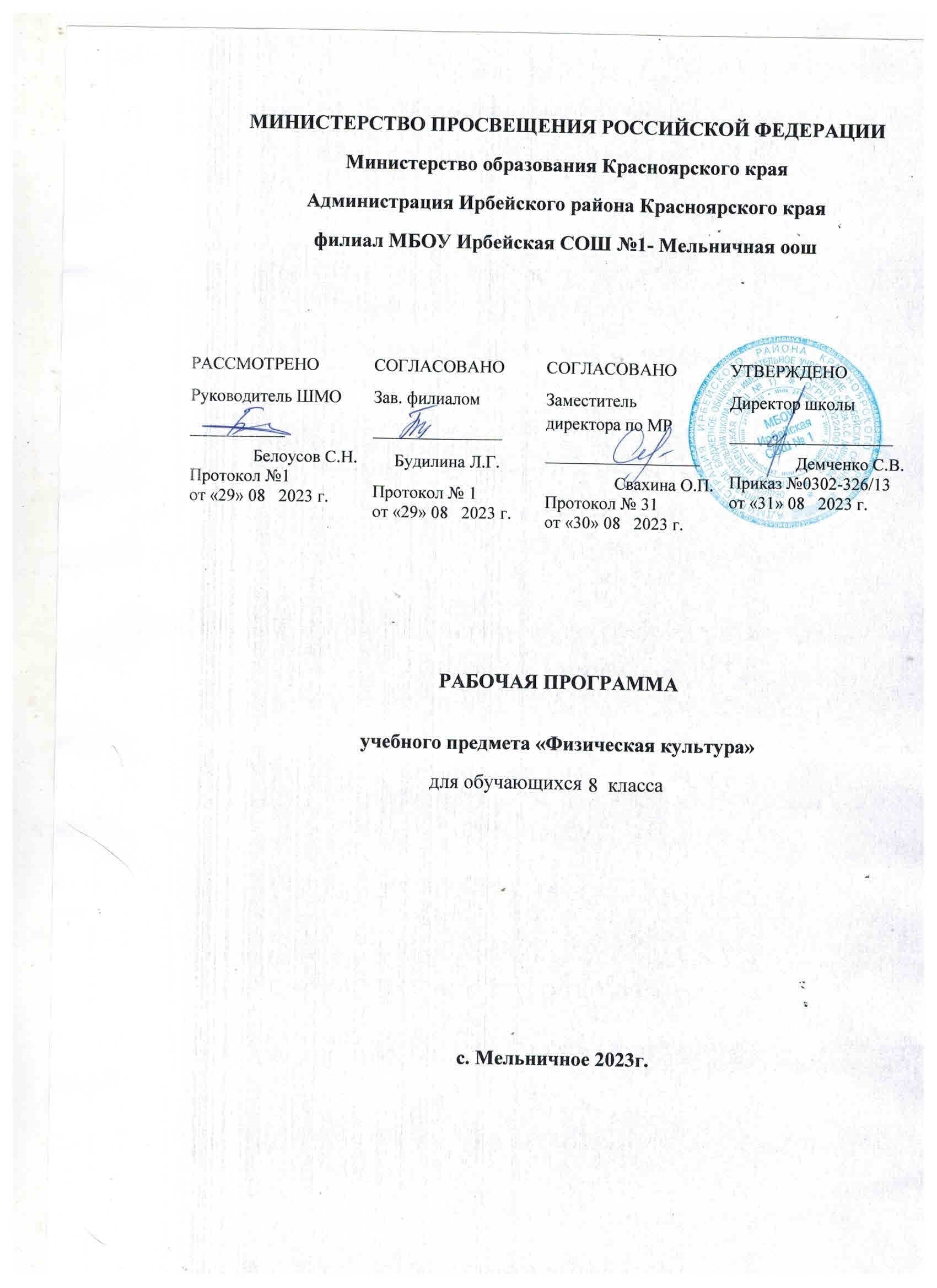 Пояснительная записка   Программа по физической культуре предназначена для 5-9 классов общеобразовательной школы.   Рабочая программа по физической культуре разработана в соответствии с требованиями:- Федерального закона от 29 декабря 2012 года № 273-ФЗ «Об образовании в Российской Федерации»;- Федерального государственного образовательного   стандарта основного общего образования (утвержденного приказом от 17 декабря 2010 года №1897 (зарегистрированного Минюстом России 01 февраля 2011 года №19644) — для педагогов, работающих по ФГОС нового поколения на ступени основного общего образования;- Примерной основной образовательной программы основного общего образования (одобренной решением федерального учебно-методического объединения по общему образованию (протокол от 8 апреля 2015 г. № 1/15));- Федерального   перечня учебников, рекомендованных (допущенных) к использованию в образовательном процессе в образовательных учреждениях, реализующих программы общего образования;- Положения о рабочих программах педагога, реализующих ФГОС второго поколения;- Учебный план филиала МБОУ «Ирбейская средняя общеобразовательная школа №1» - Мельничная основная общеобразовательная школа. Целиразвитие основных физических качеств и способностей, укрепление здоровья, расширение функциональных возможностей организма;формирование культуры движений, обогащение двигательного опыта физическими упражнениями с общеразвивающей и корригирующей направленностью; приобретение навыков в физкультурно-оздоровительной и спортивно-оздоровительной деятельности;освоение знаний о физической культуре и спорте, их истории и современном развитии, роли в формировании здорового образа жизни.Задачи физического воспитания учащихся 5-9 классов направлены:расширение двигательного опыта за счёт овладения двигательными действиями избранного вида спорта и использование их в качестве средств укрепления здоровья и формирование основ индивидуального образа жизни.совершенствование функциональных возможностей организма посредством направленной общеприкладной подготовки, организации педагогических воздействий на развитие основных физиологических и психических процессов, воспитание индивидуальных психических черт и особенностей в общении и коллективном взаимодействии средствами и методами спортивной деятельности.создание представлений об индивидуальных психосоматических и психосоциальных особенностях, адаптационных свойств организма и способах их совершенствования в целях укрепления здоровья, поддержки оптимального функционального состояния. обучение основам знаний педагогики, психологии, физиологии и гигиены физкультурной деятельности, профилактики травматизма, коррекции осанки и телосложения. формирование практических умений в организации и проведении самостоятельных форм занятий физической культурой с различной функциональной и социально ориентированно!направленностью.Общая характеристика учебного курса   Учебный предмет «Физическая культура» относится к предметной области «Физическая культура и Основы безопасности жизнедеятельности»   Рабочая программа по физической культуре разработана на основе авторской программы «Комплексная программа физического воспитания учащихся» В.И. Ляха, А.А. Зданевича, (Издательство «Учитель», Волгоград, 2014);   В рабочей программе учтена тесная взаимосвязь физической культуры с предметами общественно-научной (историей, обществознанием), естественнонаучной (биологией, химией) и других областей.   Основными технологиями предмета физическая культура, используемыми в учебном процессе являются: здоровьесберегающие, личностно – ориентированное и дифференцированное обучение, информационно – коммуникационные.Описание места учебного курса в учебном плане Учебный предмет «Физическая культура» в учебном плане относится к предметной области «Физическая культура и Основы безопасности жизнедеятельности»  Учебный предмет «Физическая культура» изучается в 5-9 классах. В недельном учебном плане предмет представлен 2 часами обязательной части и 1 часом из части, формируемой участниками образовательных отношений. В годовом учебном плане в 5-8 классах на предмет отводится по 105 часов (70 из обязательной части и 35 из формируемой), в 9 классов по 102 часов (68-обязательная и 34-формируемая).   Личностные, метапредметные и предметные результаты освоения учебного курса   В соответствии с требованиями к результатам освоения основной образовательной программы основного общего образования Федерального государственного образовательного стандарта данная рабочая программа для 5—9 классов направлена на достижение учащимися   личностных, метапредметных и предметных результатов по физической культуре.Личностные результаты - воспитание российской гражданской идентичности: патриотизма, любви и уважения к Отечеству, чувства гордости за свою Родину, прошлое и настоящее многонационального народа России; - знание истории физической культуры своего народа, своего края как части наследия народов России и человечества; - усвоение гуманистических, демократических и традиционных ценностей многонационального российского общества; - воспитание чувства ответственности и долга перед Родиной; - формирование ответственного отношения к учению, готовности и способности обучающихся к саморазвитию и самообразованию на основе мотивации к обучению и познанию, осознанному выбору и построению дальнейшей индивидуальной траектории образования на базе ориентировки в мире профессий и профессиональных предпочтений, с учётом устойчивых познавательных интересов; - формирование целостного мировоззрения, соответствующего современному уровню развития науки и общественной практики, учитывающего социальное, культурное, языковое, духовное многообразие современного мира; - формирование осознанного, уважительного и доброжелательного отношения к другому человеку, его мнению, мировоззрению, культуре, языку, вере, гражданской позиции, к истории, культуре, религии, традициям, языкам, ценностям народов России и народов мира; - готовности и способности вести диалог с другими людьми и достигать в нём взаимопонимания;    - освоение социальных норм, правил поведения, ролей и форм социальной жизни в группах и сообществах, включая взрослые и социальные сообщества; - участие в школьном самоуправлении и   общественной жизни в пределах возрастных компетенций с учётом региональных, этнокультурных, социальных и экономических особенностей; - развитие морального сознания и компетентности в решении моральных проблем на основе личностного выбора, формирование нравственных чувств и нравственного поведения, осознанного и ответственного отношения к собственным поступкам; - формирование коммуникативной компетентности в общении и сотрудничестве со сверстниками, старшими и младшими в процессе образовательной, общественно полезной, учебно-исследовательской, творческой и других видов деятельности;                                                              - формирование ценности здорового и безопасного образа жизни; усвоение правил индивидуального и коллективного безопасного поведения в чрезвычайных ситуациях, угрожающих жизни и здоровью людей, правил поведения на транспорте и на дорогах; - осознание значения семьи в жизни человека и общества, принятие ценности семейной жизни, уважительное и заботливое отношение к членам своей семьи.                            Личностные результаты отражаются в готовности обучающихся к саморазвитию индивидуальных свойств личности, которые приобретаются в процессе освоения учебного предмета «Физическая культура». Они включают в себя основы гражданской идентичности, сформированную мотивацию к обучению; и познанию в сфере физической культуры, умения использовать ценности физической культуры для удовлетворения индивидуальных интересов и потребностей, достижения личностно значимых результатов в физическом совершенстве.Личностные результаты освоения программного материала проявляются в следующих областях культуры.В области познавательной культуры: - владение знаниями об индивидуальных особенностях  физического развития и физической подготовленности, о соответствии их возрастно-половым нормативам; - владение знаниями об особенностях индивидуального здоровья и о функциональных возможностях организма, способах профилактики заболеваний, травматизма и оказания доврачебной помощи при занятиях физическими упражнениями; - владение знаниями по организации и проведению занятий физическими упражнениями оздоровительной и тренировочной направленности, составлению содержания индивидуальных занятий в соответствии с задачами улучшения физического развития и физической подготовленности.В области нравственной культуры: - способность управлять своими эмоциями, владеть культурой общения и взаимодействия в процессе занятий физическими упражнениями, во время игр и соревнований; - способность принимать активное участие в организации и проведении совместных физкультурно-оздоровительных и спортивных мероприятий; - владение умением предупреждать конфликтные ситуации и находить выходы из спорных ситуаций в процессе игровой и соревновательной деятельности на основе уважительного и доброжелательного отношения к окружающим.В области трудовой культуры: - умение планировать режим дня, обеспечивать оптимальное сочетание умственных, физических нагрузок и отдыха; - умение проводить туристские пешие походы, готовить снаряжение, организовывать и благоустраивать места стоянок, соблюдать правила безопасности; - умение содержать в порядке спортивный инвентарь и оборудование, спортивную одежду, осуществлять их подготовку к занятиям и спортивным соревнованиям.В области эстетической культуры: - умение длительно сохранять правильную осанку во время статичных поз и в процессе разнообразных видов двигательной деятельности; -  формирование потребности иметь хорошее телосложение в соответствии с принятыми нормами и представлениями; - формирование культуры движений, умения передвигаться легко, красиво, непринуждённо.В области коммуникативной культуры: - владение умением осуществлять поиск информации по вопросам современных оздоровительных систем (в справочных источниках, учебнике, в сети Интернет и др.), а также обобщать, анализировать и применять полученные знания в самостоятельных занятиях физическими упражнениями и спортом; - владение умением формулировать цель и задачи индивидуальных и совместных с другими детьми и подростками занятий физкультурно-оздоровительной и спортивно-оздоровительной деятельностью, излагать их содержание; - владение умением оценивать ситуацию и оперативно принимать решения, находить адекватные способы взаимодействия с партнёрами во время учебной, игровой и соревновательной деятельности.                         В области физической культуры:      - владение умениями:                                                 в циклических и ациклических локомоциях: с максимальной скоростью пробегать 60 м из положения низкого старта; в равномерном темпе бегать до 20 мин (мальчики) и до 15 мин (девочки); после быстрого разбега с 9—13 шагов совершать прыжок в длину; выполнять с 9—13 шагов разбега прыжок в высоту способом «перешагивание»; проплывать 50 м;   в метаниях на дальность и на меткость: метать малый мяч и мяч 150 г с места и с разбега (10—12 м) с использованием четырёхшажного варианта бросковых шагов с соблюдением ритма; метать малый мяч и мяч 150 г с места и с 3 шагов разбега в горизонтальную и вертикальную цели с 10— 15 м, метать малый мяч и мяч 150 г с места по медленно и быстро движущейся цели с 10—12 м;в гимнастических и акробатических упражнениях: выполнять комбинацию из четырёх элементов на перекладине (мальчики) и на разновысоких брусьях (девочки); опорные прыжки через козла в длину (мальчики) и в ширину (девочки); комбинацию движений с одним из предметов (мяч, палка, скакалка, обруч), состоящих из шести элементов, или комбинацию, состоящую из шести гимнастических элементов; выполнять акробатическую комбинацию из четырёх элементов, включающую кувырки вперёд и назад, стойку на голове и руках, длинный кувырок (мальчики), кувырок вперёд и назад в полу шпагат, «мост» и поворот в упор стоя на одном колене (девочки);                                          в единоборствах: осуществлять подводящие упражнения по овладению приёмами техники и борьбы в партере и в стойке (юноши);                                        в спортивных играх: играть в одну из спортивных игр (по упрощённым правилам);                      демонстрировать результаты не ниже, чем средний уровень основных физических способностей;владеть способами физкультурно-оздоровительной деятельности: самостоятельно выполнять упражнения на развитие быстроты, координации, выносливости, силы, гибкости; соблюдать правила самоконтроля и безопасности во время выполнения упражнений;                                   владеть способами спортивной деятельности: участвовать в соревновании по легкоатлетическому четырёхборью: бег 60 м, прыжок в длину или в высоту с разбега, метание, бег на выносливость; участвовать в соревнованиях по одному из видов спорта;                                            владеть правилами поведения на занятиях физическими упражнениями: соблюдать нормы поведения в коллективе, правила безопасности, гигиену занятий и личную гигиену; помогать друг другу и учителю; поддерживать товарищей, имеющих недостаточную физическую подготовленность; проявлять активность, самостоятельность, выдержку и самообладание. Метапредметные результатыумение самостоятельно определять цели своего обучения, ставить и формулировать для себя новые задачи в учёбе и познавательной деятельности, развивать мотивы и интересы своей познавательной деятельности;умение самостоятельно планировать пути   достижения целей, в том числе альтернативные, осознанно выбирать наиболее эффективные способы решения учебных и познавательных задач;умение соотносить свои действия с планируемыми результатами, осуществлять контроль своей деятельности в процессе достижения результата, определять способы действий в рамках предложенных условий и требований, корректировать свои действия в соответствии с изменяющейся ситуацией;умение оценивать правильность выполнения учебной задачи, собственные возможности её решения;владение основами самоконтроля, самооценки, принятия решений и осуществления осознанного выбора в учебной и познавательной деятельности;умение организовывать учебное сотрудничество и совместную деятельность с учителем и сверстниками;умение работать индивидуально и в группе: находить общее решение и разрешать конфликты на основе согласования позиций и учёта интересов;умение формулировать, аргументировать и отстаивать своё мнение;умение осознанно использовать речевые средства в соответствии с задачей коммуникации, для выражения своих чувств, мыслей и потребностей, планирования и регуляции своей деятельности.Метапредметные результаты проявляются в различных областях культуры.В области познавательной культуры:овладение сведениями о роли и значении физической культуры в формировании целостной личности человека, в развитии его сознания и мышления, физических, психических и нравственных качеств;понимание здоровья как одного из важнейших условий развития и самореализации человека, расширяющего возможности выбора профессиональной деятельности и обеспечивающего длительную творческую активность;понимание физической культуры как средства организации и активного ведения здорового образа жизни, профилактики вредных привычек и девиантного (отклоняющегося от норм) поведения.В области нравственной культуры:бережное отношение к собственному здоровью и здоровью окружающих, проявление доброжелательности и отзывчивости к людям, имеющим ограниченные возможности и нарушения в состоянии здоровья;проявление уважительного отношения к окружающим, товарищам по команде и соперникам, проявление культуры взаимодействия, терпимости и толерантности в достижении общих целей при совместной деятельности;ответственное отношение к порученному делу, проявление дисциплинированности и готовности отстаивать собственные позиции, отвечать за результаты собственной деятельности.В области трудовой культуры:добросовестное выполнение учебных заданий, осознанное стремление к освоению новых знаний и умений, повышающих результативность выполнения заданий;приобретение умений планировать, контролировать и оценивать учебную деятельность, организовывать места занятий и обеспечивать их безопасность;закрепление умения поддержания оптимального уровня работоспособности в процессе учебной деятельности посредством активного использования занятий физическими упражнениями, гигиенических факторов и естественных сил природы для профилактики психического и физического утомления.В области эстетической культуры: - знание факторов, потенциально опасных для здоровья (вредные привычки, ранние половые связи, допинг), и их опасных последствий; - понимание культуры движений человека, постижение значения овладения жизненно важными двигательными умениями и навыками, исходя из целесообразности и эстетической привлекательности; - восприятие спортивного соревнования как культурно-массового зрелищного мероприятия, проявление адекватных норм поведения, неантагонистических способов общения и взаимодействия.В области коммуникативной культуры:владение культурой речи, ведение диалога в доброжелательной и открытой форме, проявление к собеседнику внимания, интереса и уважения;владение умением вести дискуссию, обсуждать содержание и результаты совместной деятельности, находить компромиссы при принятии общих решений;владение умением логически грамотно излагать, аргументировать и обосновывать собственную точку зрения, доводить её до собеседника.В области физической культуры:владение способами организации и проведения разнообразных форм занятий физическими упражнениями, их планирования и наполнения содержанием;владение умениями выполнения двигательных действий и физических упражнений базовых видов спорта и оздоровительной физической культуры, активно их использовать в самостоятельно организуемой спортивно-оздоровительной и физкультурно-оздоровительной деятельности;владение способами наблюдения за показателями индивидуального здоровья, физического развития и физической подготовленности, величиной физических нагрузок, использования этих показателей в организации и проведении самостоятельных форм занятий.Предметные результатыВ основной школе в соответствии с Федеральным государственным образовательным стандартом основного общего образования результаты изучения курса «Физическая культура» должны отражать:понимание роли и значения физической культуры в формировании личностных качеств, в активном включении в здоровый образ жизни, укреплении и сохранении индивидуального здоровья;овладение системой знаний о физическом совершенствовании человека, освоение умений отбирать физические упражнения и регулировать физические нагрузки для самостоятельных систематических занятий с различной функциональной направленностью (оздоровительной, тренировочной, коррекционной, рекреативной и лечебной) с учётом индивидуальных возможностей и особенностей организма, планировать содержание этих занятий, включать их в режим учебного дня и учебной недели;приобретение опыта организации самостоятельных систематических занятий физической культурой с соблюдением правил техники безопасности и профилактики травматизма; освоение  умения  оказывать  первую  помощь  при  лёгких травмах; обогащение опыта совместной деятельности в организации и проведении занятий физической культурой, форм активного отдыха и досуга;расширение опыта организации и мониторинга физического развития и физической подготовленности; формирование умения вести наблюдение за динамикой развития своих основных физических качеств: оценивать текущее состояние организма и определять тренирующее воздействие на него занятий физической  культурой  посредством  использования стандартных физических нагрузок и функциональных проб, определять индивидуальные режимы физической нагрузки, контролировать направленность её воздействия на организм во время самостоятельных занятий физическими упражнениями с разной целевой ориентацией;формирование умений выполнять комплексы общеразвивающих, оздоровительных и корригирующих упражнений, учитывающих индивидуальные способности и особенности, состояние здоровья и режим учебной деятельности; овладение основами технических действий, приёмами и физическими упражнениями из базовых видов спорта, умением использовать их в разнообразных формах игровой и соревновательной деятельности; расширение двигательного опыта за счёт упражнений, ориентированных на развитие основных физических качеств, повышение функциональных возможностей основных систем организма.Предметные результаты, так же как личностные и метапредметные, проявляются в разных областях культуры. В области познавательной культуры:знания по истории развития спорта и олимпийского движения, о положительном их влиянии на укрепление мира и дружбы между народами;знания основных направлений развития физической культуры в обществе, их целей, задач и форм организации;знания о здоровом образе жизни, его связи с укреплением здоровья и профилактикой вредных привычек, о роли и месте физической культуры в организации здорового образа жизни.В области нравственной культуры:способность проявлять инициативу и самостоятельность при организации совместных занятий физическими упражнениями, доброжелательное и уважительное отношение к участникам с разным уровнем их умений, физических способностей, состояния здоровья;умение взаимодействовать с одноклассниками и сверстниками, оказывать им помощь при освоении новых двигательных действий, корректно объяснять и объективно оценивать технику их выполнения;способность проявлять дисциплинированность и уважение к товарищам по команде и соперникам во время игровой и соревновательной деятельности, соблюдать правила игры и соревнований.В области трудовой культуры:способность преодолевать трудности, добросовестно выполнять учебные задания по технической и физической подготовке;умение организовывать самостоятельные занятия физическими упражнениями разной функциональной направленности, обеспечивать безопасность мест занятий, спортивного инвентаря и оборудования, спортивной одежды;умение организовывать и проводить самостоятельные занятия по базовым видам школьной программы, подбирать физические упражнения в зависимости от индивидуальной ориентации на будущую профессиональную деятельность.В области эстетической культуры:умение организовывать самостоятельные занятия с использованием физических упражнений по формированию телосложения и правильной осанки, подбирать комплексы физических упражнений и режимы физической нагрузки в зависимости   от   индивидуальных   особенностей   физического развития;умение организовывать самостоятельные занятия по формированию культуры движений при выполнении упражнений разной направленности (на развитие координационных способностей, силовых, скоростных, выносливости, гибкости) в зависимости от индивидуальных особенностей физической подготовленности;способность вести наблюдения за динамикой показателей физического развития, осанки, показателями основных физических способностей, объективно их оценивать и соотносить с общепринятыми нормами и нормативами.В области коммуникативной культуры:способность интересно и доступно излагать знания о физической культуре, умело применяя соответствующие понятия и термины;умение определять задачи занятий физическими упражнениями, включёнными в содержание школьной программы, аргументировать, как их следует организовывать и проводить;способность осуществлять судейство соревнований по одному из видов спорта, проводить занятия в качестве командира отделения, капитана команды, владея необходимыми информационными жестами.В области физической культуры:способность отбирать физические упражнения, естественные силы природы, гигиенические факторы в соответствии с их функциональной направленностью, составлять из них индивидуальные комплексы для осуществления оздоровительной гимнастики, использования закаливающих процедур, профилактики нарушений осанки, улучшения физической подготовленности;способность составлять планы занятий с использованием физических упражнений разной педагогической направленности, регулировать величину физической нагрузки в зависимости от задач занятия и индивидуальных особенностей организма;умение проводить самостоятельные занятия по освоению и закреплению осваиваемых на уроке новых двигательных действий и развитию основных физических (кондиционных и координационных) способностей, контролировать и анализировать эффективность этих занятий, ведя дневник самонаблюдения.Содержание тем учебного курса5 класс (105 часов – 3 часа в неделю)Знания о физической культуре (в процессе урока)История физической культуры (в процессе урока). Олимпийские игры древности. Возрождение Олимпийских игр и олимпийского движения.История зарождения олимпийского движения в России. Олимпийское движение в России (СССР). Выдающиеся достижения отечественных спортсменов на Олимпийских играх.Характеристика видов спорта, входящих в программу Олимпийских игр.Физическая культура в современном обществе.Организация и проведение пеших туристских походов. Требования к технике безопасности и бережному отношению к природе (экологические требования).Физическая культура (основные понятия) (в процессе урока). Физическое развитие человека. Физическая подготовка и её связь с укреплением здоровья, развитием физических качеств.Организация и планирование самостоятельных занятий по развитию физических качеств.Техническая подготовка. Техника движений и её основные показатели.Всестороннее и гармоничное физическое развитие.Адаптивная физическая культура.Спортивная подготовка.Здоровье и здоровый образ жизни. Допинг. Концепция честного спорта.Профессионально-прикладная физическая подготовка.Физическая культура человека  (в процессе урока). Режим дня и его основное содержание.Закаливание организма. Правила безопасности и гигиенические требования.Влияние занятий физической культурой на формирование положительных качеств личности.Проведение самостоятельных занятий по коррекции осанки и телосложения.Восстановительный массаж.Проведение банных процедур.Первая помощь во время занятий физической культурой и спортом. Способы двигательной (физкультурной) деятельности (в процессе урока)Организация и проведение самостоятельных занятий физической культурой (в процессе   урока).     Подготовка к занятиям физической культурой.Выбор упражнений и составление индивидуальных комплексов для утренней зарядки, физкультминуток и физкультпауз (подвижных перемен).Планирование занятий физической подготовкой.Проведение самостоятельных занятий прикладной физической подготовкой.Организация досуга средствами физической культуры.Оценка эффективности занятий физической культурой (в процессе урока).  Самонаблюдение и самоконтроль.Оценка эффективности занятий физкультурно-оздоровительной деятельностью.Оценка техники движений, способы выявления и устранения ошибок в технике выполнения упражнений (технических ошибок).Измерение резервов организма и состояния здоровья с помощью функциональных проб.Физическое совершенство(105ч.)Физкультурно-оздоровительная деятельность (в процессе урока).  Оздоровительные формы занятий в режиме учебного дня и учебной недели.Индивидуальные комплексы адаптивной (лечебной) и корригирующей физической культуры.Спортивно-оздоровительная деятельность с общеразвивающей направленностью.Легкая атлетика (21ч.) Терминология лёгкой атлетики. Основы техники легкоатлетических упражнений. Правила и организация проведения соревнований по лёгкой атлетике. Техника безопасности при проведении соревнований и занятий. Подготовка места занятий. Помощь в судействе. Развитие выносливости, силы, быстроты, координации движений.Гимнастика с акробатикой (21ч.)Основы техники гимнастических и акробатических упражнений. Значение гимнастических упражнений для сохранения правильной осанки, развитие силовых способностей и гибкости. Значение гимнастических упражнений для развития координационных способностей. Техника безопасности во время занятий. Развитие гибкости, координации движений, силы, выносливости.Лыжная подготовка (30ч.)Терминология лыжных ходов. Основы техники лыжных ходов. Правила и организация проведения соревнований по лыжным гонкам. Техника безопасности при проведении соревнований и занятий. Подготовка инвентаря, одежды, места занятий. Помощь в судействе. Развитие выносливости, силы, координации движений, быстроты.Спортивные игры (33ч.) (волейбол, баскетбол, футбол).Терминология спортивных игр. Тактико-технические основы игры. Правила и организация проведения соревнований. Техника безопасности при проведении соревнований и занятий. Подготовка места занятий. Помощь в судействе. Организация и проведение подвижных игр и игровых заданий. Развитие быстроты, силы, выносливости, координации движений.6 класс (105 часов – 3 часа в неделю)Знания о физической культуре (в процессе урока)История физической культуры.История зарождения олимпийского движения в России. Олимпийское движение в России (СССР). Выдающиеся достижения отечественных спортсменов на Олимпийских играх.Физическая культура (основные понятия)Физическая подготовка и её связь с укреплением здоровья, развитием физических качеств.Организация и планирование самостоятельных занятий по развитию физических качеств.Физическая культура человекаЗакаливание организма. Правила безопасности и гигиенические требования.Способы двигательной (физкультурной) деятельностиОрганизация и проведение самостоятельных занятий физической культурой. Подготовка к занятиям физической культурой.Выбор упражнений и составление индивидуальных комплексов для утренней зарядки, физкультминуток, физкультпауз (подвижных перемен).Оценка эффективности занятий физической культурой.Самонаблюдение и самоконтроль.Оценка эффективности занятий физкультурно-оздоровительной деятельностью. Оценка техники движений, способы выявления и устранения ошибок в технике выполнения (технических ошибок).Измерение резервов организма и состояния здоровья с помощью функциональных проб.Физическое совершенствование (105 часов)Физкультурно-оздоровительная деятельность (в процессе уроков)Оздоровительные формы занятий в режиме учебного дня и учебной недели.- Комплексы упражнений физкультминуток и физкультпауз.- Комплексы упражнений на формирование правильной осанки.Индивидуальные комплексы адаптивно (лечебной) и корригирующей физической культуры.- Индивидуальные комплексы адаптивной (лечебной) физической культуры, подбираемые в соответствии с медицинскими показателями (при нарушениях опорно-двигательного аппарата, центральной нервной системы, дыхания и кровообращения, органов зрения).Спортивно-оздоровительная деятельность с общеразвивающей направленностью.Гимнастика с основами акробатики (21 час)Организующие команды и приемы:- построение и перестроение на месте;- строевой шаг; размыкание и смыкание.Акробатические упражнения и комбинации:-два кувырка вперед слитно; "мост" и положения стоя с помощью.Акробатическая комбинация.Мальчики и девочки:и.п. основная стойка-упор присев -2 кувырка вперед, упор присев, перекат назад, стойка на лопатках, сед, наклон вперед, руками достать носки ног, встать, мост с помощью, лечь на спину, упор присев, кувырок назад, встать руки в стороны.Опорные прыжки:-прыжок ноги врозь (козел в ширину, высота 100-110 см)Упражнения и комбинации на гимнастическом бревне (девочки)- передвижения ходьбой, приставными шагами, повороты стоя на месте, наклон вперед, стойка на коленях с опорой на руки, спрыгивание и соскок (вперед, прогнувшись); зачетная комбинация.Упражнения и комбинации на гимнастической перекладине (мальчики)Упражнения на низкой перекладине.Из виса стоя махом одной и толчком другой подъём переворотом в упор махом, назад соскок с поворотом на 90 °Лыжная подготовка (18 часов)Одновременный двухшажный и бесшажный ходы. Подъём "ёлочкой". Торможение и поворот упором. Прохождение дистанции 3,5 км. Игры; "Остановка рывком", "Эстафета с передачей палок", "С горки на горку", и др.Легкая атлетика (29 часов)Беговые упражнения:- бег на короткие дистанции: от 15 до 30 м;- ускорение с высокого старта;бег с ускорением от 30 до 50 м; скоростной бег до 50 м;на результат 60 м;- высокий старт;- бег в равномерном темпе до 15 минут;- кроссовый бег; бег на 1200м.- варианты челночного бега 3х10 м.Прыжковые упражнения:- прыжок в длину с 7-9 шагов разбега способом «согнув ноги»;- прыжок в высоту с 3-5 шагов разбега способом «перешагивание».Метание малого мяча:- метание теннисного мяча с места на дальность отскока от стены;- метание малого мяча на заданное расстояние; на дальность;- метание малого мяча в вертикальную неподвижную мишень;- броски набивного мяча двумя руками из-за головы с положения сидя на полу, от груди.Спортивные игры. Баскетбол (24 часа)- стойка игрока, перемещение в стойке приставными шагами боком, лицом и спиной вперед;- остановка двумя шагами и прыжком;- повороты без мяча и с мячом;- комбинация из освоенных элементов техники передвижений (перемещения в стойке, остановка, поворот, ускорение)- ведение мяча шагом, бегом, змейкой, с обеганием стоек;по прямой, с изменением направления движения и скорости;- ведение мяча в низкой, средней и высокой стойке на месте;- передача мяча двумя руками от груди на месте и в движении;- передача мяча одной рукой от плеча на месте;- передача мяча двумя руками с отскоком от пола;броски одной и двумя руками с места и в движении(после ведения, после ловли) без сопротивления защитника. Максимальное расстояние до корзины 3,60 м.- штрафной бросок;- вырывание и выбивание мяча;- игра по правилам.Волейбол (13 часов)- стойки игрока; перемещение в стойке приставными шагами боком, лицом и спиной вперед;- ходьба, бег и выполнение заданий (сесть на пол, встать, подпрыгнуть и др.);- прием и передача мяча двумя руками снизу на месте в паре, через сетку;- прием и передача мяча сверху двумя руками;- нижняя прямая подача;- игра по упрощенным правилам мини-волейбола.Прикладно-ориентированная подготовка ( в процессе уроков)Прикладно-ориентированные упражнения:- передвижение ходьбой, бегом по пересеченной местности;- лазанье по канату (мальчики);- лазанье по гимнастической стенке вверх, вниз, горизонтально, по диагонали лицом и спиной к стенке (девочки);- приземление на точность и сохранение равновесия;- преодоление полос препятствий.Упражнения общеразвивающей направленности.Общефизическая подготовка:- физические упражнения на развитие основных физических качеств: силы, быстроты, выносливости, гибкости, координации движений, ловкости.Гимнастика с основами акробатики:Развитие гибкости- наклон туловища вперед, назад в стороны с возрастающей амплитудой движений в положении стоя, сидя, сидя ноги в стороны;- упражнения с гимнастической палкой (укороченной скакалкой) для развития подвижности плечевого сустава;- комплексы общеразвивающих упражнений с повышенной амплитудой для плечевых, локтевых, тазобедренных и коленных суставов, для развития подвижности позвоночного столба.- комплексы активных и пассивных упражнений с большой амплитудой движений;- упражнения для развития подвижности суставов (полушпагат, шпагат, складка, мост).Развитие координации движений- преодоление препятствий прыжком с опорой на руки;- броски теннисного мяча правой и левой рукой в подвижную и не подвижную мишень, с места и разбега;- разнообразные прыжки через гимнастическую скакалку на месте и с продвижением;- прыжки на точность отталкивания и приземления.Развитие силы- подтягивание в висе и отжимание в упоре;- подтягивание в висе стоя (лежа) на низкой перекладине (девочки);- отжимание в упоре лежа с изменяющейся высотой опоры для рук и ног;- поднимание ног в висе на гимнастической стенке до посильной высоты;- метание набивного мяча из различных исходных положений;- комплексы упражнений избирательного воздействия на отдельные мышечные группы (с увеличивающимся темпом движений без потери качества выполнения).Легкая атлетика:Развитие выносливости- бег с максимальной скоростью в режиме повторно-интервального метода;- бег с равномерной скоростью в зонах большой и умеренной интенсивности.Развитие силы- прыжки в полуприседе (на месте, с продвижением в разные стороны);- запрыгивание с последующим спрыгиванием;- комплексы упражнений с набивными мячами.Развитие быстроты- бег на месте с максимальной скоростью и темпом с опорой на руки и без опоры;- повторный бег на короткие дистанции с максимальной скоростью (по прямой);- прыжки через скакалку в максимальном темпе;- подвижные и спортивные игры, эстафеты.БаскетболРазвитие быстроты- ходьба, бег в различных направлениях с максимальной скоростью с внезапными остановками и выполнением различных заданий (прыжки вверх, назад, вправо, влево; приседания и т.д.);- выпрыгивание вверх с доставанием ориентиров левой (правой) рукой;- челночный бег (чередование дистанции лицом и спиной вперед);- прыжки вверх на обеих ногах и на одной ноге с места и с разбега;- подвижные и спортивные игры, эстафеты.Развитие выносливости- повторный бег с максимальной скоростью с уменьшающимся интервалом отдыха.Развитие координации движений- броски баскетбольного мяча по неподвижной и подвижной мишени;- бег с «тенью» (повторение движений партнера);- бег по гимнастической скамейке;- броски малого мяча в стену одной рукой (обеими руками) с последующей его ловлей одной рукой (обеими руками) после отскока от стены (от пола).7 класс(105 часов – 3 часа в неделю)Знания о физической культуре (в процессе урока)История физической культурыКраткая характеристика видов спорта, входящих в программу Олимпийских игр.Физическая культура (основные понятия)Техническая подготовка. Техника движений и ее основные показатели.Спортивная подготовкаФизическая культура человекаВлияние занятий физической культурой на формирование положительных качеств личности.Способы двигательной (физкультурной) деятельностиОрганизация и проведение самостоятельных занятий физической культурой. Подготовка к занятиям физической культурой.Выбор упражнений и составление индивидуальных комплексов для утренней зарядки, физкультминуток, физкультпауз (подвижных перемен).Оценка эффективности занятий физической культурой.Самонаблюдение и самоконтроль.Физическое совершенствование (105 часов)Физкультурно-оздоровительная деятельность (в процессе уроков)Оздоровительные формы занятий в режиме учебного дня и учебной недели.- Комплексы упражнений физкультминуток и физкультпауз.- Комплексы упражнений на формирование правильной осанки.Индивидуальные комплексы адаптивно (лечебной) и корригирующей физической культуры.- Индивидуальные комплексы адаптивной (лечебной) физической культуры, подбираемые в соответствии с медицинскими показателями (при нарушениях опорно-двигательного аппарата, центральной нервной системы, дыхания и кровообращения, органов зрения).Спортивно-оздоровительная деятельность с общеразвивающей направленностью.Гимнастика с основами акробатики (16 часов)Организующие команды и приемы:- построение и перестроение на месте;- выполнение команд "Пол-оборота направо!"- "Пол-оборота налево!", "Полшага!", "Полный шаг!".Акробатические упражнения и комбинации:Мальчики: кувырок вперед в стойку на лопатках; стойка на голове с согнутыми руками.Акробатическая комбинация: и.п.- основная стойка - упор присев-кувырок вперед в стойку на лопатках, сед, наклон к прямым ногам, упор присев, стойка на голове с согнутыми ногами, кувырок вперед, встать руки в стороны.Девочки: кувырок назад в полушпагат.Акробатическая комбинация: и.п.- основная стойка. Равновесие на одной ноге (ласточка), упор присев. кувырок вперед, перекат назад, стойка на лопатках, сед, наклон вперед к прямым ногам, встать, мост с помощью, встать, упор присев, кувырок назад в полушпагат.Опорные прыжки:Мальчики: прыжок согнув ноги (козел в ширину, высота 100-115 см).Девочки: прыжок ноги врозь(козел в ширину, высота 105-110 см).Упражнения и комбинации на гимнастическом бревне (девочки)- передвижения ходьбой, приставными шагами, повороты, стоя на месте, наклон вперед, стойка на коленях с опорой на руки, спрыгивание и соскок (вперед, прогнувшись); зачетная комбинация.Упражнения и комбинации на гимнастической перекладине (мальчики)подъём переворотом в упор толчком двумя ногами правой (левой) ногой в упор, спад, подъём, мах правой (левой) назад, соскок с поворотом на 90 °.Лыжная подготовка (18 часов)Одновременный одношажный ход. Подъём в гору скользящим шагом. Преодоление бугров и впадин при спуске с горы. Поворот на месте махом. Прохождение дистанции 4 км. Игры: "Гонки с преследованием", "Гонки с выбыванием", "Карельская гонка" и др.Легкая атлетика (35 часов)Беговые упражнения:- ускорение с высокого старта от 30 до 40 м;бег с ускорением от 40 до 60 м;скоростной бег до 60 м;на результат 60 м;- высокий старт;- бег в равномерном темпе : мальчики до 20 минут, девочки до 15 мин.- кроссовый бег; бег на 1500м.- варианты челночного бега 3х10 м.Прыжковые упражнения:- прыжок в длину с 7-9 шагов разбега способом «согнув ноги»;- прыжок в высоту с 3-5 шагов разбега способом «перешагивание».Метание малого мяча:- метание теннисного мяча с места на дальность отскока от стены;- метание малого мяча на заданное расстояние; на дальность;- метание малого мяча в вертикальную неподвижную мишень;- броски набивного мяча двумя руками из-за головы с положения сидя на полу, от груди.Спортивные игрыБаскетбол (19 часов)- стойка игрока, перемещение в стойке приставными шагами боком, лицом и спиной вперед;- остановка двумя шагами и прыжком;- повороты без мяча и с мячом;- комбинация из освоенных элементов техники передвижений (перемещения в стойке, остановка, поворот, ускорение)- ведение мяча шагом, бегом, змейкой, с обеганием стоек; по прямой, с изменением направления движения и скорости;- ведение мяча в низкой, средней и высокой стойке на месте с пассивным сопротивлением защитника;- передача мяча двумя руками от груди на месте и в движении с пассивным сопротивлением защитника;- передача мяча одной рукой от плеча на месте;- передача мяча двумя руками с отскоком от пола;-броски одной и двумя руками с места и в движении(после ведения, после ловли) без сопротивления защитника. Максимальное расстояние до корзины 4,80 м.- то же с пассивным противодействием.- штрафной бросок;- вырывание и выбивание мяча;- игра по правилам.Волейбол (17 часов)- стойки игрока; перемещение в стойке приставными шагами боком, лицом и спиной вперед;- ходьба, бег и выполнение заданий (сесть на пол, встать, подпрыгнуть и др.);- прием и передача мяча двумя руками снизу на месте в паре, через сетку;- прием и передача мяча сверху двумя руками;- нижняя прямая подача;- игра по упрощенным правилам мини-волейбола.Прикладно-ориентированная подготовка (в процессе уроков)Прикладно-ориентированные упражнения:- передвижение ходьбой, бегом по пересеченной местности;- лазанье по канату (мальчики);- лазанье по гимнастической стенке вверх, вниз, горизонтально, по диагонали лицом и спиной к стенке (девочки);- приземление на точность и сохранение равновесия;- преодоление полос препятствий.Упражнения общеразвивающей направленности.Общефизическая подготовка:- физические упражнения на развитие основных физических качеств: силы, быстроты, выносливости, гибкости, координации движений, ловкости.Гимнастика с основами акробатики:Развитие гибкости- наклон туловища вперед, назад в стороны с возрастающей амплитудой движений в положении стоя, сидя, сидя ноги в стороны;- упражнения с гимнастической палкой (укороченной скакалкой) для развития подвижности плечевого сустава;- комплексы общеразвивающих упражнений с повышенной амплитудой для плечевых, локтевых, тазобедренных и коленных суставов, для развития подвижности позвоночного столба.- комплексы активных и пассивных упражнений с большой амплитудой движений;- упражнения для развития подвижности суставов (полушпагат, шпагат, складка, мост).Развитие координации движений- преодоление препятствий прыжком с опорой на руки;- броски теннисного мяча правой и левой рукой в подвижную и не подвижную мишень, с места и разбега;- разнообразные прыжки через гимнастическую скакалку на месте и с продвижением;- прыжки на точность отталкивания и приземления.Развитие силы- подтягивание в висе и отжимание в упоре;- подтягивание в висе стоя (лежа) на низкой перекладине (девочки);- отжимание в упоре лежа с изменяющейся высотой опоры для рук и ног;- поднимание ног в висе на гимнастической стенке до посильной высоты;- метание набивного мяча из различных исходных положений;- комплексы упражнений избирательного воздействия на отдельные мышечные группы (с увеличивающимся темпом движений без потери качества выполнения).Легкая атлетика:Развитие выносливости- бег с максимальной скоростью в режиме повторно-интервального метода;- бег с равномерной скоростью в зонах большой и умеренной интенсивности.Развитие силы- прыжки в полуприседе (на месте, с продвижением в разные стороны);- запрыгивание с последующим спрыгиванием;- комплексы упражнений с набивными мячами.Развитие быстроты- бег на месте с максимальной скоростью и темпом с опорой на руки и без опоры;- повторный бег на короткие дистанции с максимальной скоростью (по прямой);- прыжки через скакалку в максимальном темпе;- подвижные и спортивные игры, эстафеты.БаскетболРазвитие быстроты- ходьба, бег в различных направлениях с максимальной скоростью с внезапными остановками и выполнением различных заданий (прыжки вверх, назад, вправо, влево; приседания и т.д.);- выпрыгивание вверх с доставанием ориентиров левой (правой) рукой;- челночный бег (чередование дистанции лицом и спиной вперед);- прыжки вверх на обеих ногах и на одной ноге с места и с разбега;- подвижные и спортивные игры, эстафеты.Развитие выносливости- повторный бег с максимальной скоростью с уменьшающимся интервалом отдыха.Развитие координации движений- броски баскетбольного мяча по неподвижной и подвижной мишени;- бег с «тенью» (повторение движений партнера);- бег по гимнастической скамейке;- броски малого мяча в стену одной рукой (обеими руками) с последующей его ловлей одной рукой (обеими руками) после отскока от стены (от пола).Развитие силымногоскоки; прыжки на обеих ногах с дополнительным отягощением (вперед, в приседе).8 класс(105 часов – 3 часа в неделю)Знания о физической культуре (в процессе урока)История физической культурыФизическая культура в современном обществе.Физическая культура (основные понятия)Всестороннее и гармоничное физическое развитие.Здоровье и здоровый образ жизни.Физическая культура человекаПроведение самостоятельных занятий по коррекции осанки и телосложения.Способы двигательной (физкультурной) деятельностиОрганизация и проведение самостоятельных занятий физической культурой. Подготовка к занятиям физической культурой.Планирование занятий физической культуройОценка эффективности занятий физической культурой.Оценка эффективности занятий физкультурно-оздоровительной деятельностью. Оценка техники движений, способы выявления и устранения ошибок в технике выполнения (технических ошибок).Физическое совершенствование (102 часа)Физкультурно-оздоровительная деятельность (в процессе уроков)Оздоровительные формы занятий в режиме учебного дня и учебной недели.- Комплексы упражнений физкультминуток и физкультпауз.- Комплексы упражнений на формирование правильной осанки.Индивидуальные комплексы адаптивно (лечебной) и корригирующей физической культуры.- Индивидуальные комплексы адаптивной (лечебной) физической культуры, подбираемые в соответствии с медицинскими показателями (при нарушениях опорно-двигательного аппарата, центральной нервной системы, дыхания и кровообращения, органов зрения).Спортивно-оздоровительная деятельность с общеразвивающей направленностью.Гимнастика с основами акробатики (18 часов)Организующие команды и приемы:- построение и перестроение на месте;-команда "Прямо!";-повороты в движении направо, налево.Акробатические упражнения и комбинации:Мальчики: кувырок назад в упор стоя ноги врозь; кувырок вперед и назад; длинный кувырок; стойка на голове и руках.Акробатическая комбинация: и.п.: основная стойка. Упор присев, кувырок назад в упор, стоя ноги врозь, стойка на голове и руках, кувырок вперед со стойки, длинный кувырок вперед, встать, руки в стороны.Девочки: "мост" и поворот в упор стоя на одном колене; кувырки вперед и назад.Акробатическая комбинация: Равновесие на одной (ласточка) - два кувырка слитно - кувырок назад - мост из положения стоя или лёжа - поворот на 180 ° в упор присев - перекат назад - стойка на лопатках - переворот назад в полушпагат через плечо - упор присев - прыжок вверх с поворотом на 360 °Опорные прыжки:Мальчики: прыжок согнув ноги(козел в длину, высота 115см).Девочки: прыжок боком (конь в ширину, высота 110 см).Упражнения и комбинации на гимнастическом бревне (девочки)- передвижения ходьбой, приставными шагами, повороты стоя на месте, наклон вперед, стойка на коленях с опорой на руки, спрыгивание и соскок (вперед, прогнувшись); зачетная комбинация.Упражнения и комбинации на гимнастической перекладине(мальчики)Из виса на коленках через стойку на руках опускание в упор присев; подъём махом назад в сед ноги врозь; подъём весом вне.Лыжная подготовка(17 часов)Одновременный одношажный ход (стартовый вариант). Коньковый ход. Торможение и поворот "плугом". Прохождение дистанции 4,5 км. Игры "Гонки с выбыванием", "Как по часам", "Биатлон"Легкая атлетика (23 часа)Беговые упражнения:низкий старт до 30 м;- от 70 до 80 м;- до 70 м.- бег на результат 60 м;- высокий старт;- бег в равномерном темпе от 20 минут;- кроссовый бег; бег на 2000м (мальчики) и 1500 м (девочки).- варианты челночного бега 3х10 м.Прыжковые упражнения:- прыжок в длину с 11-13 шагов разбега способом «согнув ноги»;- прыжок в высоту с 7-9 шагов разбега способом «перешагивание».Метание малого мяча:- метание теннисного мяча в горизонтальную и вертикальную цель (1х1 м) (девушки с расстояния 12-14 м, юноши - до 16 м)- метание малого мяча на дальность;- броски набивного мяча (2 кг) двумя руками из-за головы с положения сидя на полу, от груди.Спортивные игрыБаскетбол (28 часов)- стойка игрока, перемещение в стойке приставными шагами боком, лицом и спиной вперед;- остановка двумя шагами и прыжком;- повороты без мяча и с мячом;- комбинация из освоенных элементов техники передвижений (перемещения в стойке, остановка, поворот, ускорение)- ведение мяча шагом, бегом, змейкой, с обеганием стоек; по прямой, с изменением направления движения и скорости с пассивным сопротивлением защитника;- ведение мяча в низкой, средней и высокой стойке на месте;- передача мяча двумя руками от груди на месте и в движении с пассивным сопротивлением защитника;- передача мяча одной рукой от плеча на месте;- передача мяча двумя руками с отскоком от пола;-броски одной и двумя руками с места и в движении(после ведения, после ловли) без сопротивления защитника. Максимальное расстояние до корзины 4,80 м;- то же с пассивным противодействием;- штрафной бросок;- вырывание и выбивание мяча;- игра по правилам.Волейбол (17 часов)- стойки игрока; перемещение в стойке приставными шагами боком, лицом и спиной вперед;- ходьба, бег и выполнение заданий (сесть на пол, встать, подпрыгнуть и др.);- прием и передача мяча двумя руками снизу на месте в паре, через сетку;- прием и передача мяча сверху двумя руками;- нижняя прямая подача;- передача мяча над собой, во встречных колоннах.-отбивание кулаком через сетку.- игра по упрощенным правилам волейбола.Прикладно-ориентированная подготовка (в процессе уроков)Прикладно-ориентированные упражнения:- передвижение ходьбой, бегом по пересеченной местности;- лазанье по канату (мальчики);- лазанье по гимнастической стенке вверх, вниз, горизонтально, по диагонали лицом и спиной к стенке (девочки);- приземление на точность и сохранение равновесия;- преодоление полос препятствий.Упражнения общеразвивающей направленности.Общефизическая подготовка:- физические упражнения на развитие основных физических качеств: силы, быстроты, выносливости, гибкости, координации движений, ловкости.Гимнастика с основами акробатики:Развитие гибкости- наклон туловища вперед, назад в стороны с возрастающей амплитудой движений в положении стоя, сидя, сидя ноги в стороны;- упражнения с гимнастической палкой (укороченной скакалкой) для развития подвижности плечевого сустава ;- комплексы общеразвивающих упражнений с повышенной амплитудой для плечевых, локтевых, тазобедренных и коленных суставов, для развития подвижности позвоночного столба.- комплексы активных и пассивных упражнений с большой амплитудой движений;- упражнения для развития подвижности суставов (полушпагат, шпагат, складка, мост).Развитие координации движений- преодоление препятствий прыжком с опорой на руки;- броски теннисного мяча правой и левой рукой в подвижную и не подвижную мишень, с места и разбега;- разнообразные прыжки через гимнастическую скакалку на месте и с продвижением;- прыжки на точность отталкивания и приземления.Развитие силы- подтягивание в висе и отжимание в упоре;- подтягивание в висе стоя (лежа) на низкой перекладине (девочки);- отжимание в упоре лежа с изменяющейся высотой опоры для рук и ног;- поднимание ног в висе на гимнастической стенке до посильной высоты;- метание набивного мяча из различных исходных положений;- комплексы упражнений избирательного воздействия на отдельные мышечные группы (с увеличивающимся темпом движений без потери качества выполнения).Легкая атлетика:Развитие выносливости- бег с максимальной скоростью в режиме повторно-интервального метода;- бег с равномерной скоростью в зонах большой и умеренной интенсивности.Развитие силы- прыжки в полуприседе (на месте, с продвижением в разные стороны);- запрыгивание с последующим спрыгиванием;- комплексы упражнений с набивными мячами.Развитие быстроты- бег на месте с максимальной скоростью и темпом с опорой на руки и без опоры;- повторный бег на короткие дистанции с максимальной скоростью (по прямой);- прыжки через скакалку в максимальном темпе;- подвижные и спортивные игры, эстафеты.БаскетболРазвитие быстроты- ходьба, бег в различных направлениях с максимальной скоростью с внезапными остановками и выполнением различных заданий (прыжки вверх, назад, вправо, влево; приседания и т.д.);- выпрыгивание вверх с доставанием ориентиров левой (правой) рукой;- челночный бег (чередование дистанции лицом и спиной вперед);- прыжки вверх на обеих ногах и на одной ноге с места и с разбега;- подвижные и спортивные игры, эстафеты.Развитие выносливости- повторный бег с максимальной скоростью с уменьшающимся интервалом отдыха.Развитие координации движений- броски баскетбольного мяча по неподвижной и подвижной мишени;- бег с «тенью» (повторение движений партнера);- бег по гимнастической скамейке;- броски малого мяча в стену одной рукой (обеими руками) с последующей его ловлей одной рукой (обеими руками) после отскока от стены (от пола).Развитие силымногоскоки; прыжки на обеих ногах с дополнительным отягощением (вперед, в приседе).9 класс(105 часов – 3 часа в неделю)Знания о физической культуре (в процессе уроков)История физической культурыОрганизация и проведение пеших туристских походов. Требования к технике безопасности и бережное отношение к природе (экологические требования)Физическая культура (основные понятия)Адаптивная физическая культураПрофессионально-прикладная физическая подготовка.Физическая культура человекаВосстановительный массаж.Проведение банных процедур.Доврачебная помощь во время занятий физической культурой и спортом.Способы двигательной (физкультурной) деятельностиОрганизация и проведение самостоятельных занятий физической культурой. Подготовка к занятиям физической культурой.Проведение самостоятельных занятий прикладной физической подготовкой. Организация досуга средствами физической культуры.Оценка эффективности занятий физической культурой.Измерение резервов организма и состояния здоровья с помощью функциональных проб.Физическое совершенствование (102часа)Физкультурно-оздоровительная деятельность (в процессе уроков)Оздоровительные формы занятий в режиме учебного дня и учебной недели.- Комплексы упражнений физкультминуток и физкультпауз.- Комплексы упражнений на формирование правильной осанки.Индивидуальные комплексы адаптивно (лечебной) и корригирующей физической культуры.- Индивидуальные комплексы адаптивной (лечебной) физической культуры, подбираемые в соответствии с медицинскими показателями (при нарушениях опорно-двигательного аппарата, центральной нервной системы, дыхания и кровообращения, органов зрения).Спортивно-оздоровительная деятельность с общеразвивающей направленностью.Гимнастика с основами акробатики (14 часов)Организующие команды и приемы:- построение и перестроение на месте;-переход с шага на месте на ходьбу в колонне и в шеренге; перестроения из колонны по одному в колонны по два, по четыре в движении.Акробатические упражнения и комбинации:Мальчики: из упора присев силой стойка на голове и руках; длинный кувырок вперед с трёх шагов разбега.Акробатическая комбинация: Из упора присев - силой стойка на голове и руках - кувырок вперед со стойки - кувырок назад - длинный кувырок вперед - встать, руки в стороны.Девочки: равновесие на одной; выпад вперед; кувырок вперед.Акробатическая комбинация: : Равновесие на одной (ласточка) - два кувырка слитно - кувырок назад - мост из положения стоя или лёжа - поворот на 180 ° в упор присев - перекат назад - стойка на лопатках - переворот назад в полушпагат через плечо - упор присев - прыжок вверх с поворотом на 360 °Опорные прыжки:Мальчики: прыжок согнув ноги (козел в длину, высота 115 см).Девочки: прыжок боком (конь в ширину, высота 110 см).Упражнения и комбинации на гимнастическом бревне (девочки)- передвижения ходьбой, приставными шагами, повороты стоя на месте, наклон вперед, стойка на коленях с опорой на руки, спрыгивание и соскок (вперед, прогнувшись); зачетная комбинация.Упражнения и комбинации на гимнастической перекладине (мальчики)Из виса - подъём переворотом в упор силой - мах правой - сед верхом -мах назад - оборот вперед - соскок.Легкая атлетика (30 часов)Беговые упражнения:низкий старт до 30 м;- от 70 до 80 м;- до 70 м.- бег на результат 60 м;- высокий старт;- бег в равномерном темпе от 20 минут;- кроссовый бег; бег на 2000м (мальчики) и 1500 м (девочки).- варианты челночного бега 3х10 м.Прыжковые упражнения:- прыжок в длину с 11-13 шагов разбега способом «согнув ноги»;- прыжок в высоту с 7-9 шагов разбега способом «перешагивание».Метание малого мяча:- метание теннисного мяча в горизонтальную и вертикальную цель (1х1 м) (девушки с расстояния 12-14 м, юноши - до 16 м)- метание малого мяча на дальность;- броски набивного мяча (2 кг девочки и 3 кг мальчики)) двумя руками из-за головы с положения сидя на полу, от груди.Спортивные игрыБаскетбол (23 часов)- стойка игрока, перемещение в стойке приставными шагами боком, лицом и спиной вперед;- остановка двумя шагами и прыжком;- повороты без мяча и с мячом;- комбинация из освоенных элементов техники передвижений (перемещения в стойке, остановка, поворот, ускорение)- ведение мяча шагом, бегом, змейкой, с обеганием стоек; по прямой, с изменением направления движения и скорости с пассивным сопротивлением защитника;- ведение мяча в низкой, средней и высокой стойке на месте;- передача мяча двумя руками от груди на месте и в движении с пассивным сопротивлением защитника;- передача мяча одной рукой от плеча на месте;- передача мяча двумя руками с отскоком от пола;-броски одной и двумя руками с места и в движении(после ведения, после ловли) без сопротивления защитника. Максимальное расстояние до корзины 4,80 м;- то же с пассивным противодействием;-броски одной и двумя руками в прыжке;- штрафной бросок;- вырывание и выбивание мяча;- игра по правилам.Волейбол (15 часов)- стойки игрока; перемещение в стойке приставными шагами боком, лицом и спиной вперед;- ходьба, бег и выполнение заданий (сесть на пол, встать, подпрыгнуть и др.);- прием и передача мяча двумя руками снизу на месте в паре, через сетку;- прием и передача мяча сверху двумя руками;- передача мяча у сетки и в прыжке через сетку.-передача мяча сверху, стоя спиной к цели;- нижняя прямая подача в заданную часть площадки, прием подачи;-прием мяча отраженного сеткой.- игра по упрощенным правилам волейбола.Лыжная подготовка(23 часа)Попеременный четырехшажный ход. Переход с попеременных ходов на одновременные. Преодоление контруклона. Прохождение дистанции до 5 км. Горнолыжная эстафета с преодолением препятствий и др.Прикладно-ориентированная подготовка (в процессе уроков)Прикладно-ориентированные упражнения:- передвижение ходьбой, бегом по пересеченной местности;- лазанье по канату (мальчики);- лазанье по гимнастической стенке вверх, вниз, горизонтально, по диагонали лицом и спиной к стенке (девочки);- приземление на точность и сохранение равновесия;- преодоление полос препятствий.Упражнения общеразвивающей направленности.Общефизическая подготовка:- физические упражнения на развитие основных физических качеств: силы, быстроты, выносливости, гибкости, координации движений, ловкости.Гимнастика с основами акробатики:Развитие гибкости- наклон туловища вперед, назад в стороны с возрастающей амплитудой движений в положении стоя, сидя, сидя ноги в стороны;- упражнения с гимнастической палкой (укороченной скакалкой) для развития подвижности плечевого сустава;- комплексы общеразвивающих упражнений с повышенной амплитудой для плечевых, локтевых, тазобедренных и коленных суставов, для развития подвижности позвоночного столба.- комплексы активных и пассивных упражнений с большой амплитудой движений;- упражнения для развития подвижности суставов (полушпагат, шпагат, складка, мост).Развитие координации движений- преодоление препятствий прыжком с опорой на руки;- броски теннисного мяча правой и левой рукой в подвижную и не подвижную мишень, с места и разбега;- разнообразные прыжки через гимнастическую скакалку на месте и с продвижением;- прыжки на точность отталкивания и приземления.Развитие силы- подтягивание в висе и отжимание в упоре;- подтягивание в висе стоя (лежа) на низкой перекладине (девочки);- отжимание в упоре лежа с изменяющейся высотой опоры для рук и ног;- поднимание ног в висе на гимнастической стенке до посильной высоты;- метание набивного мяча из различных исходных положений;- комплексы упражнений избирательного воздействия на отдельные мышечные группы (с увеличивающимся темпом движений без потери качества выполнения).Легкая атлетика:Развитие выносливости- бег с максимальной скоростью в режиме повторно-интервального метода;- бег с равномерной скоростью в зонах большой и умеренной интенсивности.Развитие силы- прыжки в полуприседе (на месте, с продвижением в разные стороны);- запрыгивание с последующим спрыгиванием;- комплексы упражнений с набивными мячами.Развитие быстроты- бег на месте с максимальной скоростью и темпом с опорой на руки и без опоры;- повторный бег на короткие дистанции с максимальной скоростью (по прямой);- прыжки через скакалку в максимальном темпе;- подвижные и спортивные игры, эстафеты.БаскетболРазвитие быстроты- ходьба, бег в различных направлениях с максимальной скоростью с внезапными остановками и выполнением различных заданий (прыжки вверх, назад, вправо, влево; приседания и т.д.);- выпрыгивание вверх с доставанием ориентиров левой (правой) рукой;- челночный бег (чередование дистанции лицом и спиной вперед);- прыжки вверх на обеих ногах и на одной ноге с места и с разбега;- подвижные и спортивные игры, эстафеты.Развитие выносливости- повторный бег с максимальной скоростью с уменьшающимся интервалом отдыха.Развитие координации движений- броски баскетбольного мяча по неподвижной и подвижной мишени;- бег с «тенью» (повторение движений партнера);- бег по гимнастической скамейке;- броски малого мяча в стену одной рукой (обеими руками) с последующей его ловлей одной рукой (обеими руками) после отскока от стены (от пола).- прыжки по разметкам на правой (левой) ноге;- прыжки вверх на обеих ногах и одной ноге с продвижением вперед;- подвижные и спортивные игры, эстафеты.Развитие силымногоскоки; прыжки на обеих ногах с дополнительным отягощением (вперед, в приседе).Контроль режимов физической нагрузки и их регулирование во время индивидуальных тренировочных занятий.Тестирование специальных физических качеств (в соответствии с избранным видом спорта).Выполнять тестовые нормативы Всероссийского физкультурно-спортивного комплекса «Готов к труду и обороне»;Тематическое планированиеОписание учебно-методического и материально-технического обеспечения образовательного процессаПланируемые результатыПредметные результаты 5 класс6 класс7 класс8 класс9 класс№Наименование раздела, темыКоличество часовХарактеристика видов деятельности5 класс5 класс5 класс5 класс1Лёгкая атлетика21Называют  историю лёгкой атлетики и запоминают имена выдающихся отечественных спортсменов. Взаимодействуют со сверстниками в процессе совместного освоения беговых упражнений, соблюдают правила безопасностиС помощью учителя описывают технику выполнения беговых упражнений, осваивают её самостоятельно.Взаимодействуют со сверстниками в процессе совместного освоения беговых упражнений, соблюдают правила безопасности.Взаимодействуют со сверстниками в процессе совместного освоения прыжковых упражнений, соблюдают правила безопасности.С помощью учителя описывают технику выполнения прыжковых упражнений, осваивают её самостоятельно.С помощью учителя описывают технику выполнения метательных упражнений, осваивают её самостоятельно.Раскрывают значение легкоатлетических упражнений для укрепления здоровья.С помощью учителя осваивают упражнения для организации самостоятельных тренировок.Выполняют контрольные упражнения и контрольные тесты по лёгкой атлетике.Составляют совместно с учителем простейшие комбинации упражнений, направленные на развитие соответствующих физических способностей. Оказывают помощь в подготовке мест проведения занятий.Соблюдают правила соревнований.1.1Техника безопасности при проведении соревнований и занятий1Называют  историю лёгкой атлетики и запоминают имена выдающихся отечественных спортсменов. Взаимодействуют со сверстниками в процессе совместного освоения беговых упражнений, соблюдают правила безопасностиС помощью учителя описывают технику выполнения беговых упражнений, осваивают её самостоятельно.Взаимодействуют со сверстниками в процессе совместного освоения беговых упражнений, соблюдают правила безопасности.Взаимодействуют со сверстниками в процессе совместного освоения прыжковых упражнений, соблюдают правила безопасности.С помощью учителя описывают технику выполнения прыжковых упражнений, осваивают её самостоятельно.С помощью учителя описывают технику выполнения метательных упражнений, осваивают её самостоятельно.Раскрывают значение легкоатлетических упражнений для укрепления здоровья.С помощью учителя осваивают упражнения для организации самостоятельных тренировок.Выполняют контрольные упражнения и контрольные тесты по лёгкой атлетике.Составляют совместно с учителем простейшие комбинации упражнений, направленные на развитие соответствующих физических способностей. Оказывают помощь в подготовке мест проведения занятий.Соблюдают правила соревнований.1.2Терминология лёгкой атлетики1Называют  историю лёгкой атлетики и запоминают имена выдающихся отечественных спортсменов. Взаимодействуют со сверстниками в процессе совместного освоения беговых упражнений, соблюдают правила безопасностиС помощью учителя описывают технику выполнения беговых упражнений, осваивают её самостоятельно.Взаимодействуют со сверстниками в процессе совместного освоения беговых упражнений, соблюдают правила безопасности.Взаимодействуют со сверстниками в процессе совместного освоения прыжковых упражнений, соблюдают правила безопасности.С помощью учителя описывают технику выполнения прыжковых упражнений, осваивают её самостоятельно.С помощью учителя описывают технику выполнения метательных упражнений, осваивают её самостоятельно.Раскрывают значение легкоатлетических упражнений для укрепления здоровья.С помощью учителя осваивают упражнения для организации самостоятельных тренировок.Выполняют контрольные упражнения и контрольные тесты по лёгкой атлетике.Составляют совместно с учителем простейшие комбинации упражнений, направленные на развитие соответствующих физических способностей. Оказывают помощь в подготовке мест проведения занятий.Соблюдают правила соревнований.1.3Подготовка места занятий1Называют  историю лёгкой атлетики и запоминают имена выдающихся отечественных спортсменов. Взаимодействуют со сверстниками в процессе совместного освоения беговых упражнений, соблюдают правила безопасностиС помощью учителя описывают технику выполнения беговых упражнений, осваивают её самостоятельно.Взаимодействуют со сверстниками в процессе совместного освоения беговых упражнений, соблюдают правила безопасности.Взаимодействуют со сверстниками в процессе совместного освоения прыжковых упражнений, соблюдают правила безопасности.С помощью учителя описывают технику выполнения прыжковых упражнений, осваивают её самостоятельно.С помощью учителя описывают технику выполнения метательных упражнений, осваивают её самостоятельно.Раскрывают значение легкоатлетических упражнений для укрепления здоровья.С помощью учителя осваивают упражнения для организации самостоятельных тренировок.Выполняют контрольные упражнения и контрольные тесты по лёгкой атлетике.Составляют совместно с учителем простейшие комбинации упражнений, направленные на развитие соответствующих физических способностей. Оказывают помощь в подготовке мест проведения занятий.Соблюдают правила соревнований.1.4Основы техники легкоатлетических упражнений15Называют  историю лёгкой атлетики и запоминают имена выдающихся отечественных спортсменов. Взаимодействуют со сверстниками в процессе совместного освоения беговых упражнений, соблюдают правила безопасностиС помощью учителя описывают технику выполнения беговых упражнений, осваивают её самостоятельно.Взаимодействуют со сверстниками в процессе совместного освоения беговых упражнений, соблюдают правила безопасности.Взаимодействуют со сверстниками в процессе совместного освоения прыжковых упражнений, соблюдают правила безопасности.С помощью учителя описывают технику выполнения прыжковых упражнений, осваивают её самостоятельно.С помощью учителя описывают технику выполнения метательных упражнений, осваивают её самостоятельно.Раскрывают значение легкоатлетических упражнений для укрепления здоровья.С помощью учителя осваивают упражнения для организации самостоятельных тренировок.Выполняют контрольные упражнения и контрольные тесты по лёгкой атлетике.Составляют совместно с учителем простейшие комбинации упражнений, направленные на развитие соответствующих физических способностей. Оказывают помощь в подготовке мест проведения занятий.Соблюдают правила соревнований.1.5Правила и организация проведения соревнований по лёгкой атлетике1Называют  историю лёгкой атлетики и запоминают имена выдающихся отечественных спортсменов. Взаимодействуют со сверстниками в процессе совместного освоения беговых упражнений, соблюдают правила безопасностиС помощью учителя описывают технику выполнения беговых упражнений, осваивают её самостоятельно.Взаимодействуют со сверстниками в процессе совместного освоения беговых упражнений, соблюдают правила безопасности.Взаимодействуют со сверстниками в процессе совместного освоения прыжковых упражнений, соблюдают правила безопасности.С помощью учителя описывают технику выполнения прыжковых упражнений, осваивают её самостоятельно.С помощью учителя описывают технику выполнения метательных упражнений, осваивают её самостоятельно.Раскрывают значение легкоатлетических упражнений для укрепления здоровья.С помощью учителя осваивают упражнения для организации самостоятельных тренировок.Выполняют контрольные упражнения и контрольные тесты по лёгкой атлетике.Составляют совместно с учителем простейшие комбинации упражнений, направленные на развитие соответствующих физических способностей. Оказывают помощь в подготовке мест проведения занятий.Соблюдают правила соревнований.1.6Помощь в судействе1Называют  историю лёгкой атлетики и запоминают имена выдающихся отечественных спортсменов. Взаимодействуют со сверстниками в процессе совместного освоения беговых упражнений, соблюдают правила безопасностиС помощью учителя описывают технику выполнения беговых упражнений, осваивают её самостоятельно.Взаимодействуют со сверстниками в процессе совместного освоения беговых упражнений, соблюдают правила безопасности.Взаимодействуют со сверстниками в процессе совместного освоения прыжковых упражнений, соблюдают правила безопасности.С помощью учителя описывают технику выполнения прыжковых упражнений, осваивают её самостоятельно.С помощью учителя описывают технику выполнения метательных упражнений, осваивают её самостоятельно.Раскрывают значение легкоатлетических упражнений для укрепления здоровья.С помощью учителя осваивают упражнения для организации самостоятельных тренировок.Выполняют контрольные упражнения и контрольные тесты по лёгкой атлетике.Составляют совместно с учителем простейшие комбинации упражнений, направленные на развитие соответствующих физических способностей. Оказывают помощь в подготовке мест проведения занятий.Соблюдают правила соревнований.1.7Развитие выносливости, силы, быстроты, координации движений1Называют  историю лёгкой атлетики и запоминают имена выдающихся отечественных спортсменов. Взаимодействуют со сверстниками в процессе совместного освоения беговых упражнений, соблюдают правила безопасностиС помощью учителя описывают технику выполнения беговых упражнений, осваивают её самостоятельно.Взаимодействуют со сверстниками в процессе совместного освоения беговых упражнений, соблюдают правила безопасности.Взаимодействуют со сверстниками в процессе совместного освоения прыжковых упражнений, соблюдают правила безопасности.С помощью учителя описывают технику выполнения прыжковых упражнений, осваивают её самостоятельно.С помощью учителя описывают технику выполнения метательных упражнений, осваивают её самостоятельно.Раскрывают значение легкоатлетических упражнений для укрепления здоровья.С помощью учителя осваивают упражнения для организации самостоятельных тренировок.Выполняют контрольные упражнения и контрольные тесты по лёгкой атлетике.Составляют совместно с учителем простейшие комбинации упражнений, направленные на развитие соответствующих физических способностей. Оказывают помощь в подготовке мест проведения занятий.Соблюдают правила соревнований.2Гимнастика с акробатикой21Называют  историю   гимнастики   и   запоминают имена выдающихся отечественных спортсменов.Различают  предназначение   каждого  из  видов гимнастики с помощью учителя.Овладевают правилами техники безопасности и страховки во время занятий физическими упражнениямиРазличают строевые команды, чётко выполняют строевые приёмы.Описывают технику общеразвивающих упражнений с помощью учителя. Составляют комбинации из числа разученных упражнений с помощью учителя.Описывают технику общеразвивающих упражнений с предметами с помощью учителя.Составляют комбинации из числа разученных упражнений с помощью учителя.Описывают технику данных упражнений с помощью учителя.Составляют гимнастические комбинации из числа разученных упражнений с помощью учителя.Описывают технику данных упражнений и составляют гимнастические комбинации из числа разученных упражнений с помощью учителя.Описывают технику акробатических упражнений  с помощью учителя.Составляют акробатические комбинации из числа разученных упражнений с помощью учителя.Используют гимнастические и акробатические упражнения для развития названных координационных способностей.Используют данные упражнения для развития силовых способностей и силовой выносливости.Используют данные упражнения для развития скоростно-силовых способностейИспользуют данные упражнения для развития гибкости.С помощью учителя раскрывают значение гимнастических упражнений для сохранения правильной осанки, развития физических способностей. Оказывают страховку и помощь во время занятий, соблюдают технику безопасности. Применяют упражнения для организации самостоятельных тренировок.Используют разученные упражнения в самостоятельных занятиях при решении задач физической и технической подготовки. С помощью учителя осуществляют самоконтроль за физической нагрузкой во время этих занятий.Составляют с помощью учителяпростейшие комбинации упражнений, направленные на развитие соответствующих физических способностей. Выполняют обязанности командира отделения. Оказывают помощь в установке и уборке снарядов. Соблюдают правила соревнований.2.1Техника безопасности во время занятий.1Называют  историю   гимнастики   и   запоминают имена выдающихся отечественных спортсменов.Различают  предназначение   каждого  из  видов гимнастики с помощью учителя.Овладевают правилами техники безопасности и страховки во время занятий физическими упражнениямиРазличают строевые команды, чётко выполняют строевые приёмы.Описывают технику общеразвивающих упражнений с помощью учителя. Составляют комбинации из числа разученных упражнений с помощью учителя.Описывают технику общеразвивающих упражнений с предметами с помощью учителя.Составляют комбинации из числа разученных упражнений с помощью учителя.Описывают технику данных упражнений с помощью учителя.Составляют гимнастические комбинации из числа разученных упражнений с помощью учителя.Описывают технику данных упражнений и составляют гимнастические комбинации из числа разученных упражнений с помощью учителя.Описывают технику акробатических упражнений  с помощью учителя.Составляют акробатические комбинации из числа разученных упражнений с помощью учителя.Используют гимнастические и акробатические упражнения для развития названных координационных способностей.Используют данные упражнения для развития силовых способностей и силовой выносливости.Используют данные упражнения для развития скоростно-силовых способностейИспользуют данные упражнения для развития гибкости.С помощью учителя раскрывают значение гимнастических упражнений для сохранения правильной осанки, развития физических способностей. Оказывают страховку и помощь во время занятий, соблюдают технику безопасности. Применяют упражнения для организации самостоятельных тренировок.Используют разученные упражнения в самостоятельных занятиях при решении задач физической и технической подготовки. С помощью учителя осуществляют самоконтроль за физической нагрузкой во время этих занятий.Составляют с помощью учителяпростейшие комбинации упражнений, направленные на развитие соответствующих физических способностей. Выполняют обязанности командира отделения. Оказывают помощь в установке и уборке снарядов. Соблюдают правила соревнований.2.2Значение гимнастических упражнений для сохранения правильной осанки, развитие силовых способностей и гибкости1Называют  историю   гимнастики   и   запоминают имена выдающихся отечественных спортсменов.Различают  предназначение   каждого  из  видов гимнастики с помощью учителя.Овладевают правилами техники безопасности и страховки во время занятий физическими упражнениямиРазличают строевые команды, чётко выполняют строевые приёмы.Описывают технику общеразвивающих упражнений с помощью учителя. Составляют комбинации из числа разученных упражнений с помощью учителя.Описывают технику общеразвивающих упражнений с предметами с помощью учителя.Составляют комбинации из числа разученных упражнений с помощью учителя.Описывают технику данных упражнений с помощью учителя.Составляют гимнастические комбинации из числа разученных упражнений с помощью учителя.Описывают технику данных упражнений и составляют гимнастические комбинации из числа разученных упражнений с помощью учителя.Описывают технику акробатических упражнений  с помощью учителя.Составляют акробатические комбинации из числа разученных упражнений с помощью учителя.Используют гимнастические и акробатические упражнения для развития названных координационных способностей.Используют данные упражнения для развития силовых способностей и силовой выносливости.Используют данные упражнения для развития скоростно-силовых способностейИспользуют данные упражнения для развития гибкости.С помощью учителя раскрывают значение гимнастических упражнений для сохранения правильной осанки, развития физических способностей. Оказывают страховку и помощь во время занятий, соблюдают технику безопасности. Применяют упражнения для организации самостоятельных тренировок.Используют разученные упражнения в самостоятельных занятиях при решении задач физической и технической подготовки. С помощью учителя осуществляют самоконтроль за физической нагрузкой во время этих занятий.Составляют с помощью учителяпростейшие комбинации упражнений, направленные на развитие соответствующих физических способностей. Выполняют обязанности командира отделения. Оказывают помощь в установке и уборке снарядов. Соблюдают правила соревнований.2.3Значение гимнастических упражнений для развития координационных способностей1Называют  историю   гимнастики   и   запоминают имена выдающихся отечественных спортсменов.Различают  предназначение   каждого  из  видов гимнастики с помощью учителя.Овладевают правилами техники безопасности и страховки во время занятий физическими упражнениямиРазличают строевые команды, чётко выполняют строевые приёмы.Описывают технику общеразвивающих упражнений с помощью учителя. Составляют комбинации из числа разученных упражнений с помощью учителя.Описывают технику общеразвивающих упражнений с предметами с помощью учителя.Составляют комбинации из числа разученных упражнений с помощью учителя.Описывают технику данных упражнений с помощью учителя.Составляют гимнастические комбинации из числа разученных упражнений с помощью учителя.Описывают технику данных упражнений и составляют гимнастические комбинации из числа разученных упражнений с помощью учителя.Описывают технику акробатических упражнений  с помощью учителя.Составляют акробатические комбинации из числа разученных упражнений с помощью учителя.Используют гимнастические и акробатические упражнения для развития названных координационных способностей.Используют данные упражнения для развития силовых способностей и силовой выносливости.Используют данные упражнения для развития скоростно-силовых способностейИспользуют данные упражнения для развития гибкости.С помощью учителя раскрывают значение гимнастических упражнений для сохранения правильной осанки, развития физических способностей. Оказывают страховку и помощь во время занятий, соблюдают технику безопасности. Применяют упражнения для организации самостоятельных тренировок.Используют разученные упражнения в самостоятельных занятиях при решении задач физической и технической подготовки. С помощью учителя осуществляют самоконтроль за физической нагрузкой во время этих занятий.Составляют с помощью учителяпростейшие комбинации упражнений, направленные на развитие соответствующих физических способностей. Выполняют обязанности командира отделения. Оказывают помощь в установке и уборке снарядов. Соблюдают правила соревнований.2.4Основы техники гимнастических и акробатических упражнений17Называют  историю   гимнастики   и   запоминают имена выдающихся отечественных спортсменов.Различают  предназначение   каждого  из  видов гимнастики с помощью учителя.Овладевают правилами техники безопасности и страховки во время занятий физическими упражнениямиРазличают строевые команды, чётко выполняют строевые приёмы.Описывают технику общеразвивающих упражнений с помощью учителя. Составляют комбинации из числа разученных упражнений с помощью учителя.Описывают технику общеразвивающих упражнений с предметами с помощью учителя.Составляют комбинации из числа разученных упражнений с помощью учителя.Описывают технику данных упражнений с помощью учителя.Составляют гимнастические комбинации из числа разученных упражнений с помощью учителя.Описывают технику данных упражнений и составляют гимнастические комбинации из числа разученных упражнений с помощью учителя.Описывают технику акробатических упражнений  с помощью учителя.Составляют акробатические комбинации из числа разученных упражнений с помощью учителя.Используют гимнастические и акробатические упражнения для развития названных координационных способностей.Используют данные упражнения для развития силовых способностей и силовой выносливости.Используют данные упражнения для развития скоростно-силовых способностейИспользуют данные упражнения для развития гибкости.С помощью учителя раскрывают значение гимнастических упражнений для сохранения правильной осанки, развития физических способностей. Оказывают страховку и помощь во время занятий, соблюдают технику безопасности. Применяют упражнения для организации самостоятельных тренировок.Используют разученные упражнения в самостоятельных занятиях при решении задач физической и технической подготовки. С помощью учителя осуществляют самоконтроль за физической нагрузкой во время этих занятий.Составляют с помощью учителяпростейшие комбинации упражнений, направленные на развитие соответствующих физических способностей. Выполняют обязанности командира отделения. Оказывают помощь в установке и уборке снарядов. Соблюдают правила соревнований.2.5Развитие гибкости, координации движений, силы, выносливости1Называют  историю   гимнастики   и   запоминают имена выдающихся отечественных спортсменов.Различают  предназначение   каждого  из  видов гимнастики с помощью учителя.Овладевают правилами техники безопасности и страховки во время занятий физическими упражнениямиРазличают строевые команды, чётко выполняют строевые приёмы.Описывают технику общеразвивающих упражнений с помощью учителя. Составляют комбинации из числа разученных упражнений с помощью учителя.Описывают технику общеразвивающих упражнений с предметами с помощью учителя.Составляют комбинации из числа разученных упражнений с помощью учителя.Описывают технику данных упражнений с помощью учителя.Составляют гимнастические комбинации из числа разученных упражнений с помощью учителя.Описывают технику данных упражнений и составляют гимнастические комбинации из числа разученных упражнений с помощью учителя.Описывают технику акробатических упражнений  с помощью учителя.Составляют акробатические комбинации из числа разученных упражнений с помощью учителя.Используют гимнастические и акробатические упражнения для развития названных координационных способностей.Используют данные упражнения для развития силовых способностей и силовой выносливости.Используют данные упражнения для развития скоростно-силовых способностейИспользуют данные упражнения для развития гибкости.С помощью учителя раскрывают значение гимнастических упражнений для сохранения правильной осанки, развития физических способностей. Оказывают страховку и помощь во время занятий, соблюдают технику безопасности. Применяют упражнения для организации самостоятельных тренировок.Используют разученные упражнения в самостоятельных занятиях при решении задач физической и технической подготовки. С помощью учителя осуществляют самоконтроль за физической нагрузкой во время этих занятий.Составляют с помощью учителяпростейшие комбинации упражнений, направленные на развитие соответствующих физических способностей. Выполняют обязанности командира отделения. Оказывают помощь в установке и уборке снарядов. Соблюдают правила соревнований.3Лыжная подготовка30С помощью учителя описывают технику изучаемых лыжных ходов, осваивают их, выявляя и устраняя типичные ошибки.Взаимодействуют со сверстниками в процессе совместного освоения техники лыжных ходов, соблюдают правила безопасности. С помощью учителя моделируют технику освоенных лыжных ходов, варьируют её в зависимости от ситуаций и условий, возникающих в процессе прохождения дистанций.Раскрывают значение зимних видов спорта для укрепления здоровья, основных систем организма и для развития физических способностей. Соблюдают технику безопасности. Применяют изученные упражнения при организации самостоятельных тренировок. С помощью учителя раскрывают понятие техники выполнения лыжных ходов и правила соревнований.Используют названные упражнения в самостоятельных занятиях при решении задач физической и технической. подготовки. Осуществляют самоконтроль за физической нагрузкой во время этих занятий. Применяют правила оказания помощи при обморожениях и травмах.3.1Техника безопасности при проведении соревнований и занятий1С помощью учителя описывают технику изучаемых лыжных ходов, осваивают их, выявляя и устраняя типичные ошибки.Взаимодействуют со сверстниками в процессе совместного освоения техники лыжных ходов, соблюдают правила безопасности. С помощью учителя моделируют технику освоенных лыжных ходов, варьируют её в зависимости от ситуаций и условий, возникающих в процессе прохождения дистанций.Раскрывают значение зимних видов спорта для укрепления здоровья, основных систем организма и для развития физических способностей. Соблюдают технику безопасности. Применяют изученные упражнения при организации самостоятельных тренировок. С помощью учителя раскрывают понятие техники выполнения лыжных ходов и правила соревнований.Используют названные упражнения в самостоятельных занятиях при решении задач физической и технической. подготовки. Осуществляют самоконтроль за физической нагрузкой во время этих занятий. Применяют правила оказания помощи при обморожениях и травмах.3.2Подготовка инвентаря, одежды, места занятий2С помощью учителя описывают технику изучаемых лыжных ходов, осваивают их, выявляя и устраняя типичные ошибки.Взаимодействуют со сверстниками в процессе совместного освоения техники лыжных ходов, соблюдают правила безопасности. С помощью учителя моделируют технику освоенных лыжных ходов, варьируют её в зависимости от ситуаций и условий, возникающих в процессе прохождения дистанций.Раскрывают значение зимних видов спорта для укрепления здоровья, основных систем организма и для развития физических способностей. Соблюдают технику безопасности. Применяют изученные упражнения при организации самостоятельных тренировок. С помощью учителя раскрывают понятие техники выполнения лыжных ходов и правила соревнований.Используют названные упражнения в самостоятельных занятиях при решении задач физической и технической. подготовки. Осуществляют самоконтроль за физической нагрузкой во время этих занятий. Применяют правила оказания помощи при обморожениях и травмах.3.3Терминология лыжных ходов1С помощью учителя описывают технику изучаемых лыжных ходов, осваивают их, выявляя и устраняя типичные ошибки.Взаимодействуют со сверстниками в процессе совместного освоения техники лыжных ходов, соблюдают правила безопасности. С помощью учителя моделируют технику освоенных лыжных ходов, варьируют её в зависимости от ситуаций и условий, возникающих в процессе прохождения дистанций.Раскрывают значение зимних видов спорта для укрепления здоровья, основных систем организма и для развития физических способностей. Соблюдают технику безопасности. Применяют изученные упражнения при организации самостоятельных тренировок. С помощью учителя раскрывают понятие техники выполнения лыжных ходов и правила соревнований.Используют названные упражнения в самостоятельных занятиях при решении задач физической и технической. подготовки. Осуществляют самоконтроль за физической нагрузкой во время этих занятий. Применяют правила оказания помощи при обморожениях и травмах.3.4Основы техники лыжных ходов23С помощью учителя описывают технику изучаемых лыжных ходов, осваивают их, выявляя и устраняя типичные ошибки.Взаимодействуют со сверстниками в процессе совместного освоения техники лыжных ходов, соблюдают правила безопасности. С помощью учителя моделируют технику освоенных лыжных ходов, варьируют её в зависимости от ситуаций и условий, возникающих в процессе прохождения дистанций.Раскрывают значение зимних видов спорта для укрепления здоровья, основных систем организма и для развития физических способностей. Соблюдают технику безопасности. Применяют изученные упражнения при организации самостоятельных тренировок. С помощью учителя раскрывают понятие техники выполнения лыжных ходов и правила соревнований.Используют названные упражнения в самостоятельных занятиях при решении задач физической и технической. подготовки. Осуществляют самоконтроль за физической нагрузкой во время этих занятий. Применяют правила оказания помощи при обморожениях и травмах.3.5Правила и организация проведения соревнований по лыжным гонкам1С помощью учителя описывают технику изучаемых лыжных ходов, осваивают их, выявляя и устраняя типичные ошибки.Взаимодействуют со сверстниками в процессе совместного освоения техники лыжных ходов, соблюдают правила безопасности. С помощью учителя моделируют технику освоенных лыжных ходов, варьируют её в зависимости от ситуаций и условий, возникающих в процессе прохождения дистанций.Раскрывают значение зимних видов спорта для укрепления здоровья, основных систем организма и для развития физических способностей. Соблюдают технику безопасности. Применяют изученные упражнения при организации самостоятельных тренировок. С помощью учителя раскрывают понятие техники выполнения лыжных ходов и правила соревнований.Используют названные упражнения в самостоятельных занятиях при решении задач физической и технической. подготовки. Осуществляют самоконтроль за физической нагрузкой во время этих занятий. Применяют правила оказания помощи при обморожениях и травмах.3.6Помощь в судействе1С помощью учителя описывают технику изучаемых лыжных ходов, осваивают их, выявляя и устраняя типичные ошибки.Взаимодействуют со сверстниками в процессе совместного освоения техники лыжных ходов, соблюдают правила безопасности. С помощью учителя моделируют технику освоенных лыжных ходов, варьируют её в зависимости от ситуаций и условий, возникающих в процессе прохождения дистанций.Раскрывают значение зимних видов спорта для укрепления здоровья, основных систем организма и для развития физических способностей. Соблюдают технику безопасности. Применяют изученные упражнения при организации самостоятельных тренировок. С помощью учителя раскрывают понятие техники выполнения лыжных ходов и правила соревнований.Используют названные упражнения в самостоятельных занятиях при решении задач физической и технической. подготовки. Осуществляют самоконтроль за физической нагрузкой во время этих занятий. Применяют правила оказания помощи при обморожениях и травмах.3.7Развитие выносливости, силы, координации движений, быстроты1С помощью учителя описывают технику изучаемых лыжных ходов, осваивают их, выявляя и устраняя типичные ошибки.Взаимодействуют со сверстниками в процессе совместного освоения техники лыжных ходов, соблюдают правила безопасности. С помощью учителя моделируют технику освоенных лыжных ходов, варьируют её в зависимости от ситуаций и условий, возникающих в процессе прохождения дистанций.Раскрывают значение зимних видов спорта для укрепления здоровья, основных систем организма и для развития физических способностей. Соблюдают технику безопасности. Применяют изученные упражнения при организации самостоятельных тренировок. С помощью учителя раскрывают понятие техники выполнения лыжных ходов и правила соревнований.Используют названные упражнения в самостоятельных занятиях при решении задач физической и технической. подготовки. Осуществляют самоконтроль за физической нагрузкой во время этих занятий. Применяют правила оказания помощи при обморожениях и травмах.4Спортивные игры33Называют историю спортивных игр и запоминают имена выдающихся отечественных и зарубежных спортсменов — олимпийских чемпионов.С помощью учителя описывают технику изучаемых игровых приёмов и действий, осваивают, выявляя и устраняя типичные ошибки. Взаимодействуют со сверстниками в процессе. совместного освоения техники игровых приёмов и действий, соблюдают правила безопасности.С помощью учителя моделируют технику освоенных игровых действий и приёмов, варьируют её в зависимости от ситуаций и условий, возникающих в процессе игровой деятельности.Взаимодействуют со сверстниками в процессе совместного освоения тактики игровых действий, соблюдают правила безопасности. С помощью учителя моделируют тактику освоенных игровых действий, варьируют её в зависимости от ситуаций и условий, возникающих в процессе игровой деятельности.С помощью учителя организуют совместные занятия спортивными играми со сверстниками, осуществляют судейство игры. С помощью учителя выполняют правила игры, уважительно относятся к сопернику и управляют своими эмоциями.С помощью учителя определяют степень утомления организма во время игровой деятельности, используют игровые действия спортивных игр для комплексного развития физических способностей. Применяют правила подбора одежды для занятий на открытом воздухе, используют спортивные игры как средство активного отдыха.4.1Техника безопасности при проведении соревнований и занятий1Называют историю спортивных игр и запоминают имена выдающихся отечественных и зарубежных спортсменов — олимпийских чемпионов.С помощью учителя описывают технику изучаемых игровых приёмов и действий, осваивают, выявляя и устраняя типичные ошибки. Взаимодействуют со сверстниками в процессе. совместного освоения техники игровых приёмов и действий, соблюдают правила безопасности.С помощью учителя моделируют технику освоенных игровых действий и приёмов, варьируют её в зависимости от ситуаций и условий, возникающих в процессе игровой деятельности.Взаимодействуют со сверстниками в процессе совместного освоения тактики игровых действий, соблюдают правила безопасности. С помощью учителя моделируют тактику освоенных игровых действий, варьируют её в зависимости от ситуаций и условий, возникающих в процессе игровой деятельности.С помощью учителя организуют совместные занятия спортивными играми со сверстниками, осуществляют судейство игры. С помощью учителя выполняют правила игры, уважительно относятся к сопернику и управляют своими эмоциями.С помощью учителя определяют степень утомления организма во время игровой деятельности, используют игровые действия спортивных игр для комплексного развития физических способностей. Применяют правила подбора одежды для занятий на открытом воздухе, используют спортивные игры как средство активного отдыха.4.2Терминология спортивных игр1Называют историю спортивных игр и запоминают имена выдающихся отечественных и зарубежных спортсменов — олимпийских чемпионов.С помощью учителя описывают технику изучаемых игровых приёмов и действий, осваивают, выявляя и устраняя типичные ошибки. Взаимодействуют со сверстниками в процессе. совместного освоения техники игровых приёмов и действий, соблюдают правила безопасности.С помощью учителя моделируют технику освоенных игровых действий и приёмов, варьируют её в зависимости от ситуаций и условий, возникающих в процессе игровой деятельности.Взаимодействуют со сверстниками в процессе совместного освоения тактики игровых действий, соблюдают правила безопасности. С помощью учителя моделируют тактику освоенных игровых действий, варьируют её в зависимости от ситуаций и условий, возникающих в процессе игровой деятельности.С помощью учителя организуют совместные занятия спортивными играми со сверстниками, осуществляют судейство игры. С помощью учителя выполняют правила игры, уважительно относятся к сопернику и управляют своими эмоциями.С помощью учителя определяют степень утомления организма во время игровой деятельности, используют игровые действия спортивных игр для комплексного развития физических способностей. Применяют правила подбора одежды для занятий на открытом воздухе, используют спортивные игры как средство активного отдыха.4.3Подготовка места занятий1Называют историю спортивных игр и запоминают имена выдающихся отечественных и зарубежных спортсменов — олимпийских чемпионов.С помощью учителя описывают технику изучаемых игровых приёмов и действий, осваивают, выявляя и устраняя типичные ошибки. Взаимодействуют со сверстниками в процессе. совместного освоения техники игровых приёмов и действий, соблюдают правила безопасности.С помощью учителя моделируют технику освоенных игровых действий и приёмов, варьируют её в зависимости от ситуаций и условий, возникающих в процессе игровой деятельности.Взаимодействуют со сверстниками в процессе совместного освоения тактики игровых действий, соблюдают правила безопасности. С помощью учителя моделируют тактику освоенных игровых действий, варьируют её в зависимости от ситуаций и условий, возникающих в процессе игровой деятельности.С помощью учителя организуют совместные занятия спортивными играми со сверстниками, осуществляют судейство игры. С помощью учителя выполняют правила игры, уважительно относятся к сопернику и управляют своими эмоциями.С помощью учителя определяют степень утомления организма во время игровой деятельности, используют игровые действия спортивных игр для комплексного развития физических способностей. Применяют правила подбора одежды для занятий на открытом воздухе, используют спортивные игры как средство активного отдыха.4.4Тактико-технические основы спортивных игр22Называют историю спортивных игр и запоминают имена выдающихся отечественных и зарубежных спортсменов — олимпийских чемпионов.С помощью учителя описывают технику изучаемых игровых приёмов и действий, осваивают, выявляя и устраняя типичные ошибки. Взаимодействуют со сверстниками в процессе. совместного освоения техники игровых приёмов и действий, соблюдают правила безопасности.С помощью учителя моделируют технику освоенных игровых действий и приёмов, варьируют её в зависимости от ситуаций и условий, возникающих в процессе игровой деятельности.Взаимодействуют со сверстниками в процессе совместного освоения тактики игровых действий, соблюдают правила безопасности. С помощью учителя моделируют тактику освоенных игровых действий, варьируют её в зависимости от ситуаций и условий, возникающих в процессе игровой деятельности.С помощью учителя организуют совместные занятия спортивными играми со сверстниками, осуществляют судейство игры. С помощью учителя выполняют правила игры, уважительно относятся к сопернику и управляют своими эмоциями.С помощью учителя определяют степень утомления организма во время игровой деятельности, используют игровые действия спортивных игр для комплексного развития физических способностей. Применяют правила подбора одежды для занятий на открытом воздухе, используют спортивные игры как средство активного отдыха.4.5Организация и проведение подвижных игр и игровых заданий5Называют историю спортивных игр и запоминают имена выдающихся отечественных и зарубежных спортсменов — олимпийских чемпионов.С помощью учителя описывают технику изучаемых игровых приёмов и действий, осваивают, выявляя и устраняя типичные ошибки. Взаимодействуют со сверстниками в процессе. совместного освоения техники игровых приёмов и действий, соблюдают правила безопасности.С помощью учителя моделируют технику освоенных игровых действий и приёмов, варьируют её в зависимости от ситуаций и условий, возникающих в процессе игровой деятельности.Взаимодействуют со сверстниками в процессе совместного освоения тактики игровых действий, соблюдают правила безопасности. С помощью учителя моделируют тактику освоенных игровых действий, варьируют её в зависимости от ситуаций и условий, возникающих в процессе игровой деятельности.С помощью учителя организуют совместные занятия спортивными играми со сверстниками, осуществляют судейство игры. С помощью учителя выполняют правила игры, уважительно относятся к сопернику и управляют своими эмоциями.С помощью учителя определяют степень утомления организма во время игровой деятельности, используют игровые действия спортивных игр для комплексного развития физических способностей. Применяют правила подбора одежды для занятий на открытом воздухе, используют спортивные игры как средство активного отдыха.4.6Правила и организация проведения соревнований1Называют историю спортивных игр и запоминают имена выдающихся отечественных и зарубежных спортсменов — олимпийских чемпионов.С помощью учителя описывают технику изучаемых игровых приёмов и действий, осваивают, выявляя и устраняя типичные ошибки. Взаимодействуют со сверстниками в процессе. совместного освоения техники игровых приёмов и действий, соблюдают правила безопасности.С помощью учителя моделируют технику освоенных игровых действий и приёмов, варьируют её в зависимости от ситуаций и условий, возникающих в процессе игровой деятельности.Взаимодействуют со сверстниками в процессе совместного освоения тактики игровых действий, соблюдают правила безопасности. С помощью учителя моделируют тактику освоенных игровых действий, варьируют её в зависимости от ситуаций и условий, возникающих в процессе игровой деятельности.С помощью учителя организуют совместные занятия спортивными играми со сверстниками, осуществляют судейство игры. С помощью учителя выполняют правила игры, уважительно относятся к сопернику и управляют своими эмоциями.С помощью учителя определяют степень утомления организма во время игровой деятельности, используют игровые действия спортивных игр для комплексного развития физических способностей. Применяют правила подбора одежды для занятий на открытом воздухе, используют спортивные игры как средство активного отдыха.4.7Помощь в судействе1Называют историю спортивных игр и запоминают имена выдающихся отечественных и зарубежных спортсменов — олимпийских чемпионов.С помощью учителя описывают технику изучаемых игровых приёмов и действий, осваивают, выявляя и устраняя типичные ошибки. Взаимодействуют со сверстниками в процессе. совместного освоения техники игровых приёмов и действий, соблюдают правила безопасности.С помощью учителя моделируют технику освоенных игровых действий и приёмов, варьируют её в зависимости от ситуаций и условий, возникающих в процессе игровой деятельности.Взаимодействуют со сверстниками в процессе совместного освоения тактики игровых действий, соблюдают правила безопасности. С помощью учителя моделируют тактику освоенных игровых действий, варьируют её в зависимости от ситуаций и условий, возникающих в процессе игровой деятельности.С помощью учителя организуют совместные занятия спортивными играми со сверстниками, осуществляют судейство игры. С помощью учителя выполняют правила игры, уважительно относятся к сопернику и управляют своими эмоциями.С помощью учителя определяют степень утомления организма во время игровой деятельности, используют игровые действия спортивных игр для комплексного развития физических способностей. Применяют правила подбора одежды для занятий на открытом воздухе, используют спортивные игры как средство активного отдыха.4.8Развитие быстроты, силы, выносливости, координации движений1Называют историю спортивных игр и запоминают имена выдающихся отечественных и зарубежных спортсменов — олимпийских чемпионов.С помощью учителя описывают технику изучаемых игровых приёмов и действий, осваивают, выявляя и устраняя типичные ошибки. Взаимодействуют со сверстниками в процессе. совместного освоения техники игровых приёмов и действий, соблюдают правила безопасности.С помощью учителя моделируют технику освоенных игровых действий и приёмов, варьируют её в зависимости от ситуаций и условий, возникающих в процессе игровой деятельности.Взаимодействуют со сверстниками в процессе совместного освоения тактики игровых действий, соблюдают правила безопасности. С помощью учителя моделируют тактику освоенных игровых действий, варьируют её в зависимости от ситуаций и условий, возникающих в процессе игровой деятельности.С помощью учителя организуют совместные занятия спортивными играми со сверстниками, осуществляют судейство игры. С помощью учителя выполняют правила игры, уважительно относятся к сопернику и управляют своими эмоциями.С помощью учителя определяют степень утомления организма во время игровой деятельности, используют игровые действия спортивных игр для комплексного развития физических способностей. Применяют правила подбора одежды для занятий на открытом воздухе, используют спортивные игры как средство активного отдыха.6 класс6 класс6 класс6 класс1Лёгкая атлетика29Называют историю лёгкой атлетики и запоминают имена выдающихся отечественных спортсменов. С помощью учителя или самостоятельно описывают технику выполнения беговых упражнений, осваивают её самостоятельно, выявляют и устраняют характерные ошибки в процессе освоения.Применяют беговые упражнения для развития соответствующих физических качеств, выбирают индивидуальный режим физической нагрузки, контролируют её по частоте сердечных сокращений.Взаимодействуют со сверстниками в процессе совместного освоения беговых упражнений, соблюдают правила безопасности.Применяют прыжковые упражнения для развития соответствующих физических способностей, выбирают индивидуальный режим физической нагрузки, контролируют её по частоте сердечных сокращений.Взаимодействуют со сверстниками в процессе совместного освоения прыжковых упражнений, соблюдают правила безопасности.С помощью учителя или самостоятельно описывают технику выполнения прыжковых упражнений, осваивают её, выявляют и устраняют характерные ошибки в процессе освоения.С помощью учителя или самостоятельно описывают технику выполнения метательных упражнений, осваивают её, выявляют и устраняют характерные ошибки в процессе освоения.Применяют метательные упражнения для развития соответствующих физических способностей. Взаимодействуют со сверстниками в процессе совместного освоения метательных упражнений, соблюдают правила безопасности.С помощью учителя или самостоятельно раскрывают значение легкоатлетических упражнений для укрепления здоровья и основных систем организма и для развития физических способностей. Соблюдают технику безопасности. Осваивают упражнения для организации самостоятельных тренировок. С помощью учителя или самостоятельно раскрывают понятие техники выполнения легкоатлетических упражнений и правила соревнований.Соблюдают технику безопасности. С помощью учителя или самостоятельно осуществляют самоконтроль за физической нагрузкой во время этих занятий.Выполняют контрольные упражнения и контрольные тесты по лёгкой атлетике.Составляют с помощью учителя или самостоятельно простейшие комбинации упражнений, направленные на развитие соответствующих физических способностей. С помощью учителя или самостоятельно измеряют результаты, помогают их оценивать и проводить соревнования. Оказывают помощь в подготовке мест проведения занятий. Соблюдают правила соревнований.1.1Т.Б на уроках л/атлетики. Прыжки в длину с места.2Называют историю лёгкой атлетики и запоминают имена выдающихся отечественных спортсменов. С помощью учителя или самостоятельно описывают технику выполнения беговых упражнений, осваивают её самостоятельно, выявляют и устраняют характерные ошибки в процессе освоения.Применяют беговые упражнения для развития соответствующих физических качеств, выбирают индивидуальный режим физической нагрузки, контролируют её по частоте сердечных сокращений.Взаимодействуют со сверстниками в процессе совместного освоения беговых упражнений, соблюдают правила безопасности.Применяют прыжковые упражнения для развития соответствующих физических способностей, выбирают индивидуальный режим физической нагрузки, контролируют её по частоте сердечных сокращений.Взаимодействуют со сверстниками в процессе совместного освоения прыжковых упражнений, соблюдают правила безопасности.С помощью учителя или самостоятельно описывают технику выполнения прыжковых упражнений, осваивают её, выявляют и устраняют характерные ошибки в процессе освоения.С помощью учителя или самостоятельно описывают технику выполнения метательных упражнений, осваивают её, выявляют и устраняют характерные ошибки в процессе освоения.Применяют метательные упражнения для развития соответствующих физических способностей. Взаимодействуют со сверстниками в процессе совместного освоения метательных упражнений, соблюдают правила безопасности.С помощью учителя или самостоятельно раскрывают значение легкоатлетических упражнений для укрепления здоровья и основных систем организма и для развития физических способностей. Соблюдают технику безопасности. Осваивают упражнения для организации самостоятельных тренировок. С помощью учителя или самостоятельно раскрывают понятие техники выполнения легкоатлетических упражнений и правила соревнований.Соблюдают технику безопасности. С помощью учителя или самостоятельно осуществляют самоконтроль за физической нагрузкой во время этих занятий.Выполняют контрольные упражнения и контрольные тесты по лёгкой атлетике.Составляют с помощью учителя или самостоятельно простейшие комбинации упражнений, направленные на развитие соответствующих физических способностей. С помощью учителя или самостоятельно измеряют результаты, помогают их оценивать и проводить соревнования. Оказывают помощь в подготовке мест проведения занятий. Соблюдают правила соревнований.1.2Стартовый разгон.  Бег с ускорением  Бег 30 м в/с1Называют историю лёгкой атлетики и запоминают имена выдающихся отечественных спортсменов. С помощью учителя или самостоятельно описывают технику выполнения беговых упражнений, осваивают её самостоятельно, выявляют и устраняют характерные ошибки в процессе освоения.Применяют беговые упражнения для развития соответствующих физических качеств, выбирают индивидуальный режим физической нагрузки, контролируют её по частоте сердечных сокращений.Взаимодействуют со сверстниками в процессе совместного освоения беговых упражнений, соблюдают правила безопасности.Применяют прыжковые упражнения для развития соответствующих физических способностей, выбирают индивидуальный режим физической нагрузки, контролируют её по частоте сердечных сокращений.Взаимодействуют со сверстниками в процессе совместного освоения прыжковых упражнений, соблюдают правила безопасности.С помощью учителя или самостоятельно описывают технику выполнения прыжковых упражнений, осваивают её, выявляют и устраняют характерные ошибки в процессе освоения.С помощью учителя или самостоятельно описывают технику выполнения метательных упражнений, осваивают её, выявляют и устраняют характерные ошибки в процессе освоения.Применяют метательные упражнения для развития соответствующих физических способностей. Взаимодействуют со сверстниками в процессе совместного освоения метательных упражнений, соблюдают правила безопасности.С помощью учителя или самостоятельно раскрывают значение легкоатлетических упражнений для укрепления здоровья и основных систем организма и для развития физических способностей. Соблюдают технику безопасности. Осваивают упражнения для организации самостоятельных тренировок. С помощью учителя или самостоятельно раскрывают понятие техники выполнения легкоатлетических упражнений и правила соревнований.Соблюдают технику безопасности. С помощью учителя или самостоятельно осуществляют самоконтроль за физической нагрузкой во время этих занятий.Выполняют контрольные упражнения и контрольные тесты по лёгкой атлетике.Составляют с помощью учителя или самостоятельно простейшие комбинации упражнений, направленные на развитие соответствующих физических способностей. С помощью учителя или самостоятельно измеряют результаты, помогают их оценивать и проводить соревнования. Оказывают помощь в подготовке мест проведения занятий. Соблюдают правила соревнований.1.3Низкий старт до 60м специальные беговые упражнения2Называют историю лёгкой атлетики и запоминают имена выдающихся отечественных спортсменов. С помощью учителя или самостоятельно описывают технику выполнения беговых упражнений, осваивают её самостоятельно, выявляют и устраняют характерные ошибки в процессе освоения.Применяют беговые упражнения для развития соответствующих физических качеств, выбирают индивидуальный режим физической нагрузки, контролируют её по частоте сердечных сокращений.Взаимодействуют со сверстниками в процессе совместного освоения беговых упражнений, соблюдают правила безопасности.Применяют прыжковые упражнения для развития соответствующих физических способностей, выбирают индивидуальный режим физической нагрузки, контролируют её по частоте сердечных сокращений.Взаимодействуют со сверстниками в процессе совместного освоения прыжковых упражнений, соблюдают правила безопасности.С помощью учителя или самостоятельно описывают технику выполнения прыжковых упражнений, осваивают её, выявляют и устраняют характерные ошибки в процессе освоения.С помощью учителя или самостоятельно описывают технику выполнения метательных упражнений, осваивают её, выявляют и устраняют характерные ошибки в процессе освоения.Применяют метательные упражнения для развития соответствующих физических способностей. Взаимодействуют со сверстниками в процессе совместного освоения метательных упражнений, соблюдают правила безопасности.С помощью учителя или самостоятельно раскрывают значение легкоатлетических упражнений для укрепления здоровья и основных систем организма и для развития физических способностей. Соблюдают технику безопасности. Осваивают упражнения для организации самостоятельных тренировок. С помощью учителя или самостоятельно раскрывают понятие техники выполнения легкоатлетических упражнений и правила соревнований.Соблюдают технику безопасности. С помощью учителя или самостоятельно осуществляют самоконтроль за физической нагрузкой во время этих занятий.Выполняют контрольные упражнения и контрольные тесты по лёгкой атлетике.Составляют с помощью учителя или самостоятельно простейшие комбинации упражнений, направленные на развитие соответствующих физических способностей. С помощью учителя или самостоятельно измеряют результаты, помогают их оценивать и проводить соревнования. Оказывают помощь в подготовке мест проведения занятий. Соблюдают правила соревнований.1.4Бег на результат 60м.2Называют историю лёгкой атлетики и запоминают имена выдающихся отечественных спортсменов. С помощью учителя или самостоятельно описывают технику выполнения беговых упражнений, осваивают её самостоятельно, выявляют и устраняют характерные ошибки в процессе освоения.Применяют беговые упражнения для развития соответствующих физических качеств, выбирают индивидуальный режим физической нагрузки, контролируют её по частоте сердечных сокращений.Взаимодействуют со сверстниками в процессе совместного освоения беговых упражнений, соблюдают правила безопасности.Применяют прыжковые упражнения для развития соответствующих физических способностей, выбирают индивидуальный режим физической нагрузки, контролируют её по частоте сердечных сокращений.Взаимодействуют со сверстниками в процессе совместного освоения прыжковых упражнений, соблюдают правила безопасности.С помощью учителя или самостоятельно описывают технику выполнения прыжковых упражнений, осваивают её, выявляют и устраняют характерные ошибки в процессе освоения.С помощью учителя или самостоятельно описывают технику выполнения метательных упражнений, осваивают её, выявляют и устраняют характерные ошибки в процессе освоения.Применяют метательные упражнения для развития соответствующих физических способностей. Взаимодействуют со сверстниками в процессе совместного освоения метательных упражнений, соблюдают правила безопасности.С помощью учителя или самостоятельно раскрывают значение легкоатлетических упражнений для укрепления здоровья и основных систем организма и для развития физических способностей. Соблюдают технику безопасности. Осваивают упражнения для организации самостоятельных тренировок. С помощью учителя или самостоятельно раскрывают понятие техники выполнения легкоатлетических упражнений и правила соревнований.Соблюдают технику безопасности. С помощью учителя или самостоятельно осуществляют самоконтроль за физической нагрузкой во время этих занятий.Выполняют контрольные упражнения и контрольные тесты по лёгкой атлетике.Составляют с помощью учителя или самостоятельно простейшие комбинации упражнений, направленные на развитие соответствующих физических способностей. С помощью учителя или самостоятельно измеряют результаты, помогают их оценивать и проводить соревнования. Оказывают помощь в подготовке мест проведения занятий. Соблюдают правила соревнований.1.5Беговые упражнения. Развитие скоростных качеств1Называют историю лёгкой атлетики и запоминают имена выдающихся отечественных спортсменов. С помощью учителя или самостоятельно описывают технику выполнения беговых упражнений, осваивают её самостоятельно, выявляют и устраняют характерные ошибки в процессе освоения.Применяют беговые упражнения для развития соответствующих физических качеств, выбирают индивидуальный режим физической нагрузки, контролируют её по частоте сердечных сокращений.Взаимодействуют со сверстниками в процессе совместного освоения беговых упражнений, соблюдают правила безопасности.Применяют прыжковые упражнения для развития соответствующих физических способностей, выбирают индивидуальный режим физической нагрузки, контролируют её по частоте сердечных сокращений.Взаимодействуют со сверстниками в процессе совместного освоения прыжковых упражнений, соблюдают правила безопасности.С помощью учителя или самостоятельно описывают технику выполнения прыжковых упражнений, осваивают её, выявляют и устраняют характерные ошибки в процессе освоения.С помощью учителя или самостоятельно описывают технику выполнения метательных упражнений, осваивают её, выявляют и устраняют характерные ошибки в процессе освоения.Применяют метательные упражнения для развития соответствующих физических способностей. Взаимодействуют со сверстниками в процессе совместного освоения метательных упражнений, соблюдают правила безопасности.С помощью учителя или самостоятельно раскрывают значение легкоатлетических упражнений для укрепления здоровья и основных систем организма и для развития физических способностей. Соблюдают технику безопасности. Осваивают упражнения для организации самостоятельных тренировок. С помощью учителя или самостоятельно раскрывают понятие техники выполнения легкоатлетических упражнений и правила соревнований.Соблюдают технику безопасности. С помощью учителя или самостоятельно осуществляют самоконтроль за физической нагрузкой во время этих занятий.Выполняют контрольные упражнения и контрольные тесты по лёгкой атлетике.Составляют с помощью учителя или самостоятельно простейшие комбинации упражнений, направленные на развитие соответствующих физических способностей. С помощью учителя или самостоятельно измеряют результаты, помогают их оценивать и проводить соревнования. Оказывают помощь в подготовке мест проведения занятий. Соблюдают правила соревнований.1.6Метание мяча на дальность с разбега.6Называют историю лёгкой атлетики и запоминают имена выдающихся отечественных спортсменов. С помощью учителя или самостоятельно описывают технику выполнения беговых упражнений, осваивают её самостоятельно, выявляют и устраняют характерные ошибки в процессе освоения.Применяют беговые упражнения для развития соответствующих физических качеств, выбирают индивидуальный режим физической нагрузки, контролируют её по частоте сердечных сокращений.Взаимодействуют со сверстниками в процессе совместного освоения беговых упражнений, соблюдают правила безопасности.Применяют прыжковые упражнения для развития соответствующих физических способностей, выбирают индивидуальный режим физической нагрузки, контролируют её по частоте сердечных сокращений.Взаимодействуют со сверстниками в процессе совместного освоения прыжковых упражнений, соблюдают правила безопасности.С помощью учителя или самостоятельно описывают технику выполнения прыжковых упражнений, осваивают её, выявляют и устраняют характерные ошибки в процессе освоения.С помощью учителя или самостоятельно описывают технику выполнения метательных упражнений, осваивают её, выявляют и устраняют характерные ошибки в процессе освоения.Применяют метательные упражнения для развития соответствующих физических способностей. Взаимодействуют со сверстниками в процессе совместного освоения метательных упражнений, соблюдают правила безопасности.С помощью учителя или самостоятельно раскрывают значение легкоатлетических упражнений для укрепления здоровья и основных систем организма и для развития физических способностей. Соблюдают технику безопасности. Осваивают упражнения для организации самостоятельных тренировок. С помощью учителя или самостоятельно раскрывают понятие техники выполнения легкоатлетических упражнений и правила соревнований.Соблюдают технику безопасности. С помощью учителя или самостоятельно осуществляют самоконтроль за физической нагрузкой во время этих занятий.Выполняют контрольные упражнения и контрольные тесты по лёгкой атлетике.Составляют с помощью учителя или самостоятельно простейшие комбинации упражнений, направленные на развитие соответствующих физических способностей. С помощью учителя или самостоятельно измеряют результаты, помогают их оценивать и проводить соревнования. Оказывают помощь в подготовке мест проведения занятий. Соблюдают правила соревнований.1.7Бег с преодолением вертикальных препятствий2Называют историю лёгкой атлетики и запоминают имена выдающихся отечественных спортсменов. С помощью учителя или самостоятельно описывают технику выполнения беговых упражнений, осваивают её самостоятельно, выявляют и устраняют характерные ошибки в процессе освоения.Применяют беговые упражнения для развития соответствующих физических качеств, выбирают индивидуальный режим физической нагрузки, контролируют её по частоте сердечных сокращений.Взаимодействуют со сверстниками в процессе совместного освоения беговых упражнений, соблюдают правила безопасности.Применяют прыжковые упражнения для развития соответствующих физических способностей, выбирают индивидуальный режим физической нагрузки, контролируют её по частоте сердечных сокращений.Взаимодействуют со сверстниками в процессе совместного освоения прыжковых упражнений, соблюдают правила безопасности.С помощью учителя или самостоятельно описывают технику выполнения прыжковых упражнений, осваивают её, выявляют и устраняют характерные ошибки в процессе освоения.С помощью учителя или самостоятельно описывают технику выполнения метательных упражнений, осваивают её, выявляют и устраняют характерные ошибки в процессе освоения.Применяют метательные упражнения для развития соответствующих физических способностей. Взаимодействуют со сверстниками в процессе совместного освоения метательных упражнений, соблюдают правила безопасности.С помощью учителя или самостоятельно раскрывают значение легкоатлетических упражнений для укрепления здоровья и основных систем организма и для развития физических способностей. Соблюдают технику безопасности. Осваивают упражнения для организации самостоятельных тренировок. С помощью учителя или самостоятельно раскрывают понятие техники выполнения легкоатлетических упражнений и правила соревнований.Соблюдают технику безопасности. С помощью учителя или самостоятельно осуществляют самоконтроль за физической нагрузкой во время этих занятий.Выполняют контрольные упражнения и контрольные тесты по лёгкой атлетике.Составляют с помощью учителя или самостоятельно простейшие комбинации упражнений, направленные на развитие соответствующих физических способностей. С помощью учителя или самостоятельно измеряют результаты, помогают их оценивать и проводить соревнования. Оказывают помощь в подготовке мест проведения занятий. Соблюдают правила соревнований.1.8Прыжки в длину с разбега способом «согнув ноги».4Называют историю лёгкой атлетики и запоминают имена выдающихся отечественных спортсменов. С помощью учителя или самостоятельно описывают технику выполнения беговых упражнений, осваивают её самостоятельно, выявляют и устраняют характерные ошибки в процессе освоения.Применяют беговые упражнения для развития соответствующих физических качеств, выбирают индивидуальный режим физической нагрузки, контролируют её по частоте сердечных сокращений.Взаимодействуют со сверстниками в процессе совместного освоения беговых упражнений, соблюдают правила безопасности.Применяют прыжковые упражнения для развития соответствующих физических способностей, выбирают индивидуальный режим физической нагрузки, контролируют её по частоте сердечных сокращений.Взаимодействуют со сверстниками в процессе совместного освоения прыжковых упражнений, соблюдают правила безопасности.С помощью учителя или самостоятельно описывают технику выполнения прыжковых упражнений, осваивают её, выявляют и устраняют характерные ошибки в процессе освоения.С помощью учителя или самостоятельно описывают технику выполнения метательных упражнений, осваивают её, выявляют и устраняют характерные ошибки в процессе освоения.Применяют метательные упражнения для развития соответствующих физических способностей. Взаимодействуют со сверстниками в процессе совместного освоения метательных упражнений, соблюдают правила безопасности.С помощью учителя или самостоятельно раскрывают значение легкоатлетических упражнений для укрепления здоровья и основных систем организма и для развития физических способностей. Соблюдают технику безопасности. Осваивают упражнения для организации самостоятельных тренировок. С помощью учителя или самостоятельно раскрывают понятие техники выполнения легкоатлетических упражнений и правила соревнований.Соблюдают технику безопасности. С помощью учителя или самостоятельно осуществляют самоконтроль за физической нагрузкой во время этих занятий.Выполняют контрольные упражнения и контрольные тесты по лёгкой атлетике.Составляют с помощью учителя или самостоятельно простейшие комбинации упражнений, направленные на развитие соответствующих физических способностей. С помощью учителя или самостоятельно измеряют результаты, помогают их оценивать и проводить соревнования. Оказывают помощь в подготовке мест проведения занятий. Соблюдают правила соревнований.1.9Бег 1500м. (мальчики) 1500 (девочки).2Называют историю лёгкой атлетики и запоминают имена выдающихся отечественных спортсменов. С помощью учителя или самостоятельно описывают технику выполнения беговых упражнений, осваивают её самостоятельно, выявляют и устраняют характерные ошибки в процессе освоения.Применяют беговые упражнения для развития соответствующих физических качеств, выбирают индивидуальный режим физической нагрузки, контролируют её по частоте сердечных сокращений.Взаимодействуют со сверстниками в процессе совместного освоения беговых упражнений, соблюдают правила безопасности.Применяют прыжковые упражнения для развития соответствующих физических способностей, выбирают индивидуальный режим физической нагрузки, контролируют её по частоте сердечных сокращений.Взаимодействуют со сверстниками в процессе совместного освоения прыжковых упражнений, соблюдают правила безопасности.С помощью учителя или самостоятельно описывают технику выполнения прыжковых упражнений, осваивают её, выявляют и устраняют характерные ошибки в процессе освоения.С помощью учителя или самостоятельно описывают технику выполнения метательных упражнений, осваивают её, выявляют и устраняют характерные ошибки в процессе освоения.Применяют метательные упражнения для развития соответствующих физических способностей. Взаимодействуют со сверстниками в процессе совместного освоения метательных упражнений, соблюдают правила безопасности.С помощью учителя или самостоятельно раскрывают значение легкоатлетических упражнений для укрепления здоровья и основных систем организма и для развития физических способностей. Соблюдают технику безопасности. Осваивают упражнения для организации самостоятельных тренировок. С помощью учителя или самостоятельно раскрывают понятие техники выполнения легкоатлетических упражнений и правила соревнований.Соблюдают технику безопасности. С помощью учителя или самостоятельно осуществляют самоконтроль за физической нагрузкой во время этих занятий.Выполняют контрольные упражнения и контрольные тесты по лёгкой атлетике.Составляют с помощью учителя или самостоятельно простейшие комбинации упражнений, направленные на развитие соответствующих физических способностей. С помощью учителя или самостоятельно измеряют результаты, помогают их оценивать и проводить соревнования. Оказывают помощь в подготовке мест проведения занятий. Соблюдают правила соревнований.1.10Челночный бег 3х10м. Бросок набивного мяча (1-2кг).2Называют историю лёгкой атлетики и запоминают имена выдающихся отечественных спортсменов. С помощью учителя или самостоятельно описывают технику выполнения беговых упражнений, осваивают её самостоятельно, выявляют и устраняют характерные ошибки в процессе освоения.Применяют беговые упражнения для развития соответствующих физических качеств, выбирают индивидуальный режим физической нагрузки, контролируют её по частоте сердечных сокращений.Взаимодействуют со сверстниками в процессе совместного освоения беговых упражнений, соблюдают правила безопасности.Применяют прыжковые упражнения для развития соответствующих физических способностей, выбирают индивидуальный режим физической нагрузки, контролируют её по частоте сердечных сокращений.Взаимодействуют со сверстниками в процессе совместного освоения прыжковых упражнений, соблюдают правила безопасности.С помощью учителя или самостоятельно описывают технику выполнения прыжковых упражнений, осваивают её, выявляют и устраняют характерные ошибки в процессе освоения.С помощью учителя или самостоятельно описывают технику выполнения метательных упражнений, осваивают её, выявляют и устраняют характерные ошибки в процессе освоения.Применяют метательные упражнения для развития соответствующих физических способностей. Взаимодействуют со сверстниками в процессе совместного освоения метательных упражнений, соблюдают правила безопасности.С помощью учителя или самостоятельно раскрывают значение легкоатлетических упражнений для укрепления здоровья и основных систем организма и для развития физических способностей. Соблюдают технику безопасности. Осваивают упражнения для организации самостоятельных тренировок. С помощью учителя или самостоятельно раскрывают понятие техники выполнения легкоатлетических упражнений и правила соревнований.Соблюдают технику безопасности. С помощью учителя или самостоятельно осуществляют самоконтроль за физической нагрузкой во время этих занятий.Выполняют контрольные упражнения и контрольные тесты по лёгкой атлетике.Составляют с помощью учителя или самостоятельно простейшие комбинации упражнений, направленные на развитие соответствующих физических способностей. С помощью учителя или самостоятельно измеряют результаты, помогают их оценивать и проводить соревнования. Оказывают помощь в подготовке мест проведения занятий. Соблюдают правила соревнований.1.11Эстафетный бег 4х50м.1Называют историю лёгкой атлетики и запоминают имена выдающихся отечественных спортсменов. С помощью учителя или самостоятельно описывают технику выполнения беговых упражнений, осваивают её самостоятельно, выявляют и устраняют характерные ошибки в процессе освоения.Применяют беговые упражнения для развития соответствующих физических качеств, выбирают индивидуальный режим физической нагрузки, контролируют её по частоте сердечных сокращений.Взаимодействуют со сверстниками в процессе совместного освоения беговых упражнений, соблюдают правила безопасности.Применяют прыжковые упражнения для развития соответствующих физических способностей, выбирают индивидуальный режим физической нагрузки, контролируют её по частоте сердечных сокращений.Взаимодействуют со сверстниками в процессе совместного освоения прыжковых упражнений, соблюдают правила безопасности.С помощью учителя или самостоятельно описывают технику выполнения прыжковых упражнений, осваивают её, выявляют и устраняют характерные ошибки в процессе освоения.С помощью учителя или самостоятельно описывают технику выполнения метательных упражнений, осваивают её, выявляют и устраняют характерные ошибки в процессе освоения.Применяют метательные упражнения для развития соответствующих физических способностей. Взаимодействуют со сверстниками в процессе совместного освоения метательных упражнений, соблюдают правила безопасности.С помощью учителя или самостоятельно раскрывают значение легкоатлетических упражнений для укрепления здоровья и основных систем организма и для развития физических способностей. Соблюдают технику безопасности. Осваивают упражнения для организации самостоятельных тренировок. С помощью учителя или самостоятельно раскрывают понятие техники выполнения легкоатлетических упражнений и правила соревнований.Соблюдают технику безопасности. С помощью учителя или самостоятельно осуществляют самоконтроль за физической нагрузкой во время этих занятий.Выполняют контрольные упражнения и контрольные тесты по лёгкой атлетике.Составляют с помощью учителя или самостоятельно простейшие комбинации упражнений, направленные на развитие соответствующих физических способностей. С помощью учителя или самостоятельно измеряют результаты, помогают их оценивать и проводить соревнования. Оказывают помощь в подготовке мест проведения занятий. Соблюдают правила соревнований.1.12Равномерный бег до 15 мин.2Называют историю лёгкой атлетики и запоминают имена выдающихся отечественных спортсменов. С помощью учителя или самостоятельно описывают технику выполнения беговых упражнений, осваивают её самостоятельно, выявляют и устраняют характерные ошибки в процессе освоения.Применяют беговые упражнения для развития соответствующих физических качеств, выбирают индивидуальный режим физической нагрузки, контролируют её по частоте сердечных сокращений.Взаимодействуют со сверстниками в процессе совместного освоения беговых упражнений, соблюдают правила безопасности.Применяют прыжковые упражнения для развития соответствующих физических способностей, выбирают индивидуальный режим физической нагрузки, контролируют её по частоте сердечных сокращений.Взаимодействуют со сверстниками в процессе совместного освоения прыжковых упражнений, соблюдают правила безопасности.С помощью учителя или самостоятельно описывают технику выполнения прыжковых упражнений, осваивают её, выявляют и устраняют характерные ошибки в процессе освоения.С помощью учителя или самостоятельно описывают технику выполнения метательных упражнений, осваивают её, выявляют и устраняют характерные ошибки в процессе освоения.Применяют метательные упражнения для развития соответствующих физических способностей. Взаимодействуют со сверстниками в процессе совместного освоения метательных упражнений, соблюдают правила безопасности.С помощью учителя или самостоятельно раскрывают значение легкоатлетических упражнений для укрепления здоровья и основных систем организма и для развития физических способностей. Соблюдают технику безопасности. Осваивают упражнения для организации самостоятельных тренировок. С помощью учителя или самостоятельно раскрывают понятие техники выполнения легкоатлетических упражнений и правила соревнований.Соблюдают технику безопасности. С помощью учителя или самостоятельно осуществляют самоконтроль за физической нагрузкой во время этих занятий.Выполняют контрольные упражнения и контрольные тесты по лёгкой атлетике.Составляют с помощью учителя или самостоятельно простейшие комбинации упражнений, направленные на развитие соответствующих физических способностей. С помощью учителя или самостоятельно измеряют результаты, помогают их оценивать и проводить соревнования. Оказывают помощь в подготовке мест проведения занятий. Соблюдают правила соревнований.1.13Бег на 300м.1Называют историю лёгкой атлетики и запоминают имена выдающихся отечественных спортсменов. С помощью учителя или самостоятельно описывают технику выполнения беговых упражнений, осваивают её самостоятельно, выявляют и устраняют характерные ошибки в процессе освоения.Применяют беговые упражнения для развития соответствующих физических качеств, выбирают индивидуальный режим физической нагрузки, контролируют её по частоте сердечных сокращений.Взаимодействуют со сверстниками в процессе совместного освоения беговых упражнений, соблюдают правила безопасности.Применяют прыжковые упражнения для развития соответствующих физических способностей, выбирают индивидуальный режим физической нагрузки, контролируют её по частоте сердечных сокращений.Взаимодействуют со сверстниками в процессе совместного освоения прыжковых упражнений, соблюдают правила безопасности.С помощью учителя или самостоятельно описывают технику выполнения прыжковых упражнений, осваивают её, выявляют и устраняют характерные ошибки в процессе освоения.С помощью учителя или самостоятельно описывают технику выполнения метательных упражнений, осваивают её, выявляют и устраняют характерные ошибки в процессе освоения.Применяют метательные упражнения для развития соответствующих физических способностей. Взаимодействуют со сверстниками в процессе совместного освоения метательных упражнений, соблюдают правила безопасности.С помощью учителя или самостоятельно раскрывают значение легкоатлетических упражнений для укрепления здоровья и основных систем организма и для развития физических способностей. Соблюдают технику безопасности. Осваивают упражнения для организации самостоятельных тренировок. С помощью учителя или самостоятельно раскрывают понятие техники выполнения легкоатлетических упражнений и правила соревнований.Соблюдают технику безопасности. С помощью учителя или самостоятельно осуществляют самоконтроль за физической нагрузкой во время этих занятий.Выполняют контрольные упражнения и контрольные тесты по лёгкой атлетике.Составляют с помощью учителя или самостоятельно простейшие комбинации упражнений, направленные на развитие соответствующих физических способностей. С помощью учителя или самостоятельно измеряют результаты, помогают их оценивать и проводить соревнования. Оказывают помощь в подготовке мест проведения занятий. Соблюдают правила соревнований.1.14Прыжки со скакалками. Эстафеты1Называют историю лёгкой атлетики и запоминают имена выдающихся отечественных спортсменов. С помощью учителя или самостоятельно описывают технику выполнения беговых упражнений, осваивают её самостоятельно, выявляют и устраняют характерные ошибки в процессе освоения.Применяют беговые упражнения для развития соответствующих физических качеств, выбирают индивидуальный режим физической нагрузки, контролируют её по частоте сердечных сокращений.Взаимодействуют со сверстниками в процессе совместного освоения беговых упражнений, соблюдают правила безопасности.Применяют прыжковые упражнения для развития соответствующих физических способностей, выбирают индивидуальный режим физической нагрузки, контролируют её по частоте сердечных сокращений.Взаимодействуют со сверстниками в процессе совместного освоения прыжковых упражнений, соблюдают правила безопасности.С помощью учителя или самостоятельно описывают технику выполнения прыжковых упражнений, осваивают её, выявляют и устраняют характерные ошибки в процессе освоения.С помощью учителя или самостоятельно описывают технику выполнения метательных упражнений, осваивают её, выявляют и устраняют характерные ошибки в процессе освоения.Применяют метательные упражнения для развития соответствующих физических способностей. Взаимодействуют со сверстниками в процессе совместного освоения метательных упражнений, соблюдают правила безопасности.С помощью учителя или самостоятельно раскрывают значение легкоатлетических упражнений для укрепления здоровья и основных систем организма и для развития физических способностей. Соблюдают технику безопасности. Осваивают упражнения для организации самостоятельных тренировок. С помощью учителя или самостоятельно раскрывают понятие техники выполнения легкоатлетических упражнений и правила соревнований.Соблюдают технику безопасности. С помощью учителя или самостоятельно осуществляют самоконтроль за физической нагрузкой во время этих занятий.Выполняют контрольные упражнения и контрольные тесты по лёгкой атлетике.Составляют с помощью учителя или самостоятельно простейшие комбинации упражнений, направленные на развитие соответствующих физических способностей. С помощью учителя или самостоятельно измеряют результаты, помогают их оценивать и проводить соревнования. Оказывают помощь в подготовке мест проведения занятий. Соблюдают правила соревнований.1.15Развитие выносливости, силы, быстроты, координации движений2Называют историю лёгкой атлетики и запоминают имена выдающихся отечественных спортсменов. С помощью учителя или самостоятельно описывают технику выполнения беговых упражнений, осваивают её самостоятельно, выявляют и устраняют характерные ошибки в процессе освоения.Применяют беговые упражнения для развития соответствующих физических качеств, выбирают индивидуальный режим физической нагрузки, контролируют её по частоте сердечных сокращений.Взаимодействуют со сверстниками в процессе совместного освоения беговых упражнений, соблюдают правила безопасности.Применяют прыжковые упражнения для развития соответствующих физических способностей, выбирают индивидуальный режим физической нагрузки, контролируют её по частоте сердечных сокращений.Взаимодействуют со сверстниками в процессе совместного освоения прыжковых упражнений, соблюдают правила безопасности.С помощью учителя или самостоятельно описывают технику выполнения прыжковых упражнений, осваивают её, выявляют и устраняют характерные ошибки в процессе освоения.С помощью учителя или самостоятельно описывают технику выполнения метательных упражнений, осваивают её, выявляют и устраняют характерные ошибки в процессе освоения.Применяют метательные упражнения для развития соответствующих физических способностей. Взаимодействуют со сверстниками в процессе совместного освоения метательных упражнений, соблюдают правила безопасности.С помощью учителя или самостоятельно раскрывают значение легкоатлетических упражнений для укрепления здоровья и основных систем организма и для развития физических способностей. Соблюдают технику безопасности. Осваивают упражнения для организации самостоятельных тренировок. С помощью учителя или самостоятельно раскрывают понятие техники выполнения легкоатлетических упражнений и правила соревнований.Соблюдают технику безопасности. С помощью учителя или самостоятельно осуществляют самоконтроль за физической нагрузкой во время этих занятий.Выполняют контрольные упражнения и контрольные тесты по лёгкой атлетике.Составляют с помощью учителя или самостоятельно простейшие комбинации упражнений, направленные на развитие соответствующих физических способностей. С помощью учителя или самостоятельно измеряют результаты, помогают их оценивать и проводить соревнования. Оказывают помощь в подготовке мест проведения занятий. Соблюдают правила соревнований.2Гимнастика с акробатикой21Называют  историю   гимнастики   и   запоминают имена выдающихся отечественных спортсменов.Различают  предназначение   каждого  из  видов гимнастики с помощью учителя или самостоятельно.Овладевают правилами техники безопасности и страховки во время занятий физическими упражнениямиРазличают строевые команды, чётко выполняют строевые приёмыОписывают технику общеразвивающих упражнений с помощью учителя или самостоятельно. Составляют комбинации из числа разученных упражнений с помощью учителя или самостоятельно.Описывают технику общеразвивающих упражнений с предметами с помощью учителя или самостоятельно.Составляют комбинации из числа разученных упражнений с помощью учителя или самостоятельно.Описывают технику данных упражнений с помощью учителя или самостоятельно.Составляют гимнастические комбинации из числа разученных упражнений с помощью учителя или самостоятельно.Описывают технику данных упражнений и составляют гимнастические комбинации из числа разученных упражнений с помощью учителя или самостоятельно.Описывают технику акробатических упражнений  с помощью учителя или самостоятельно.Составляют акробатические комбинации из числа разученных упражнений с помощью учителя или самостоятельно.Используют гимнастические и акробатические упражнения для развития названных координационных способностей.Используют данные упражнения для развития силовых способностей и силовой выносливости.Используют данные упражнения для развития скоростно-силовых способностейИспользуют данные упражнения для развития гибкости.Раскрывают значение гимнастических упражнений для сохранения правильной осанки, развития физических способностей. Оказывают страховку и помощь во время занятий, соблюдают технику безопасности. Применяют упражнения для организации самостоятельных тренировок.Используют разученные упражнения в самостоятельных занятиях при решении задач физической и технической подготовки. Осуществляют самоконтроль за физической нагрузкой во время этих занятий.Составляют с помощью учителя или самостоятельнопростейшие комбинации упражнений, направленные на развитие соответствующих физических способностей. Выполняют обязанности командира отделения. Оказывают помощь в установке и уборке снарядов. Соблюдают правила соревнований.2.1Техника безопасности во время занятий.1Называют  историю   гимнастики   и   запоминают имена выдающихся отечественных спортсменов.Различают  предназначение   каждого  из  видов гимнастики с помощью учителя или самостоятельно.Овладевают правилами техники безопасности и страховки во время занятий физическими упражнениямиРазличают строевые команды, чётко выполняют строевые приёмыОписывают технику общеразвивающих упражнений с помощью учителя или самостоятельно. Составляют комбинации из числа разученных упражнений с помощью учителя или самостоятельно.Описывают технику общеразвивающих упражнений с предметами с помощью учителя или самостоятельно.Составляют комбинации из числа разученных упражнений с помощью учителя или самостоятельно.Описывают технику данных упражнений с помощью учителя или самостоятельно.Составляют гимнастические комбинации из числа разученных упражнений с помощью учителя или самостоятельно.Описывают технику данных упражнений и составляют гимнастические комбинации из числа разученных упражнений с помощью учителя или самостоятельно.Описывают технику акробатических упражнений  с помощью учителя или самостоятельно.Составляют акробатические комбинации из числа разученных упражнений с помощью учителя или самостоятельно.Используют гимнастические и акробатические упражнения для развития названных координационных способностей.Используют данные упражнения для развития силовых способностей и силовой выносливости.Используют данные упражнения для развития скоростно-силовых способностейИспользуют данные упражнения для развития гибкости.Раскрывают значение гимнастических упражнений для сохранения правильной осанки, развития физических способностей. Оказывают страховку и помощь во время занятий, соблюдают технику безопасности. Применяют упражнения для организации самостоятельных тренировок.Используют разученные упражнения в самостоятельных занятиях при решении задач физической и технической подготовки. Осуществляют самоконтроль за физической нагрузкой во время этих занятий.Составляют с помощью учителя или самостоятельнопростейшие комбинации упражнений, направленные на развитие соответствующих физических способностей. Выполняют обязанности командира отделения. Оказывают помощь в установке и уборке снарядов. Соблюдают правила соревнований.2.2Акробатические комбинации.2Называют  историю   гимнастики   и   запоминают имена выдающихся отечественных спортсменов.Различают  предназначение   каждого  из  видов гимнастики с помощью учителя или самостоятельно.Овладевают правилами техники безопасности и страховки во время занятий физическими упражнениямиРазличают строевые команды, чётко выполняют строевые приёмыОписывают технику общеразвивающих упражнений с помощью учителя или самостоятельно. Составляют комбинации из числа разученных упражнений с помощью учителя или самостоятельно.Описывают технику общеразвивающих упражнений с предметами с помощью учителя или самостоятельно.Составляют комбинации из числа разученных упражнений с помощью учителя или самостоятельно.Описывают технику данных упражнений с помощью учителя или самостоятельно.Составляют гимнастические комбинации из числа разученных упражнений с помощью учителя или самостоятельно.Описывают технику данных упражнений и составляют гимнастические комбинации из числа разученных упражнений с помощью учителя или самостоятельно.Описывают технику акробатических упражнений  с помощью учителя или самостоятельно.Составляют акробатические комбинации из числа разученных упражнений с помощью учителя или самостоятельно.Используют гимнастические и акробатические упражнения для развития названных координационных способностей.Используют данные упражнения для развития силовых способностей и силовой выносливости.Используют данные упражнения для развития скоростно-силовых способностейИспользуют данные упражнения для развития гибкости.Раскрывают значение гимнастических упражнений для сохранения правильной осанки, развития физических способностей. Оказывают страховку и помощь во время занятий, соблюдают технику безопасности. Применяют упражнения для организации самостоятельных тренировок.Используют разученные упражнения в самостоятельных занятиях при решении задач физической и технической подготовки. Осуществляют самоконтроль за физической нагрузкой во время этих занятий.Составляют с помощью учителя или самостоятельнопростейшие комбинации упражнений, направленные на развитие соответствующих физических способностей. Выполняют обязанности командира отделения. Оказывают помощь в установке и уборке снарядов. Соблюдают правила соревнований.2.3Лазание по канату с помощью и без помощи ног.2Называют  историю   гимнастики   и   запоминают имена выдающихся отечественных спортсменов.Различают  предназначение   каждого  из  видов гимнастики с помощью учителя или самостоятельно.Овладевают правилами техники безопасности и страховки во время занятий физическими упражнениямиРазличают строевые команды, чётко выполняют строевые приёмыОписывают технику общеразвивающих упражнений с помощью учителя или самостоятельно. Составляют комбинации из числа разученных упражнений с помощью учителя или самостоятельно.Описывают технику общеразвивающих упражнений с предметами с помощью учителя или самостоятельно.Составляют комбинации из числа разученных упражнений с помощью учителя или самостоятельно.Описывают технику данных упражнений с помощью учителя или самостоятельно.Составляют гимнастические комбинации из числа разученных упражнений с помощью учителя или самостоятельно.Описывают технику данных упражнений и составляют гимнастические комбинации из числа разученных упражнений с помощью учителя или самостоятельно.Описывают технику акробатических упражнений  с помощью учителя или самостоятельно.Составляют акробатические комбинации из числа разученных упражнений с помощью учителя или самостоятельно.Используют гимнастические и акробатические упражнения для развития названных координационных способностей.Используют данные упражнения для развития силовых способностей и силовой выносливости.Используют данные упражнения для развития скоростно-силовых способностейИспользуют данные упражнения для развития гибкости.Раскрывают значение гимнастических упражнений для сохранения правильной осанки, развития физических способностей. Оказывают страховку и помощь во время занятий, соблюдают технику безопасности. Применяют упражнения для организации самостоятельных тренировок.Используют разученные упражнения в самостоятельных занятиях при решении задач физической и технической подготовки. Осуществляют самоконтроль за физической нагрузкой во время этих занятий.Составляют с помощью учителя или самостоятельнопростейшие комбинации упражнений, направленные на развитие соответствующих физических способностей. Выполняют обязанности командира отделения. Оказывают помощь в установке и уборке снарядов. Соблюдают правила соревнований.2.4Подтягивание в висе. Упражнения на брусьях.3Называют  историю   гимнастики   и   запоминают имена выдающихся отечественных спортсменов.Различают  предназначение   каждого  из  видов гимнастики с помощью учителя или самостоятельно.Овладевают правилами техники безопасности и страховки во время занятий физическими упражнениямиРазличают строевые команды, чётко выполняют строевые приёмыОписывают технику общеразвивающих упражнений с помощью учителя или самостоятельно. Составляют комбинации из числа разученных упражнений с помощью учителя или самостоятельно.Описывают технику общеразвивающих упражнений с предметами с помощью учителя или самостоятельно.Составляют комбинации из числа разученных упражнений с помощью учителя или самостоятельно.Описывают технику данных упражнений с помощью учителя или самостоятельно.Составляют гимнастические комбинации из числа разученных упражнений с помощью учителя или самостоятельно.Описывают технику данных упражнений и составляют гимнастические комбинации из числа разученных упражнений с помощью учителя или самостоятельно.Описывают технику акробатических упражнений  с помощью учителя или самостоятельно.Составляют акробатические комбинации из числа разученных упражнений с помощью учителя или самостоятельно.Используют гимнастические и акробатические упражнения для развития названных координационных способностей.Используют данные упражнения для развития силовых способностей и силовой выносливости.Используют данные упражнения для развития скоростно-силовых способностейИспользуют данные упражнения для развития гибкости.Раскрывают значение гимнастических упражнений для сохранения правильной осанки, развития физических способностей. Оказывают страховку и помощь во время занятий, соблюдают технику безопасности. Применяют упражнения для организации самостоятельных тренировок.Используют разученные упражнения в самостоятельных занятиях при решении задач физической и технической подготовки. Осуществляют самоконтроль за физической нагрузкой во время этих занятий.Составляют с помощью учителя или самостоятельнопростейшие комбинации упражнений, направленные на развитие соответствующих физических способностей. Выполняют обязанности командира отделения. Оказывают помощь в установке и уборке снарядов. Соблюдают правила соревнований.2.5Комплекс ОРУ с гимнастической палкой.1Называют  историю   гимнастики   и   запоминают имена выдающихся отечественных спортсменов.Различают  предназначение   каждого  из  видов гимнастики с помощью учителя или самостоятельно.Овладевают правилами техники безопасности и страховки во время занятий физическими упражнениямиРазличают строевые команды, чётко выполняют строевые приёмыОписывают технику общеразвивающих упражнений с помощью учителя или самостоятельно. Составляют комбинации из числа разученных упражнений с помощью учителя или самостоятельно.Описывают технику общеразвивающих упражнений с предметами с помощью учителя или самостоятельно.Составляют комбинации из числа разученных упражнений с помощью учителя или самостоятельно.Описывают технику данных упражнений с помощью учителя или самостоятельно.Составляют гимнастические комбинации из числа разученных упражнений с помощью учителя или самостоятельно.Описывают технику данных упражнений и составляют гимнастические комбинации из числа разученных упражнений с помощью учителя или самостоятельно.Описывают технику акробатических упражнений  с помощью учителя или самостоятельно.Составляют акробатические комбинации из числа разученных упражнений с помощью учителя или самостоятельно.Используют гимнастические и акробатические упражнения для развития названных координационных способностей.Используют данные упражнения для развития силовых способностей и силовой выносливости.Используют данные упражнения для развития скоростно-силовых способностейИспользуют данные упражнения для развития гибкости.Раскрывают значение гимнастических упражнений для сохранения правильной осанки, развития физических способностей. Оказывают страховку и помощь во время занятий, соблюдают технику безопасности. Применяют упражнения для организации самостоятельных тренировок.Используют разученные упражнения в самостоятельных занятиях при решении задач физической и технической подготовки. Осуществляют самоконтроль за физической нагрузкой во время этих занятий.Составляют с помощью учителя или самостоятельнопростейшие комбинации упражнений, направленные на развитие соответствующих физических способностей. Выполняют обязанности командира отделения. Оказывают помощь в установке и уборке снарядов. Соблюдают правила соревнований.2.6Прыжки через длинную скакалку, прыжки со скакалкой.2Называют  историю   гимнастики   и   запоминают имена выдающихся отечественных спортсменов.Различают  предназначение   каждого  из  видов гимнастики с помощью учителя или самостоятельно.Овладевают правилами техники безопасности и страховки во время занятий физическими упражнениямиРазличают строевые команды, чётко выполняют строевые приёмыОписывают технику общеразвивающих упражнений с помощью учителя или самостоятельно. Составляют комбинации из числа разученных упражнений с помощью учителя или самостоятельно.Описывают технику общеразвивающих упражнений с предметами с помощью учителя или самостоятельно.Составляют комбинации из числа разученных упражнений с помощью учителя или самостоятельно.Описывают технику данных упражнений с помощью учителя или самостоятельно.Составляют гимнастические комбинации из числа разученных упражнений с помощью учителя или самостоятельно.Описывают технику данных упражнений и составляют гимнастические комбинации из числа разученных упражнений с помощью учителя или самостоятельно.Описывают технику акробатических упражнений  с помощью учителя или самостоятельно.Составляют акробатические комбинации из числа разученных упражнений с помощью учителя или самостоятельно.Используют гимнастические и акробатические упражнения для развития названных координационных способностей.Используют данные упражнения для развития силовых способностей и силовой выносливости.Используют данные упражнения для развития скоростно-силовых способностейИспользуют данные упражнения для развития гибкости.Раскрывают значение гимнастических упражнений для сохранения правильной осанки, развития физических способностей. Оказывают страховку и помощь во время занятий, соблюдают технику безопасности. Применяют упражнения для организации самостоятельных тренировок.Используют разученные упражнения в самостоятельных занятиях при решении задач физической и технической подготовки. Осуществляют самоконтроль за физической нагрузкой во время этих занятий.Составляют с помощью учителя или самостоятельнопростейшие комбинации упражнений, направленные на развитие соответствующих физических способностей. Выполняют обязанности командира отделения. Оказывают помощь в установке и уборке снарядов. Соблюдают правила соревнований.2.7Прыжки со скакалкой до 1 мин.2Называют  историю   гимнастики   и   запоминают имена выдающихся отечественных спортсменов.Различают  предназначение   каждого  из  видов гимнастики с помощью учителя или самостоятельно.Овладевают правилами техники безопасности и страховки во время занятий физическими упражнениямиРазличают строевые команды, чётко выполняют строевые приёмыОписывают технику общеразвивающих упражнений с помощью учителя или самостоятельно. Составляют комбинации из числа разученных упражнений с помощью учителя или самостоятельно.Описывают технику общеразвивающих упражнений с предметами с помощью учителя или самостоятельно.Составляют комбинации из числа разученных упражнений с помощью учителя или самостоятельно.Описывают технику данных упражнений с помощью учителя или самостоятельно.Составляют гимнастические комбинации из числа разученных упражнений с помощью учителя или самостоятельно.Описывают технику данных упражнений и составляют гимнастические комбинации из числа разученных упражнений с помощью учителя или самостоятельно.Описывают технику акробатических упражнений  с помощью учителя или самостоятельно.Составляют акробатические комбинации из числа разученных упражнений с помощью учителя или самостоятельно.Используют гимнастические и акробатические упражнения для развития названных координационных способностей.Используют данные упражнения для развития силовых способностей и силовой выносливости.Используют данные упражнения для развития скоростно-силовых способностейИспользуют данные упражнения для развития гибкости.Раскрывают значение гимнастических упражнений для сохранения правильной осанки, развития физических способностей. Оказывают страховку и помощь во время занятий, соблюдают технику безопасности. Применяют упражнения для организации самостоятельных тренировок.Используют разученные упражнения в самостоятельных занятиях при решении задач физической и технической подготовки. Осуществляют самоконтроль за физической нагрузкой во время этих занятий.Составляют с помощью учителя или самостоятельнопростейшие комбинации упражнений, направленные на развитие соответствующих физических способностей. Выполняют обязанности командира отделения. Оказывают помощь в установке и уборке снарядов. Соблюдают правила соревнований.2.8Опорный прыжок2Называют  историю   гимнастики   и   запоминают имена выдающихся отечественных спортсменов.Различают  предназначение   каждого  из  видов гимнастики с помощью учителя или самостоятельно.Овладевают правилами техники безопасности и страховки во время занятий физическими упражнениямиРазличают строевые команды, чётко выполняют строевые приёмыОписывают технику общеразвивающих упражнений с помощью учителя или самостоятельно. Составляют комбинации из числа разученных упражнений с помощью учителя или самостоятельно.Описывают технику общеразвивающих упражнений с предметами с помощью учителя или самостоятельно.Составляют комбинации из числа разученных упражнений с помощью учителя или самостоятельно.Описывают технику данных упражнений с помощью учителя или самостоятельно.Составляют гимнастические комбинации из числа разученных упражнений с помощью учителя или самостоятельно.Описывают технику данных упражнений и составляют гимнастические комбинации из числа разученных упражнений с помощью учителя или самостоятельно.Описывают технику акробатических упражнений  с помощью учителя или самостоятельно.Составляют акробатические комбинации из числа разученных упражнений с помощью учителя или самостоятельно.Используют гимнастические и акробатические упражнения для развития названных координационных способностей.Используют данные упражнения для развития силовых способностей и силовой выносливости.Используют данные упражнения для развития скоростно-силовых способностейИспользуют данные упражнения для развития гибкости.Раскрывают значение гимнастических упражнений для сохранения правильной осанки, развития физических способностей. Оказывают страховку и помощь во время занятий, соблюдают технику безопасности. Применяют упражнения для организации самостоятельных тренировок.Используют разученные упражнения в самостоятельных занятиях при решении задач физической и технической подготовки. Осуществляют самоконтроль за физической нагрузкой во время этих занятий.Составляют с помощью учителя или самостоятельнопростейшие комбинации упражнений, направленные на развитие соответствующих физических способностей. Выполняют обязанности командира отделения. Оказывают помощь в установке и уборке снарядов. Соблюдают правила соревнований.2.9Эстафеты с элементами гимнастики3Называют  историю   гимнастики   и   запоминают имена выдающихся отечественных спортсменов.Различают  предназначение   каждого  из  видов гимнастики с помощью учителя или самостоятельно.Овладевают правилами техники безопасности и страховки во время занятий физическими упражнениямиРазличают строевые команды, чётко выполняют строевые приёмыОписывают технику общеразвивающих упражнений с помощью учителя или самостоятельно. Составляют комбинации из числа разученных упражнений с помощью учителя или самостоятельно.Описывают технику общеразвивающих упражнений с предметами с помощью учителя или самостоятельно.Составляют комбинации из числа разученных упражнений с помощью учителя или самостоятельно.Описывают технику данных упражнений с помощью учителя или самостоятельно.Составляют гимнастические комбинации из числа разученных упражнений с помощью учителя или самостоятельно.Описывают технику данных упражнений и составляют гимнастические комбинации из числа разученных упражнений с помощью учителя или самостоятельно.Описывают технику акробатических упражнений  с помощью учителя или самостоятельно.Составляют акробатические комбинации из числа разученных упражнений с помощью учителя или самостоятельно.Используют гимнастические и акробатические упражнения для развития названных координационных способностей.Используют данные упражнения для развития силовых способностей и силовой выносливости.Используют данные упражнения для развития скоростно-силовых способностейИспользуют данные упражнения для развития гибкости.Раскрывают значение гимнастических упражнений для сохранения правильной осанки, развития физических способностей. Оказывают страховку и помощь во время занятий, соблюдают технику безопасности. Применяют упражнения для организации самостоятельных тренировок.Используют разученные упражнения в самостоятельных занятиях при решении задач физической и технической подготовки. Осуществляют самоконтроль за физической нагрузкой во время этих занятий.Составляют с помощью учителя или самостоятельнопростейшие комбинации упражнений, направленные на развитие соответствующих физических способностей. Выполняют обязанности командира отделения. Оказывают помощь в установке и уборке снарядов. Соблюдают правила соревнований.2.10Параллельные брусья (мальчики). Упражнение с обручем (девочки).1Называют  историю   гимнастики   и   запоминают имена выдающихся отечественных спортсменов.Различают  предназначение   каждого  из  видов гимнастики с помощью учителя или самостоятельно.Овладевают правилами техники безопасности и страховки во время занятий физическими упражнениямиРазличают строевые команды, чётко выполняют строевые приёмыОписывают технику общеразвивающих упражнений с помощью учителя или самостоятельно. Составляют комбинации из числа разученных упражнений с помощью учителя или самостоятельно.Описывают технику общеразвивающих упражнений с предметами с помощью учителя или самостоятельно.Составляют комбинации из числа разученных упражнений с помощью учителя или самостоятельно.Описывают технику данных упражнений с помощью учителя или самостоятельно.Составляют гимнастические комбинации из числа разученных упражнений с помощью учителя или самостоятельно.Описывают технику данных упражнений и составляют гимнастические комбинации из числа разученных упражнений с помощью учителя или самостоятельно.Описывают технику акробатических упражнений  с помощью учителя или самостоятельно.Составляют акробатические комбинации из числа разученных упражнений с помощью учителя или самостоятельно.Используют гимнастические и акробатические упражнения для развития названных координационных способностей.Используют данные упражнения для развития силовых способностей и силовой выносливости.Используют данные упражнения для развития скоростно-силовых способностейИспользуют данные упражнения для развития гибкости.Раскрывают значение гимнастических упражнений для сохранения правильной осанки, развития физических способностей. Оказывают страховку и помощь во время занятий, соблюдают технику безопасности. Применяют упражнения для организации самостоятельных тренировок.Используют разученные упражнения в самостоятельных занятиях при решении задач физической и технической подготовки. Осуществляют самоконтроль за физической нагрузкой во время этих занятий.Составляют с помощью учителя или самостоятельнопростейшие комбинации упражнений, направленные на развитие соответствующих физических способностей. Выполняют обязанности командира отделения. Оказывают помощь в установке и уборке снарядов. Соблюдают правила соревнований.2.11Круговая тренировка по ОФП.1Называют  историю   гимнастики   и   запоминают имена выдающихся отечественных спортсменов.Различают  предназначение   каждого  из  видов гимнастики с помощью учителя или самостоятельно.Овладевают правилами техники безопасности и страховки во время занятий физическими упражнениямиРазличают строевые команды, чётко выполняют строевые приёмыОписывают технику общеразвивающих упражнений с помощью учителя или самостоятельно. Составляют комбинации из числа разученных упражнений с помощью учителя или самостоятельно.Описывают технику общеразвивающих упражнений с предметами с помощью учителя или самостоятельно.Составляют комбинации из числа разученных упражнений с помощью учителя или самостоятельно.Описывают технику данных упражнений с помощью учителя или самостоятельно.Составляют гимнастические комбинации из числа разученных упражнений с помощью учителя или самостоятельно.Описывают технику данных упражнений и составляют гимнастические комбинации из числа разученных упражнений с помощью учителя или самостоятельно.Описывают технику акробатических упражнений  с помощью учителя или самостоятельно.Составляют акробатические комбинации из числа разученных упражнений с помощью учителя или самостоятельно.Используют гимнастические и акробатические упражнения для развития названных координационных способностей.Используют данные упражнения для развития силовых способностей и силовой выносливости.Используют данные упражнения для развития скоростно-силовых способностейИспользуют данные упражнения для развития гибкости.Раскрывают значение гимнастических упражнений для сохранения правильной осанки, развития физических способностей. Оказывают страховку и помощь во время занятий, соблюдают технику безопасности. Применяют упражнения для организации самостоятельных тренировок.Используют разученные упражнения в самостоятельных занятиях при решении задач физической и технической подготовки. Осуществляют самоконтроль за физической нагрузкой во время этих занятий.Составляют с помощью учителя или самостоятельнопростейшие комбинации упражнений, направленные на развитие соответствующих физических способностей. Выполняют обязанности командира отделения. Оказывают помощь в установке и уборке снарядов. Соблюдают правила соревнований.2.12Развитие гибкости, координации движений, силы, выносливости1Называют  историю   гимнастики   и   запоминают имена выдающихся отечественных спортсменов.Различают  предназначение   каждого  из  видов гимнастики с помощью учителя или самостоятельно.Овладевают правилами техники безопасности и страховки во время занятий физическими упражнениямиРазличают строевые команды, чётко выполняют строевые приёмыОписывают технику общеразвивающих упражнений с помощью учителя или самостоятельно. Составляют комбинации из числа разученных упражнений с помощью учителя или самостоятельно.Описывают технику общеразвивающих упражнений с предметами с помощью учителя или самостоятельно.Составляют комбинации из числа разученных упражнений с помощью учителя или самостоятельно.Описывают технику данных упражнений с помощью учителя или самостоятельно.Составляют гимнастические комбинации из числа разученных упражнений с помощью учителя или самостоятельно.Описывают технику данных упражнений и составляют гимнастические комбинации из числа разученных упражнений с помощью учителя или самостоятельно.Описывают технику акробатических упражнений  с помощью учителя или самостоятельно.Составляют акробатические комбинации из числа разученных упражнений с помощью учителя или самостоятельно.Используют гимнастические и акробатические упражнения для развития названных координационных способностей.Используют данные упражнения для развития силовых способностей и силовой выносливости.Используют данные упражнения для развития скоростно-силовых способностейИспользуют данные упражнения для развития гибкости.Раскрывают значение гимнастических упражнений для сохранения правильной осанки, развития физических способностей. Оказывают страховку и помощь во время занятий, соблюдают технику безопасности. Применяют упражнения для организации самостоятельных тренировок.Используют разученные упражнения в самостоятельных занятиях при решении задач физической и технической подготовки. Осуществляют самоконтроль за физической нагрузкой во время этих занятий.Составляют с помощью учителя или самостоятельнопростейшие комбинации упражнений, направленные на развитие соответствующих физических способностей. Выполняют обязанности командира отделения. Оказывают помощь в установке и уборке снарядов. Соблюдают правила соревнований.3Лыжная подготовка18С помощью учителя или самостоятельно описывают технику изучаемых лыжных ходов, осваивают их, выявляя и устраняя типичные ошибки.Взаимодействуют со сверстниками в процессе совместного освоения техники лыжных ходов, соблюдают правила безопасности. С помощью учителя или самостоятельно моделируют технику освоенных лыжных ходов, варьируют её в зависимости от ситуаций и условий, возникающих в процессе прохождения дистанций.Раскрывают значение зимних видов спорта для укрепления здоровья, основных систем организма и для развития физических способностей. Соблюдают технику безопасности. Применяют изученные упражнения при организации самостоятельных тренировок. Раскрывают понятие техники выполнения лыжных ходов и правила соревнований.Используют названные упражнения в самостоятельных занятиях при решении задач физической и технической. подготовки. С помощью учителя или самостоятельно осуществляют самоконтроль за физической нагрузкой во время этих занятий. Применяют правила оказания помощи при обморожениях и травмах.3.1Техника безопасности при проведении соревнований и занятий1С помощью учителя или самостоятельно описывают технику изучаемых лыжных ходов, осваивают их, выявляя и устраняя типичные ошибки.Взаимодействуют со сверстниками в процессе совместного освоения техники лыжных ходов, соблюдают правила безопасности. С помощью учителя или самостоятельно моделируют технику освоенных лыжных ходов, варьируют её в зависимости от ситуаций и условий, возникающих в процессе прохождения дистанций.Раскрывают значение зимних видов спорта для укрепления здоровья, основных систем организма и для развития физических способностей. Соблюдают технику безопасности. Применяют изученные упражнения при организации самостоятельных тренировок. Раскрывают понятие техники выполнения лыжных ходов и правила соревнований.Используют названные упражнения в самостоятельных занятиях при решении задач физической и технической. подготовки. С помощью учителя или самостоятельно осуществляют самоконтроль за физической нагрузкой во время этих занятий. Применяют правила оказания помощи при обморожениях и травмах.3.2Подготовка инвентаря, одежды, места занятий2С помощью учителя или самостоятельно описывают технику изучаемых лыжных ходов, осваивают их, выявляя и устраняя типичные ошибки.Взаимодействуют со сверстниками в процессе совместного освоения техники лыжных ходов, соблюдают правила безопасности. С помощью учителя или самостоятельно моделируют технику освоенных лыжных ходов, варьируют её в зависимости от ситуаций и условий, возникающих в процессе прохождения дистанций.Раскрывают значение зимних видов спорта для укрепления здоровья, основных систем организма и для развития физических способностей. Соблюдают технику безопасности. Применяют изученные упражнения при организации самостоятельных тренировок. Раскрывают понятие техники выполнения лыжных ходов и правила соревнований.Используют названные упражнения в самостоятельных занятиях при решении задач физической и технической. подготовки. С помощью учителя или самостоятельно осуществляют самоконтроль за физической нагрузкой во время этих занятий. Применяют правила оказания помощи при обморожениях и травмах.3.3Терминология лыжных ходов1С помощью учителя или самостоятельно описывают технику изучаемых лыжных ходов, осваивают их, выявляя и устраняя типичные ошибки.Взаимодействуют со сверстниками в процессе совместного освоения техники лыжных ходов, соблюдают правила безопасности. С помощью учителя или самостоятельно моделируют технику освоенных лыжных ходов, варьируют её в зависимости от ситуаций и условий, возникающих в процессе прохождения дистанций.Раскрывают значение зимних видов спорта для укрепления здоровья, основных систем организма и для развития физических способностей. Соблюдают технику безопасности. Применяют изученные упражнения при организации самостоятельных тренировок. Раскрывают понятие техники выполнения лыжных ходов и правила соревнований.Используют названные упражнения в самостоятельных занятиях при решении задач физической и технической. подготовки. С помощью учителя или самостоятельно осуществляют самоконтроль за физической нагрузкой во время этих занятий. Применяют правила оказания помощи при обморожениях и травмах.3.4Основы техники лыжных ходов23С помощью учителя или самостоятельно описывают технику изучаемых лыжных ходов, осваивают их, выявляя и устраняя типичные ошибки.Взаимодействуют со сверстниками в процессе совместного освоения техники лыжных ходов, соблюдают правила безопасности. С помощью учителя или самостоятельно моделируют технику освоенных лыжных ходов, варьируют её в зависимости от ситуаций и условий, возникающих в процессе прохождения дистанций.Раскрывают значение зимних видов спорта для укрепления здоровья, основных систем организма и для развития физических способностей. Соблюдают технику безопасности. Применяют изученные упражнения при организации самостоятельных тренировок. Раскрывают понятие техники выполнения лыжных ходов и правила соревнований.Используют названные упражнения в самостоятельных занятиях при решении задач физической и технической. подготовки. С помощью учителя или самостоятельно осуществляют самоконтроль за физической нагрузкой во время этих занятий. Применяют правила оказания помощи при обморожениях и травмах.3.5Правила и организация проведения соревнований по лыжным гонкам1С помощью учителя или самостоятельно описывают технику изучаемых лыжных ходов, осваивают их, выявляя и устраняя типичные ошибки.Взаимодействуют со сверстниками в процессе совместного освоения техники лыжных ходов, соблюдают правила безопасности. С помощью учителя или самостоятельно моделируют технику освоенных лыжных ходов, варьируют её в зависимости от ситуаций и условий, возникающих в процессе прохождения дистанций.Раскрывают значение зимних видов спорта для укрепления здоровья, основных систем организма и для развития физических способностей. Соблюдают технику безопасности. Применяют изученные упражнения при организации самостоятельных тренировок. Раскрывают понятие техники выполнения лыжных ходов и правила соревнований.Используют названные упражнения в самостоятельных занятиях при решении задач физической и технической. подготовки. С помощью учителя или самостоятельно осуществляют самоконтроль за физической нагрузкой во время этих занятий. Применяют правила оказания помощи при обморожениях и травмах.3.6Помощь в судействе1С помощью учителя или самостоятельно описывают технику изучаемых лыжных ходов, осваивают их, выявляя и устраняя типичные ошибки.Взаимодействуют со сверстниками в процессе совместного освоения техники лыжных ходов, соблюдают правила безопасности. С помощью учителя или самостоятельно моделируют технику освоенных лыжных ходов, варьируют её в зависимости от ситуаций и условий, возникающих в процессе прохождения дистанций.Раскрывают значение зимних видов спорта для укрепления здоровья, основных систем организма и для развития физических способностей. Соблюдают технику безопасности. Применяют изученные упражнения при организации самостоятельных тренировок. Раскрывают понятие техники выполнения лыжных ходов и правила соревнований.Используют названные упражнения в самостоятельных занятиях при решении задач физической и технической. подготовки. С помощью учителя или самостоятельно осуществляют самоконтроль за физической нагрузкой во время этих занятий. Применяют правила оказания помощи при обморожениях и травмах.3.7Развитие выносливости, силы, координации движений, быстроты1С помощью учителя или самостоятельно описывают технику изучаемых лыжных ходов, осваивают их, выявляя и устраняя типичные ошибки.Взаимодействуют со сверстниками в процессе совместного освоения техники лыжных ходов, соблюдают правила безопасности. С помощью учителя или самостоятельно моделируют технику освоенных лыжных ходов, варьируют её в зависимости от ситуаций и условий, возникающих в процессе прохождения дистанций.Раскрывают значение зимних видов спорта для укрепления здоровья, основных систем организма и для развития физических способностей. Соблюдают технику безопасности. Применяют изученные упражнения при организации самостоятельных тренировок. Раскрывают понятие техники выполнения лыжных ходов и правила соревнований.Используют названные упражнения в самостоятельных занятиях при решении задач физической и технической. подготовки. С помощью учителя или самостоятельно осуществляют самоконтроль за физической нагрузкой во время этих занятий. Применяют правила оказания помощи при обморожениях и травмах.4Спортивные игры37Называют историю спортивных игр и запоминают имена выдающихся отечественных и зарубежных спортсменов — олимпийских чемпионов.С помощью учителя описывают технику изучаемых игровых приёмов и действий, осваивают, выявляя и устраняя типичные ошибки. Взаимодействуют со сверстниками в процессе. совместного освоения техники игровых приёмов и действий, соблюдают правила безопасности.С помощью учителя моделируют технику освоенных игровых действий и приёмов, варьируют её в зависимости от ситуаций и условий, возникающих в процессе игровой деятельности.Взаимодействуют со сверстниками в процессе совместного освоения тактики игровых действий, соблюдают правила безопасности. С помощью учителя моделируют тактику освоенных игровых действий, варьируют её в зависимости от ситуаций и условий, возникающих в процессе игровой деятельности.С помощью учителя организуют совместные занятия спортивными играми со сверстниками, осуществляют судейство игры. С помощью учителя выполняют правила игры, уважительно относятся к сопернику и управляют своими эмоциями.С помощью учителя определяют степень утомления организма во время игровой деятельности, используют игровые действия спортивных игр для комплексного развития физических способностей. Применяют правила подбора одежды для занятий на открытом воздухе, используют спортивные игры как средство активного отдыха.4.1Техника безопасности при проведении соревнований и занятий2Называют историю спортивных игр и запоминают имена выдающихся отечественных и зарубежных спортсменов — олимпийских чемпионов.С помощью учителя описывают технику изучаемых игровых приёмов и действий, осваивают, выявляя и устраняя типичные ошибки. Взаимодействуют со сверстниками в процессе. совместного освоения техники игровых приёмов и действий, соблюдают правила безопасности.С помощью учителя моделируют технику освоенных игровых действий и приёмов, варьируют её в зависимости от ситуаций и условий, возникающих в процессе игровой деятельности.Взаимодействуют со сверстниками в процессе совместного освоения тактики игровых действий, соблюдают правила безопасности. С помощью учителя моделируют тактику освоенных игровых действий, варьируют её в зависимости от ситуаций и условий, возникающих в процессе игровой деятельности.С помощью учителя организуют совместные занятия спортивными играми со сверстниками, осуществляют судейство игры. С помощью учителя выполняют правила игры, уважительно относятся к сопернику и управляют своими эмоциями.С помощью учителя определяют степень утомления организма во время игровой деятельности, используют игровые действия спортивных игр для комплексного развития физических способностей. Применяют правила подбора одежды для занятий на открытом воздухе, используют спортивные игры как средство активного отдыха.4.2Терминология спортивных игр1Называют историю спортивных игр и запоминают имена выдающихся отечественных и зарубежных спортсменов — олимпийских чемпионов.С помощью учителя описывают технику изучаемых игровых приёмов и действий, осваивают, выявляя и устраняя типичные ошибки. Взаимодействуют со сверстниками в процессе. совместного освоения техники игровых приёмов и действий, соблюдают правила безопасности.С помощью учителя моделируют технику освоенных игровых действий и приёмов, варьируют её в зависимости от ситуаций и условий, возникающих в процессе игровой деятельности.Взаимодействуют со сверстниками в процессе совместного освоения тактики игровых действий, соблюдают правила безопасности. С помощью учителя моделируют тактику освоенных игровых действий, варьируют её в зависимости от ситуаций и условий, возникающих в процессе игровой деятельности.С помощью учителя организуют совместные занятия спортивными играми со сверстниками, осуществляют судейство игры. С помощью учителя выполняют правила игры, уважительно относятся к сопернику и управляют своими эмоциями.С помощью учителя определяют степень утомления организма во время игровой деятельности, используют игровые действия спортивных игр для комплексного развития физических способностей. Применяют правила подбора одежды для занятий на открытом воздухе, используют спортивные игры как средство активного отдыха.4.3Подготовка места занятий1Называют историю спортивных игр и запоминают имена выдающихся отечественных и зарубежных спортсменов — олимпийских чемпионов.С помощью учителя описывают технику изучаемых игровых приёмов и действий, осваивают, выявляя и устраняя типичные ошибки. Взаимодействуют со сверстниками в процессе. совместного освоения техники игровых приёмов и действий, соблюдают правила безопасности.С помощью учителя моделируют технику освоенных игровых действий и приёмов, варьируют её в зависимости от ситуаций и условий, возникающих в процессе игровой деятельности.Взаимодействуют со сверстниками в процессе совместного освоения тактики игровых действий, соблюдают правила безопасности. С помощью учителя моделируют тактику освоенных игровых действий, варьируют её в зависимости от ситуаций и условий, возникающих в процессе игровой деятельности.С помощью учителя организуют совместные занятия спортивными играми со сверстниками, осуществляют судейство игры. С помощью учителя выполняют правила игры, уважительно относятся к сопернику и управляют своими эмоциями.С помощью учителя определяют степень утомления организма во время игровой деятельности, используют игровые действия спортивных игр для комплексного развития физических способностей. Применяют правила подбора одежды для занятий на открытом воздухе, используют спортивные игры как средство активного отдыха.4.4Тактико-технические основы спортивных игр25Называют историю спортивных игр и запоминают имена выдающихся отечественных и зарубежных спортсменов — олимпийских чемпионов.С помощью учителя описывают технику изучаемых игровых приёмов и действий, осваивают, выявляя и устраняя типичные ошибки. Взаимодействуют со сверстниками в процессе. совместного освоения техники игровых приёмов и действий, соблюдают правила безопасности.С помощью учителя моделируют технику освоенных игровых действий и приёмов, варьируют её в зависимости от ситуаций и условий, возникающих в процессе игровой деятельности.Взаимодействуют со сверстниками в процессе совместного освоения тактики игровых действий, соблюдают правила безопасности. С помощью учителя моделируют тактику освоенных игровых действий, варьируют её в зависимости от ситуаций и условий, возникающих в процессе игровой деятельности.С помощью учителя организуют совместные занятия спортивными играми со сверстниками, осуществляют судейство игры. С помощью учителя выполняют правила игры, уважительно относятся к сопернику и управляют своими эмоциями.С помощью учителя определяют степень утомления организма во время игровой деятельности, используют игровые действия спортивных игр для комплексного развития физических способностей. Применяют правила подбора одежды для занятий на открытом воздухе, используют спортивные игры как средство активного отдыха.4.5Организация и проведение подвижных игр и игровых заданий5Называют историю спортивных игр и запоминают имена выдающихся отечественных и зарубежных спортсменов — олимпийских чемпионов.С помощью учителя описывают технику изучаемых игровых приёмов и действий, осваивают, выявляя и устраняя типичные ошибки. Взаимодействуют со сверстниками в процессе. совместного освоения техники игровых приёмов и действий, соблюдают правила безопасности.С помощью учителя моделируют технику освоенных игровых действий и приёмов, варьируют её в зависимости от ситуаций и условий, возникающих в процессе игровой деятельности.Взаимодействуют со сверстниками в процессе совместного освоения тактики игровых действий, соблюдают правила безопасности. С помощью учителя моделируют тактику освоенных игровых действий, варьируют её в зависимости от ситуаций и условий, возникающих в процессе игровой деятельности.С помощью учителя организуют совместные занятия спортивными играми со сверстниками, осуществляют судейство игры. С помощью учителя выполняют правила игры, уважительно относятся к сопернику и управляют своими эмоциями.С помощью учителя определяют степень утомления организма во время игровой деятельности, используют игровые действия спортивных игр для комплексного развития физических способностей. Применяют правила подбора одежды для занятий на открытом воздухе, используют спортивные игры как средство активного отдыха.4.6Правила и организация проведения соревнований1Называют историю спортивных игр и запоминают имена выдающихся отечественных и зарубежных спортсменов — олимпийских чемпионов.С помощью учителя описывают технику изучаемых игровых приёмов и действий, осваивают, выявляя и устраняя типичные ошибки. Взаимодействуют со сверстниками в процессе. совместного освоения техники игровых приёмов и действий, соблюдают правила безопасности.С помощью учителя моделируют технику освоенных игровых действий и приёмов, варьируют её в зависимости от ситуаций и условий, возникающих в процессе игровой деятельности.Взаимодействуют со сверстниками в процессе совместного освоения тактики игровых действий, соблюдают правила безопасности. С помощью учителя моделируют тактику освоенных игровых действий, варьируют её в зависимости от ситуаций и условий, возникающих в процессе игровой деятельности.С помощью учителя организуют совместные занятия спортивными играми со сверстниками, осуществляют судейство игры. С помощью учителя выполняют правила игры, уважительно относятся к сопернику и управляют своими эмоциями.С помощью учителя определяют степень утомления организма во время игровой деятельности, используют игровые действия спортивных игр для комплексного развития физических способностей. Применяют правила подбора одежды для занятий на открытом воздухе, используют спортивные игры как средство активного отдыха.4.7Помощь в судействе1Называют историю спортивных игр и запоминают имена выдающихся отечественных и зарубежных спортсменов — олимпийских чемпионов.С помощью учителя описывают технику изучаемых игровых приёмов и действий, осваивают, выявляя и устраняя типичные ошибки. Взаимодействуют со сверстниками в процессе. совместного освоения техники игровых приёмов и действий, соблюдают правила безопасности.С помощью учителя моделируют технику освоенных игровых действий и приёмов, варьируют её в зависимости от ситуаций и условий, возникающих в процессе игровой деятельности.Взаимодействуют со сверстниками в процессе совместного освоения тактики игровых действий, соблюдают правила безопасности. С помощью учителя моделируют тактику освоенных игровых действий, варьируют её в зависимости от ситуаций и условий, возникающих в процессе игровой деятельности.С помощью учителя организуют совместные занятия спортивными играми со сверстниками, осуществляют судейство игры. С помощью учителя выполняют правила игры, уважительно относятся к сопернику и управляют своими эмоциями.С помощью учителя определяют степень утомления организма во время игровой деятельности, используют игровые действия спортивных игр для комплексного развития физических способностей. Применяют правила подбора одежды для занятий на открытом воздухе, используют спортивные игры как средство активного отдыха.4.8Развитие быстроты, силы, выносливости, координации движений1Называют историю спортивных игр и запоминают имена выдающихся отечественных и зарубежных спортсменов — олимпийских чемпионов.С помощью учителя описывают технику изучаемых игровых приёмов и действий, осваивают, выявляя и устраняя типичные ошибки. Взаимодействуют со сверстниками в процессе. совместного освоения техники игровых приёмов и действий, соблюдают правила безопасности.С помощью учителя моделируют технику освоенных игровых действий и приёмов, варьируют её в зависимости от ситуаций и условий, возникающих в процессе игровой деятельности.Взаимодействуют со сверстниками в процессе совместного освоения тактики игровых действий, соблюдают правила безопасности. С помощью учителя моделируют тактику освоенных игровых действий, варьируют её в зависимости от ситуаций и условий, возникающих в процессе игровой деятельности.С помощью учителя организуют совместные занятия спортивными играми со сверстниками, осуществляют судейство игры. С помощью учителя выполняют правила игры, уважительно относятся к сопернику и управляют своими эмоциями.С помощью учителя определяют степень утомления организма во время игровой деятельности, используют игровые действия спортивных игр для комплексного развития физических способностей. Применяют правила подбора одежды для занятий на открытом воздухе, используют спортивные игры как средство активного отдыха.7 класс7 класс7 класс7 класс1Лёгкая атлетика35Называют историю лёгкой атлетики и запоминают имена выдающихся отечественных спортсменов. С помощью учителя или самостоятельно описывают технику выполнения беговых упражнений, осваивают, выявляют и устраняют характерные ошибки в процессе освоения.Демонстрируют вариативное выполнение беговых упражнений.С помощью учителя или самостоятельно применяют беговые упражнения для развития соответствующих физических качеств, выбирают индивидуальный режим физической нагрузки, контролируют её по частоте сердечных сокращений.Взаимодействуют со сверстниками в процессе совместного освоения беговых упражнений, соблюдают правила безопасности.С помощью учителя или самостоятельно описывают технику выполнения прыжковых упражнений, осваивают её, выявляют и устраняют характерные ошибки в процессе освоения.Взаимодействуют со сверстниками в процессе совместного освоения прыжковых упражнений, соблюдают правила безопасности.С помощью учителя или самостоятельно применяют прыжковые упражнения для развития соответствующих физических способностей, выбирают индивидуальный режим физической нагрузки, контролируют её по частоте сердечных сокращений.С помощью учителя или самостоятельно описывают технику выполнения метательных упражнений, осваивают её, выявляют и устраняют характерные ошибки в процессе освоения.Демонстрируют вариативное выполнение метательных упражнений.Применяют метательные упражнения для развития соответствующих физических способностей. Взаимодействуют со сверстниками в процессе совместного освоения метательных упражнений, соблюдают правила безопасности.Применяют разученные упражнения для развития выносливости.Применяют разученные упражнения для развития скоростно-силовых способностей.Применяют разученные упражнения для развития скоростных способностей.Раскрывают значение легкоатлетических упражнений для укрепления здоровья и основных систем организма и для развития физических способностей. Соблюдают технику безопасности. С помощью учителя или самостоятельно осваивают упражнения для организации самостоятельных тренировок. С помощью учителя или самостоятельно раскрывают понятие техники выполнения легкоатлетических упражнений и правила соревнований.Используют разученные упражнения в самостоятельных занятиях при решении задач физической и технической подготовки. С помощью учителя или самостоятельно осуществляют самоконтроль за физической нагрузкой во время этих занятий.Выполняют контрольные упражнения и контрольные тесты по лёгкой атлетике.Составляют совместно с учителем простейшие комбинации упражнений, направленные на развитие соответствующих физических способностей. Измеряют результаты, помогают их оценивать и проводить соревнования. Оказывают помощь в подготовке мест проведения занятий. Соблюдают правила соревнований.1.1Техника безопасности при проведении соревнований и занятий1Называют историю лёгкой атлетики и запоминают имена выдающихся отечественных спортсменов. С помощью учителя или самостоятельно описывают технику выполнения беговых упражнений, осваивают, выявляют и устраняют характерные ошибки в процессе освоения.Демонстрируют вариативное выполнение беговых упражнений.С помощью учителя или самостоятельно применяют беговые упражнения для развития соответствующих физических качеств, выбирают индивидуальный режим физической нагрузки, контролируют её по частоте сердечных сокращений.Взаимодействуют со сверстниками в процессе совместного освоения беговых упражнений, соблюдают правила безопасности.С помощью учителя или самостоятельно описывают технику выполнения прыжковых упражнений, осваивают её, выявляют и устраняют характерные ошибки в процессе освоения.Взаимодействуют со сверстниками в процессе совместного освоения прыжковых упражнений, соблюдают правила безопасности.С помощью учителя или самостоятельно применяют прыжковые упражнения для развития соответствующих физических способностей, выбирают индивидуальный режим физической нагрузки, контролируют её по частоте сердечных сокращений.С помощью учителя или самостоятельно описывают технику выполнения метательных упражнений, осваивают её, выявляют и устраняют характерные ошибки в процессе освоения.Демонстрируют вариативное выполнение метательных упражнений.Применяют метательные упражнения для развития соответствующих физических способностей. Взаимодействуют со сверстниками в процессе совместного освоения метательных упражнений, соблюдают правила безопасности.Применяют разученные упражнения для развития выносливости.Применяют разученные упражнения для развития скоростно-силовых способностей.Применяют разученные упражнения для развития скоростных способностей.Раскрывают значение легкоатлетических упражнений для укрепления здоровья и основных систем организма и для развития физических способностей. Соблюдают технику безопасности. С помощью учителя или самостоятельно осваивают упражнения для организации самостоятельных тренировок. С помощью учителя или самостоятельно раскрывают понятие техники выполнения легкоатлетических упражнений и правила соревнований.Используют разученные упражнения в самостоятельных занятиях при решении задач физической и технической подготовки. С помощью учителя или самостоятельно осуществляют самоконтроль за физической нагрузкой во время этих занятий.Выполняют контрольные упражнения и контрольные тесты по лёгкой атлетике.Составляют совместно с учителем простейшие комбинации упражнений, направленные на развитие соответствующих физических способностей. Измеряют результаты, помогают их оценивать и проводить соревнования. Оказывают помощь в подготовке мест проведения занятий. Соблюдают правила соревнований.1.2Высокий старт. Бег по дистанции. Встречная эстафета2Называют историю лёгкой атлетики и запоминают имена выдающихся отечественных спортсменов. С помощью учителя или самостоятельно описывают технику выполнения беговых упражнений, осваивают, выявляют и устраняют характерные ошибки в процессе освоения.Демонстрируют вариативное выполнение беговых упражнений.С помощью учителя или самостоятельно применяют беговые упражнения для развития соответствующих физических качеств, выбирают индивидуальный режим физической нагрузки, контролируют её по частоте сердечных сокращений.Взаимодействуют со сверстниками в процессе совместного освоения беговых упражнений, соблюдают правила безопасности.С помощью учителя или самостоятельно описывают технику выполнения прыжковых упражнений, осваивают её, выявляют и устраняют характерные ошибки в процессе освоения.Взаимодействуют со сверстниками в процессе совместного освоения прыжковых упражнений, соблюдают правила безопасности.С помощью учителя или самостоятельно применяют прыжковые упражнения для развития соответствующих физических способностей, выбирают индивидуальный режим физической нагрузки, контролируют её по частоте сердечных сокращений.С помощью учителя или самостоятельно описывают технику выполнения метательных упражнений, осваивают её, выявляют и устраняют характерные ошибки в процессе освоения.Демонстрируют вариативное выполнение метательных упражнений.Применяют метательные упражнения для развития соответствующих физических способностей. Взаимодействуют со сверстниками в процессе совместного освоения метательных упражнений, соблюдают правила безопасности.Применяют разученные упражнения для развития выносливости.Применяют разученные упражнения для развития скоростно-силовых способностей.Применяют разученные упражнения для развития скоростных способностей.Раскрывают значение легкоатлетических упражнений для укрепления здоровья и основных систем организма и для развития физических способностей. Соблюдают технику безопасности. С помощью учителя или самостоятельно осваивают упражнения для организации самостоятельных тренировок. С помощью учителя или самостоятельно раскрывают понятие техники выполнения легкоатлетических упражнений и правила соревнований.Используют разученные упражнения в самостоятельных занятиях при решении задач физической и технической подготовки. С помощью учителя или самостоятельно осуществляют самоконтроль за физической нагрузкой во время этих занятий.Выполняют контрольные упражнения и контрольные тесты по лёгкой атлетике.Составляют совместно с учителем простейшие комбинации упражнений, направленные на развитие соответствующих физических способностей. Измеряют результаты, помогают их оценивать и проводить соревнования. Оказывают помощь в подготовке мест проведения занятий. Соблюдают правила соревнований.1.3Старт с опорой на одну руку.Бег 30 метров.Специальные беговые упражнения3Называют историю лёгкой атлетики и запоминают имена выдающихся отечественных спортсменов. С помощью учителя или самостоятельно описывают технику выполнения беговых упражнений, осваивают, выявляют и устраняют характерные ошибки в процессе освоения.Демонстрируют вариативное выполнение беговых упражнений.С помощью учителя или самостоятельно применяют беговые упражнения для развития соответствующих физических качеств, выбирают индивидуальный режим физической нагрузки, контролируют её по частоте сердечных сокращений.Взаимодействуют со сверстниками в процессе совместного освоения беговых упражнений, соблюдают правила безопасности.С помощью учителя или самостоятельно описывают технику выполнения прыжковых упражнений, осваивают её, выявляют и устраняют характерные ошибки в процессе освоения.Взаимодействуют со сверстниками в процессе совместного освоения прыжковых упражнений, соблюдают правила безопасности.С помощью учителя или самостоятельно применяют прыжковые упражнения для развития соответствующих физических способностей, выбирают индивидуальный режим физической нагрузки, контролируют её по частоте сердечных сокращений.С помощью учителя или самостоятельно описывают технику выполнения метательных упражнений, осваивают её, выявляют и устраняют характерные ошибки в процессе освоения.Демонстрируют вариативное выполнение метательных упражнений.Применяют метательные упражнения для развития соответствующих физических способностей. Взаимодействуют со сверстниками в процессе совместного освоения метательных упражнений, соблюдают правила безопасности.Применяют разученные упражнения для развития выносливости.Применяют разученные упражнения для развития скоростно-силовых способностей.Применяют разученные упражнения для развития скоростных способностей.Раскрывают значение легкоатлетических упражнений для укрепления здоровья и основных систем организма и для развития физических способностей. Соблюдают технику безопасности. С помощью учителя или самостоятельно осваивают упражнения для организации самостоятельных тренировок. С помощью учителя или самостоятельно раскрывают понятие техники выполнения легкоатлетических упражнений и правила соревнований.Используют разученные упражнения в самостоятельных занятиях при решении задач физической и технической подготовки. С помощью учителя или самостоятельно осуществляют самоконтроль за физической нагрузкой во время этих занятий.Выполняют контрольные упражнения и контрольные тесты по лёгкой атлетике.Составляют совместно с учителем простейшие комбинации упражнений, направленные на развитие соответствующих физических способностей. Измеряют результаты, помогают их оценивать и проводить соревнования. Оказывают помощь в подготовке мест проведения занятий. Соблюдают правила соревнований.1.4Бег 60 метровРазвитие скоростно-силовых качеств.4Называют историю лёгкой атлетики и запоминают имена выдающихся отечественных спортсменов. С помощью учителя или самостоятельно описывают технику выполнения беговых упражнений, осваивают, выявляют и устраняют характерные ошибки в процессе освоения.Демонстрируют вариативное выполнение беговых упражнений.С помощью учителя или самостоятельно применяют беговые упражнения для развития соответствующих физических качеств, выбирают индивидуальный режим физической нагрузки, контролируют её по частоте сердечных сокращений.Взаимодействуют со сверстниками в процессе совместного освоения беговых упражнений, соблюдают правила безопасности.С помощью учителя или самостоятельно описывают технику выполнения прыжковых упражнений, осваивают её, выявляют и устраняют характерные ошибки в процессе освоения.Взаимодействуют со сверстниками в процессе совместного освоения прыжковых упражнений, соблюдают правила безопасности.С помощью учителя или самостоятельно применяют прыжковые упражнения для развития соответствующих физических способностей, выбирают индивидуальный режим физической нагрузки, контролируют её по частоте сердечных сокращений.С помощью учителя или самостоятельно описывают технику выполнения метательных упражнений, осваивают её, выявляют и устраняют характерные ошибки в процессе освоения.Демонстрируют вариативное выполнение метательных упражнений.Применяют метательные упражнения для развития соответствующих физических способностей. Взаимодействуют со сверстниками в процессе совместного освоения метательных упражнений, соблюдают правила безопасности.Применяют разученные упражнения для развития выносливости.Применяют разученные упражнения для развития скоростно-силовых способностей.Применяют разученные упражнения для развития скоростных способностей.Раскрывают значение легкоатлетических упражнений для укрепления здоровья и основных систем организма и для развития физических способностей. Соблюдают технику безопасности. С помощью учителя или самостоятельно осваивают упражнения для организации самостоятельных тренировок. С помощью учителя или самостоятельно раскрывают понятие техники выполнения легкоатлетических упражнений и правила соревнований.Используют разученные упражнения в самостоятельных занятиях при решении задач физической и технической подготовки. С помощью учителя или самостоятельно осуществляют самоконтроль за физической нагрузкой во время этих занятий.Выполняют контрольные упражнения и контрольные тесты по лёгкой атлетике.Составляют совместно с учителем простейшие комбинации упражнений, направленные на развитие соответствующих физических способностей. Измеряют результаты, помогают их оценивать и проводить соревнования. Оказывают помощь в подготовке мест проведения занятий. Соблюдают правила соревнований.1.5Развитие скоростных способностей.Бег 200 метров1Называют историю лёгкой атлетики и запоминают имена выдающихся отечественных спортсменов. С помощью учителя или самостоятельно описывают технику выполнения беговых упражнений, осваивают, выявляют и устраняют характерные ошибки в процессе освоения.Демонстрируют вариативное выполнение беговых упражнений.С помощью учителя или самостоятельно применяют беговые упражнения для развития соответствующих физических качеств, выбирают индивидуальный режим физической нагрузки, контролируют её по частоте сердечных сокращений.Взаимодействуют со сверстниками в процессе совместного освоения беговых упражнений, соблюдают правила безопасности.С помощью учителя или самостоятельно описывают технику выполнения прыжковых упражнений, осваивают её, выявляют и устраняют характерные ошибки в процессе освоения.Взаимодействуют со сверстниками в процессе совместного освоения прыжковых упражнений, соблюдают правила безопасности.С помощью учителя или самостоятельно применяют прыжковые упражнения для развития соответствующих физических способностей, выбирают индивидуальный режим физической нагрузки, контролируют её по частоте сердечных сокращений.С помощью учителя или самостоятельно описывают технику выполнения метательных упражнений, осваивают её, выявляют и устраняют характерные ошибки в процессе освоения.Демонстрируют вариативное выполнение метательных упражнений.Применяют метательные упражнения для развития соответствующих физических способностей. Взаимодействуют со сверстниками в процессе совместного освоения метательных упражнений, соблюдают правила безопасности.Применяют разученные упражнения для развития выносливости.Применяют разученные упражнения для развития скоростно-силовых способностей.Применяют разученные упражнения для развития скоростных способностей.Раскрывают значение легкоатлетических упражнений для укрепления здоровья и основных систем организма и для развития физических способностей. Соблюдают технику безопасности. С помощью учителя или самостоятельно осваивают упражнения для организации самостоятельных тренировок. С помощью учителя или самостоятельно раскрывают понятие техники выполнения легкоатлетических упражнений и правила соревнований.Используют разученные упражнения в самостоятельных занятиях при решении задач физической и технической подготовки. С помощью учителя или самостоятельно осуществляют самоконтроль за физической нагрузкой во время этих занятий.Выполняют контрольные упражнения и контрольные тесты по лёгкой атлетике.Составляют совместно с учителем простейшие комбинации упражнений, направленные на развитие соответствующих физических способностей. Измеряют результаты, помогают их оценивать и проводить соревнования. Оказывают помощь в подготовке мест проведения занятий. Соблюдают правила соревнований.1.6Челночный бег 3/10 метров.3Называют историю лёгкой атлетики и запоминают имена выдающихся отечественных спортсменов. С помощью учителя или самостоятельно описывают технику выполнения беговых упражнений, осваивают, выявляют и устраняют характерные ошибки в процессе освоения.Демонстрируют вариативное выполнение беговых упражнений.С помощью учителя или самостоятельно применяют беговые упражнения для развития соответствующих физических качеств, выбирают индивидуальный режим физической нагрузки, контролируют её по частоте сердечных сокращений.Взаимодействуют со сверстниками в процессе совместного освоения беговых упражнений, соблюдают правила безопасности.С помощью учителя или самостоятельно описывают технику выполнения прыжковых упражнений, осваивают её, выявляют и устраняют характерные ошибки в процессе освоения.Взаимодействуют со сверстниками в процессе совместного освоения прыжковых упражнений, соблюдают правила безопасности.С помощью учителя или самостоятельно применяют прыжковые упражнения для развития соответствующих физических способностей, выбирают индивидуальный режим физической нагрузки, контролируют её по частоте сердечных сокращений.С помощью учителя или самостоятельно описывают технику выполнения метательных упражнений, осваивают её, выявляют и устраняют характерные ошибки в процессе освоения.Демонстрируют вариативное выполнение метательных упражнений.Применяют метательные упражнения для развития соответствующих физических способностей. Взаимодействуют со сверстниками в процессе совместного освоения метательных упражнений, соблюдают правила безопасности.Применяют разученные упражнения для развития выносливости.Применяют разученные упражнения для развития скоростно-силовых способностей.Применяют разученные упражнения для развития скоростных способностей.Раскрывают значение легкоатлетических упражнений для укрепления здоровья и основных систем организма и для развития физических способностей. Соблюдают технику безопасности. С помощью учителя или самостоятельно осваивают упражнения для организации самостоятельных тренировок. С помощью учителя или самостоятельно раскрывают понятие техники выполнения легкоатлетических упражнений и правила соревнований.Используют разученные упражнения в самостоятельных занятиях при решении задач физической и технической подготовки. С помощью учителя или самостоятельно осуществляют самоконтроль за физической нагрузкой во время этих занятий.Выполняют контрольные упражнения и контрольные тесты по лёгкой атлетике.Составляют совместно с учителем простейшие комбинации упражнений, направленные на развитие соответствующих физических способностей. Измеряют результаты, помогают их оценивать и проводить соревнования. Оказывают помощь в подготовке мест проведения занятий. Соблюдают правила соревнований.1.7Развитие выносливости.6Называют историю лёгкой атлетики и запоминают имена выдающихся отечественных спортсменов. С помощью учителя или самостоятельно описывают технику выполнения беговых упражнений, осваивают, выявляют и устраняют характерные ошибки в процессе освоения.Демонстрируют вариативное выполнение беговых упражнений.С помощью учителя или самостоятельно применяют беговые упражнения для развития соответствующих физических качеств, выбирают индивидуальный режим физической нагрузки, контролируют её по частоте сердечных сокращений.Взаимодействуют со сверстниками в процессе совместного освоения беговых упражнений, соблюдают правила безопасности.С помощью учителя или самостоятельно описывают технику выполнения прыжковых упражнений, осваивают её, выявляют и устраняют характерные ошибки в процессе освоения.Взаимодействуют со сверстниками в процессе совместного освоения прыжковых упражнений, соблюдают правила безопасности.С помощью учителя или самостоятельно применяют прыжковые упражнения для развития соответствующих физических способностей, выбирают индивидуальный режим физической нагрузки, контролируют её по частоте сердечных сокращений.С помощью учителя или самостоятельно описывают технику выполнения метательных упражнений, осваивают её, выявляют и устраняют характерные ошибки в процессе освоения.Демонстрируют вариативное выполнение метательных упражнений.Применяют метательные упражнения для развития соответствующих физических способностей. Взаимодействуют со сверстниками в процессе совместного освоения метательных упражнений, соблюдают правила безопасности.Применяют разученные упражнения для развития выносливости.Применяют разученные упражнения для развития скоростно-силовых способностей.Применяют разученные упражнения для развития скоростных способностей.Раскрывают значение легкоатлетических упражнений для укрепления здоровья и основных систем организма и для развития физических способностей. Соблюдают технику безопасности. С помощью учителя или самостоятельно осваивают упражнения для организации самостоятельных тренировок. С помощью учителя или самостоятельно раскрывают понятие техники выполнения легкоатлетических упражнений и правила соревнований.Используют разученные упражнения в самостоятельных занятиях при решении задач физической и технической подготовки. С помощью учителя или самостоятельно осуществляют самоконтроль за физической нагрузкой во время этих занятий.Выполняют контрольные упражнения и контрольные тесты по лёгкой атлетике.Составляют совместно с учителем простейшие комбинации упражнений, направленные на развитие соответствующих физических способностей. Измеряют результаты, помогают их оценивать и проводить соревнования. Оказывают помощь в подготовке мест проведения занятий. Соблюдают правила соревнований.1.8Спринтерский бегЭстафетный бег4Называют историю лёгкой атлетики и запоминают имена выдающихся отечественных спортсменов. С помощью учителя или самостоятельно описывают технику выполнения беговых упражнений, осваивают, выявляют и устраняют характерные ошибки в процессе освоения.Демонстрируют вариативное выполнение беговых упражнений.С помощью учителя или самостоятельно применяют беговые упражнения для развития соответствующих физических качеств, выбирают индивидуальный режим физической нагрузки, контролируют её по частоте сердечных сокращений.Взаимодействуют со сверстниками в процессе совместного освоения беговых упражнений, соблюдают правила безопасности.С помощью учителя или самостоятельно описывают технику выполнения прыжковых упражнений, осваивают её, выявляют и устраняют характерные ошибки в процессе освоения.Взаимодействуют со сверстниками в процессе совместного освоения прыжковых упражнений, соблюдают правила безопасности.С помощью учителя или самостоятельно применяют прыжковые упражнения для развития соответствующих физических способностей, выбирают индивидуальный режим физической нагрузки, контролируют её по частоте сердечных сокращений.С помощью учителя или самостоятельно описывают технику выполнения метательных упражнений, осваивают её, выявляют и устраняют характерные ошибки в процессе освоения.Демонстрируют вариативное выполнение метательных упражнений.Применяют метательные упражнения для развития соответствующих физических способностей. Взаимодействуют со сверстниками в процессе совместного освоения метательных упражнений, соблюдают правила безопасности.Применяют разученные упражнения для развития выносливости.Применяют разученные упражнения для развития скоростно-силовых способностей.Применяют разученные упражнения для развития скоростных способностей.Раскрывают значение легкоатлетических упражнений для укрепления здоровья и основных систем организма и для развития физических способностей. Соблюдают технику безопасности. С помощью учителя или самостоятельно осваивают упражнения для организации самостоятельных тренировок. С помощью учителя или самостоятельно раскрывают понятие техники выполнения легкоатлетических упражнений и правила соревнований.Используют разученные упражнения в самостоятельных занятиях при решении задач физической и технической подготовки. С помощью учителя или самостоятельно осуществляют самоконтроль за физической нагрузкой во время этих занятий.Выполняют контрольные упражнения и контрольные тесты по лёгкой атлетике.Составляют совместно с учителем простейшие комбинации упражнений, направленные на развитие соответствующих физических способностей. Измеряют результаты, помогают их оценивать и проводить соревнования. Оказывают помощь в подготовке мест проведения занятий. Соблюдают правила соревнований.1.9Метание мяча на дальностьПрыжки в длину с места, разбега.11Называют историю лёгкой атлетики и запоминают имена выдающихся отечественных спортсменов. С помощью учителя или самостоятельно описывают технику выполнения беговых упражнений, осваивают, выявляют и устраняют характерные ошибки в процессе освоения.Демонстрируют вариативное выполнение беговых упражнений.С помощью учителя или самостоятельно применяют беговые упражнения для развития соответствующих физических качеств, выбирают индивидуальный режим физической нагрузки, контролируют её по частоте сердечных сокращений.Взаимодействуют со сверстниками в процессе совместного освоения беговых упражнений, соблюдают правила безопасности.С помощью учителя или самостоятельно описывают технику выполнения прыжковых упражнений, осваивают её, выявляют и устраняют характерные ошибки в процессе освоения.Взаимодействуют со сверстниками в процессе совместного освоения прыжковых упражнений, соблюдают правила безопасности.С помощью учителя или самостоятельно применяют прыжковые упражнения для развития соответствующих физических способностей, выбирают индивидуальный режим физической нагрузки, контролируют её по частоте сердечных сокращений.С помощью учителя или самостоятельно описывают технику выполнения метательных упражнений, осваивают её, выявляют и устраняют характерные ошибки в процессе освоения.Демонстрируют вариативное выполнение метательных упражнений.Применяют метательные упражнения для развития соответствующих физических способностей. Взаимодействуют со сверстниками в процессе совместного освоения метательных упражнений, соблюдают правила безопасности.Применяют разученные упражнения для развития выносливости.Применяют разученные упражнения для развития скоростно-силовых способностей.Применяют разученные упражнения для развития скоростных способностей.Раскрывают значение легкоатлетических упражнений для укрепления здоровья и основных систем организма и для развития физических способностей. Соблюдают технику безопасности. С помощью учителя или самостоятельно осваивают упражнения для организации самостоятельных тренировок. С помощью учителя или самостоятельно раскрывают понятие техники выполнения легкоатлетических упражнений и правила соревнований.Используют разученные упражнения в самостоятельных занятиях при решении задач физической и технической подготовки. С помощью учителя или самостоятельно осуществляют самоконтроль за физической нагрузкой во время этих занятий.Выполняют контрольные упражнения и контрольные тесты по лёгкой атлетике.Составляют совместно с учителем простейшие комбинации упражнений, направленные на развитие соответствующих физических способностей. Измеряют результаты, помогают их оценивать и проводить соревнования. Оказывают помощь в подготовке мест проведения занятий. Соблюдают правила соревнований.2Гимнастика с акробатикой16Называют  историю   гимнастики   и   запоминают имена выдающихся отечественных спортсменов.Различают  предназначение   каждого  из  видов гимнастики.Овладевают правилами техники безопасности и страховки во время занятий физическими упражнениямиРазличают строевые команды, чётко выполняют строевые приёмыС помощью учителя или самостоятельно описывают технику общеразвивающих упражнений. С помощью учителя или самостоятельно составляют комбинации из числа разученных упражнений.С помощью учителя или самостоятельно описывают технику общеразвивающих упражнений с предметами.С помощью учителя или самостоятельно составляют комбинации из числа разученных упражнений.С помощью учителя или самостоятельно описывают технику данных упражнений. С помощью учителя или самостоятельно составляют гимнастические комбинации из числа разученных упражнений.С помощью учителя или самостоятельно описывают технику данных упражнений и составляют гимнастические комбинации из числа разученных упражненийС помощью учителя или самостоятельно описывают технику акробатических упражнений. С помощью учителя или самостоятельно составляют акробатические комбинации из числа разученных упражненийИспользуют гимнастические и акробатические упражнения для развития названных координационных способностей.Используют данные упражнения для развития силовых способностей и силовой выносливости.Используют данные упражнения для развития скоростно-силовых способностейИспользуют данные упражнения для развития гибкости.Раскрывают значение гимнастических упражнений для сохранения правильной осанки, развития физических способностей. Оказывают страховку и помощь во время занятий, соблюдают технику безопасности. Применяют упражнения для организации самостоятельных тренировок.Используют разученные упражнения в самостоятельных занятиях при решении задач физической и технической подготовки. С помощью учителя или самостоятельно осуществляют самоконтроль за физической нагрузкой во время этих занятий.Составляют совместно с учителем простейшие комбинации упражнений, направленные на развитие соответствующих физических способностей. Выполняют обязанности командира отделения. Оказывают помощь в установке и уборке снарядов. Соблюдают правила соревнований.2.1Техника безопасности во время занятий.1Называют  историю   гимнастики   и   запоминают имена выдающихся отечественных спортсменов.Различают  предназначение   каждого  из  видов гимнастики.Овладевают правилами техники безопасности и страховки во время занятий физическими упражнениямиРазличают строевые команды, чётко выполняют строевые приёмыС помощью учителя или самостоятельно описывают технику общеразвивающих упражнений. С помощью учителя или самостоятельно составляют комбинации из числа разученных упражнений.С помощью учителя или самостоятельно описывают технику общеразвивающих упражнений с предметами.С помощью учителя или самостоятельно составляют комбинации из числа разученных упражнений.С помощью учителя или самостоятельно описывают технику данных упражнений. С помощью учителя или самостоятельно составляют гимнастические комбинации из числа разученных упражнений.С помощью учителя или самостоятельно описывают технику данных упражнений и составляют гимнастические комбинации из числа разученных упражненийС помощью учителя или самостоятельно описывают технику акробатических упражнений. С помощью учителя или самостоятельно составляют акробатические комбинации из числа разученных упражненийИспользуют гимнастические и акробатические упражнения для развития названных координационных способностей.Используют данные упражнения для развития силовых способностей и силовой выносливости.Используют данные упражнения для развития скоростно-силовых способностейИспользуют данные упражнения для развития гибкости.Раскрывают значение гимнастических упражнений для сохранения правильной осанки, развития физических способностей. Оказывают страховку и помощь во время занятий, соблюдают технику безопасности. Применяют упражнения для организации самостоятельных тренировок.Используют разученные упражнения в самостоятельных занятиях при решении задач физической и технической подготовки. С помощью учителя или самостоятельно осуществляют самоконтроль за физической нагрузкой во время этих занятий.Составляют совместно с учителем простейшие комбинации упражнений, направленные на развитие соответствующих физических способностей. Выполняют обязанности командира отделения. Оказывают помощь в установке и уборке снарядов. Соблюдают правила соревнований.2.2Значение гимнастических упражнений для сохранения правильной осанки, развитие силовых способностей и гибкости8Называют  историю   гимнастики   и   запоминают имена выдающихся отечественных спортсменов.Различают  предназначение   каждого  из  видов гимнастики.Овладевают правилами техники безопасности и страховки во время занятий физическими упражнениямиРазличают строевые команды, чётко выполняют строевые приёмыС помощью учителя или самостоятельно описывают технику общеразвивающих упражнений. С помощью учителя или самостоятельно составляют комбинации из числа разученных упражнений.С помощью учителя или самостоятельно описывают технику общеразвивающих упражнений с предметами.С помощью учителя или самостоятельно составляют комбинации из числа разученных упражнений.С помощью учителя или самостоятельно описывают технику данных упражнений. С помощью учителя или самостоятельно составляют гимнастические комбинации из числа разученных упражнений.С помощью учителя или самостоятельно описывают технику данных упражнений и составляют гимнастические комбинации из числа разученных упражненийС помощью учителя или самостоятельно описывают технику акробатических упражнений. С помощью учителя или самостоятельно составляют акробатические комбинации из числа разученных упражненийИспользуют гимнастические и акробатические упражнения для развития названных координационных способностей.Используют данные упражнения для развития силовых способностей и силовой выносливости.Используют данные упражнения для развития скоростно-силовых способностейИспользуют данные упражнения для развития гибкости.Раскрывают значение гимнастических упражнений для сохранения правильной осанки, развития физических способностей. Оказывают страховку и помощь во время занятий, соблюдают технику безопасности. Применяют упражнения для организации самостоятельных тренировок.Используют разученные упражнения в самостоятельных занятиях при решении задач физической и технической подготовки. С помощью учителя или самостоятельно осуществляют самоконтроль за физической нагрузкой во время этих занятий.Составляют совместно с учителем простейшие комбинации упражнений, направленные на развитие соответствующих физических способностей. Выполняют обязанности командира отделения. Оказывают помощь в установке и уборке снарядов. Соблюдают правила соревнований.2.3Развитие гибкости, координации движений, силы, выносливости2Называют  историю   гимнастики   и   запоминают имена выдающихся отечественных спортсменов.Различают  предназначение   каждого  из  видов гимнастики.Овладевают правилами техники безопасности и страховки во время занятий физическими упражнениямиРазличают строевые команды, чётко выполняют строевые приёмыС помощью учителя или самостоятельно описывают технику общеразвивающих упражнений. С помощью учителя или самостоятельно составляют комбинации из числа разученных упражнений.С помощью учителя или самостоятельно описывают технику общеразвивающих упражнений с предметами.С помощью учителя или самостоятельно составляют комбинации из числа разученных упражнений.С помощью учителя или самостоятельно описывают технику данных упражнений. С помощью учителя или самостоятельно составляют гимнастические комбинации из числа разученных упражнений.С помощью учителя или самостоятельно описывают технику данных упражнений и составляют гимнастические комбинации из числа разученных упражненийС помощью учителя или самостоятельно описывают технику акробатических упражнений. С помощью учителя или самостоятельно составляют акробатические комбинации из числа разученных упражненийИспользуют гимнастические и акробатические упражнения для развития названных координационных способностей.Используют данные упражнения для развития силовых способностей и силовой выносливости.Используют данные упражнения для развития скоростно-силовых способностейИспользуют данные упражнения для развития гибкости.Раскрывают значение гимнастических упражнений для сохранения правильной осанки, развития физических способностей. Оказывают страховку и помощь во время занятий, соблюдают технику безопасности. Применяют упражнения для организации самостоятельных тренировок.Используют разученные упражнения в самостоятельных занятиях при решении задач физической и технической подготовки. С помощью учителя или самостоятельно осуществляют самоконтроль за физической нагрузкой во время этих занятий.Составляют совместно с учителем простейшие комбинации упражнений, направленные на развитие соответствующих физических способностей. Выполняют обязанности командира отделения. Оказывают помощь в установке и уборке снарядов. Соблюдают правила соревнований.2.4Основы техники гимнастических и акробатических упражнений5Называют  историю   гимнастики   и   запоминают имена выдающихся отечественных спортсменов.Различают  предназначение   каждого  из  видов гимнастики.Овладевают правилами техники безопасности и страховки во время занятий физическими упражнениямиРазличают строевые команды, чётко выполняют строевые приёмыС помощью учителя или самостоятельно описывают технику общеразвивающих упражнений. С помощью учителя или самостоятельно составляют комбинации из числа разученных упражнений.С помощью учителя или самостоятельно описывают технику общеразвивающих упражнений с предметами.С помощью учителя или самостоятельно составляют комбинации из числа разученных упражнений.С помощью учителя или самостоятельно описывают технику данных упражнений. С помощью учителя или самостоятельно составляют гимнастические комбинации из числа разученных упражнений.С помощью учителя или самостоятельно описывают технику данных упражнений и составляют гимнастические комбинации из числа разученных упражненийС помощью учителя или самостоятельно описывают технику акробатических упражнений. С помощью учителя или самостоятельно составляют акробатические комбинации из числа разученных упражненийИспользуют гимнастические и акробатические упражнения для развития названных координационных способностей.Используют данные упражнения для развития силовых способностей и силовой выносливости.Используют данные упражнения для развития скоростно-силовых способностейИспользуют данные упражнения для развития гибкости.Раскрывают значение гимнастических упражнений для сохранения правильной осанки, развития физических способностей. Оказывают страховку и помощь во время занятий, соблюдают технику безопасности. Применяют упражнения для организации самостоятельных тренировок.Используют разученные упражнения в самостоятельных занятиях при решении задач физической и технической подготовки. С помощью учителя или самостоятельно осуществляют самоконтроль за физической нагрузкой во время этих занятий.Составляют совместно с учителем простейшие комбинации упражнений, направленные на развитие соответствующих физических способностей. Выполняют обязанности командира отделения. Оказывают помощь в установке и уборке снарядов. Соблюдают правила соревнований.Называют  историю   гимнастики   и   запоминают имена выдающихся отечественных спортсменов.Различают  предназначение   каждого  из  видов гимнастики.Овладевают правилами техники безопасности и страховки во время занятий физическими упражнениямиРазличают строевые команды, чётко выполняют строевые приёмыС помощью учителя или самостоятельно описывают технику общеразвивающих упражнений. С помощью учителя или самостоятельно составляют комбинации из числа разученных упражнений.С помощью учителя или самостоятельно описывают технику общеразвивающих упражнений с предметами.С помощью учителя или самостоятельно составляют комбинации из числа разученных упражнений.С помощью учителя или самостоятельно описывают технику данных упражнений. С помощью учителя или самостоятельно составляют гимнастические комбинации из числа разученных упражнений.С помощью учителя или самостоятельно описывают технику данных упражнений и составляют гимнастические комбинации из числа разученных упражненийС помощью учителя или самостоятельно описывают технику акробатических упражнений. С помощью учителя или самостоятельно составляют акробатические комбинации из числа разученных упражненийИспользуют гимнастические и акробатические упражнения для развития названных координационных способностей.Используют данные упражнения для развития силовых способностей и силовой выносливости.Используют данные упражнения для развития скоростно-силовых способностейИспользуют данные упражнения для развития гибкости.Раскрывают значение гимнастических упражнений для сохранения правильной осанки, развития физических способностей. Оказывают страховку и помощь во время занятий, соблюдают технику безопасности. Применяют упражнения для организации самостоятельных тренировок.Используют разученные упражнения в самостоятельных занятиях при решении задач физической и технической подготовки. С помощью учителя или самостоятельно осуществляют самоконтроль за физической нагрузкой во время этих занятий.Составляют совместно с учителем простейшие комбинации упражнений, направленные на развитие соответствующих физических способностей. Выполняют обязанности командира отделения. Оказывают помощь в установке и уборке снарядов. Соблюдают правила соревнований.3Лыжная подготовка18С помощью учителя или самостоятельно описывают технику изучаемых лыжных ходов, осваивают, выявляя и устраняя типичные ошибки.Взаимодействуют со сверстниками в процессе совместного освоения техники лыжных ходов, соблюдают правила безопасности. С помощью учителя или самостоятельно моделируют технику освоенных лыжных ходов, варьируют её в зависимости от ситуаций и условий, возникающих в процессе прохождения дистанций.Раскрывают значение зимних видов спорта для укрепления здоровья, основных систем организма и для развития физических способностей. Соблюдают технику безопасности. Применяют изученные упражнения при организации самостоятельных тренировок. Раскрывают понятие техники выполнения лыжных ходов и правила соревнований.Используют названные упражнения в самостоятельных занятиях при решении задач физической и технической. подготовки. С помощью учителя или самостоятельно осуществляют самоконтроль за физической нагрузкой во время этих занятий. Применяют правила оказания помощи при обморожениях и травмах.3.1Техника безопасности при проведении соревнований и занятий1С помощью учителя или самостоятельно описывают технику изучаемых лыжных ходов, осваивают, выявляя и устраняя типичные ошибки.Взаимодействуют со сверстниками в процессе совместного освоения техники лыжных ходов, соблюдают правила безопасности. С помощью учителя или самостоятельно моделируют технику освоенных лыжных ходов, варьируют её в зависимости от ситуаций и условий, возникающих в процессе прохождения дистанций.Раскрывают значение зимних видов спорта для укрепления здоровья, основных систем организма и для развития физических способностей. Соблюдают технику безопасности. Применяют изученные упражнения при организации самостоятельных тренировок. Раскрывают понятие техники выполнения лыжных ходов и правила соревнований.Используют названные упражнения в самостоятельных занятиях при решении задач физической и технической. подготовки. С помощью учителя или самостоятельно осуществляют самоконтроль за физической нагрузкой во время этих занятий. Применяют правила оказания помощи при обморожениях и травмах.3.2Попеременный двухшажный ход.Повороты переступанием в движении2С помощью учителя или самостоятельно описывают технику изучаемых лыжных ходов, осваивают, выявляя и устраняя типичные ошибки.Взаимодействуют со сверстниками в процессе совместного освоения техники лыжных ходов, соблюдают правила безопасности. С помощью учителя или самостоятельно моделируют технику освоенных лыжных ходов, варьируют её в зависимости от ситуаций и условий, возникающих в процессе прохождения дистанций.Раскрывают значение зимних видов спорта для укрепления здоровья, основных систем организма и для развития физических способностей. Соблюдают технику безопасности. Применяют изученные упражнения при организации самостоятельных тренировок. Раскрывают понятие техники выполнения лыжных ходов и правила соревнований.Используют названные упражнения в самостоятельных занятиях при решении задач физической и технической. подготовки. С помощью учителя или самостоятельно осуществляют самоконтроль за физической нагрузкой во время этих занятий. Применяют правила оказания помощи при обморожениях и травмах.3.3Основные способы передвижений на лыжах.1С помощью учителя или самостоятельно описывают технику изучаемых лыжных ходов, осваивают, выявляя и устраняя типичные ошибки.Взаимодействуют со сверстниками в процессе совместного освоения техники лыжных ходов, соблюдают правила безопасности. С помощью учителя или самостоятельно моделируют технику освоенных лыжных ходов, варьируют её в зависимости от ситуаций и условий, возникающих в процессе прохождения дистанций.Раскрывают значение зимних видов спорта для укрепления здоровья, основных систем организма и для развития физических способностей. Соблюдают технику безопасности. Применяют изученные упражнения при организации самостоятельных тренировок. Раскрывают понятие техники выполнения лыжных ходов и правила соревнований.Используют названные упражнения в самостоятельных занятиях при решении задач физической и технической. подготовки. С помощью учителя или самостоятельно осуществляют самоконтроль за физической нагрузкой во время этих занятий. Применяют правила оказания помощи при обморожениях и травмах.3.4Одновременный одношажный, двухшажный ход.Прохождение дистанции до 2 км.4С помощью учителя или самостоятельно описывают технику изучаемых лыжных ходов, осваивают, выявляя и устраняя типичные ошибки.Взаимодействуют со сверстниками в процессе совместного освоения техники лыжных ходов, соблюдают правила безопасности. С помощью учителя или самостоятельно моделируют технику освоенных лыжных ходов, варьируют её в зависимости от ситуаций и условий, возникающих в процессе прохождения дистанций.Раскрывают значение зимних видов спорта для укрепления здоровья, основных систем организма и для развития физических способностей. Соблюдают технику безопасности. Применяют изученные упражнения при организации самостоятельных тренировок. Раскрывают понятие техники выполнения лыжных ходов и правила соревнований.Используют названные упражнения в самостоятельных занятиях при решении задач физической и технической. подготовки. С помощью учителя или самостоятельно осуществляют самоконтроль за физической нагрузкой во время этих занятий. Применяют правила оказания помощи при обморожениях и травмах.3.5Горнолыжная техника. Прохождение дистанции до 3 км.6С помощью учителя или самостоятельно описывают технику изучаемых лыжных ходов, осваивают, выявляя и устраняя типичные ошибки.Взаимодействуют со сверстниками в процессе совместного освоения техники лыжных ходов, соблюдают правила безопасности. С помощью учителя или самостоятельно моделируют технику освоенных лыжных ходов, варьируют её в зависимости от ситуаций и условий, возникающих в процессе прохождения дистанций.Раскрывают значение зимних видов спорта для укрепления здоровья, основных систем организма и для развития физических способностей. Соблюдают технику безопасности. Применяют изученные упражнения при организации самостоятельных тренировок. Раскрывают понятие техники выполнения лыжных ходов и правила соревнований.Используют названные упражнения в самостоятельных занятиях при решении задач физической и технической. подготовки. С помощью учителя или самостоятельно осуществляют самоконтроль за физической нагрузкой во время этих занятий. Применяют правила оказания помощи при обморожениях и травмах.3.6Повороты переступанием в движении.Эстафеты на лыжах4С помощью учителя или самостоятельно описывают технику изучаемых лыжных ходов, осваивают, выявляя и устраняя типичные ошибки.Взаимодействуют со сверстниками в процессе совместного освоения техники лыжных ходов, соблюдают правила безопасности. С помощью учителя или самостоятельно моделируют технику освоенных лыжных ходов, варьируют её в зависимости от ситуаций и условий, возникающих в процессе прохождения дистанций.Раскрывают значение зимних видов спорта для укрепления здоровья, основных систем организма и для развития физических способностей. Соблюдают технику безопасности. Применяют изученные упражнения при организации самостоятельных тренировок. Раскрывают понятие техники выполнения лыжных ходов и правила соревнований.Используют названные упражнения в самостоятельных занятиях при решении задач физической и технической. подготовки. С помощью учителя или самостоятельно осуществляют самоконтроль за физической нагрузкой во время этих занятий. Применяют правила оказания помощи при обморожениях и травмах.4Спортивные игры36Называют историю спортивных игр и запоминают имена выдающихся отечественных и зарубежных спортсменов — олимпийских чемпионов.С помощью учителя или самостоятельно описывают технику изучаемых игровых приёмов и действий, осваивают, выявляя и устраняя типичные ошибки. Взаимодействуют со сверстниками в процессе. совместного освоения техники игровых приёмов и действий, соблюдают правила безопасности.С помощью учителя или самостоятельно моделируют технику освоенных игровых действий и приёмов, варьируют её в зависимости от ситуаций и условий, возникающих в процессе игровой деятельности.Взаимодействуют со сверстниками в процессе совместного освоения тактики игровых действий, соблюдают правила безопасности. С помощью учителя или самостоятельно моделируют тактику освоенных игровых действий, варьируют её в зависимости от ситуаций и условий, возникающих в процессе игровой деятельности.С помощью учителя или самостоятельно организуют совместные занятия спортивными играми со сверстниками, осуществляют судейство игры. С помощью учителя или самостоятельно выполняют правила игры, уважительно относятся к сопернику и управляют своими эмоциями.С помощью учителя или самостоятельно определяют степень утомления организма во время игровой деятельности, используют игровые действия спортивных игр для комплексного развития физических способностей. Применяют правила подбора одежды для занятий на открытом воздухе, используют спортивные игры как средство активного отдыха.4.1Техника безопасности при проведении соревнований и занятий1Называют историю спортивных игр и запоминают имена выдающихся отечественных и зарубежных спортсменов — олимпийских чемпионов.С помощью учителя или самостоятельно описывают технику изучаемых игровых приёмов и действий, осваивают, выявляя и устраняя типичные ошибки. Взаимодействуют со сверстниками в процессе. совместного освоения техники игровых приёмов и действий, соблюдают правила безопасности.С помощью учителя или самостоятельно моделируют технику освоенных игровых действий и приёмов, варьируют её в зависимости от ситуаций и условий, возникающих в процессе игровой деятельности.Взаимодействуют со сверстниками в процессе совместного освоения тактики игровых действий, соблюдают правила безопасности. С помощью учителя или самостоятельно моделируют тактику освоенных игровых действий, варьируют её в зависимости от ситуаций и условий, возникающих в процессе игровой деятельности.С помощью учителя или самостоятельно организуют совместные занятия спортивными играми со сверстниками, осуществляют судейство игры. С помощью учителя или самостоятельно выполняют правила игры, уважительно относятся к сопернику и управляют своими эмоциями.С помощью учителя или самостоятельно определяют степень утомления организма во время игровой деятельности, используют игровые действия спортивных игр для комплексного развития физических способностей. Применяют правила подбора одежды для занятий на открытом воздухе, используют спортивные игры как средство активного отдыха.4.2Тактико-технические основы спортивных игр29Называют историю спортивных игр и запоминают имена выдающихся отечественных и зарубежных спортсменов — олимпийских чемпионов.С помощью учителя или самостоятельно описывают технику изучаемых игровых приёмов и действий, осваивают, выявляя и устраняя типичные ошибки. Взаимодействуют со сверстниками в процессе. совместного освоения техники игровых приёмов и действий, соблюдают правила безопасности.С помощью учителя или самостоятельно моделируют технику освоенных игровых действий и приёмов, варьируют её в зависимости от ситуаций и условий, возникающих в процессе игровой деятельности.Взаимодействуют со сверстниками в процессе совместного освоения тактики игровых действий, соблюдают правила безопасности. С помощью учителя или самостоятельно моделируют тактику освоенных игровых действий, варьируют её в зависимости от ситуаций и условий, возникающих в процессе игровой деятельности.С помощью учителя или самостоятельно организуют совместные занятия спортивными играми со сверстниками, осуществляют судейство игры. С помощью учителя или самостоятельно выполняют правила игры, уважительно относятся к сопернику и управляют своими эмоциями.С помощью учителя или самостоятельно определяют степень утомления организма во время игровой деятельности, используют игровые действия спортивных игр для комплексного развития физических способностей. Применяют правила подбора одежды для занятий на открытом воздухе, используют спортивные игры как средство активного отдыха.4.3Организация и проведение подвижных игр и игровых заданий6Называют историю спортивных игр и запоминают имена выдающихся отечественных и зарубежных спортсменов — олимпийских чемпионов.С помощью учителя или самостоятельно описывают технику изучаемых игровых приёмов и действий, осваивают, выявляя и устраняя типичные ошибки. Взаимодействуют со сверстниками в процессе. совместного освоения техники игровых приёмов и действий, соблюдают правила безопасности.С помощью учителя или самостоятельно моделируют технику освоенных игровых действий и приёмов, варьируют её в зависимости от ситуаций и условий, возникающих в процессе игровой деятельности.Взаимодействуют со сверстниками в процессе совместного освоения тактики игровых действий, соблюдают правила безопасности. С помощью учителя или самостоятельно моделируют тактику освоенных игровых действий, варьируют её в зависимости от ситуаций и условий, возникающих в процессе игровой деятельности.С помощью учителя или самостоятельно организуют совместные занятия спортивными играми со сверстниками, осуществляют судейство игры. С помощью учителя или самостоятельно выполняют правила игры, уважительно относятся к сопернику и управляют своими эмоциями.С помощью учителя или самостоятельно определяют степень утомления организма во время игровой деятельности, используют игровые действия спортивных игр для комплексного развития физических способностей. Применяют правила подбора одежды для занятий на открытом воздухе, используют спортивные игры как средство активного отдыха.8 класс8 класс8 класс8 класс1Лёгкая атлетика23Называют историю лёгкой атлетики и запоминают имена выдающихся отечественных спортсменов.Описывают технику выполнения беговых упражнений, осваивают её самостоятельно, выявляют и устраняют характерные ошибки в процессе освоения.Демонстрируют вариативное выполнение беговых упражнений.Применяют беговые упражнения для развития соответствующих физических качеств, выбирают индивидуальный режим физической нагрузки, контролируют её по частоте сердечных сокращений.Взаимодействуют со сверстниками в процессе совместного освоения беговых упражнений, соблюдают правила безопасности.Описывают технику выполнения прыжковых упражнений, осваивают её самостоятельно, выявляют и устраняют характерные ошибки в процессе освоения.Демонстрируют вариативное выполнение прыжковых упражнений.Применяют прыжковые упражнения для развития соответствующих физических способностей, выбирают индивидуальный режим физической нагрузки, контролируют её по частоте сердечных сокращений.Взаимодействуют со сверстниками в процессе совместного освоения прыжковых упражнений, соблюдают правила безопасности.Описывают технику выполнения метательных упражнений, осваивают её самостоятельно, выявляют и устраняют характерные ошибки в процессе освоения.Демонстрируют вариативное выполнение метательных упражнений.Применяют метательные упражнения для развития соответствующих физических способностей. Взаимодействуют со сверстниками в процессе совместного освоения метательных упражнений, соблюдают правила безопасности.Применяют разученные упражнения для развития скоростно-силовых способностей.Раскрывают значение легкоатлетических упражнений для укрепления здоровья и основных систем организма и для развития физических способностей. Соблюдают технику безопасности. Осваивают упражнения для организации самостоятельных тренировок. Раскрывают понятие техники выполнения легкоатлетических упражнений и правила соревнований. Используют названные упражнения в самостоятельных занятиях при решении задач физической и технической подготовки. Осуществляют самоконтроль за физической нагрузкой во время этих занятий.Составляют самостоятельно простейшие комбинации упражнений, направленные на развитие соответствующих физических способностей. Измеряют результаты, помогают их оценивать и проводить соревнования. Оказывают помощь в подготовке мест проведения занятий. Соблюдают правила соревнований.1.1Техника безопасности при проведении соревнований и занятий1Называют историю лёгкой атлетики и запоминают имена выдающихся отечественных спортсменов.Описывают технику выполнения беговых упражнений, осваивают её самостоятельно, выявляют и устраняют характерные ошибки в процессе освоения.Демонстрируют вариативное выполнение беговых упражнений.Применяют беговые упражнения для развития соответствующих физических качеств, выбирают индивидуальный режим физической нагрузки, контролируют её по частоте сердечных сокращений.Взаимодействуют со сверстниками в процессе совместного освоения беговых упражнений, соблюдают правила безопасности.Описывают технику выполнения прыжковых упражнений, осваивают её самостоятельно, выявляют и устраняют характерные ошибки в процессе освоения.Демонстрируют вариативное выполнение прыжковых упражнений.Применяют прыжковые упражнения для развития соответствующих физических способностей, выбирают индивидуальный режим физической нагрузки, контролируют её по частоте сердечных сокращений.Взаимодействуют со сверстниками в процессе совместного освоения прыжковых упражнений, соблюдают правила безопасности.Описывают технику выполнения метательных упражнений, осваивают её самостоятельно, выявляют и устраняют характерные ошибки в процессе освоения.Демонстрируют вариативное выполнение метательных упражнений.Применяют метательные упражнения для развития соответствующих физических способностей. Взаимодействуют со сверстниками в процессе совместного освоения метательных упражнений, соблюдают правила безопасности.Применяют разученные упражнения для развития скоростно-силовых способностей.Раскрывают значение легкоатлетических упражнений для укрепления здоровья и основных систем организма и для развития физических способностей. Соблюдают технику безопасности. Осваивают упражнения для организации самостоятельных тренировок. Раскрывают понятие техники выполнения легкоатлетических упражнений и правила соревнований. Используют названные упражнения в самостоятельных занятиях при решении задач физической и технической подготовки. Осуществляют самоконтроль за физической нагрузкой во время этих занятий.Составляют самостоятельно простейшие комбинации упражнений, направленные на развитие соответствующих физических способностей. Измеряют результаты, помогают их оценивать и проводить соревнования. Оказывают помощь в подготовке мест проведения занятий. Соблюдают правила соревнований.1.2Техника спринтерского бега. Специальные беговые упражнения.10Называют историю лёгкой атлетики и запоминают имена выдающихся отечественных спортсменов.Описывают технику выполнения беговых упражнений, осваивают её самостоятельно, выявляют и устраняют характерные ошибки в процессе освоения.Демонстрируют вариативное выполнение беговых упражнений.Применяют беговые упражнения для развития соответствующих физических качеств, выбирают индивидуальный режим физической нагрузки, контролируют её по частоте сердечных сокращений.Взаимодействуют со сверстниками в процессе совместного освоения беговых упражнений, соблюдают правила безопасности.Описывают технику выполнения прыжковых упражнений, осваивают её самостоятельно, выявляют и устраняют характерные ошибки в процессе освоения.Демонстрируют вариативное выполнение прыжковых упражнений.Применяют прыжковые упражнения для развития соответствующих физических способностей, выбирают индивидуальный режим физической нагрузки, контролируют её по частоте сердечных сокращений.Взаимодействуют со сверстниками в процессе совместного освоения прыжковых упражнений, соблюдают правила безопасности.Описывают технику выполнения метательных упражнений, осваивают её самостоятельно, выявляют и устраняют характерные ошибки в процессе освоения.Демонстрируют вариативное выполнение метательных упражнений.Применяют метательные упражнения для развития соответствующих физических способностей. Взаимодействуют со сверстниками в процессе совместного освоения метательных упражнений, соблюдают правила безопасности.Применяют разученные упражнения для развития скоростно-силовых способностей.Раскрывают значение легкоатлетических упражнений для укрепления здоровья и основных систем организма и для развития физических способностей. Соблюдают технику безопасности. Осваивают упражнения для организации самостоятельных тренировок. Раскрывают понятие техники выполнения легкоатлетических упражнений и правила соревнований. Используют названные упражнения в самостоятельных занятиях при решении задач физической и технической подготовки. Осуществляют самоконтроль за физической нагрузкой во время этих занятий.Составляют самостоятельно простейшие комбинации упражнений, направленные на развитие соответствующих физических способностей. Измеряют результаты, помогают их оценивать и проводить соревнования. Оказывают помощь в подготовке мест проведения занятий. Соблюдают правила соревнований.1.3Техника прыжка в длину, высоту  с 11-13 беговых шагов, Подбор разбега. Метание теннисного мяча на дальность с 5-6 шагов.10Называют историю лёгкой атлетики и запоминают имена выдающихся отечественных спортсменов.Описывают технику выполнения беговых упражнений, осваивают её самостоятельно, выявляют и устраняют характерные ошибки в процессе освоения.Демонстрируют вариативное выполнение беговых упражнений.Применяют беговые упражнения для развития соответствующих физических качеств, выбирают индивидуальный режим физической нагрузки, контролируют её по частоте сердечных сокращений.Взаимодействуют со сверстниками в процессе совместного освоения беговых упражнений, соблюдают правила безопасности.Описывают технику выполнения прыжковых упражнений, осваивают её самостоятельно, выявляют и устраняют характерные ошибки в процессе освоения.Демонстрируют вариативное выполнение прыжковых упражнений.Применяют прыжковые упражнения для развития соответствующих физических способностей, выбирают индивидуальный режим физической нагрузки, контролируют её по частоте сердечных сокращений.Взаимодействуют со сверстниками в процессе совместного освоения прыжковых упражнений, соблюдают правила безопасности.Описывают технику выполнения метательных упражнений, осваивают её самостоятельно, выявляют и устраняют характерные ошибки в процессе освоения.Демонстрируют вариативное выполнение метательных упражнений.Применяют метательные упражнения для развития соответствующих физических способностей. Взаимодействуют со сверстниками в процессе совместного освоения метательных упражнений, соблюдают правила безопасности.Применяют разученные упражнения для развития скоростно-силовых способностей.Раскрывают значение легкоатлетических упражнений для укрепления здоровья и основных систем организма и для развития физических способностей. Соблюдают технику безопасности. Осваивают упражнения для организации самостоятельных тренировок. Раскрывают понятие техники выполнения легкоатлетических упражнений и правила соревнований. Используют названные упражнения в самостоятельных занятиях при решении задач физической и технической подготовки. Осуществляют самоконтроль за физической нагрузкой во время этих занятий.Составляют самостоятельно простейшие комбинации упражнений, направленные на развитие соответствующих физических способностей. Измеряют результаты, помогают их оценивать и проводить соревнования. Оказывают помощь в подготовке мест проведения занятий. Соблюдают правила соревнований.1.4Развитие выносливости, 2Называют историю лёгкой атлетики и запоминают имена выдающихся отечественных спортсменов.Описывают технику выполнения беговых упражнений, осваивают её самостоятельно, выявляют и устраняют характерные ошибки в процессе освоения.Демонстрируют вариативное выполнение беговых упражнений.Применяют беговые упражнения для развития соответствующих физических качеств, выбирают индивидуальный режим физической нагрузки, контролируют её по частоте сердечных сокращений.Взаимодействуют со сверстниками в процессе совместного освоения беговых упражнений, соблюдают правила безопасности.Описывают технику выполнения прыжковых упражнений, осваивают её самостоятельно, выявляют и устраняют характерные ошибки в процессе освоения.Демонстрируют вариативное выполнение прыжковых упражнений.Применяют прыжковые упражнения для развития соответствующих физических способностей, выбирают индивидуальный режим физической нагрузки, контролируют её по частоте сердечных сокращений.Взаимодействуют со сверстниками в процессе совместного освоения прыжковых упражнений, соблюдают правила безопасности.Описывают технику выполнения метательных упражнений, осваивают её самостоятельно, выявляют и устраняют характерные ошибки в процессе освоения.Демонстрируют вариативное выполнение метательных упражнений.Применяют метательные упражнения для развития соответствующих физических способностей. Взаимодействуют со сверстниками в процессе совместного освоения метательных упражнений, соблюдают правила безопасности.Применяют разученные упражнения для развития скоростно-силовых способностей.Раскрывают значение легкоатлетических упражнений для укрепления здоровья и основных систем организма и для развития физических способностей. Соблюдают технику безопасности. Осваивают упражнения для организации самостоятельных тренировок. Раскрывают понятие техники выполнения легкоатлетических упражнений и правила соревнований. Используют названные упражнения в самостоятельных занятиях при решении задач физической и технической подготовки. Осуществляют самоконтроль за физической нагрузкой во время этих занятий.Составляют самостоятельно простейшие комбинации упражнений, направленные на развитие соответствующих физических способностей. Измеряют результаты, помогают их оценивать и проводить соревнования. Оказывают помощь в подготовке мест проведения занятий. Соблюдают правила соревнований.2Гимнастика с акробатикой18Различают строевые команды. Чётко выполняют строевые приёмы.Описывают технику общеразвивающих упражнений с предметами и составляют комбинации из числа разученных упражнений.Описывают технику акробатических упражнений и составляют акробатические комбинации из числа разученных упражнений.Используют гимнастические и акробатические упражнения для развития названных координационных способностей.Используют данные упражнения для развития силовых способностей и силовой выносливости.Используют данные упражнения для развития скоростно-силовых способностейИспользуют данные упражнения для развития гибкости.Раскрывают значение гимнастических упражнений для сохранения правильной осанки, развития физических способностей. Оказывают страховку и помощь во время занятий, соблюдают технику безопасности. Владеют упражнениями для организации самостоятельных тренировок.Используют изученные упражнения в самостоятельных занятиях при решении задач физической и технической подготовки. Осуществляют самоконтроль за физической нагрузкой во время этих занятий.Составляют самостоятельно простейшие комбинации упражнений, направленные на развитие соответствующих физических способностей. Выполняют обязанности командира отделения. Оказывают помощь в установке и уборке снарядов. Соблюдают правила соревнований.2.1Техника безопасности во время занятий.1Различают строевые команды. Чётко выполняют строевые приёмы.Описывают технику общеразвивающих упражнений с предметами и составляют комбинации из числа разученных упражнений.Описывают технику акробатических упражнений и составляют акробатические комбинации из числа разученных упражнений.Используют гимнастические и акробатические упражнения для развития названных координационных способностей.Используют данные упражнения для развития силовых способностей и силовой выносливости.Используют данные упражнения для развития скоростно-силовых способностейИспользуют данные упражнения для развития гибкости.Раскрывают значение гимнастических упражнений для сохранения правильной осанки, развития физических способностей. Оказывают страховку и помощь во время занятий, соблюдают технику безопасности. Владеют упражнениями для организации самостоятельных тренировок.Используют изученные упражнения в самостоятельных занятиях при решении задач физической и технической подготовки. Осуществляют самоконтроль за физической нагрузкой во время этих занятий.Составляют самостоятельно простейшие комбинации упражнений, направленные на развитие соответствующих физических способностей. Выполняют обязанности командира отделения. Оказывают помощь в установке и уборке снарядов. Соблюдают правила соревнований.2.2Значение гимнастических упражнений для сохранения правильной осанки, развитие силовых способностей и гибкости7Различают строевые команды. Чётко выполняют строевые приёмы.Описывают технику общеразвивающих упражнений с предметами и составляют комбинации из числа разученных упражнений.Описывают технику акробатических упражнений и составляют акробатические комбинации из числа разученных упражнений.Используют гимнастические и акробатические упражнения для развития названных координационных способностей.Используют данные упражнения для развития силовых способностей и силовой выносливости.Используют данные упражнения для развития скоростно-силовых способностейИспользуют данные упражнения для развития гибкости.Раскрывают значение гимнастических упражнений для сохранения правильной осанки, развития физических способностей. Оказывают страховку и помощь во время занятий, соблюдают технику безопасности. Владеют упражнениями для организации самостоятельных тренировок.Используют изученные упражнения в самостоятельных занятиях при решении задач физической и технической подготовки. Осуществляют самоконтроль за физической нагрузкой во время этих занятий.Составляют самостоятельно простейшие комбинации упражнений, направленные на развитие соответствующих физических способностей. Выполняют обязанности командира отделения. Оказывают помощь в установке и уборке снарядов. Соблюдают правила соревнований.2.3Значение гимнастических упражнений для развития координационных способностей5Различают строевые команды. Чётко выполняют строевые приёмы.Описывают технику общеразвивающих упражнений с предметами и составляют комбинации из числа разученных упражнений.Описывают технику акробатических упражнений и составляют акробатические комбинации из числа разученных упражнений.Используют гимнастические и акробатические упражнения для развития названных координационных способностей.Используют данные упражнения для развития силовых способностей и силовой выносливости.Используют данные упражнения для развития скоростно-силовых способностейИспользуют данные упражнения для развития гибкости.Раскрывают значение гимнастических упражнений для сохранения правильной осанки, развития физических способностей. Оказывают страховку и помощь во время занятий, соблюдают технику безопасности. Владеют упражнениями для организации самостоятельных тренировок.Используют изученные упражнения в самостоятельных занятиях при решении задач физической и технической подготовки. Осуществляют самоконтроль за физической нагрузкой во время этих занятий.Составляют самостоятельно простейшие комбинации упражнений, направленные на развитие соответствующих физических способностей. Выполняют обязанности командира отделения. Оказывают помощь в установке и уборке снарядов. Соблюдают правила соревнований.2.4Основы техники гимнастических и акробатических упражнений5Различают строевые команды. Чётко выполняют строевые приёмы.Описывают технику общеразвивающих упражнений с предметами и составляют комбинации из числа разученных упражнений.Описывают технику акробатических упражнений и составляют акробатические комбинации из числа разученных упражнений.Используют гимнастические и акробатические упражнения для развития названных координационных способностей.Используют данные упражнения для развития силовых способностей и силовой выносливости.Используют данные упражнения для развития скоростно-силовых способностейИспользуют данные упражнения для развития гибкости.Раскрывают значение гимнастических упражнений для сохранения правильной осанки, развития физических способностей. Оказывают страховку и помощь во время занятий, соблюдают технику безопасности. Владеют упражнениями для организации самостоятельных тренировок.Используют изученные упражнения в самостоятельных занятиях при решении задач физической и технической подготовки. Осуществляют самоконтроль за физической нагрузкой во время этих занятий.Составляют самостоятельно простейшие комбинации упражнений, направленные на развитие соответствующих физических способностей. Выполняют обязанности командира отделения. Оказывают помощь в установке и уборке снарядов. Соблюдают правила соревнований.3Лыжная подготовка17Описывают технику изучаемых лыжных ходов, осваивают их самостоятельно, выявляя и устраняя типичные ошибки.Взаимодействуют со сверстниками в процессе совместного освоения техники лыжных ходов, соблюдают правила безопасности. Моделируют технику освоенных лыжных ходов, варьируют её в зависимости от ситуаций и условий, возникающих в процессе прохождения дистанций.Раскрывают значение зимних видов спорта для укрепления здоровья, основных систем организма и для развития физических способностей. Соблюдают технику безопасности. Применяют изученные упражнения при организации самостоятельных тренировок. Раскрывают понятие техники выполнения лыжных ходов и правила соревнований.Используют названные упражнения в самостоятельных занятиях при решении задач физической и технической. подготовки. Осуществляют самоконтроль за физической нагрузкой во время этих занятий. Применяют правила оказания помощи при обморожениях и травмах.3.1Техника безопасности при проведении соревнований и занятий1Описывают технику изучаемых лыжных ходов, осваивают их самостоятельно, выявляя и устраняя типичные ошибки.Взаимодействуют со сверстниками в процессе совместного освоения техники лыжных ходов, соблюдают правила безопасности. Моделируют технику освоенных лыжных ходов, варьируют её в зависимости от ситуаций и условий, возникающих в процессе прохождения дистанций.Раскрывают значение зимних видов спорта для укрепления здоровья, основных систем организма и для развития физических способностей. Соблюдают технику безопасности. Применяют изученные упражнения при организации самостоятельных тренировок. Раскрывают понятие техники выполнения лыжных ходов и правила соревнований.Используют названные упражнения в самостоятельных занятиях при решении задач физической и технической. подготовки. Осуществляют самоконтроль за физической нагрузкой во время этих занятий. Применяют правила оказания помощи при обморожениях и травмах.3.4Основы техники лыжных ходов15Описывают технику изучаемых лыжных ходов, осваивают их самостоятельно, выявляя и устраняя типичные ошибки.Взаимодействуют со сверстниками в процессе совместного освоения техники лыжных ходов, соблюдают правила безопасности. Моделируют технику освоенных лыжных ходов, варьируют её в зависимости от ситуаций и условий, возникающих в процессе прохождения дистанций.Раскрывают значение зимних видов спорта для укрепления здоровья, основных систем организма и для развития физических способностей. Соблюдают технику безопасности. Применяют изученные упражнения при организации самостоятельных тренировок. Раскрывают понятие техники выполнения лыжных ходов и правила соревнований.Используют названные упражнения в самостоятельных занятиях при решении задач физической и технической. подготовки. Осуществляют самоконтроль за физической нагрузкой во время этих занятий. Применяют правила оказания помощи при обморожениях и травмах.3.5Правила и организация проведения соревнований по лыжным гонкам1Описывают технику изучаемых лыжных ходов, осваивают их самостоятельно, выявляя и устраняя типичные ошибки.Взаимодействуют со сверстниками в процессе совместного освоения техники лыжных ходов, соблюдают правила безопасности. Моделируют технику освоенных лыжных ходов, варьируют её в зависимости от ситуаций и условий, возникающих в процессе прохождения дистанций.Раскрывают значение зимних видов спорта для укрепления здоровья, основных систем организма и для развития физических способностей. Соблюдают технику безопасности. Применяют изученные упражнения при организации самостоятельных тренировок. Раскрывают понятие техники выполнения лыжных ходов и правила соревнований.Используют названные упражнения в самостоятельных занятиях при решении задач физической и технической. подготовки. Осуществляют самоконтроль за физической нагрузкой во время этих занятий. Применяют правила оказания помощи при обморожениях и травмах.4Спортивные игры47Называют историю спортивных игр и запоминают имена выдающихся отечественных и зарубежных спортсменов — олимпийских чемпионов.Описывают технику изучаемых игровых приёмов и действий, осваивают их самостоятельно, выявляя и устраняя типичные ошибки. Взаимодействуют со сверстниками в процессе. совместного освоения техники игровых приёмов и действий, соблюдают правила безопасности.Описывают технику изучаемых игровых приёмов и действий, осваивают их самостоятельно, выявляя и устраняя типичные ошибки. Моделируют технику освоенных игровых действий и приёмов, варьируют её в зависимости от ситуаций и условий, возникающих в процессе игровой деятельности.Взаимодействуют со сверстниками в процессе совместного освоения тактики игровых действий, соблюдают правила безопасности. Моделируют тактику освоенных игровых действий, варьируют её в зависимости от ситуаций и условий, возникающих в процессе игровой деятельности.Организуют совместные занятия спортивными играми со сверстниками, осуществляют судейство игры. Выполняют правила игры, уважительно относятся к сопернику и управляют своими эмоциями.Определяют степень утомления организма во время игровой деятельности, используют игровые действия спортивных игр для комплексного развития физических способностей. Применяют правила подбора одежды для занятий на открытом воздухе, используют спортивные игры как средство активного отдыха.4.1Техника безопасности при проведении соревнований и занятий1Называют историю спортивных игр и запоминают имена выдающихся отечественных и зарубежных спортсменов — олимпийских чемпионов.Описывают технику изучаемых игровых приёмов и действий, осваивают их самостоятельно, выявляя и устраняя типичные ошибки. Взаимодействуют со сверстниками в процессе. совместного освоения техники игровых приёмов и действий, соблюдают правила безопасности.Описывают технику изучаемых игровых приёмов и действий, осваивают их самостоятельно, выявляя и устраняя типичные ошибки. Моделируют технику освоенных игровых действий и приёмов, варьируют её в зависимости от ситуаций и условий, возникающих в процессе игровой деятельности.Взаимодействуют со сверстниками в процессе совместного освоения тактики игровых действий, соблюдают правила безопасности. Моделируют тактику освоенных игровых действий, варьируют её в зависимости от ситуаций и условий, возникающих в процессе игровой деятельности.Организуют совместные занятия спортивными играми со сверстниками, осуществляют судейство игры. Выполняют правила игры, уважительно относятся к сопернику и управляют своими эмоциями.Определяют степень утомления организма во время игровой деятельности, используют игровые действия спортивных игр для комплексного развития физических способностей. Применяют правила подбора одежды для занятий на открытом воздухе, используют спортивные игры как средство активного отдыха.4.2Подготовка места занятий1Называют историю спортивных игр и запоминают имена выдающихся отечественных и зарубежных спортсменов — олимпийских чемпионов.Описывают технику изучаемых игровых приёмов и действий, осваивают их самостоятельно, выявляя и устраняя типичные ошибки. Взаимодействуют со сверстниками в процессе. совместного освоения техники игровых приёмов и действий, соблюдают правила безопасности.Описывают технику изучаемых игровых приёмов и действий, осваивают их самостоятельно, выявляя и устраняя типичные ошибки. Моделируют технику освоенных игровых действий и приёмов, варьируют её в зависимости от ситуаций и условий, возникающих в процессе игровой деятельности.Взаимодействуют со сверстниками в процессе совместного освоения тактики игровых действий, соблюдают правила безопасности. Моделируют тактику освоенных игровых действий, варьируют её в зависимости от ситуаций и условий, возникающих в процессе игровой деятельности.Организуют совместные занятия спортивными играми со сверстниками, осуществляют судейство игры. Выполняют правила игры, уважительно относятся к сопернику и управляют своими эмоциями.Определяют степень утомления организма во время игровой деятельности, используют игровые действия спортивных игр для комплексного развития физических способностей. Применяют правила подбора одежды для занятий на открытом воздухе, используют спортивные игры как средство активного отдыха.4.3Тактико-технические основы спортивных игр27Называют историю спортивных игр и запоминают имена выдающихся отечественных и зарубежных спортсменов — олимпийских чемпионов.Описывают технику изучаемых игровых приёмов и действий, осваивают их самостоятельно, выявляя и устраняя типичные ошибки. Взаимодействуют со сверстниками в процессе. совместного освоения техники игровых приёмов и действий, соблюдают правила безопасности.Описывают технику изучаемых игровых приёмов и действий, осваивают их самостоятельно, выявляя и устраняя типичные ошибки. Моделируют технику освоенных игровых действий и приёмов, варьируют её в зависимости от ситуаций и условий, возникающих в процессе игровой деятельности.Взаимодействуют со сверстниками в процессе совместного освоения тактики игровых действий, соблюдают правила безопасности. Моделируют тактику освоенных игровых действий, варьируют её в зависимости от ситуаций и условий, возникающих в процессе игровой деятельности.Организуют совместные занятия спортивными играми со сверстниками, осуществляют судейство игры. Выполняют правила игры, уважительно относятся к сопернику и управляют своими эмоциями.Определяют степень утомления организма во время игровой деятельности, используют игровые действия спортивных игр для комплексного развития физических способностей. Применяют правила подбора одежды для занятий на открытом воздухе, используют спортивные игры как средство активного отдыха.4.4Организация и проведение подвижных игр и игровых заданий17Называют историю спортивных игр и запоминают имена выдающихся отечественных и зарубежных спортсменов — олимпийских чемпионов.Описывают технику изучаемых игровых приёмов и действий, осваивают их самостоятельно, выявляя и устраняя типичные ошибки. Взаимодействуют со сверстниками в процессе. совместного освоения техники игровых приёмов и действий, соблюдают правила безопасности.Описывают технику изучаемых игровых приёмов и действий, осваивают их самостоятельно, выявляя и устраняя типичные ошибки. Моделируют технику освоенных игровых действий и приёмов, варьируют её в зависимости от ситуаций и условий, возникающих в процессе игровой деятельности.Взаимодействуют со сверстниками в процессе совместного освоения тактики игровых действий, соблюдают правила безопасности. Моделируют тактику освоенных игровых действий, варьируют её в зависимости от ситуаций и условий, возникающих в процессе игровой деятельности.Организуют совместные занятия спортивными играми со сверстниками, осуществляют судейство игры. Выполняют правила игры, уважительно относятся к сопернику и управляют своими эмоциями.Определяют степень утомления организма во время игровой деятельности, используют игровые действия спортивных игр для комплексного развития физических способностей. Применяют правила подбора одежды для занятий на открытом воздухе, используют спортивные игры как средство активного отдыха.4.5Правила и организация проведения соревнований1Называют историю спортивных игр и запоминают имена выдающихся отечественных и зарубежных спортсменов — олимпийских чемпионов.Описывают технику изучаемых игровых приёмов и действий, осваивают их самостоятельно, выявляя и устраняя типичные ошибки. Взаимодействуют со сверстниками в процессе. совместного освоения техники игровых приёмов и действий, соблюдают правила безопасности.Описывают технику изучаемых игровых приёмов и действий, осваивают их самостоятельно, выявляя и устраняя типичные ошибки. Моделируют технику освоенных игровых действий и приёмов, варьируют её в зависимости от ситуаций и условий, возникающих в процессе игровой деятельности.Взаимодействуют со сверстниками в процессе совместного освоения тактики игровых действий, соблюдают правила безопасности. Моделируют тактику освоенных игровых действий, варьируют её в зависимости от ситуаций и условий, возникающих в процессе игровой деятельности.Организуют совместные занятия спортивными играми со сверстниками, осуществляют судейство игры. Выполняют правила игры, уважительно относятся к сопернику и управляют своими эмоциями.Определяют степень утомления организма во время игровой деятельности, используют игровые действия спортивных игр для комплексного развития физических способностей. Применяют правила подбора одежды для занятий на открытом воздухе, используют спортивные игры как средство активного отдыха.9 класс9 класс9 класс9 класс1Лёгкая атлетика30Называют историю лёгкой атлетики и запоминают имена выдающихся отечественных и мировых спортсменов.Описывают технику выполнения беговых упражнений, осваивают её самостоятельно, выявляют и устраняют характерные ошибки в процессе освоения.Демонстрируют вариативное выполнение беговых упражнений.Применяют беговые упражнения для развития соответствующих физических качеств, выбирают индивидуальный режим физической нагрузки, контролируют её по частоте сердечных сокращений.Взаимодействуют со сверстниками в процессе совместного освоения беговых упражнений, соблюдают правила безопасности.Описывают технику выполнения прыжковых упражнений, осваивают её самостоятельно, выявляют и устраняют характерные ошибки в процессе освоения.Демонстрируют вариативное выполнение прыжковых упражнений.Применяют прыжковые упражнения для развития соответствующих физических способностей, выбирают индивидуальный режим физической нагрузки, контролируют её по частоте сердечных сокращений.Взаимодействуют со сверстниками в процессе совместного освоения прыжковых упражнений, соблюдают правила безопасности.Описывают технику выполнения метательных упражнений, осваивают её самостоятельно, выявляют и устраняют характерные ошибки в процессе освоения.Демонстрируют вариативное выполнение метательных упражнений.Применяют метательные упражнения для развития соответствующих физических способностей. Взаимодействуют со сверстниками в процессе совместного освоения метательных упражнений, соблюдают правила безопасности.Применяют разученные упражнения для развития скоростно-силовых способностей.Раскрывают значение легкоатлетических упражнений для укрепления здоровья и основных систем организма и для развития физических способностей. Соблюдают технику безопасности. Осваивают упражнения для организации самостоятельных тренировок. Раскрывают понятие техники выполнения легкоатлетических упражнений и правила соревнований. Используют названные упражнения в самостоятельных занятиях при решении задач физической и технической подготовки. Осуществляют самоконтроль за физической нагрузкой во время этих занятий.Составляют самостоятельно простейшие комбинации упражнений, направленные на развитие соответствующих физических способностей. Измеряют результаты, помогают их оценивать и проводить соревнования. Оказывают помощь в подготовке мест проведения занятий. Соблюдают правила соревнований.1.1Техника безопасности при проведении соревнований и занятий1Называют историю лёгкой атлетики и запоминают имена выдающихся отечественных и мировых спортсменов.Описывают технику выполнения беговых упражнений, осваивают её самостоятельно, выявляют и устраняют характерные ошибки в процессе освоения.Демонстрируют вариативное выполнение беговых упражнений.Применяют беговые упражнения для развития соответствующих физических качеств, выбирают индивидуальный режим физической нагрузки, контролируют её по частоте сердечных сокращений.Взаимодействуют со сверстниками в процессе совместного освоения беговых упражнений, соблюдают правила безопасности.Описывают технику выполнения прыжковых упражнений, осваивают её самостоятельно, выявляют и устраняют характерные ошибки в процессе освоения.Демонстрируют вариативное выполнение прыжковых упражнений.Применяют прыжковые упражнения для развития соответствующих физических способностей, выбирают индивидуальный режим физической нагрузки, контролируют её по частоте сердечных сокращений.Взаимодействуют со сверстниками в процессе совместного освоения прыжковых упражнений, соблюдают правила безопасности.Описывают технику выполнения метательных упражнений, осваивают её самостоятельно, выявляют и устраняют характерные ошибки в процессе освоения.Демонстрируют вариативное выполнение метательных упражнений.Применяют метательные упражнения для развития соответствующих физических способностей. Взаимодействуют со сверстниками в процессе совместного освоения метательных упражнений, соблюдают правила безопасности.Применяют разученные упражнения для развития скоростно-силовых способностей.Раскрывают значение легкоатлетических упражнений для укрепления здоровья и основных систем организма и для развития физических способностей. Соблюдают технику безопасности. Осваивают упражнения для организации самостоятельных тренировок. Раскрывают понятие техники выполнения легкоатлетических упражнений и правила соревнований. Используют названные упражнения в самостоятельных занятиях при решении задач физической и технической подготовки. Осуществляют самоконтроль за физической нагрузкой во время этих занятий.Составляют самостоятельно простейшие комбинации упражнений, направленные на развитие соответствующих физических способностей. Измеряют результаты, помогают их оценивать и проводить соревнования. Оказывают помощь в подготовке мест проведения занятий. Соблюдают правила соревнований.1.2Развитие скоростных способностей12Называют историю лёгкой атлетики и запоминают имена выдающихся отечественных и мировых спортсменов.Описывают технику выполнения беговых упражнений, осваивают её самостоятельно, выявляют и устраняют характерные ошибки в процессе освоения.Демонстрируют вариативное выполнение беговых упражнений.Применяют беговые упражнения для развития соответствующих физических качеств, выбирают индивидуальный режим физической нагрузки, контролируют её по частоте сердечных сокращений.Взаимодействуют со сверстниками в процессе совместного освоения беговых упражнений, соблюдают правила безопасности.Описывают технику выполнения прыжковых упражнений, осваивают её самостоятельно, выявляют и устраняют характерные ошибки в процессе освоения.Демонстрируют вариативное выполнение прыжковых упражнений.Применяют прыжковые упражнения для развития соответствующих физических способностей, выбирают индивидуальный режим физической нагрузки, контролируют её по частоте сердечных сокращений.Взаимодействуют со сверстниками в процессе совместного освоения прыжковых упражнений, соблюдают правила безопасности.Описывают технику выполнения метательных упражнений, осваивают её самостоятельно, выявляют и устраняют характерные ошибки в процессе освоения.Демонстрируют вариативное выполнение метательных упражнений.Применяют метательные упражнения для развития соответствующих физических способностей. Взаимодействуют со сверстниками в процессе совместного освоения метательных упражнений, соблюдают правила безопасности.Применяют разученные упражнения для развития скоростно-силовых способностей.Раскрывают значение легкоатлетических упражнений для укрепления здоровья и основных систем организма и для развития физических способностей. Соблюдают технику безопасности. Осваивают упражнения для организации самостоятельных тренировок. Раскрывают понятие техники выполнения легкоатлетических упражнений и правила соревнований. Используют названные упражнения в самостоятельных занятиях при решении задач физической и технической подготовки. Осуществляют самоконтроль за физической нагрузкой во время этих занятий.Составляют самостоятельно простейшие комбинации упражнений, направленные на развитие соответствующих физических способностей. Измеряют результаты, помогают их оценивать и проводить соревнования. Оказывают помощь в подготовке мест проведения занятий. Соблюдают правила соревнований.1.3Метание мяча на дальность.6Называют историю лёгкой атлетики и запоминают имена выдающихся отечественных и мировых спортсменов.Описывают технику выполнения беговых упражнений, осваивают её самостоятельно, выявляют и устраняют характерные ошибки в процессе освоения.Демонстрируют вариативное выполнение беговых упражнений.Применяют беговые упражнения для развития соответствующих физических качеств, выбирают индивидуальный режим физической нагрузки, контролируют её по частоте сердечных сокращений.Взаимодействуют со сверстниками в процессе совместного освоения беговых упражнений, соблюдают правила безопасности.Описывают технику выполнения прыжковых упражнений, осваивают её самостоятельно, выявляют и устраняют характерные ошибки в процессе освоения.Демонстрируют вариативное выполнение прыжковых упражнений.Применяют прыжковые упражнения для развития соответствующих физических способностей, выбирают индивидуальный режим физической нагрузки, контролируют её по частоте сердечных сокращений.Взаимодействуют со сверстниками в процессе совместного освоения прыжковых упражнений, соблюдают правила безопасности.Описывают технику выполнения метательных упражнений, осваивают её самостоятельно, выявляют и устраняют характерные ошибки в процессе освоения.Демонстрируют вариативное выполнение метательных упражнений.Применяют метательные упражнения для развития соответствующих физических способностей. Взаимодействуют со сверстниками в процессе совместного освоения метательных упражнений, соблюдают правила безопасности.Применяют разученные упражнения для развития скоростно-силовых способностей.Раскрывают значение легкоатлетических упражнений для укрепления здоровья и основных систем организма и для развития физических способностей. Соблюдают технику безопасности. Осваивают упражнения для организации самостоятельных тренировок. Раскрывают понятие техники выполнения легкоатлетических упражнений и правила соревнований. Используют названные упражнения в самостоятельных занятиях при решении задач физической и технической подготовки. Осуществляют самоконтроль за физической нагрузкой во время этих занятий.Составляют самостоятельно простейшие комбинации упражнений, направленные на развитие соответствующих физических способностей. Измеряют результаты, помогают их оценивать и проводить соревнования. Оказывают помощь в подготовке мест проведения занятий. Соблюдают правила соревнований.1.4Прыжок в длину, высоту с разбега.7Называют историю лёгкой атлетики и запоминают имена выдающихся отечественных и мировых спортсменов.Описывают технику выполнения беговых упражнений, осваивают её самостоятельно, выявляют и устраняют характерные ошибки в процессе освоения.Демонстрируют вариативное выполнение беговых упражнений.Применяют беговые упражнения для развития соответствующих физических качеств, выбирают индивидуальный режим физической нагрузки, контролируют её по частоте сердечных сокращений.Взаимодействуют со сверстниками в процессе совместного освоения беговых упражнений, соблюдают правила безопасности.Описывают технику выполнения прыжковых упражнений, осваивают её самостоятельно, выявляют и устраняют характерные ошибки в процессе освоения.Демонстрируют вариативное выполнение прыжковых упражнений.Применяют прыжковые упражнения для развития соответствующих физических способностей, выбирают индивидуальный режим физической нагрузки, контролируют её по частоте сердечных сокращений.Взаимодействуют со сверстниками в процессе совместного освоения прыжковых упражнений, соблюдают правила безопасности.Описывают технику выполнения метательных упражнений, осваивают её самостоятельно, выявляют и устраняют характерные ошибки в процессе освоения.Демонстрируют вариативное выполнение метательных упражнений.Применяют метательные упражнения для развития соответствующих физических способностей. Взаимодействуют со сверстниками в процессе совместного освоения метательных упражнений, соблюдают правила безопасности.Применяют разученные упражнения для развития скоростно-силовых способностей.Раскрывают значение легкоатлетических упражнений для укрепления здоровья и основных систем организма и для развития физических способностей. Соблюдают технику безопасности. Осваивают упражнения для организации самостоятельных тренировок. Раскрывают понятие техники выполнения легкоатлетических упражнений и правила соревнований. Используют названные упражнения в самостоятельных занятиях при решении задач физической и технической подготовки. Осуществляют самоконтроль за физической нагрузкой во время этих занятий.Составляют самостоятельно простейшие комбинации упражнений, направленные на развитие соответствующих физических способностей. Измеряют результаты, помогают их оценивать и проводить соревнования. Оказывают помощь в подготовке мест проведения занятий. Соблюдают правила соревнований.1.5Развитие выносливости, силы, быстроты, координации движений4Называют историю лёгкой атлетики и запоминают имена выдающихся отечественных и мировых спортсменов.Описывают технику выполнения беговых упражнений, осваивают её самостоятельно, выявляют и устраняют характерные ошибки в процессе освоения.Демонстрируют вариативное выполнение беговых упражнений.Применяют беговые упражнения для развития соответствующих физических качеств, выбирают индивидуальный режим физической нагрузки, контролируют её по частоте сердечных сокращений.Взаимодействуют со сверстниками в процессе совместного освоения беговых упражнений, соблюдают правила безопасности.Описывают технику выполнения прыжковых упражнений, осваивают её самостоятельно, выявляют и устраняют характерные ошибки в процессе освоения.Демонстрируют вариативное выполнение прыжковых упражнений.Применяют прыжковые упражнения для развития соответствующих физических способностей, выбирают индивидуальный режим физической нагрузки, контролируют её по частоте сердечных сокращений.Взаимодействуют со сверстниками в процессе совместного освоения прыжковых упражнений, соблюдают правила безопасности.Описывают технику выполнения метательных упражнений, осваивают её самостоятельно, выявляют и устраняют характерные ошибки в процессе освоения.Демонстрируют вариативное выполнение метательных упражнений.Применяют метательные упражнения для развития соответствующих физических способностей. Взаимодействуют со сверстниками в процессе совместного освоения метательных упражнений, соблюдают правила безопасности.Применяют разученные упражнения для развития скоростно-силовых способностей.Раскрывают значение легкоатлетических упражнений для укрепления здоровья и основных систем организма и для развития физических способностей. Соблюдают технику безопасности. Осваивают упражнения для организации самостоятельных тренировок. Раскрывают понятие техники выполнения легкоатлетических упражнений и правила соревнований. Используют названные упражнения в самостоятельных занятиях при решении задач физической и технической подготовки. Осуществляют самоконтроль за физической нагрузкой во время этих занятий.Составляют самостоятельно простейшие комбинации упражнений, направленные на развитие соответствующих физических способностей. Измеряют результаты, помогают их оценивать и проводить соревнования. Оказывают помощь в подготовке мест проведения занятий. Соблюдают правила соревнований.2Гимнастика с акробатикой14Различают строевые команды. Чётко выполняют строевые приёмы.Описывают технику общеразвивающих упражнений с предметами и составляют комбинации из числа разученных упражнений.Описывают технику данных упражнений и составляют гимнастические комбинации из числа разученных упражненийОписывают технику акробатических упражнений и составляют акробатические комбинации из числа разученных упражнений.Используют гимнастические и акробатические упражнения для развития названных координационных способностей.Используют данные упражнения для развития силовых способностей и силовой выносливости.Используют данные упражнения для развития скоростно-силовых способностейИспользуют данные упражнения для развития гибкости.Раскрывают значение гимнастических упражнений для сохранения правильной осанки, развития физических способностей. Оказывают страховку и помощь во время занятий, соблюдают технику безопасности. Владеют упражнениями для организации самостоятельных тренировок.Используют изученные упражнения в самостоятельных занятиях при решении задач физической и технической подготовки. Осуществляют самоконтроль за физической нагрузкой во время этих занятий.Составляют самостоятельно простейшие комбинации упражнений, направленные на развитие соответствующих физических способностей. Выполняют обязанности командира отделения. Оказывают помощь в установке и уборке снарядов. Соблюдают правила соревнований.2.1Техника безопасности во время занятий.1Различают строевые команды. Чётко выполняют строевые приёмы.Описывают технику общеразвивающих упражнений с предметами и составляют комбинации из числа разученных упражнений.Описывают технику данных упражнений и составляют гимнастические комбинации из числа разученных упражненийОписывают технику акробатических упражнений и составляют акробатические комбинации из числа разученных упражнений.Используют гимнастические и акробатические упражнения для развития названных координационных способностей.Используют данные упражнения для развития силовых способностей и силовой выносливости.Используют данные упражнения для развития скоростно-силовых способностейИспользуют данные упражнения для развития гибкости.Раскрывают значение гимнастических упражнений для сохранения правильной осанки, развития физических способностей. Оказывают страховку и помощь во время занятий, соблюдают технику безопасности. Владеют упражнениями для организации самостоятельных тренировок.Используют изученные упражнения в самостоятельных занятиях при решении задач физической и технической подготовки. Осуществляют самоконтроль за физической нагрузкой во время этих занятий.Составляют самостоятельно простейшие комбинации упражнений, направленные на развитие соответствующих физических способностей. Выполняют обязанности командира отделения. Оказывают помощь в установке и уборке снарядов. Соблюдают правила соревнований.2.2Значение гимнастических упражнений для сохранения правильной осанки, развитие силовых способностей и гибкости5Различают строевые команды. Чётко выполняют строевые приёмы.Описывают технику общеразвивающих упражнений с предметами и составляют комбинации из числа разученных упражнений.Описывают технику данных упражнений и составляют гимнастические комбинации из числа разученных упражненийОписывают технику акробатических упражнений и составляют акробатические комбинации из числа разученных упражнений.Используют гимнастические и акробатические упражнения для развития названных координационных способностей.Используют данные упражнения для развития силовых способностей и силовой выносливости.Используют данные упражнения для развития скоростно-силовых способностейИспользуют данные упражнения для развития гибкости.Раскрывают значение гимнастических упражнений для сохранения правильной осанки, развития физических способностей. Оказывают страховку и помощь во время занятий, соблюдают технику безопасности. Владеют упражнениями для организации самостоятельных тренировок.Используют изученные упражнения в самостоятельных занятиях при решении задач физической и технической подготовки. Осуществляют самоконтроль за физической нагрузкой во время этих занятий.Составляют самостоятельно простейшие комбинации упражнений, направленные на развитие соответствующих физических способностей. Выполняют обязанности командира отделения. Оказывают помощь в установке и уборке снарядов. Соблюдают правила соревнований.2.3Значение гимнастических упражнений для развития координационных способностей4Различают строевые команды. Чётко выполняют строевые приёмы.Описывают технику общеразвивающих упражнений с предметами и составляют комбинации из числа разученных упражнений.Описывают технику данных упражнений и составляют гимнастические комбинации из числа разученных упражненийОписывают технику акробатических упражнений и составляют акробатические комбинации из числа разученных упражнений.Используют гимнастические и акробатические упражнения для развития названных координационных способностей.Используют данные упражнения для развития силовых способностей и силовой выносливости.Используют данные упражнения для развития скоростно-силовых способностейИспользуют данные упражнения для развития гибкости.Раскрывают значение гимнастических упражнений для сохранения правильной осанки, развития физических способностей. Оказывают страховку и помощь во время занятий, соблюдают технику безопасности. Владеют упражнениями для организации самостоятельных тренировок.Используют изученные упражнения в самостоятельных занятиях при решении задач физической и технической подготовки. Осуществляют самоконтроль за физической нагрузкой во время этих занятий.Составляют самостоятельно простейшие комбинации упражнений, направленные на развитие соответствующих физических способностей. Выполняют обязанности командира отделения. Оказывают помощь в установке и уборке снарядов. Соблюдают правила соревнований.2.4Основы техники гимнастических и акробатических упражнений4Различают строевые команды. Чётко выполняют строевые приёмы.Описывают технику общеразвивающих упражнений с предметами и составляют комбинации из числа разученных упражнений.Описывают технику данных упражнений и составляют гимнастические комбинации из числа разученных упражненийОписывают технику акробатических упражнений и составляют акробатические комбинации из числа разученных упражнений.Используют гимнастические и акробатические упражнения для развития названных координационных способностей.Используют данные упражнения для развития силовых способностей и силовой выносливости.Используют данные упражнения для развития скоростно-силовых способностейИспользуют данные упражнения для развития гибкости.Раскрывают значение гимнастических упражнений для сохранения правильной осанки, развития физических способностей. Оказывают страховку и помощь во время занятий, соблюдают технику безопасности. Владеют упражнениями для организации самостоятельных тренировок.Используют изученные упражнения в самостоятельных занятиях при решении задач физической и технической подготовки. Осуществляют самоконтроль за физической нагрузкой во время этих занятий.Составляют самостоятельно простейшие комбинации упражнений, направленные на развитие соответствующих физических способностей. Выполняют обязанности командира отделения. Оказывают помощь в установке и уборке снарядов. Соблюдают правила соревнований.3Лыжная подготовка23Описывают технику изучаемых лыжных ходов, осваивают их самостоятельно, выявляя и устраняя типичные ошибки.Взаимодействуют со сверстниками в процессе совместного освоения техники лыжных ходов, соблюдают правила безопасности. Моделируют технику освоенных лыжных ходов, варьируют её в зависимости от ситуаций и условий, возникающих в процессе прохождения дистанций.Раскрывают значение зимних видов спорта для укрепления здоровья, основных систем организма и для развития физических способностей. Соблюдают технику безопасности. Применяют изученные упражнения при организации самостоятельных тренировок. Раскрывают понятие техники выполнения лыжных ходов и правила соревнований.Используют названные упражнения в самостоятельных занятиях при решении задач физической и технической. подготовки. Осуществляют самоконтроль за физической нагрузкой во время этих занятий. Применяют правила оказания помощи при обморожениях и травмах.3.1Техника безопасности при проведении соревнований и занятий1Описывают технику изучаемых лыжных ходов, осваивают их самостоятельно, выявляя и устраняя типичные ошибки.Взаимодействуют со сверстниками в процессе совместного освоения техники лыжных ходов, соблюдают правила безопасности. Моделируют технику освоенных лыжных ходов, варьируют её в зависимости от ситуаций и условий, возникающих в процессе прохождения дистанций.Раскрывают значение зимних видов спорта для укрепления здоровья, основных систем организма и для развития физических способностей. Соблюдают технику безопасности. Применяют изученные упражнения при организации самостоятельных тренировок. Раскрывают понятие техники выполнения лыжных ходов и правила соревнований.Используют названные упражнения в самостоятельных занятиях при решении задач физической и технической. подготовки. Осуществляют самоконтроль за физической нагрузкой во время этих занятий. Применяют правила оказания помощи при обморожениях и травмах.3.2Терминология лыжных ходов1Описывают технику изучаемых лыжных ходов, осваивают их самостоятельно, выявляя и устраняя типичные ошибки.Взаимодействуют со сверстниками в процессе совместного освоения техники лыжных ходов, соблюдают правила безопасности. Моделируют технику освоенных лыжных ходов, варьируют её в зависимости от ситуаций и условий, возникающих в процессе прохождения дистанций.Раскрывают значение зимних видов спорта для укрепления здоровья, основных систем организма и для развития физических способностей. Соблюдают технику безопасности. Применяют изученные упражнения при организации самостоятельных тренировок. Раскрывают понятие техники выполнения лыжных ходов и правила соревнований.Используют названные упражнения в самостоятельных занятиях при решении задач физической и технической. подготовки. Осуществляют самоконтроль за физической нагрузкой во время этих занятий. Применяют правила оказания помощи при обморожениях и травмах.3.3Основы техники лыжных ходов20Описывают технику изучаемых лыжных ходов, осваивают их самостоятельно, выявляя и устраняя типичные ошибки.Взаимодействуют со сверстниками в процессе совместного освоения техники лыжных ходов, соблюдают правила безопасности. Моделируют технику освоенных лыжных ходов, варьируют её в зависимости от ситуаций и условий, возникающих в процессе прохождения дистанций.Раскрывают значение зимних видов спорта для укрепления здоровья, основных систем организма и для развития физических способностей. Соблюдают технику безопасности. Применяют изученные упражнения при организации самостоятельных тренировок. Раскрывают понятие техники выполнения лыжных ходов и правила соревнований.Используют названные упражнения в самостоятельных занятиях при решении задач физической и технической. подготовки. Осуществляют самоконтроль за физической нагрузкой во время этих занятий. Применяют правила оказания помощи при обморожениях и травмах.3.4Развитие выносливости, силы, координации движений, быстроты2Описывают технику изучаемых лыжных ходов, осваивают их самостоятельно, выявляя и устраняя типичные ошибки.Взаимодействуют со сверстниками в процессе совместного освоения техники лыжных ходов, соблюдают правила безопасности. Моделируют технику освоенных лыжных ходов, варьируют её в зависимости от ситуаций и условий, возникающих в процессе прохождения дистанций.Раскрывают значение зимних видов спорта для укрепления здоровья, основных систем организма и для развития физических способностей. Соблюдают технику безопасности. Применяют изученные упражнения при организации самостоятельных тренировок. Раскрывают понятие техники выполнения лыжных ходов и правила соревнований.Используют названные упражнения в самостоятельных занятиях при решении задач физической и технической. подготовки. Осуществляют самоконтроль за физической нагрузкой во время этих занятий. Применяют правила оказания помощи при обморожениях и травмах.4Спортивные игры35Называют историю спортивных игр и запоминают имена выдающихся отечественных и зарубежных спортсменов — олимпийских чемпионов.Описывают технику изучаемых игровых приёмов и действий, осваивают их самостоятельно, выявляя и устраняя типичные ошибки. Взаимодействуют со сверстниками в процессе. совместного освоения техники игровых приёмов и действий, соблюдают правила безопасности.Описывают технику изучаемых игровых приёмов и действий, осваивают их самостоятельно, выявляя и устраняя типичные ошибки. Моделируют технику освоенных игровых действий и приёмов, варьируют её в зависимости от ситуаций и условий, возникающих в процессе игровой деятельности.Взаимодействуют со сверстниками в процессе совместного освоения тактики игровых действий, соблюдают правила безопасности. Моделируют тактику освоенных игровых действий, варьируют её в зависимости от ситуаций и условий, возникающих в процессе игровой деятельности. Организуют совместные занятия спортивными играми со сверстниками, осуществляют судейство игры. Выполняют правила игры, уважительно относятся к сопернику и управляют своими эмоциями. Определяют степень утомления организма во время игровой деятельности, используют игровые действия спортивных игр для комплексного развития физических способностей. Применяют правила подбора одежды для занятий на открытом воздухе, используют спортивные игры как средство активного отдыха.4.1Техника безопасности при проведении соревнований и занятий1Называют историю спортивных игр и запоминают имена выдающихся отечественных и зарубежных спортсменов — олимпийских чемпионов.Описывают технику изучаемых игровых приёмов и действий, осваивают их самостоятельно, выявляя и устраняя типичные ошибки. Взаимодействуют со сверстниками в процессе. совместного освоения техники игровых приёмов и действий, соблюдают правила безопасности.Описывают технику изучаемых игровых приёмов и действий, осваивают их самостоятельно, выявляя и устраняя типичные ошибки. Моделируют технику освоенных игровых действий и приёмов, варьируют её в зависимости от ситуаций и условий, возникающих в процессе игровой деятельности.Взаимодействуют со сверстниками в процессе совместного освоения тактики игровых действий, соблюдают правила безопасности. Моделируют тактику освоенных игровых действий, варьируют её в зависимости от ситуаций и условий, возникающих в процессе игровой деятельности. Организуют совместные занятия спортивными играми со сверстниками, осуществляют судейство игры. Выполняют правила игры, уважительно относятся к сопернику и управляют своими эмоциями. Определяют степень утомления организма во время игровой деятельности, используют игровые действия спортивных игр для комплексного развития физических способностей. Применяют правила подбора одежды для занятий на открытом воздухе, используют спортивные игры как средство активного отдыха.4.2Тактико-технические основы спортивных игр32Называют историю спортивных игр и запоминают имена выдающихся отечественных и зарубежных спортсменов — олимпийских чемпионов.Описывают технику изучаемых игровых приёмов и действий, осваивают их самостоятельно, выявляя и устраняя типичные ошибки. Взаимодействуют со сверстниками в процессе. совместного освоения техники игровых приёмов и действий, соблюдают правила безопасности.Описывают технику изучаемых игровых приёмов и действий, осваивают их самостоятельно, выявляя и устраняя типичные ошибки. Моделируют технику освоенных игровых действий и приёмов, варьируют её в зависимости от ситуаций и условий, возникающих в процессе игровой деятельности.Взаимодействуют со сверстниками в процессе совместного освоения тактики игровых действий, соблюдают правила безопасности. Моделируют тактику освоенных игровых действий, варьируют её в зависимости от ситуаций и условий, возникающих в процессе игровой деятельности. Организуют совместные занятия спортивными играми со сверстниками, осуществляют судейство игры. Выполняют правила игры, уважительно относятся к сопернику и управляют своими эмоциями. Определяют степень утомления организма во время игровой деятельности, используют игровые действия спортивных игр для комплексного развития физических способностей. Применяют правила подбора одежды для занятий на открытом воздухе, используют спортивные игры как средство активного отдыха.4.3Правила и организация проведения соревнований2Называют историю спортивных игр и запоминают имена выдающихся отечественных и зарубежных спортсменов — олимпийских чемпионов.Описывают технику изучаемых игровых приёмов и действий, осваивают их самостоятельно, выявляя и устраняя типичные ошибки. Взаимодействуют со сверстниками в процессе. совместного освоения техники игровых приёмов и действий, соблюдают правила безопасности.Описывают технику изучаемых игровых приёмов и действий, осваивают их самостоятельно, выявляя и устраняя типичные ошибки. Моделируют технику освоенных игровых действий и приёмов, варьируют её в зависимости от ситуаций и условий, возникающих в процессе игровой деятельности.Взаимодействуют со сверстниками в процессе совместного освоения тактики игровых действий, соблюдают правила безопасности. Моделируют тактику освоенных игровых действий, варьируют её в зависимости от ситуаций и условий, возникающих в процессе игровой деятельности. Организуют совместные занятия спортивными играми со сверстниками, осуществляют судейство игры. Выполняют правила игры, уважительно относятся к сопернику и управляют своими эмоциями. Определяют степень утомления организма во время игровой деятельности, используют игровые действия спортивных игр для комплексного развития физических способностей. Применяют правила подбора одежды для занятий на открытом воздухе, используют спортивные игры как средство активного отдыха.№ОбеспечениеФактическая оснащённость1Учебно-методическоеУчебно-методический комплекс:«Физкультура 1-11 классы комплексная программа физического воспитания учащихся» (В.И. Лях, «Учитель», Волгоград, 2014).«Настольная книга учителя физкультуры: подготовка школьников к олимпиадам» (П.А. Киселёв, «Планета», Москва, 2013).«Олимпиадные задания по физической культуре 9-11 классы» (И.Н. Марченко, «Учитель», Волгоград, 2012).«Новые направления оздоровительных программ для населения Красноярского края» (Елена Курамшина,, Красноярск, 2011).«Справочник учителя физической культуры» (П.А. Киселёв, «Учитель», Волгоград, 2011).«Карта физического здоровья учащихся» (М.Н. Прибышенко, Ростов-на-Дону, 2003).«Регби» - методические рекомендации в 2-х частях (В.А. Грачёв, Красноярск, 2012).«Программа интегративного курса физического воспитания для учащихся общеобразовательных учреждений на основе регби» (Д.В. Бесполов, Москва, 2013).«Играем в регби» - программа (О.Г. Витальева, Красноярск, 2011).«Правила тэг-регби» (Москва, 2013).«Третий урок физкультуры в современной школе – регби» (Москва, 2012).«Спортивно-познавательный туризм» (Т.М. Петрова, Красноярск, 2006).«Лыжный спорт» (И.Б. Масленников, «ФИС», Москва, 1988).«Методика преподавания спортивных игр» (Э. Найминова, «Феникс», Ростов-на Дону, 2003).«Занятия физической культурой со школьниками отнесёнными к специальной медицинской группе» (М.Д. Рипа, «Просвещение», Москва, 2008).«Оценка качества знаний по физической культуре» (А.П. Матвеев, «Дрофа», Москва, 2001).«Твоя гимнастика» (В.Б. Коренберг, «ФИС», Москва, 1977).«Врачебные наблюдения за спортсменами» (Г.М. Куколевский, «ФИС», Москва, 1973).2Материально-техническоеТехнические средства обучения:НоутбукУчебно - практическое и учебно- лабораторное оборудование и приборы:Спортивный зал (9×18) - 1 шт.Площадка для баскетбола (9×18) - 1 шт.Футбольное поле (15×30) - 1 шт.Канат гимнастический - 1 шт.Козёл гимнастический - 2 шт.Конь гимнастический - 1 шт.Мат гимнастический - 10 шт.Мост гимнастический - 2 шт.Комплект для прыжков в высоту - 1 шт.Сетка волейбольная - 2 шт.Сетка футбольная - 2 шт.Стол для настольного тенниса - 1 шт.Лыжный комплект - 20 шт.Мяч волейбольный - 6 шт.Мяч баскетбольный - 6 шт.Мяч для большого тенниса - 5 шт.Мяч футбольный - 3 шт.Секундомер - 1 шт.Сетка для настольного тенниса - 1 шт.Скакалка - 10 шт.Целевые установки требований к результатам в соответствии с ФГОСПланируемые результатыЛичностные универсальные учебные действияВ рамках когнитивного компонента будут сформированы:• историко-географический образ, включая представление о территории и границах России, её географических особенностях, знание основных исторических событий развития государственности и общества; знание истории и географии края, его достижений и культурных традиций;• образ социально-политического устройства — представление о государственной организации России, знание государственной символики (герб, флаг, гимн), знание государственных праздников;• знание положений Конституции РФ, основных прав и обязанностей гражданина, ориентация в правовом пространстве государственно-общественных отношений;• знание о своей этнической принадлежности, освоение национальных ценностей, традиций, культуры, знание о народах и этнических группах России;• освоение общекультурного наследия России и общемирового культурного наследия;• ориентация в системе моральных норм и ценностей и их иерархизация, понимание конвенционального характера морали;• основы социально-критического мышления, ориентация в особенностях социальных отношений и взаимодействий, установление взаимосвязи между общественными и политическими событиями;• экологическое сознание, признание высокой ценности жизни во всех её проявлениях; знание основных принципов и правил отношения к природе; знание основ здорового образа жизни и здоровьесберегающих технологий; правил поведения в чрезвычайных ситуациях.В рамках ценностного и эмоционального компонентов будут сформированы:• гражданский патриотизм, любовь к Родине, чувство гордости за свою страну;• уважение к истории, культурным и историческим памятникам;• эмоционально положительное принятие своей этнической идентичности;• уважение к другим народам России и мира и принятие их, межэтническая толерантность, готовность к равноправному сотрудничеству;• уважение к личности и её достоинствам, доброжелательное отношение к окружающим, нетерпимость к любым видам насилия и готовность противостоять им;• уважение к ценностям семьи, любовь к природе, признание ценности здоровья, своего и других людей, оптимизм в восприятии мира;потребность в самовыражении и самореализации, социальном признании;• позитивная моральная самооценка и моральные чувства — чувство гордости при следовании моральным нормам, переживание стыда и вины при их нарушении.В рамках деятельностного (поведенческого) компонента будут сформированы:• готовность и способность к участию в школьном самоуправлении в пределах возрастных компетенций (дежурство в школе и классе, участие в детских и молодёжных общественных организациях, школьных и внешкольных мероприятиях);• готовность и способность к выполнению норм и требований школьной жизни, прав и обязанностей ученика;• умение вести диалог на основе равноправных отношений и взаимного уважения и принятия; умение конструктивно разрешать конфликты;• готовность и способность к выполнению моральных норм в отношении взрослых и сверстников в школе, дома, во внеучебных видах деятельности;• потребность в участии в общественной жизни ближайшего социального окружения, общественно полезной деятельности;• умение строить жизненные планы с учётом конкретных социально-исторических, политических и экономических условий;• устойчивый познавательный интерес и становление смыслообразующей функции познавательного мотива;• готовность к выбору профильного образования.Выпускник получит возможность для формирования:• выраженной устойчивой учебно-познавательной мотивации и интереса к учению;• готовности к самообразованию и самовоспитанию;• адекватной позитивной самооценки и Я-концепции;• компетентности в реализации основ гражданской идентичности в поступках и деятельности;• морального сознания на конвенциональном уровне, способности к решению моральных дилемм на основе учёта позиций участников дилеммы, ориентации на их мотивы и чувства; устойчивое следование в поведении моральным нормам и этическим требованиям;• эмпатии как осознанного понимания и сопереживания чувствам других, выражающейся в поступках, направленных на помощь и обеспечение благополучия.Регулятивные универсальные учебные действияВыпускник научится:• целеполаганию, включая постановку новых целей, преобразование практической задачи в познавательную;• самостоятельно анализировать условия достижения цели на основе учёта выделенных учителем ориентиров действия в новом учебном материале;• планировать пути достижения целей;• устанавливать целевые приоритеты;• уметь самостоятельно контролировать своё время и управлять им;• принимать решения в проблемной ситуации на основе переговоров;• осуществлять констатирующий и предвосхищающий контроль по результату и по способу действия; актуальный контроль на уровне произвольного внимания;• адекватно самостоятельно оценивать правильность выполнения действия и вносить необходимые коррективы в исполнение как в конце действия, так и по ходу его реализации;• основам прогнозирования как предвидения будущих событий и развития процесса.Выпускник получит возможность научиться:• самостоятельно ставить новые учебные цели и задачи;• построению жизненных планов во временной перспективе;• при планировании достижения целей самостоятельно и адекватно учитывать условия и средства их достижения;• выделять альтернативные способы достижения цели и выбирать наиболее эффективный способ;• основам саморегуляции в учебной и познавательной деятельности в форме осознанного управления своим поведением и деятельностью, направленной на достижение поставленных целей;• осуществлять познавательную рефлексию в отношении действий по решению учебных и познавательных задач;• адекватно оценивать объективную трудность как меру фактического или предполагаемого расхода ресурсов на решение задачи;• адекватно оценивать свои возможности достижения цели определённой сложности в различных сферах самостоятельной деятельности;• основам саморегуляции эмоциональных состояний;• прилагать волевые усилия и преодолевать трудности и препятствия на пути достижения целей.Коммуникативные универсальные учебные действияВыпускник научится:• учитывать разные мнения и стремиться к координации различных позиций в сотрудничестве;• формулировать собственное мнение и позицию, аргументировать и координировать её с позициями партнёров в сотрудничестве при выработке общего решения в совместной деятельности;• устанавливать и сравнивать разные точки зрения, прежде чем принимать решения и делать выбор;• аргументировать свою точку зрения, спорить и отстаивать свою позицию не враждебным для оппонентов образом;• задавать вопросы, необходимые для организации собственной деятельности и сотрудничества с партнёром;• осуществлять взаимный контроль и оказывать в сотрудничестве необходимую взаимопомощь;• адекватно использовать речь для планирования и регуляции своей деятельности;• адекватно использовать речевые средства для решения различных коммуникативных задач; владеть устной и письменной речью; строить монологическое контекстное высказывание;• организовывать и планировать учебное сотрудничество с учителем и сверстниками, определять цели и функции участников, способы взаимодействия; планировать общие способы работы;• осуществлять контроль, коррекцию, оценку действий партнёра, уметь убеждать;• работать в группе — устанавливать рабочие отношения, эффективно сотрудничать и способствовать продуктивной кооперации; интегрироваться в группу сверстников и строить продуктивное взаимодействие со сверстниками и взрослыми;• основам коммуникативной рефлексии;• использовать адекватные языковые средства для отображения своих чувств, мыслей, мотивов и потребностей;• отображать в речи (описание, объяснение) содержание совершаемых действий как в форме громкой социализированной речи, так и в форме внутренней речи.Выпускник получит возможность научиться:• учитывать разные мнения и интересы и обосновывать собственную позицию;• понимать относительность мнений и подходов к решению проблемы;• продуктивно разрешать конфликты на основе учёта интересов и позиций всех участников, поиска и оценки альтернативных способов разрешения конфликтов; договариваться и приходить к общему решению в совместной деятельности, в том числе в ситуации столкновения интересов;• брать на себя инициативу в организации совместного действия (деловое лидерство);• оказывать поддержку и содействие тем, от кого зависит достижение цели в совместной деятельности;• осуществлять коммуникативную рефлексию как осознание оснований собственных действий и действий партнёра;• в процессе коммуникации достаточно точно, последовательно и полно передавать партнёру необходимую информацию как ориентир для построения действия;• вступать в диалог, а также участвовать в коллективном обсуждении проблем, участвовать в дискуссии и аргументировать свою позицию, владеть монологической и диалогической формами речи в соответствии с грамматическими и синтаксическими нормами родного языка;• следовать морально-этическим и психологическим принципам общения и сотрудничества на основе уважительного отношения к партнёрам, внимания к личности другого, адекватного межличностного восприятия, готовности адекватно реагировать на нужды других, в частности оказывать помощь и эмоциональную поддержку партнёрам в процессе достижения общей цели совместной деятельности;• устраивать эффективные групповые обсуждения и обеспечивать обмен знаниями между членами группы для принятия эффективных совместных решений;• в совместной деятельности чётко формулировать цели группы и позволять её участникам проявлять собственную энергию для достижения этих целей.Познавательные универсальные учебные действияВыпускник научится:• основам реализации проектно-исследовательской деятельности;• проводить наблюдение и эксперимент под руководством учителя;• осуществлять расширенный поиск информации с использованием ресурсов библиотек и Интернета;• создавать и преобразовывать модели и схемы для решения задач;• осуществлять выбор наиболее эффективных способов решения задач в зависимости от конкретных условий;• давать определение понятиям;• устанавливать причинно-следственные связи;• осуществлять логическую операцию установления родовидовых отношений, ограничение понятия;• обобщать понятия — осуществлять логическую операцию перехода от видовых признаков к родовому понятию, от понятия с меньшим объёмом к понятию с большим объёмом;• осуществлять сравнение, сериацию и классификацию, самостоятельно выбирая основания и критерии для указанных логических операций;• строить классификацию на основе дихотомического деления (на основе отрицания);• строить логическое рассуждение, включающее установление причинно-следственных связей;• объяснять явления, процессы, связи и отношения, выявляемые в ходе исследования;• основам ознакомительного, изучающего, усваивающего и поискового чтения;• структурировать тексты, включая умение выделять главное и второстепенное, главную идею текста, выстраивать последовательность описываемых событий;• работать с метафорами — понимать переносный смысл выражений, понимать и употреблять обороты речи, построенные на скрытом уподоблении, образном сближении слов.Выпускник получит возможность научиться:• основам рефлексивного чтения;• ставить проблему, аргументировать её актуальность;• самостоятельно проводить исследование на основе применения методов наблюдения и эксперимента;• выдвигать гипотезы о связях и закономерностях событий, процессов, объектов;• организовывать исследование с целью проверки гипотез;• делать умозаключения (индуктивное и по аналогии) и выводы на основе аргументации.Класс Выпускник научится:Выпускник получит возможность научиться:5руководствоваться правилами профилактики травматизма и подготовки мест занятий, правильного выбора обуви и формы одежды в зависимости от времени года и погодных условий;руководствоваться правилами оказания первой помощи при травмах и ушибах во время самостоятельных занятий физическими упражнениями; использовать занятия физической культурой, спортивные игры и спортивные соревнования для организации индивидуального отдыха и досуга, укрепления собственного здоровья, повышения уровня физических кондиций;выполнять основные технические действия и приемы игры в футбол, волейбол, баскетбол в условиях учебной и игровой деятельности;выполнять спуски и торможения на лыжах с пологого склона;выполнять общеразвивающие упражнения, целенаправленно воздействующие на развитие основных физических качеств (силы, быстроты, выносливости, гибкости и координации движений);выполнять легкоатлетические упражнения в беге и в прыжках (в длину и высоту);выполнять акробатические комбинации из числа хорошо освоенных упражнений;тестировать показатели физического развития и основных физических качеств, сравнивать их с возрастными стандартами, контролировать особенности их динамики в процессе самостоятельных занятий физической подготовкой;выполнять комплексы упражнений по профилактике утомления и перенапряжения организма, повышению его работоспособности в процессе трудовой и учебной деятельности.проводить занятия физической культурой с использованием оздоровительной ходьбы и бега, лыжных прогулок и туристических походов, обеспечивать их оздоровительную направленность; преодолевать естественные и искусственные препятствия с помощью разнообразных способов лазания, прыжков и бега; выполнять тестовые нормативы Всероссийского физкультурно-спортивного комплекса «Готов к труду и обороне»; выполнять комплексы упражнений лечебной физической культуры с учетом имеющихся индивидуальных отклонений в показателях здоровья.6руководствоваться правилами профилактики травматизма и подготовки мест занятий, правильного выбора обуви и формы одежды в зависимости от времени года и погодных условий;руководствоваться правилами оказания первой помощи при травмах и ушибах во время самостоятельных занятий физическими упражнениями; использовать занятия физической культурой, спортивные игры и спортивные соревнования для организации индивидуального отдыха и досуга, укрепления собственного здоровья, повышения уровня физических кондиций;выполнять основные технические действия и приемы игры в футбол, волейбол, баскетбол в условиях учебной и игровой деятельности;выполнять спуски и торможения на лыжах с пологого склона;выполнять общеразвивающие упражнения, целенаправленно воздействующие на развитие основных физических качеств (силы, быстроты, выносливости, гибкости и координации движений);выполнять легкоатлетические упражнения в беге и в прыжках (в длину и высоту);выполнять акробатические комбинации из числа хорошо освоенных упражнений;тестировать показатели физического развития и основных физических качеств, сравнивать их с возрастными стандартами, контролировать особенности их динамики в процессе самостоятельных занятий физической подготовкой;выполнять комплексы упражнений по профилактике утомления и перенапряжения организма, повышению его работоспособности в процессе трудовой и учебной деятельности;характеризовать содержательные основы здорового образа жизни, раскрывать его взаимосвязь со здоровьем, гармоничным физическим развитием и физической подготовленностью, формированием качеств личности и профилактикой вредных привычек;самостоятельно проводить занятия по обучению двигательным действиям, анализировать особенности их выполнения, выявлять ошибки и своевременно устранять их.проводить занятия физической культурой с использованием оздоровительной ходьбы и бега, лыжных прогулок и туристических походов, обеспечивать их оздоровительную направленность; преодолевать естественные и искусственные препятствия с помощью разнообразных способов лазания, прыжков и бега; выполнять тестовые нормативы Всероссийского физкультурно-спортивного комплекса «Готов к труду и обороне»; выполнять комплексы упражнений лечебной физической культуры с учетом имеющихся индивидуальных отклонений в показателях здоровья; определять признаки положительного влияния занятий физической подготовкой на укрепление здоровья, устанавливать связь между развитием физических качеств и основных систем организма; проводить восстановительные мероприятия с использованием банных процедур и сеансов оздоровительного массажа.7руководствоваться правилами профилактики травматизма и подготовки мест занятий, правильного выбора обуви и формы одежды в зависимости от времени года и погодных условий;руководствоваться правилами оказания первой помощи при травмах и ушибах во время самостоятельных занятий физическими упражнениями; использовать занятия физической культурой, спортивные игры и спортивные соревнования для организации индивидуального отдыха и досуга, укрепления собственного здоровья, повышения уровня физических кондиций;выполнять основные технические действия и приемы игры в футбол, волейбол, баскетбол в условиях учебной и игровой деятельности;выполнять спуски и торможения на лыжах с пологого склона;выполнять общеразвивающие упражнения, целенаправленно воздействующие на развитие основных физических качеств (силы, быстроты, выносливости, гибкости и координации движений);выполнять легкоатлетические упражнения в беге и в прыжках (в длину и высоту);выполнять акробатические комбинации из числа хорошо освоенных упражнений;тестировать показатели физического развития и основных физических качеств, сравнивать их с возрастными стандартами, контролировать особенности их динамики в процессе самостоятельных занятий физической подготовкой;выполнять комплексы упражнений по профилактике утомления и перенапряжения организма, повышению его работоспособности в процессе трудовой и учебной деятельности;характеризовать содержательные основы здорового образа жизни, раскрывать его взаимосвязь со здоровьем, гармоничным физическим развитием и физической подготовленностью, формированием качеств личности и профилактикой вредных привычек;самостоятельно проводить занятия по обучению двигательным действиям, анализировать особенности их выполнения, выявлять ошибки и своевременно устранять их;разрабатывать содержание самостоятельных занятий с физическими упражнениями, определять их направленность и формулировать задачи, рационально планировать режим дня и учебной недели.проводить занятия физической культурой с использованием оздоровительной ходьбы и бега, лыжных прогулок и туристических походов, обеспечивать их оздоровительную направленность; преодолевать естественные и искусственные препятствия с помощью разнообразных способов лазания, прыжков и бега; выполнять тестовые нормативы Всероссийского физкультурно-спортивного комплекса «Готов к труду и обороне»; выполнять комплексы упражнений лечебной физической культуры с учетом имеющихся индивидуальных отклонений в показателях здоровья; определять признаки положительного влияния занятий физической подготовкой на укрепление здоровья, устанавливать связь между развитием физических качеств и основных систем организма; проводить восстановительные мероприятия с использованием банных процедур и сеансов оздоровительного массажа; осуществлять судейство по одному из осваиваемых видов спорта; вести дневник по физкультурной деятельности, включать в него оформление планов проведения самостоятельных занятий с физическими упражнениями разной функциональной направленности, данные контроля динамики индивидуального физического развития и физической подготовленности.8руководствоваться правилами профилактики травматизма и подготовки мест занятий, правильного выбора обуви и формы одежды в зависимости от времени года и погодных условий;руководствоваться правилами оказания первой помощи при травмах и ушибах во время самостоятельных занятий физическими упражнениями; использовать занятия физической культурой, спортивные игры и спортивные соревнования для организации индивидуального отдыха и досуга, укрепления собственного здоровья, повышения уровня физических кондиций;выполнять основные технические действия и приемы игры в футбол, волейбол, баскетбол в условиях учебной и игровой деятельности;выполнять спуски и торможения на лыжах с пологого склона;выполнять общеразвивающие упражнения, целенаправленно воздействующие на развитие основных физических качеств (силы, быстроты, выносливости, гибкости и координации движений);выполнять легкоатлетические упражнения в беге и в прыжках (в длину и высоту);выполнять акробатические комбинации из числа хорошо освоенных упражнений;тестировать показатели физического развития и основных физических качеств, сравнивать их с возрастными стандартами, контролировать особенности их динамики в процессе самостоятельных занятий физической подготовкой;выполнять комплексы упражнений по профилактике утомления и перенапряжения организма, повышению его работоспособности в процессе трудовой и учебной деятельности;характеризовать содержательные основы здорового образа жизни, раскрывать его взаимосвязь со здоровьем, гармоничным физическим развитием и физической подготовленностью, формированием качеств личности и профилактикой вредных привычек;самостоятельно проводить занятия по обучению двигательным действиям, анализировать особенности их выполнения, выявлять ошибки и своевременно устранять их;разрабатывать содержание самостоятельных занятий с физическими упражнениями, определять их направленность и формулировать задачи, рационально планировать режим дня и учебной недели;составлять комплексы физических упражнений оздоровительной, тренирующей и корригирующей направленности, подбирать индивидуальную нагрузку с учетом функциональных особенностей и возможностей собственного организма;выполнять гимнастические комбинации на спортивных снарядах из числа хорошо освоенных упражнений;выполнять передвижения на лыжах различными способами, демонстрировать технику последовательного чередования их в процессе прохождения тренировочных дистанций;классифицировать физические упражнения по их функциональной направленности, планировать их последовательность и дозировку в процессе самостоятельных занятий по укреплению здоровья и развитию физических качеств;раскрывать базовые понятия и термины физической культуры, применять их в процессе совместных занятий физическими упражнениями со своими сверстниками, излагать с их помощью особенности техники двигательных действий и физических упражнений, развития физических качеств.проводить занятия физической культурой с использованием оздоровительной ходьбы и бега, лыжных прогулок и туристических походов, обеспечивать их оздоровительную направленность; преодолевать естественные и искусственные препятствия с помощью разнообразных способов лазания, прыжков и бега; выполнять тестовые нормативы Всероссийского физкультурно-спортивного комплекса «Готов к труду и обороне»; выполнять комплексы упражнений лечебной физической культуры с учетом имеющихся индивидуальных отклонений в показателях здоровья; определять признаки положительного влияния занятий физической подготовкой на укрепление здоровья, устанавливать связь между развитием физических качеств и основных систем организма; проводить восстановительные мероприятия с использованием банных процедур и сеансов оздоровительного массажа; осуществлять судейство по одному из осваиваемых видов спорта; вести дневник по физкультурной деятельности, включать в него оформление планов проведения самостоятельных занятий с физическими упражнениями разной функциональной направленности, данные контроля динамики индивидуального физического развития и физической подготовленности; выполнять технико-тактические действия национальных видов спорта; характеризовать исторические вехи развития отечественного спортивного движения, великих спортсменов, принесших славу российскому спорту.9руководствоваться правилами профилактики травматизма и подготовки мест занятий, правильного выбора обуви и формы одежды в зависимости от времени года и погодных условий;руководствоваться правилами оказания первой помощи при травмах и ушибах во время самостоятельных занятий физическими упражнениями; использовать занятия физической культурой, спортивные игры и спортивные соревнования для организации индивидуального отдыха и досуга, укрепления собственного здоровья, повышения уровня физических кондиций;выполнять основные технические действия и приемы игры в футбол, волейбол, баскетбол в условиях учебной и игровой деятельности;выполнять спуски и торможения на лыжах с пологого склона;выполнять общеразвивающие упражнения, целенаправленно воздействующие на развитие основных физических качеств (силы, быстроты, выносливости, гибкости и координации движений);выполнять легкоатлетические упражнения в беге и в прыжках (в длину и высоту);выполнять акробатические комбинации из числа хорошо освоенных упражнений;тестировать показатели физического развития и основных физических качеств, сравнивать их с возрастными стандартами, контролировать особенности их динамики в процессе самостоятельных занятий физической подготовкой;выполнять комплексы упражнений по профилактике утомления и перенапряжения организма, повышению его работоспособности в процессе трудовой и учебной деятельности;характеризовать содержательные основы здорового образа жизни, раскрывать его взаимосвязь со здоровьем, гармоничным физическим развитием и физической подготовленностью, формированием качеств личности и профилактикой вредных привычек;самостоятельно проводить занятия по обучению двигательным действиям, анализировать особенности их выполнения, выявлять ошибки и своевременно устранять их;разрабатывать содержание самостоятельных занятий с физическими упражнениями, определять их направленность и формулировать задачи, рационально планировать режим дня и учебной недели;составлять комплексы физических упражнений оздоровительной, тренирующей и корригирующей направленности, подбирать индивидуальную нагрузку с учетом функциональных особенностей и возможностей собственного организма;выполнять гимнастические комбинации на спортивных снарядах из числа хорошо освоенных упражнений;выполнять передвижения на лыжах различными способами, демонстрировать технику последовательного чередования их в процессе прохождения тренировочных дистанций;раскрывать базовые понятия и термины физической культуры, применять их в процессе совместных занятий физическими упражнениями со своими сверстниками, излагать с их помощью особенности техники двигательных действий и физических упражнений, развития физических качеств;классифицировать физические упражнения по их функциональной направленности, планировать их последовательность и дозировку в процессе самостоятельных занятий по укреплению здоровья и развитию физических качеств;рассматривать физическую культуру как явление культуры, выделять исторические этапы ее развития, характеризовать основные направления и формы ее организации в современном обществе.проводить занятия физической культурой с использованием оздоровительной ходьбы и бега, лыжных прогулок и туристических походов, обеспечивать их оздоровительную направленность; преодолевать естественные и искусственные препятствия с помощью разнообразных способов лазания, прыжков и бега; выполнять тестовые нормативы Всероссийского физкультурно-спортивного комплекса «Готов к труду и обороне»; выполнять комплексы упражнений лечебной физической культуры с учетом имеющихся индивидуальных отклонений в показателях здоровья; определять признаки положительного влияния занятий физической подготовкой на укрепление здоровья, устанавливать связь между развитием физических качеств и основных систем организма; проводить восстановительные мероприятия с использованием банных процедур и сеансов оздоровительного массажа; осуществлять судейство по одному из осваиваемых видов спорта; вести дневник по физкультурной деятельности, включать в него оформление планов проведения самостоятельных занятий с физическими упражнениями разной функциональной направленности, данные контроля динамики индивидуального физического развития и физической подготовленности; выполнять технико-тактические действия национальных видов спорта; характеризовать исторические вехи развития отечественного спортивного движения, великих спортсменов, принесших славу российскому спорту; характеризовать цель возрождения Олимпийских игр и роль Пьера де Кубертена в становлении современного олимпийского движения, объяснять смысл символики и ритуалов Олимпийских игр.№ДатаДатаНаименование раздела, темы  урокаКоличество часовКоличество часовКоличество часовРезультатыРезультаты№планфактНаименование раздела, темы  урокаурочнаянеурочнаянеурочнаяпредметныеУУД1 четверть (27ч.)1 четверть (27ч.)1 четверть (27ч.)1 четверть (27ч.)1 четверть (27ч.)1 четверть (27ч.)1 четверть (27ч.)1 четверть (27ч.)1 четверть (27ч.)1.Лёгкая атлетика (10ч.), (профессии: тренер, учитель физической культуры)Лёгкая атлетика (10ч.), (профессии: тренер, учитель физической культуры)Лёгкая атлетика (10ч.), (профессии: тренер, учитель физической культуры)Лёгкая атлетика (10ч.), (профессии: тренер, учитель физической культуры)Лёгкая атлетика (10ч.), (профессии: тренер, учитель физической культуры)Лёгкая атлетика (10ч.), (профессии: тренер, учитель физической культуры)Лёгкая атлетика (10ч.), (профессии: тренер, учитель физической культуры)Лёгкая атлетика (10ч.), (профессии: тренер, учитель физической культуры)1.1Техника безопасности во время занятий на площадке.11Соблюдать правила безопасности на уроках физической культуры и при занятиях лёгкой атлетикой. Бегать с высокого старта.Р: целеполагание – формулировать и удерживать учебную задачу; планирование – выбирать действия 
в соответствии с поставленной задачей и условиями ее реализации.                                     П: общеучебные – использовать общие приемы решения поставленных задач; определять и кратко характеризовать физическую культуру как занятия физическими упражнениями, подвижными и спортивными играми.                        К: инициативное сотрудничество – ставить вопросы, обращаться за помощью. Л.; овладеть правилами безопасности.1.2Бег в равномерном темпе.11Пробегать дистанцию с максимальной скоростью.Р: целеполагание – формулировать и удерживать учебную задачу.                                          П: общеучебные – использовать общие приемы решения поставленных задач.                         К: инициативное сотрудничество – ставить вопросы, обращаться за помощью; взаимодействие – формулировать собственное мнение. Л.: овладеть бегом по прямой.1.3Прыжки в длину с разбега.11Максимально прыгать в длину с разбега.Р: планирование – выбирать действия в соответствии с поставленной задачей и условиями ее реализации.                П: общеучебные – самостоятельно выделять и формулировать познавательную цель.                                                   К: инициативное сотрудничество – ставить вопросы, обращаться за помощью; проявлять активность во взаимодействии для решения коммуникативных задач. Л.: овладеть техникой прыжка.1.4Прыжки в длину с разбега.1Максимально прыгать в длину с разбега.Р: целеполагание – формулировать и удерживать учебную задачу.                                        П: общеучебные – контролировать и оценивать процесс и результат деятельности.                                       К: инициативное сотрудничество – ставить вопросы, обращаться за помощью; взаимодействие – формулировать собственное мнение и позицию.Л.: овладеть техникой прыжка..1.5Бег 30 м (учёт).11Пробегать дистанцию с максимальной скоростью.Р: целеполагание – формулировать и удерживать учебную задачу.                                            П: общеучебные – контролировать и оценивать процесс и результат деятельности.                                         К: инициативное сотрудничество – ставить вопросы, обращаться за помощью; взаимодействие – формулировать собственное мнение и позицию. Л.: овладеть техникой бега.1.6Прыжки с разбега. Кросс.11Максимально прыгать в длину с разбега. Пробегать кросс.Р: планирование – выбирать действия в соответствии с поставленной задачей и условиями ее реализации.                   П: общеучебные – самостоятельно выделять и формулировать познавательную цель.                                                 К: инициативное сотрудничество – ставить вопросы, обращаться за помощью; проявлять активность во взаимодействии для решения коммуникативных задач. Л.: овладеть техникой прыжка, техникой бега на длинную дистанцию.1.7Метание мяча (учёт).1Максимально далеко метать мяч с разбега.Р: контроль и самоконтроль – сличать способ действия и его результат с заданным эталоном с целью обнаружения отклонений и отличий от эталона.                                                    П: общеучебные – выбирать наиболее эффективные способы решения задач.                                     К: планирование учебного сотрудничества – задавать вопросы, обращаться за помощью; определять общую цель и пути ее достижения. Л.: овладеть техникой метания.1.8Бросок набивного мяча.1Максимально далеко бросать набивной мяч.Р: контроль и самоконтроль – сличать способ действия и его результат с заданным эталоном с целью обнаружения отклонений и отличий от эталона.                                               П: общеучебные – выбирать наиболее эффективные способы решения задач.                                    К: планирование учебного сотрудничества – задавать вопросы, обращаться за помощью; определять общую цель и пути ее достижения. Л.: Осваивать технику броска, устраняя типичные ошибки.1.9Преодоление полосы препятствий.11Преодолевать полосу препятствий.Р: контроль и самоконтроль – сличать способ действия и его результат с заданным эталоном с целью обнаружения отклонений и отличий от эталона.                                                П: общеучебные – выбирать наиболее эффективные способы решения задач.                                         К: планирование учебного сотрудничества – задавать вопросы, обращаться за помощью; определять общую цель и пути ее достижения. Л.: описывать технику преодоления полосы.1.10Бег1000м. (Урок-соревнование).1Пробегать максимально быстро.Р: целеполагание – ставить новые задачи в сотрудничестве 
с учителем.                                          П: общеучебные – контролировать и оценивать процесс в ходе выполнения упражнений.                                             К: планирование учебного сотрудничества – задавать вопросы, обращаться за помощью. Л.: описывать технику бега на выносливость осваивать её самостоятельно.2.Спортивные игры (17ч.), (профессии: тренер, учитель физической культуры)Спортивные игры (17ч.), (профессии: тренер, учитель физической культуры)Спортивные игры (17ч.), (профессии: тренер, учитель физической культуры)Спортивные игры (17ч.), (профессии: тренер, учитель физической культуры)Спортивные игры (17ч.), (профессии: тренер, учитель физической культуры)Спортивные игры (17ч.), (профессии: тренер, учитель физической культуры)Спортивные игры (17ч.), (профессии: тренер, учитель физической культуры)Спортивные игры (17ч.), (профессии: тренер, учитель физической культуры)2.1Техника безопасности. Передвижения и остановки прыжком в баскетболе.11Соблюдать правила безопасности при занятиях спортивными играми. Передвигаться и останавливаться прыжком в баскетболе.Р.: применять правила подбора одежды для занятий спортивными играми..П.: моделировать технику действий  и приемов волейболиста.К.: соблюдать правила безопасности. Л.: описывать технику игровых действий, осваивать её самостоятельно, организовывать совместные занятия со сверстниками.2.2Эстафеты с баскетбольными мячами. (Урок-соревнование).1Участвовать в эстафетах с баскетбольными мячами.Р.: уважительно относиться к партнеру.П.: моделировать технику игровых действий и приемов.К.: взаимодействовать со сверстниками в процессе совместного освоения технических действий.Л.: описывать технику игровых действий, осваивать её самостоятельно, организовывать совместные занятия со сверстниками.2.3Передачи мяча в парах и тройках.11Выполнять передачи в парах в тройках.Р.: выполнять правила игры.П.: моделировать технику игровых действий и приемов, варьировать ее в зависимости от ситуаций и условий.К.: соблюдать правила безопасности.Л.: осваивать технику передач.2.4Эстафета с ведением мяча. (Урок-соревнование).1Участвовать в эстафетах с ведением мяча.Р.: уважительно относиться к сопернику и управлять своими эмоциями.П.: моделировать технику игровых действий и приемов, варьировать ее в зависимости от ситуаций и условий, возникающих в процессе игрой деятельности.К.: взаимодействовать со сверстниками в процессе совместного освоения технических действий.Л.: описывать технику игровых действий, осваивать её самостоятельно, организовывать совместные занятия со сверстниками.2.5Техника броска в кольцо одной рукой.11Объяснять технику броска в кольцо одной рукой.Р.: уважительно относиться к партнеру.П.: моделировать технику игровых действий и приемов.К.: взаимодействовать со сверстниками в процессе совместного освоения технических действий.Л.: осваивать технику броска.2.6Передача мяча со сменой мест.11Выполнять передачи мяча со сменой мест.Р.: использовать игру в организации активного отдыха.П.: моделировать технику игровых действий и приемов, варьировать ее в зависимости от ситуаций и условий.К.: соблюдать правила безопасности.Л.: осваивать технику передач.2.7Ведение мяча правой и левой рукой.11Водить мяч правой и левой рукой.Р.: выполнять правила игры.П.: моделировать технику игровых действий и приемов, варьировать ее в зависимости от ситуаций и условий.К.: соблюдать правила безопасности.Л.: осваивать технику ведения мяча.2.8Бросок  в кольцо одной рукой.11Бросать в кольцо одной рукой.Р.: выполнять правила игры.П.: моделировать технику игровых действий и приемов, варьировать ее в зависимости от ситуаций и условий.К.: соблюдать правила безопасности.Л.: осваивать технику броска.2.9Баскетбол по упрощённым правилам. (Урок-игра).1Играть в баскетбол по упрощённым правилам.Р: планирование – определять общую цель и пути ее достижения; прогнозирование – предвосхищать результат.                П: общеучебные – выбирать наиболее эффективные способы решения задач; контролировать и оценивать процесс в результате своей деятельности.         К: инициативное сотрудничество – формулировать свои затруднения. Л.: осваивать и описывать технические действия игрока на площадке, самостоятельно организовывать совместные занятия со сверстниками.2.10Стойка игрока и перемещения.11Выполнять стойки и перемешения.Р: контроль и самоконтроль – различать способ и результат действия; прогнозирование – предвосхищать результаты.           П: общеучебные – ориентироваться в разнообразии способов решения задач; самостоятельно создавать ход деятельности при решении проблем.                                            К: взаимодействие – формулировать собственное мнение, слушать собеседника; управление коммуникацией – разрешать конфликты на основе учета интересов и позиции всех участников. Л.: освоить стойки и овладеть перемещениями.2.11Передачи мяча в волейболе над собой на месте.11Выполнять волейбольные передачи мяча над собой на месте.Р: целеполагание – преобразовывать практическую задачу в образовательную.                     П: общеучебные – осознанно строить сообщения в устной форме.                                                       К: взаимодействие – задавать вопросы, формулировать свою позицию. Л.: освоить технические действия и приёмы игрока.2.12Нижняя прямая подача.11Подавать мяч снизу.Р: целеполагание – преобразовывать практическую задачу в образовательную.                  П: общеучебные – осознанно строить сообщения в устной форме.                                                    К: взаимодействие – задавать вопросы, формулировать свою позицию. Л.: осваивать нижнюю прямую подачу.2.13Передачи  мяча через сетку в парах.11Передавать мяч в парах через сетку.Р: контроль и самоконтроль – сличать способ действия и его результат с заданным эталоном с целью обнаружения отклонений и отличий 
от эталона.                                          П: общеучебные – ориентироваться в разнообразии способов решения задач.                        К: инициативное сотрудничество – формулировать свои затруднения. Л.: овладеть техническими действиями.2.14Передачи мяча после перемещения.11Передавать мяч после перемещения.Р: контроль и самоконтроль – различать способ и результат действия.                                            П: общеучебные – выбирать наиболее эффективные способы решения учебных задач.                         К: взаимодействие – вести устный диалог по технике прыжка. Л.: овладеть техническими действиями и перемещениями.2.15Игра по упрощенным правилам.Техника безопасности на площадке.11Играть по упрощённым правилам.Р: коррекция – вносить коррективы в выполнение правильных действий упражнений; сличать способ действия с заданным эталоном.                      П: общеучебные – ставить и формулировать проблемы; выбирать наиболее эффективные способы решения задач.                                                       К: инициативное сотрудничество – обращаться за помощью; взаимодействие – строить монологическое высказывание, вести устный диалог. Л.: осваивать и описывать технические действия игрока на площадке, самостоятельно организовывать совместные занятия со сверстниками.2.16Подтягивание. Игра «Картошка». (Урок-игра). Бег в равномерном темпе.1Подтягиваться на перекладине, играть в «Картошку».Р: целеполагание – преобразовывать практическую задачу в образовательную.                  П: общеучебные – осознанно строить сообщения в устной форме.                                                    К: взаимодействие – задавать вопросы, формулировать свою позицию. Л.: оценивать свои физические качества, организовывать совместные занятия со сверстниками.2.17Игра «Мяч капитану».11Играть в игру «Мяч капитану».Р: целеполагание – преобразовывать практическую задачу в образовательную.                     П: общеучебные – осознанно строить сообщения в устной форме.                                                       К: взаимодействие – задавать вопросы, формулировать свою позицию. Л.: осваивать и описывать технические действия игрока на площадке, самостоятельно организовывать совместные занятия со сверстниками.2 четверть (21ч.)2 четверть (21ч.)2 четверть (21ч.)2 четверть (21ч.)2 четверть (21ч.)2 четверть (21ч.)2 четверть (21ч.)2 четверть (21ч.)2 четверть (21ч.)3.Гимнастика с акробатикой (21ч.), (профессии: тренер, учитель физической культуры)Гимнастика с акробатикой (21ч.), (профессии: тренер, учитель физической культуры)Гимнастика с акробатикой (21ч.), (профессии: тренер, учитель физической культуры)Гимнастика с акробатикой (21ч.), (профессии: тренер, учитель физической культуры)Гимнастика с акробатикой (21ч.), (профессии: тренер, учитель физической культуры)Гимнастика с акробатикой (21ч.), (профессии: тренер, учитель физической культуры)Гимнастика с акробатикой (21ч.), (профессии: тренер, учитель физической культуры)Гимнастика с акробатикой (21ч.), (профессии: тренер, учитель физической культуры)3.1Техника безопасности. Повторение акробатических элементов IV класса.11 Соблюдать правила безопасности на уроках по гимнастике с акробатикой. Выполнять акробатические элементы IV класса.Р: планирование – выбирать действия в соответствии с поставленной задачей и условиями ее реализации.                              П: общеучебные – самостоятельно выделять и формулировать познавательную цель.                                                  К: взаимодействие – слушать собеседника, формулировать свои затруднения.Л.: сознавать значение и целесообразность занятий гимнастическими и акробатическими упражнениями.3.2Кувырок назад в группировке.11Выполнять кувырок назад в группировке.  Р: целеполагание – формулировать и удерживать учебную задачу; планирование – применять установленные правила в планировании способа решения.                                                    П: общеучебные – ориентироваться в разнообразии способов решения задач.                     К: планирование учебного сотрудничества – слушать собеседника, задавать вопросы; использовать речь. Л.: освоить подводящие упражнения к кувырку назад ,технику кувырка в целом.3.3Перестроение из одной шеренги в две-три.11Перестраиваться из одной шеренги в две-три.Р: прогнозирование – предвидеть возможности получения конкретного результата при решении задач.                                    П: общеучебные – узнавать, называть и определять объекты и явления окружающей действительности в соответствии с содержанием учебных предметов.                                     К: взаимодействие – строить для партнера понятные высказывания. Л.: осознавать целесообразность занятий физической культурой, освоение ОРУ.3.4Стойка на лопатках перекатом назад.11Вставать на лопатках перекатом назад.Р: планирование – ориентироваться в разнообразии способов решения задач; коррекция – вносить дополнения и изменения в план действия.               П: знаково-символические – использовать знаково-символические средства, в том числе модели и схемы, для решения задач.                                            К: планирование учебного сотрудничества – определять цели, функции участников, способы взаимодействия; координировать и принимать различные позиции во взаимодействии. Л.: освоить подводящие упражнения и стойку.3.5Серия из 2-3 кувырков вперёд.11Выполнять серию из 2-3 кувырков вперёд.Р: контроль и самоконтроль – осуществлять итоговый и пошаговый контроль по результату.                                          П: общеучебные – ставить, формулировать и решать проблемы.                                               К: взаимодействие – задавать вопросы, строить понятные для партнера высказывания. Л.: осваивать акробатические элементы в целом.3.6Акробатическое соединение.11Выполнять акробатическое соединение.Р: контроль и самоконтроль – использовать установленные правила в контроле способа решения.                                               П: общеучебные – ставить и формулировать проблемы.                     К: планирование учебного сотрудничества – договариваться о распределении функций и ролей в совместной деятельности. Л.: осваивать акробатические элементы в целом.3.7Лазание по канату в 2 приёма.11Лазить по канату в 2 приёма.Р: планирование – ориентироваться в разнообразии способов решения задач; коррекция – вносить дополнения и изменения в план действия.                                 П: знаково-символические – использовать знаково-символические средства, в том числе модели и схемы, для решения задач.                                        К: планирование учебного сотрудничества – определять цели, функции участников, способы взаимодействия; координировать и принимать различные позиции во взаимодействии.Л.: овладеть техническими приёмами лазания по канату.3.8Ходьба по рейке гимнастической скамьи.11Ходить по рейке гимнастической скамьи.Р: планирование – ориентироваться в разнообразии способов решения задач; коррекция – вносить дополнения и изменения в план действия.                                 П: знаково-символические – использовать знаково-символические средства, в том числе модели и схемы, для решения задач.                                        К: планирование учебного сотрудничества – определять цели, функции участников, способы взаимодействия; координировать и принимать различные позиции во взаимодействии. Л.: овладевать сложными координационными техническими приёмами и действиями, сохранять равновесие.3.9Эстафета с мячом. Подтягивание. (Урок-соревнование).1Участвовать в эстафетах с мячом. Подтягиваться на перекладине.Р: планирование – ориентироваться в разнообразии способов решения задач; коррекция – вносить дополнения и изменения в план действия.                                 П: знаково-символические – использовать знаково-символические средства, в том числе модели и схемы, для решения задач.                                       К: планирование учебного сотрудничества – определять цели, функции участников, способы взаимодействия; координировать и принимать различные позиции во взаимодействии.Л.: оценивать свои физические качества, организовывать совместные занятия со сверстниками.3.10Лазание по канату – количество метров.11Лазить по канату.Р: контроль и самоконтроль – осуществлять итоговый и пошаговый контроль по результату.                                           П: общеучебные – ставить, формулировать и решать проблемы.                                             К: взаимодействие – задавать вопросы, строить понятные для партнера высказывания. Л.: овладеть техническими приёмами лазания по канату, лазить на заданную величину.3.11Соскок прогнувшись.11Выполнять соскок прогнувшись.Р: оценка – устанавливать соответствие полученного результата поставленной цели.                             П: общеучебные – узнавать, называть и определять объекты и явления окружающей действительности в соответствии с содержанием учебных предметов.                                  К: взаимодействие – слушать собеседника; формулировать собственное мнение и задавать вопросы. Л.: освоить технический приём.3.12Упражнения в равновесии.11Выполнять упражнения в равновесии.Р: прогнозирование – предвидеть возможности получения конкретного результата при решении задачи.                                    П: информационные – получать и обрабатывать информацию; общеучебные – ставить и формулировать проблемы.                         К: взаимодействие – формулировать собственное мнение и позицию. Л.: овладевать сложными координационными техническими приёмами и действиями, сохранять равновесие.3.13Висы согнувшись и прогнувшись.11Висеть согнувшись и прогнувшись.Р: прогнозирование – предвидеть возможности получения конкретного результата при решении задачи.                                    П: информационные – получать и обрабатывать информацию; общеучебные – ставить и формулировать проблемы.                       К: взаимодействие – формулировать собственное мнение и позицию Л.: осваивать технические приёмы, объяснять влияние гимнастики на осанку.3.14Опорный прыжок.11Выполнять опорный прыжок.Р: оценка – устанавливать соответствие полученного результата поставленной цели.         П: общеучебные – узнавать, называть и определять объекты и явления окружающей действительности в соответствии с содержанием учебных предметов.                                К: взаимодействие – слушать собеседника; формулировать собственное мнение и задавать вопросы.Л.: осваивать подводящие упражнения и технику опорного прыжка.3.15Повороты в приседе.11Выполнять повороты в приседе.Р: саморегуляция – стабилизировать эмоциональное состояние для решения различных задач.                                   П: общеучебные – самостоятельно создавать фон деятельности для решения проблем или ситуаций различного характера.                                К: взаимодействие  формировать собственное мнение и позицию; координировать. Л.: осваивать технические действия, сохранять равновесие.3.16Упражнения в равновесии.1Выполнять упражнения в равновесии.Р: коррекция – адекватно воспринимать предложения учителей 
и товарищей, родителей и других людей по исправлению допущенных ошибок.                             П: общеучебные – самостоятельно создавать алгоритмы деятельности при решении проблем различного характера.                                                   К: взаимодействие – слушать собеседника, задавать вопросы, строить монологическое высказывание. Л.: осваивать технические действия, сохранять равновесие.3.17Гимнастическая полоса препятствий. (Урок-соревнование).1Преодолевать гимнастическую полосу препятствий.Р: коррекция – вносить необходимые коррективы в действие после его завершения на основе его оценки и учета сделанных ошибок.                             П: общеучебные – ориентироваться в разнообразии способов решения задач; узнавать, называть 
и определять объекты и явления окружающей  действительности в соответствии с содержанием учебного предмета.                            К: взаимодействие – формулировать собственное мнение и позицию; инициативное сотрудничество – формулировать свои затруднения. Л.: использовать техническими приёмами гимнастики и акробатики  для преодоления препятствий.3.18Метание набивного мяча. (Урок-соревнование).1Метать набивной мяч.Р: коррекция – вносить необходимые коррективы в действие после его завершения на основе его оценки и учета сделанных ошибок.                                    П: общеучебные – ориентироваться в разнообразии способов решения задач; узнавать, называть 
и определять объекты и явления окружающей действительности в соответствии с содержанием учебного предмета.                                  К: взаимодействие – формулировать собственное мнение и позицию; инициативное сотрудничество – формулировать свои затруднения. Л.: Описывать технику выполнения метания набивного мяча, осваивать самостоятельно.3.19Эстафеты с набивным мячом. (Урок-соревнование).1Участвовать в эстафетах с набивным мячом.Р: саморегуляция – стабилизировать эмоциональное состояние для решения различных задач.                                  П: общеучебные – самостоятельно создавать фон деятельности для решения проблем или ситуаций различного характера.                           К: взаимодействие – формировать собственное мнение и позицию; координировать и принимать различные позиции во взаимодействии Л.: осваивать и описывать технические действия игрока на площадке, самостоятельно организовывать совместные занятия со сверстниками.3.20Техника гимнастических упражнений.11Объяснять технику основных гимнастических упражнений.Р: прогнозирование – предвидеть возможности получения конкретного результата при решении задачи.                                   П: информационные – получать и обрабатывать информацию; общеучебные – ставить и формулировать проблемы.                                     К: взаимодействие – формулировать собственное мнение и позицию. Л,: осваивать и  технику гимнастических упражнений.3.21Подтягивание. Игры – эстафеты. (Урок-игра).1Подтягиваться на перекладине. Играть в игры-эстафеты.Р: прогнозирование – предвидеть возможности получения конкретного результата при решении задачи.                                    П: информационные – получать и обрабатывать информацию; общеучебные – ставить и формулировать проблемы.                         К: взаимодействие – формулировать собственное мнение и позицию. Л.: оценивать свои силовые способности и физические качества, организовывать совместные занятия со сверстниками.3 четверть (30ч.)3 четверть (30ч.)3 четверть (30ч.)3 четверть (30ч.)3 четверть (30ч.)3 четверть (30ч.)3 четверть (30ч.)3 четверть (30ч.)3 четверть (30ч.)4.Лыжная подготовка (30ч.), (профессии: тренер, учитель физической культуры)Лыжная подготовка (30ч.), (профессии: тренер, учитель физической культуры)Лыжная подготовка (30ч.), (профессии: тренер, учитель физической культуры)Лыжная подготовка (30ч.), (профессии: тренер, учитель физической культуры)Лыжная подготовка (30ч.), (профессии: тренер, учитель физической культуры)Лыжная подготовка (30ч.), (профессии: тренер, учитель физической культуры)Лыжная подготовка (30ч.), (профессии: тренер, учитель физической культуры)Лыжная подготовка (30ч.), (профессии: тренер, учитель физической культуры)4.1Техника безопасности. Одновременный бесшажный ход.11Соблюдать правила безопасности на уроках по лыжной подготовке. Передвигаться одновременным бесшажным ходом.Р.: применять правила подбора одежды для занятий по лыжной подготовке.П.: давать оценку погодным условиям и подготовке к уроку на свежем воздухе. К.: осуществлять взаимный контроль и оказывать в сотрудничестве необходимую взаимопомощь.Л.: внутренняя позиции школьника на основе положительного отношения к школе, осваивать технику передвижения на лыжах указанным способом.4.2Бесшажный ход.11Передвигаться бесшажным ходомР.:  использовать передвижение на лыжах в организации активного отдыха.П.: моделировать способы передвижения на лыжах в зависимости от особенностей лыжной трассы.К.: взаимодействовать со сверстниками в процессе совместного освоения техники передвижения на лыжах.Л.: осваивать технику передвижения на лыжах указанным способом.4.3Попеременный двухшажный ход.11Передвигаться попеременным двухшажным ходом.Р.:  использовать передвижение на лыжах в организации активного отдыха.П.: применять передвижения на лыжах для развития физических качеств.К.: взаимодействовать со сверстниками в процессе совместного освоения техники передвижения на лыжах.Л.: осваивать технику передвижения на лыжах указанным способом.4.4Одновременный двухшажный ход.11Передвигаться одновременным двухшажным ходом.Р.:  использовать передвижение на лыжах в организации активного отдыха.П.: моделировать способы передвижения на лыжах в зависимости от особенностей лыжной трассы.К.: Соблюдать правила безопасности.Л.: осваивать технику передвижения на лыжах указанным способом.4.5Прохождение дистанции 1км.1Преодолевать дистанцию 1км.Р.: применять правила подбора одежды для занятий по лыжной подготовке.П.: контролировать физическую нагрузку по частоте сердечных сокращений.К.: взаимодействовать со сверстниками в процессе совместного освоения техники передвижения на лыжах.Л.: осваивать технику передвижения на лыжах самостоятельно выявляя и устраняя типичные ошибки, оценивать способности к выносливости.4.6Ходьба в медленном темпе 1500м. (Урок-путешествие).1Преодолевать в медленном темпе 1500м.Р.:  использовать передвижение на лыжах в организации активного отдыха.П.: моделировать способы передвижения на лыжах в зависимости от особенностей лыжной трассы.К.: Соблюдать правила безопасности.Л.: осваивать технику передвижения на лыжах, оценивать способности к выносливости.4.7Подъём ёлочкой. Спуск в средней стойке.11Преодолевать подъём ёлочкой. Преодолевать спуск в средней стойке.Р.:  использовать передвижение на лыжах в организации активного отдыха.П.: применять передвижения на лыжах для развития физических качеств.К.: взаимодействовать со сверстниками в процессе совместного освоения техники передвижения на лыжах.Л.: освоить технические приёмы и действия.4.8Эстафеты с этапом 120 м. (Урок-игра).1Участвовать в эстафетах с этапом 120 м.Р.: применять правила подбора одежды для занятий по лыжной подготовке.П.: контролировать физическую нагрузку по частоте сердечных сокращений.К.: взаимодействовать со сверстниками в процессе совместного освоения техники передвижения на лыжах.Л.: оценивать свои физические возможности, организовывать совместную игровую деятельность со сверстниками.4.9Прохождение дистанции 2 км. (Урок-сказка).1Преодолевать дистанцию 2км.Р.:  использовать передвижение на лыжах в организации активного отдыха.П.: применять передвижения на лыжах для развития физических качеств.К.: взаимодействовать со сверстниками в процессе совместного освоения техники передвижения на лыжах.Л.: осваивать технику передвижения на лыжах самостоятельно выявляя и устраняя типичные ошибки, оценивать способности к выносливости.4.10Торможение плугом.11Тормозить плугом.Р.: применять правила подбора одежды для занятий по лыжной подготовке.П.: контролировать физическую нагрузку по частоте сердечных сокращений.К.: взаимодействовать со сверстниками в процессе совместного освоения техники передвижения на лыжах.Л.: овладеть техникой торможения плугом.4.11Прохождение 2км изученными ходами. (Урок-путешествие).1Преодолевать дистанцию 2км изученными ходами.Р.:  использовать передвижение на лыжах в организации активного отдыха.П.: моделировать способы передвижения на лыжах в зависимости от особенностей лыжной трассы.К.: взаимодействовать со сверстниками в процессе совместного освоения техники передвижения на лыжах.Л.: осваивать технику передвижения на лыжах самостоятельно выявляя и устраняя типичные ошибки, оценивать способности к выносливости.4.12Техника подъёма и спуска.11Объяснять технику подъёма и спуска.Р.:  использовать передвижение на лыжах в организации активного отдыха.П.: применять передвижения на лыжах для развития физических качеств.К.: взаимодействовать со сверстниками в процессе совместного освоения техники передвижения на лыжах.Л.: освоение техническими приёмами  и действиями.4.13Прохождение дистанции 2,5км. (Урок-сказка).1Преодолевать дистанцию 2,5км.Р.:  использовать передвижение на лыжах в организации активного отдыха.П.: применять передвижения на лыжах для развития физических качеств.К.: взаимодействовать со сверстниками в процессе освоения техники.Л.: осваивать технику передвижения на лыжах самостоятельно выявляя и устраняя типичные ошибки, оценивать способности к выносливости.4.14Спуски и подъёмы.11Преодолевать спуски и подъёмы.Р.: применять правила подбора одежды для занятий по лыжной подготовке. П.: контролировать физическую нагрузку по частоте сердечных сокращений.К.: взаимодействовать со сверстниками в процессе совместного освоения техники передвижения на лыжах.Л.: освоить технические приёмы и действия.4.15Прохождение дистанции 2,5км.11Преодолевать дистанцию 2,5км.Р.:  использовать передвижение на лыжах в организации активного отдыха.П.: моделировать способы передвижения на лыжах в зависимости от особенностей лыжной трассы.К.: Соблюдать правила безопасности.Л.: осваивать технику передвижения на лыжах самостоятельно.4.16Развитие скоростной выносливости. (Урок-соревнование).1Развивать скоростную выносливость.Р.: применять правила подбора одежды для занятий по лыжной подготовке.П.: контролировать физическую нагрузку по частоте сердечных сокращений.К.: взаимодействовать со сверстниками в процессе совместного освоения техники передвижения на лыжах.Л.: оценивать свои физические способности.4.17Прохождение дистанции 3 км. (Урок-сказка).1Преодолевать дистанцию 3км.Р.: использовать передвижение на лыжах в организации активного отдыха.П.: применять передвижения на лыжах для развития физических качеств.К.: взаимодействовать со сверстниками в процессе совместного освоения техники передвижения на лыжах.Л.: осваивать технику передвижения на лыжах самостоятельно, оценивать свои физические способности.4.18Соревнования: 1км (д), 2км (м). (Урок-соревнование).1Осуществлять соревновательную деятельность1км (д), 2км (м).Р.:  использовать передвижение на лыжах в организации активного отдыха.П.: моделировать способы передвижения на лыжах в зависимости от особенностей лыжной трассы.К.: Соблюдать правила безопасности.Л.: оценивать свои физические способности.4.19Техника лыжных ходов.11Объяснять технику лыжных ходов.Р.:  использовать передвижение на лыжах в организации активного отдыха.П.: моделировать способы передвижения на лыжах в зависимости от особенностей лыжной трассы.К.: Соблюдать правила безопасности.Л.: владеть способами передвижения на лыжах и объяснять технику.4.20Повороты плугом вправо и влево.11Поворачивать плугом вправо и влево.Р.: использовать передвижение на лыжах в организации активного отдыха.П.: моделировать способы передвижения на лыжах в зависимости от особенностей лыжной трассы.К.: Соблюдать правила безопасности.Л.: освоить повороты плугом на лыжах.4.21Прохождение дистанции до 3км. (Урок-сказка).1Преодолевать дистанцию 3км.Р.:  использовать передвижение на лыжах в организации активного отдыха.П.: применять передвижения на лыжах для развития физических качеств.К.: взаимодействовать со сверстниками в процессе совместного освоения техники передвижения на лыжах.Л.: осваивать технику передвижения на лыжах самостоятельно выявляя и устраняя типичные ошибки, оценивать способности к выносливости.4.22Повороты переступанием в движении.11Поворачивать переступанием в движении.Р.:  использовать передвижение на лыжах в организации активного отдыха.П.: моделировать способы передвижения на лыжах в зависимости от особенностей лыжной трассы.К.: Соблюдать правила безопасности.Л.: освоить повороты переступанием в движении.4.23Спуски с пологих склонов.11Спускаться с пологих склонов.Р.: применять правила подбора одежды для занятий по лыжной подготовке.П.: контролировать физическую нагрузку по частоте сердечных сокращений.К.: взаимодействовать со сверстниками в процессе совместного освоения техники передвижения на лыжах.Л.: освоить технику спусков, удерживать равновесие.4.24Повороты махом на 180 градусов.11Р.:  использовать передвижение на лыжах в организации активного отдыха.П.: моделировать способы передвижения на лыжах в зависимости от особенностей лыжной трассы.К.: Соблюдать правила безопасности.Л.: владеть техникой поворотов.4.25Развитие скоростной выносливости. (Урок-соревнование).1Развивать скоростную выносливость.Р.:  использовать передвижение на лыжах в организации активного отдыха.П.: применять передвижения на лыжах для развития физических качеств. К.: взаимодействовать со сверстниками в процессе совместного освоения техники передвижения на лыжах.Л.: оценивать свои физические способности.4.26Прохождение дистанции до 3 км. (Урок-путешествие).1Преодолевать дистанцию 3км.Р.: применять правила подбора одежды для занятий по лыжной подготовке.П.: контролировать физическую нагрузку по частоте сердечных сокращений.К.: взаимодействовать со сверстниками в процессе совместного освоения техники передвижения на лыжах.Л.: осваивать технику передвижения на лыжах самостоятельно выявляя и устраняя типичные ошибки, оценивать способности к выносливости.4.27Совершенствование техники лыжных ходов.11Совершенствовать технику лыжных ходов.Р.: использовать передвижение на лыжах в организации активного отдыха.П.: применять передвижения на лыжах для развития физических качеств.К.: взаимодействовать со сверстниками в процессе совместного освоения техники передвижения на лыжах.Л.: осваивать технику передвижения на лыжах самостоятельно выявляя и устраняя типичные ошибки.4.28Прохождение дистанции до 3км. (Урок-путешествие).1Преодолевать дистанцию 3км.Р.: применять правила подбора одежды для занятий по лыжной подготовке.П.: контролировать физическую нагрузку по частоте сердечных сокращений.К.: взаимодействовать со сверстниками в процессе совместного освоения техники передвижения на лыжах.Л.: осваивать технику передвижения на лыжах самостоятельно выявляя и устраняя типичные ошибки, оценивать способности к выносливости.4.29Игра «Быстрый лыжник» (Урок-игра).1Осуществлять игровую деятельность.Р.: использовать передвижение на лыжах в организации активного отдыха.П.: моделировать способы передвижения на лыжах в зависимости от особенностей лыжной трассы.К.: взаимодействовать со сверстниками в процессе совместного освоения техники передвижения на лыжах.Л.: осваивать технику передвижения на лыжах самостоятельно выявляя и устраняя типичные ошибки, организовывать совместные занятия со сверстниками.4.30Игра «Шире шаг», «Накаты». (Урок-игра).1Осуществлять игровую деятельность.Р.:  использовать передвижение на лыжах в организации активного отдыха.П.: применять передвижения на лыжах для развития физических качеств.К.: взаимодействовать со сверстниками в процессе совместного освоения техники передвижения на лыжах.Л.: осваивать технику передвижения на лыжах самостоятельно выявляя и устраняя типичные ошибки, организовывать совместные занятия со сверстниками.4 четверть (27ч.)4 четверть (27ч.)4 четверть (27ч.)4 четверть (27ч.)4 четверть (27ч.)4 четверть (27ч.)4 четверть (27ч.)4 четверть (27ч.)4 четверть (27ч.)5.Спортивные игры (16ч.), (профессии: тренер, учитель физической культуры)Спортивные игры (16ч.), (профессии: тренер, учитель физической культуры)Спортивные игры (16ч.), (профессии: тренер, учитель физической культуры)Спортивные игры (16ч.), (профессии: тренер, учитель физической культуры)Спортивные игры (16ч.), (профессии: тренер, учитель физической культуры)Спортивные игры (16ч.), (профессии: тренер, учитель физической культуры)Спортивные игры (16ч.), (профессии: тренер, учитель физической культуры)Спортивные игры (16ч.), (профессии: тренер, учитель физической культуры)5.1Техника безопасности. Ведение мяча змейкой.11Водить мяч змейкой.Р.: применять правила подбора одежды для занятий спортивными играми..П.: моделировать технику действий  и приемов волейболиста.К.: соблюдать правила безопасности. Л.: описывать технику игровых действий, осваивать её самостоятельно, организовывать совместные занятия со сверстниками.5.2Бег до 3мин. Игра в мини-баскетбол.11Передвигаться бегом в течение 3 минут. Играть в мини-баскетбол.Р.: уважительно относиться к партнеру.П.: моделировать технику игровых действий и приемов.К.: взаимодействовать со сверстниками в процессе совместного освоения технический действий волейбола.Л.: описывать технику игровых действий, осваивать её самостоятельно, организовывать совместные занятия со сверстниками, оценивать свои физические способности.5.3Эстафеты баскетболистов. (Урок-соревнование).1Участвовать в эстафетах баскетболистов.Р.: выполнять правила игры.П.: моделировать технику игровых действий и приемов, варьировать ее в зависимости от ситуаций и условий.К.: соблюдать правила безопасности.Л.: описывать технику игровых действий, осваивать её самостоятельно, организовывать совместные занятия со сверстниками.5.4Поднимание туловища за 30с. (Урок-соревнование).1Выполнять поднимание туловища за 30с максимальное количество.Р.: уважительно относиться к сопернику и управлять своими эмоциями.П.: моделировать технику игровых действий и приемов, варьировать ее в зависимости от ситуаций и условий, возникающих в процессе игрой деятельности.К.: взаимодействовать со сверстниками в процессе совместного освоения технический действий волейбола.Л.: оценивать свои силовые способности.5.5Передача  мяча одной рукой от плеча.11Передавать мяч одной рукой от плеча.Р.: уважительно относиться к партнеру.П.: моделировать технику игровых действий и приемов.К.: взаимодействовать со сверстниками в процессе совместного освоения технический действий волейбола.Л.: владеть техникой передачи, использовать в игровой и соревновательной деятельности.5.6Передачи мяча двумя руками.11Передавать мяч  двумя руками.Р.: использовать игру волейбол  в организации активного отдыха.П.: моделировать технику игровых действий и приемов, варьировать ее в зависимости от ситуаций и условий.К.: соблюдать правила безопасности.Л.: владеть техникой передач, использовать в игровой и соревновательной деятельности.5.7Закрепление передачи одной рукой от плеча.11Закрепить передачу одной рукой от плечаР.: выполнять правила игры.П.: моделировать технику игровых действий и приемов, варьировать ее в зависимости от ситуаций и условий.К.: соблюдать правила безопасности.Л.: владеть техникой передачи, использовать в игровой и соревновательной деятельности.5.8Закрепление передачи двумя руками.11Закрепить передачу двумя руками.Р.: выполнять правила игры.П.: моделировать технику игровых действий и приемов, варьировать ее в зависимости от ситуаций и условий.К.: соблюдать правила безопасности.Л.: владеть техникой передач, использовать в игровой и соревновательной деятельности.5.9Челночный бег 3х10 м.11Пробегать 3х10 м за наименьшее время.Р: планирование – определять общую цель и пути ее достижения; прогнозирование – предвосхищать результат.                П: общеучебные – выбирать наиболее эффективные способы решения задач; контролировать и оценивать процесс в результате своей деятельности.          К: инициативное сотрудничество – формулировать свои затруднения. Л.: оценивать скоростно-силовые, скоростные и координационные способности.5.10Передача мяча после ведения.11Передавать мяч после ведения.Р: контроль и самоконтроль – различать способ и результат действия; прогнозирование – предвосхищать результаты.           П: общеучебные – ориентироваться в разнообразии способов решения задач; самостоятельно создавать ход деятельности при решении проблем.                                            К: взаимодействие – формулировать собственное мнение, слушать собеседника; управление коммуникацией – разрешать конфликты на основе учета интересов и позиции всех участников. Л.: владеть техникой передачи, использовать в игровой и соревновательной деятельности.5.11Совершенствование передач.11Совершенствовать передачи.Р: целеполагание – преобразовывать практическую задачу в образовательную.                     П: общеучебные – осознанно строить сообщения в устной форме.                                                      К: взаимодействие – задавать вопросы, формулировать свою позицию. Л.: владеть техникой передачи, использовать в игровой и соревновательной деятельности.5.12Игра «Мяч капитану». (Урок-игра).1Осуществлять игровую деятельность.Р: целеполагание – преобразовывать практическую задачу в образовательную.                  П: общеучебные – осознанно строить сообщения в устной форме.                                                    К: взаимодействие – задавать вопросы, формулировать свою позицию. Л.: описывать технику игровых действий, осваивать её самостоятельно, организовывать совместные занятия со сверстниками.5.13Повторение элементов баскетбола.11Повторить элементы баскетбола.Р: контроль и самоконтроль – сличать способ действия и его результат с заданным эталоном с целью обнаружения отклонений и отличий 
от эталона.                                        П: общеучебные – ориентироваться в разнообразии способов решения задач.                        К: инициативное сотрудничество – формулировать свои затруднения. Л.: описывать технику игровых действий, осваивать её самостоятельно,  использовать в игровой и соревновательной деятельности.5.14Игра в мини-баскетбол. (Урок-игра).1Играть в мини-баскетбол.Р: контроль и самоконтроль – различать способ и результат действия.                                            П: общеучебные – выбирать наиболее эффективные способы решения учебных задач.                         К: взаимодействие – вести устный диалог по технике прыжка. Л.: описывать технику игровых действий, осваивать её самостоятельно,  использовать в игровой и соревновательной деятельности, выявлять и устранять типичные ошибки в технике и тактике.5.15Игра в пионербол. (Урок-игра).1Играть в пионербол.Р: коррекция – вносить коррективы в выполнение правильных действий упражнений; сличать способ действия с заданным эталоном.                      П: общеучебные – ставить и формулировать проблемы; выбирать наиболее эффективные способы решения задач.                                                       К: инициативное сотрудничество – обращаться за помощью; взаимодействие – строить монологическое высказывание, вести устный диалог. Л.: описывать технику игровых действий, осваивать её самостоятельно,  использовать в игровой и соревновательной деятельности, выявлять и устранять типичные ошибки в технике и тактике.5.16Игра в мини-футбол. (Урок-игра).1Играть в мини-футбол.Р: целеполагание – преобразовывать практическую задачу в образовательную.                  П: общеучебные – осознанно строить сообщения в устной форме.                                                    К: взаимодействие – задавать вопросы, формулировать свою позицию. Л.: описывать технику игровых действий, осваивать её самостоятельно,  использовать в игровой и соревновательной деятельности, выявлять и устранять типичные ошибки в технике и тактике.6.Лёгкая атлетика (8 ч.), (профессии: тренер, учитель физической культуры)Лёгкая атлетика (8 ч.), (профессии: тренер, учитель физической культуры)Лёгкая атлетика (8 ч.), (профессии: тренер, учитель физической культуры)Лёгкая атлетика (8 ч.), (профессии: тренер, учитель физической культуры)Лёгкая атлетика (8 ч.), (профессии: тренер, учитель физической культуры)Лёгкая атлетика (8 ч.), (профессии: тренер, учитель физической культуры)Лёгкая атлетика (8 ч.), (профессии: тренер, учитель физической культуры)Лёгкая атлетика (8 ч.), (профессии: тренер, учитель физической культуры)6.1Техника безопасности. Перестроение дроблением и сведением.11Перестраиваться дроблением и сведением.Р: целеполагание – формулировать и удерживать учебную задачу; планирование – выбирать действия 
в соответствии с поставленной задачей и условиями ее реализации.                                           П: общеучебные – использовать общие приемы решения поставленных задач; определять и кратко характеризовать физическую культуру как занятия физическими упражнениями, подвижными и спортивными играми.                          К: инициативное сотрудничество – ставить вопросы, обращаться за помощью. Л.: владеть строевыми и общеразвивающими перестроениями и упражнениями.6.2Прыжки через скакалку за 1мин. (Урок-соревнование).1Прыгать через скакалку за 1мин. максимальное количество.Р: целеполагание – формулировать и удерживать учебную задачу.                                          П: общеучебные – использовать общие приемы решения поставленных задач .                        К: инициативное сотрудничество – ставить вопросы, обращаться за помощью; взаимодействие – формулировать собственное мнение Л.; оценивание возможностей к выносливости.6.3Бег 60м со старта с опорой на одну руку.11Пробегать 60м со старта с опорой на одну руку с максимальной скоростью.Р: планирование – выбирать действия в соответствии с поставленной задачей и условиями ее реализации.                П: общеучебные – самостоятельно выделять и формулировать познавательную цель.                                                   К: инициативное сотрудничество – ставить вопросы, обращаться за помощью; проявлять активность во взаимодействии для решения коммуникативных задач. Освоение  техники бега по прямой с опорой на одну руку.6.4Высокий старт, ускорения.11Бегать с высокого старта, ускоряться.Р: целеполагание – формулировать и удерживать учебную задачу.                                        П: общеучебные – контролировать и оценивать процесс и результат деятельности.                                       К: инициативное сотрудничество – ставить вопросы, обращаться за помощью; взаимодействие – формулировать собственное мнение и позицию. Овладение техники высокого старта, освоение ускорений.6.5Метание мяча на дальность с 4-5 шагов.11Метать мяч на дальность с 4-5 шагов.Р: планирование – выбирать действия в соответствии с поставленной задачей и условиями ее реализации.                   П: общеучебные – самостоятельно выделять и формулировать познавательную цель.                                                    К: инициативное сотрудничество – ставить вопросы, обращаться за помощью; проявлять активность во взаимодействии для решения коммуникативных задач. Л.: освоение техники, оценивание силовых способностей.6.6Эстафета с палочкой с этапом до 50м.11Участвовать в эстафетах с палочкой с этапом до 50м.Р: контроль и самоконтроль – сличать способ действия и его результат с заданным эталоном с целью обнаружения отклонений и отличий от эталона.                                                    П: общеучебные – выбирать наиболее эффективные способы решения задач.                                    К: планирование учебного сотрудничества – задавать вопросы, обращаться за помощью; определять общую цель и пути ее достижения. Л.: описывать технику бега на короткие дистанции, осваивать её самостоятельно,  использовать в игровой и соревновательной деятельности.6.7Промежуточная аттестация11Выполнять контрольные тестыР: контроль и самоконтроль – сличать способ действия и его результат с заданным эталоном с целью обнаружения отклонений и отличий от эталона.                                               П: общеучебные – выбирать наиболее эффективные способы решения задач.                                    К: планирование учебного сотрудничества – задавать вопросы, обращаться за помощью; определять общую цель и пути ее достижения. Л.; оценивание возможностей к выносливости. Освоение техники бега на длинные дистанции.6.8Промежуточная аттестация11Выполнять контрольные тестыР: контроль и самоконтроль – сличать способ действия и его результат с заданным эталоном с целью обнаружения отклонений и отличий от эталона.                                               П: общеучебные – выбирать наиболее эффективные способы решения задач.                                    К: планирование учебного сотрудничества – задавать вопросы, обращаться за помощью; определять общую цель и пути ее достижения. Л.; оценивание возможностей к выносливости. Освоение техники бега на длинные дистанции.№ДатаДатаНаименование раздела, темы  урокаКоличество часовКоличество часовКоличество часовРезультатыРезультаты№планируемаяфактическаяНаименование раздела, темы  урокаурочнаянеурочнаянеурочнаяпредметныеУУД1 четверть (18ч.)1 четверть (18ч.)1 четверть (18ч.)1 четверть (18ч.)1 четверть (18ч.)1 четверть (18ч.)1 четверть (18ч.)1 четверть (18ч.)1 четверть (18ч.)1.Лёгкая атлетика (10ч.), (профессии: тренер, учитель физической культуры)Лёгкая атлетика (10ч.), (профессии: тренер, учитель физической культуры)Лёгкая атлетика (10ч.), (профессии: тренер, учитель физической культуры)Лёгкая атлетика (10ч.), (профессии: тренер, учитель физической культуры)Лёгкая атлетика (10ч.), (профессии: тренер, учитель физической культуры)Лёгкая атлетика (10ч.), (профессии: тренер, учитель физической культуры)Лёгкая атлетика (10ч.), (профессии: тренер, учитель физической культуры)Лёгкая атлетика (10ч.), (профессии: тренер, учитель физической культуры)1.1Техника безопасности на уроках физической культуры. 11Правила поведения, техника безопасностиСпринтерский бег, низкий стартР: - использовать общие приёмы решения поставленных задач.П: - выбирать действия в соответствии с поставленной задачей и условиями её реализации. К: - ставить вопросы, обращаться за помощьюЛ.; овладеть правилами безопасности1.2Стартовый разгон.  Бег с ускорением  Бег 30 м в/с11Низкий старт до 30м. стартовый разгон. Специальные беговые упр. Развитие скоростных качеств.П - контролировать и оценивать процесс и результат деятельностиК - формулировать собственное мнениеР - адекватная мотивация учебной деятельностиЛ - формулировать и удерживать учебную задачу.1.3Прыжки в длину с места. Низкий старт. Бег на 60м.11Прыжки в длину с места. Низкий старт. Бег на 60м. Специальные беговые упражнения. Эстафетный бег.П:. Осваивать универсальные умения управлять эмоциями в процессе учебной деятельности.Р: определять и устранять типичные ошибки в прыжках в длину с места.К: взаимодействие со сверстниками.Л: технику прыжков и беговых упражнений осваивать и совершенствовать самостоятельно, выявлять и устранять характерные ошибки в процессе освоения 1.4Бег на результат 60м.11Бег на результат 60м. Специальные беговые упражнения. Развитие скоростных качеств.П: знания о влияние легкоатлетических упражнений на здоровье.Р: осваивать технику старта и стартового разгона.К: взаимодействие со сверстниками в беге.Л: соблюдать дисциплину и правила техники безопасности во время прыжков.1.5Беговые упражнения. Метание малого мяча 150 гр. в цель.11Беговые упражнения. Метание малого мяча 150 гр. в цель. Развитие скоростных качеств. Встречные эстафеты. Передача эстафетной палочки. Игра «Бегущие и догоняющие»П: осваивать технику бега и передачи эстафетной палочки.Р: определять и устранять типичные ошибки.К: взаимодействие со сверстниками в беговых и метательных упражнениях.Л: описывать технику выполнения метательных упражнений и уметь рассчитывать траекторию для попадания мяча в цель.1.6Метание мяча на дальность с разбега.11Метание мяча на дальность с разбега. Прыжок в длину с разбега способом «согнув ноги». Развитие скоростно-силовых качествП: осваивать и совершенствовать технику метания мяча.Р: определять и устранять типичные ошибки.К: взаимодействие со сверстниками в беговых и метательных упражнениях.Л: описывать технику выполнения метательных упражнений с разбега и уметь рассчитывать траекторию для попадания мяча в цель.1.7Метание мяча на дальность на  результат.1Метание мяча на дальность из трех попыток на лучший результат. Прыжок в длину способом «согнув ноги». Развитие скоростно-силовых качествП: осваивать и совершенствовать технику метания мяча.Р: определять и устранять типичные ошибки.К: взаимодействие со сверстниками в беговых и метательных упражнениях.Л: описывать технику выполнения метательных упражнений и применять знания и умения для достижения лучшего результата1.8Прыжки в длину с разбега способом «согнув ноги».11Прыжки в длину с разбега способом «согнув ноги». Специальные беговые упражнения. Развитие скоростно-силовых способностейП:осваивать и совершенствовать технику бега, прыжков.Р: определять и устранять типичные ошибки.К: взаимодействие со сверстниками.Л: соблюдать дисциплину и правила техники безопасности во время прыжков.1.9Бег 1500м. (мальчики) 500 м (девочки).11Бег 1500м. (мальчики) 1500 (девочки). Специальные беговые упражнения. Развитие выносливостиП: осваивать и совершенствовать технику бега.Р: определять и устранять типичные ошибки.К: взаимодействие со сверстниками.Л: уметь рационально расходовать силы и энергию во время бега на длинные дистанции.1.10Челночный бег 3х10м. Бросок набивного мяча (1-2кг).11Челночный бег 3х10м. Бросок набивного мяча (1-2кг). Специальные беговые упражненияР:осваивать и совершенствовать технику метания мяча.Р: определять и устранять типичные ошибки.К: взаимодействие со сверстниками.Л: соблюдать дисциплину и правила техники безопасности во время беговых и метательных упражнений.2. Спортивные игры: Волейбол - 10 часов, (профессии: тренер, учитель физической культуры)2. Спортивные игры: Волейбол - 10 часов, (профессии: тренер, учитель физической культуры)2. Спортивные игры: Волейбол - 10 часов, (профессии: тренер, учитель физической культуры)2. Спортивные игры: Волейбол - 10 часов, (профессии: тренер, учитель физической культуры)2. Спортивные игры: Волейбол - 10 часов, (профессии: тренер, учитель физической культуры)2. Спортивные игры: Волейбол - 10 часов, (профессии: тренер, учитель физической культуры)2. Спортивные игры: Волейбол - 10 часов, (профессии: тренер, учитель физической культуры)2. Спортивные игры: Волейбол - 10 часов, (профессии: тренер, учитель физической культуры)2. Спортивные игры: Волейбол - 10 часов, (профессии: тренер, учитель физической культуры)2.1Т.Б. на уроках волейбола. Правила игры. Передача мяча сверху.11Т.Б. на уроках волейбола. Правила игры. Передача мяча сверху. Стойки, перемещения. Игра по упрощённым правилам.Р: осваивать технику перемещений приставными шагами боком, лицом, спиной.П: уметь описывать технику игровых приёмов и действий, осваивать их самостоятельно.К: взаимодействие со сверстниками в процессе обучения.Л: знать и применять знания по технике безопасности на уроках волейбола.2.2Стойка игрока. Передача  в стойке.11Стойка игрока. Перемещения в стойке. Передача мяча двумя руками сверху.П:знание терминологии в волейболе.Р: осваивать технику перемещений, передач.К: уметь работать в паре, группе, команде.Л: описывать технику выполнения упражнений, осваивать ее самостоятельно, выявлять и устранять характерные ошибки в процессе освоения2.3Передача мяча двумя руками сверху1Стойка игрока. Перемещения и остановки в стойке. Передача мяча двумя руками сверху.П: знание терминологии в волейболе.Р: осваивать технику перемещений, передач.К: уметь работать в паре, группе, команде.Л: описывать технику выполнения упражнений, 2.4Передача мяча двумя руками сверху над собой 11Стойка игрока. Перемещения в стойке (боком, лицом и спиной вперёд). Передача мяча двумя руками сверху над собой и после перемещения вперёд. Встречные эстафеты.П: знание терминологии в волейболе.Р: осваивать технику перемещений, передач.К: уметь работать в паре, группе, команде.Л: описывать технику выполнения упражнений. 2.5Передача мяча двумя руками после перемещения.1Стойка игрока. Перемещения и остановки в стойке. Передача мяча двумя руками сверху вперёд и над собой на месте и после перемещения.П: самостоятельно изучение приёмов, выявляя и устраняя типичные ошибки.Р: определять и устранять типичные ошибки.К: умение взаимодействовать со сверстниками в учебном процессе.Л: описывать технику выполнения упражнений.2.6Приём мяча двумя руками снизу. Нижняя прямая подача.11Перемещения в стойке. Приём мяча двумя руками снизу. Нижняя прямая подача.П: умения анализировать и корректировать технику удара.Р: определять и давать оценку своему двигательному действию. Уметь устранять типичные ошибки.К: умение взаимодействовать со сверстниками в учебном процессе.Л: описывать технику выполнения упражнений, 2.7Приём мяча двумя руками снизу над собой и на сетку.11Перемещение в стойке. Приём мяча двумя руками снизу над собой и на сетку. Встречные эстафеты. Нижняя прямая подача.П:умения анализировать и корректировать технику удара.Р:определять и давать оценку своему двигательному действию. Уметь устранять типичные ошибки.К: умение взаимодействовать со сверстниками в учебном процессе.Л: описывать технику выполнения упражнений,2.8Нижняя прямая подача. Прямой нападающий удар.11Стойки и перемещения. Приём мяча двумя руками снизу над собой и на сетку. Нижняя прямая подача. Прямой нападающий удар. Игра в мини-волейболП: умения анализировать и корректировать технику удара.Р: определять и давать оценку своему двигательному действию. Уметь устранять типичные ошибки.К: умение взаимодействовать со сверстниками в учебном процессе.Л: описывать технику выполнения упражнений,2 четверть /16 часов/2 четверть /16 часов/2 четверть /16 часов/2 четверть /16 часов/2 четверть /16 часов/2 четверть /16 часов/2 четверть /16 часов/2 четверть /16 часов/2 четверть /16 часов/2.9Игра в мини-волейбол.1Стойки и перемещения. Приём мяча двумя руками снизу над собой и на сетку. Нижняя прямая подача. Прямой нападающий удар. Игра в мини-волейболП: уметь организовать самостоятельные занятия.Р: определять и исправлять собственные ошибки.К: взаимодействие со сверстниками.Л: уметь терпеливо осваиватьтехнические элементы и адекватно реагировать на замечания. Уметь проявлять инициативу в команде.2.10Подача, приём и передача мяча в парах.11Стойки и перемещения. Подача, приём и передача мяча в парах. Прямой нападающий удар с опоры.П: уметь организовать самостоятельные занятия.Р: определять и исправлять собственные ошибки.К: взаимодействие со сверстниками.Л: уметь терпеливо осваиватьтехнические элементы и адекватно реагировать на замечания3. Гимнастика с элементами акробатики – 14 часов, (профессии: тренер, учитель физической культуры)3. Гимнастика с элементами акробатики – 14 часов, (профессии: тренер, учитель физической культуры)3. Гимнастика с элементами акробатики – 14 часов, (профессии: тренер, учитель физической культуры)3. Гимнастика с элементами акробатики – 14 часов, (профессии: тренер, учитель физической культуры)3. Гимнастика с элементами акробатики – 14 часов, (профессии: тренер, учитель физической культуры)3. Гимнастика с элементами акробатики – 14 часов, (профессии: тренер, учитель физической культуры)3. Гимнастика с элементами акробатики – 14 часов, (профессии: тренер, учитель физической культуры)3. Гимнастика с элементами акробатики – 14 часов, (профессии: тренер, учитель физической культуры)3. Гимнастика с элементами акробатики – 14 часов, (профессии: тренер, учитель физической культуры)3.1Инструктаж по ТБ на уроках гимнастики. Понятие о гибкости, ловкости и силы.11Инструктаж по ТБ на уроках гимнастики. Страховка на уроках. Понятие о гибкости, ловкости и силы. Развитие гибкости КОРУ с гимнастическими палками.П: знание техники безопасности и терминологии в гимнастике.Р: постановка цели, планирование, прогнозирование результатов.К: уметь находить общий язык со сверстниками.Л: мотивационная основа на занятия гимнастикой; учебно-познавательный интерес к занятиям гимнастикой с основами акробатики.3.2Кувырок вперед, кувырок назад, «мост», равновесие, стойки на лопатках, голове и руках.11Переход с шага на месте на ходьбу в колонне и в шеренге. Кувырок вперед, кувырок назад, «мост», равновесие, стойка на лопатках, стойка на голове и руках, Лазание по канату. Развитие физических качеств.П: знание техники безопасности и терминологии в гимнастике.Р: уметь выявлять и корректировать простейшие ошибки.К: уметь находить общий язык.Л: соблюдать правильное поведение на уроках гимнастики, 3.3Акробатические комбинации.11Мальчики: кувырок вперед, стойка на голове и руках с согнутыми ногами, упор присев, кувырок назад, кувырок назад с прямыми ногами, прыжок вверх прогнувшись, И.П.-о.с.Девочки: равновесие «ласточка», выпад вперед, кувырок назад в «полушпагат», «мост» поворот И.П.-о.с. Лазание по канату с помощью и без помощи ног. Развитие гибкости, ловкости, силы.П:знание техники безопасности и терминологии в гимнастике и акробатике.Р: уметь выявлять и корректировать простейшие ошибки.К: уметь находить общий язык со сверстниками.Л: научиться выполнять акробатические упражнения в соединении, уметь составлять их самим.3.4Лазание по канату.11Лазание по канату, с помощью ног(девочки), без помощи ног (мальчики). Акробатика. Подтягивание в висе(мальчике), подтягивание в висе лежа(девочки). Развитие гибкости, координации движений, силы.П: самостоятельно осваивать и совершенствовать изучаемый элемент.Р: уметь выявлять и корректировать простейшие ошибкиК: уметь страховать и помогать партнеру.Л: соблюдать правильное поведение на уроках гимнастики, соблюдать подготовку формы к уроку, уметь лазать по канату.3.5Комплекс ОРУ с гимнастической палкой.11.Комплекс ОРУ с гимнастической палкой. Акробатическая комбинация. Подтягивание в висе. Брусья разной высоты. Подъем переворотом махом одной, толчком другой; упор на н.ж. оборот вперед, вис на н.ж. с опорой на в.ж. переход в упор сед на бедре, соскок с поворотом. Развитие координационных способностей, силовых качеств.П:знание техники безопасности и терминологии в гимнастике и акробатике.Р: уметь выявлять и корректировать простейшие ошибки.К: уметь находить общий язык со сверстниками.Л: Научиться выполнять тренировочные комплексы с гимнастической палкой, уметь составлять их самим3.6Подтягивание в висе. Упражнения на брусьях.11Акробатическая комбинация. Подтягивание в висе. Упражнения на брусьях. Развитие силовых и координационных способностей.П: уметь формировать цель в обучении подтягиваниям.Р: уметь выявлять и корректировать простейшие ошибки.К: уметь страховать и помогать партнеру.Л: уметь подтягиваться и достигать лучшего результата соревнуясь со сверстниками.3.7Прыжки через длинную скакалку, прыжки со скакалкой.11Перекладина (мальчики) подтягивание в висе. Брусья разной высоты (девушки). Прыжки через длинную скакалку, прыжки со скакалкой. Развитие силы, прыгучести, координационных способностей.П: развивать технику и чувство такта в прыжках через скакалку.Р: уметь выявлять и корректировать простейшие ошибки.К: уметь страховать и помогать партнеру.Л: Научиться выполнять прыжки через длинную скакалку, взаимодействовать в команде.3.8Прыжки на скамейку, через скамейку, со скамейки.1Перекладина: подтягивание в висе. Брусья разной высоты (девочки). Прыжки на скамейку, через скамейку, со скамейки.Прыжки со скакалкой. Развитие силы, прыгучести, скоростной выносливости.П: самостоятельно осваивать и совершенствовать изучаемый элемент.Р: уметь выявлять и корректировать простейшие ошибкиК: уметь страховать и помогать партнеру.Л: соблюдать правильное поведение на уроках гимнастики, Правильно выполнять прыжки.3.9Прыжки со скакалкой до 1 мин.1Упражнения на брусьях разной высоты(девочки).Перекладина: подтягивание в висе. Прыжки со скакалкой до1 мин. Развитие силы,скоростной выносливости.П: развивать технику и чувство такта в прыжках через скакалку.Р: уметь выявлять и корректировать простейшие ошибки.К: уметь страховать и помогать партнеру.Л: научиться и совершенствовать выполнение прыжков через скакалку, развивать выносливость.3.10Опорный прыжок через козла ноги врозь..1Опорный прыжок через козла в ширину согнув ноги (мальчики). Опорный прыжок через козла ноги врозь (в ширину). Эстафеты. Развитие ловкости, быстроты.П: самостоятельно осваивать и совершенствовать изучаемый элемент.Р: уметь выявлять и корректировать простейшие ошибкиК: способствовать организации учебно-тренировочного комплекса.Л: самостоятельно описывать технику опорного прыжка3.11Подтягивание в висе, подтягивание в висе лежа.11Параллельные брусья (мальчики). Упражнение с обручем (девочки). Подтягивание в висе, подтягивание в висе лежа. Развитие гибкости, ловкости, силы.П: уметь формировать цель в обучении подтягиваниям.Р: уметь выявлять и корректировать простейшие ошибки.К: уметь страховать и помогать партнеру.Л: уметь подтягиваться и достигать лучшего результата соревнуясь со сверстниками.3.12Прыжки через длинную скакалку.1Подтягивание в висе, в висе лежа. Упражнения с обручем. Прыжки через длинную скакалку, с короткой скакалкой.П: развивать технику и чувство такта в прыжках через скакалку.Р: уметь выявлять и корректировать простейшие ошибки.К: уметь страховать и помогать партнеру.Л: научиться и совершенствовать выполнение прыжков через скакалку, развивать выносливость.3.13Эстафеты с набивным мячом, обручем, скакалкой.1Круговая тренировка по ОФП. Эстафеты с набивным мячом, обручем, скакалкой.П: уметь организовать самостоятельные занятия.Р: определять и исправлять собственные ошибки.К: взаимодействие со сверстниками.Л: соблюдать дисциплину и правила техники безопасности во время эстафет. Развивать выносливость, ловкость.3 четверть (30ч.)3 четверть (30ч.)3 четверть (30ч.)3 четверть (30ч.)3 четверть (30ч.)3 четверть (30ч.)3 четверть (30ч.)3 четверть (30ч.)3 четверть (30ч.)3.14Эстафеты с набивным мячом, обручем, скакалкой.1Круговая тренировка по ОФП. Эстафеты с набивным мячом, обручем, скакалкой.П: уметь организовать самостоятельные занятия.Р: определять и исправлять собственные ошибки.К: взаимодействие со сверстниками.Л: соблюдать дисциплину и правила техники безопасности во время эстафет. Развивать выносливость, ловкость.4. Лыжная подготовка – (13 часов), (профессии: тренер, учитель физической культуры)4. Лыжная подготовка – (13 часов), (профессии: тренер, учитель физической культуры)4. Лыжная подготовка – (13 часов), (профессии: тренер, учитель физической культуры)4. Лыжная подготовка – (13 часов), (профессии: тренер, учитель физической культуры)4. Лыжная подготовка – (13 часов), (профессии: тренер, учитель физической культуры)4. Лыжная подготовка – (13 часов), (профессии: тренер, учитель физической культуры)4. Лыжная подготовка – (13 часов), (профессии: тренер, учитель физической культуры)4. Лыжная подготовка – (13 часов), (профессии: тренер, учитель физической культуры)4. Лыжная подготовка – (13 часов), (профессии: тренер, учитель физической культуры)4.1Инструктаж по ТБ на занятиях по лыжной подготовке. Экипировка лыжника.11Инструктаж по ТБ на занятиях по лыжной подготовке. Экипировка лыжника.П: знание экипировки лыжника.Р: Описывать технику изучаемого лыжного хода.К: Взаимодействие со сверстниками в процессе совместного освоения техники лыжных ходов.Л: научится вести себя на уроке по лыжной подготовке и соблюдать подготовку формы к уроку.Значение лыжной подготовки. История лыжного спорта.11Инструктаж по ТБ на занятиях по лыжной подготовке. Экипировка лыжника.П: знание экипировки лыжника.Р: Описывать технику изучаемого лыжного хода.К: Взаимодействие со сверстниками в процессе совместного освоения техники лыжных ходов.Л: научится вести себя на уроке по лыжной подготовке и соблюдать подготовку формы к уроку.4.2Попеременный двухшажный ход11Попеременный двухшажный ходП: Описывать технику изучаемых лыжных ходов, осваивать их самостоятельно.Р: выявлять и устранять типичные ошибки.К: Взаимодействие со сверстниками в процессе совместного освоения техники лыжных ходов.Л: Описывать технику передвижения на лыжах.4.3Попеременный двухшажный ход. 11Попеременный двухшажный ход. Катание с горок.П: Описывать технику изучаемых лыжных ходов, осваивать их самостоятельно.Р: выявлять и устранять типичные ошибки.К: Взаимодействие со сверстниками в процессе совместного освоения техники лыжных ходов.Л: Осваивать технику передвижения на лыжах самостоятельно выявляя и устраняя типичные ошибки.4.4Одновременный и бесшажный ходы.11Попеременный двухшажный ход. Одновременный и бесшажный ходы.П: Описывать технику изучаемых лыжных ходов, осваивать их самостоятельно.Р: выявлять и устранять типичные ошибки.К: Взаимодействие со сверстниками в процессе совместного освоения техники лыжных ходов.Л: Описывать технику передвижения на лыжах.Одновременный и бесшажный ходы.11Попеременный двухшажный ход. Одновременный и бесшажный ходы.П: Описывать технику изучаемых лыжных ходов, осваивать их самостоятельно.Р: выявлять и устранять типичные ошибки.К: Взаимодействие со сверстниками в процессе совместного освоения техники лыжных ходов.Л: Описывать технику передвижения на лыжах.4.5Подъём «полуёлочкой». Торможение «плугом».Подъём «полуёлочкой». Торможение «плугом».Р: осваивать технику подъёма «полуёлочкой», торможение «плугом».Р: выявлять и устранять типичные ошибки.К: Взаимодействие со сверстниками в процессе совместного освоения техники лыжных ходов.Л: Описывать технику передвижения на лыжах.4.6Прохождение дистанции 1 км.11Повороты переступанием. Прохождение дистанции 1 км.П: осваивать технику повороты переступанием.Р: выявлять и устранять типичные ошибки.К: Взаимодействие со сверстниками в процессе совместного освоения техники лыжных ходов.Л: Осваивать технику передвижения на лыжах самостоятельно выявляя и устраняя типичные ошибки.4.7Прохождение дистанции 1 км.11.Повороты переступанием. Прохождение дистанции 1 км.П: Описывать технику изучаемых лыжных ходов, осваивать их самостоятельно.Р: выявлять и устранять типичные ошибки.К: Взаимодействие со сверстниками в процессе совместного освоения техники лыжных ходов.Л:проявление терпения.4.8Прохождение дистанции 2 км.11Попеременный двухшажныйход. Одновременный бесшажный ход. Подъём «полу ёлочкой». Торможение «плугом». Прохождение дистанции 2 км.П: Описывать технику изучаемых лыжных ходов, осваивать их самостоятельно.Р: выявлять и устранять типичные ошибки.К: Взаимодействие со сверстниками в процессе совместного освоения техники лыжных ходов.Л: проявление терпения.4.9Прохождение дистанции 2 км. свободным стилем11Попеременный двухшажный ход. Одновременный бесшажный ход. Подъём «полу ёлочкой». Торможение «плугом». Повороты переступанием. Прохождение дистанции 2 км.П: Описывать технику изучаемых лыжных ходов, осваивать их самостоятельно.Р: выявлять и устранять типичные ошибки.К: Взаимодействие со сверстниками в процессе совместного освоения техники лыжных ходов.Л: проявление терпения.4.10Прохождение дистанции 2 км. 11Одновременный бесшажный ход. Подъём «полу ёлочкой». Торможение «плугом». Повороты переступанием. Прохождение дистанции 3 км. Катание с горок.П: Описывать технику изучаемых лыжных ходов, осваивать их самостоятельно.Р: выявлять и устранять типичные ошибки. Взаимодействие со сверстниками в процессе совместного освоения техники лыжных ходов.К: Взаимодействие со сверстниками в процессе совместного освоения техники лыжных ходов.Л: проявление терпения.4.11Прохождение дистанции 3 км. 11Попеременный двухшажный ход. Одновременный бесшажный ход. Подъём «полу ёлочкой». Торможение «плугом». Повороты переступанием. Прохождение дистанции 3 км. Катание с горок.П: Описывать технику изучаемых лыжных ходов, осваивать их самостоятельно.Р: выявлять и устранять типичные ошибки.К: Взаимодействие со сверстниками в процессе совместного освоения техники лыжных ходов.Л: проявление терпения.4.12Прохождение дистанции 2 км.11Попеременный двухшажный ход. Одновременный бесшажный ход. Подъём «полу ёлочкой». Торможение «плугом». Повороты переступанием. Прохождение дистанции 2 км. Катание с горок.П: Описывать технику изучаемых лыжных ходов, осваивать их самостоятельно.Р: выявлять и устранять типичные ошибки.К: Взаимодействие со сверстниками в процессе совместного освоения техники лыжных ходов.Л: проявление терпения.4.13Лыжная гонка на 2 км.1Попеременный двухшажный ход. Одновременный бесшажный ход. Подъём «полу ёлочкой». Торможение «плугом». Повороты переступанием. Эстафеты. Катание с горок.П: Описывать технику изучаемых лыжных ходов, осваивают их самостоятельно.Р: выявлять и устранять типичные ошибки.К: взаимодействие со сверстниками в эстафетном беге.Л: проявление терпения.Подъём «полуёлочкой». Торможение «плугом».1Подъём «полуёлочкой». Торможение «плугом».Р: осваивать технику подъёма «полуёлочкой», торможение «плугом».Р: выявлять и устранять типичные ошибки.К: Взаимодействие со сверстниками в процессе совместного освоения техники лыжных ходов.Л: Описывать технику передвижения на лыжах.Попеременный двухшажный ход.1Попеременный двухшажный ход. Катание с горок.П: Описывать технику изучаемых лыжных ходов, осваивать их самостоятельно.Р: выявлять и устранять типичные ошибки.К: Взаимодействие со сверстниками в процессе совместного освоения техники лыжных ходов.Л: Осваивать технику передвижения на лыжах самостоятельно выявляя и устраняя типичные ошибки.Попеременный двухшажный ход.1Попеременный двухшажный ход. Катание с горок.П: Описывать технику изучаемых лыжных ходов, осваивать их самостоятельно.Р: выявлять и устранять типичные ошибки.К: Взаимодействие со сверстниками в процессе совместного освоения техники лыжных ходов.Л: Осваивать технику передвижения на лыжах самостоятельно выявляя и устраняя типичные ошибки.Одновременный бесшажный ход.1Попеременный двухшажный ход. Одновременный бесшажный ход.П: Описывать технику изучаемых лыжных ходов, осваивать их самостоятельно.Р: выявлять и устранять типичные ошибки.К: Взаимодействие со сверстниками в процессе совместного освоения техники лыжных ходов.Л: Описывать технику передвижения на лыжах.Одновременный бесшажный ход.1Попеременный двухшажный ход. Одновременный  бесшажный ход.П: Описывать технику изучаемых лыжных ходов, осваивать их самостоятельно.Р: выявлять и устранять типичные ошибки.К: Взаимодействие со сверстниками в процессе совместного освоения техники лыжных ходов.Л: Описывать технику передвижения на лыжах.Прохождение дистанции 2 км.Попеременный двухшажный ход. Одновременный бесшажный ход. Подъём «полу ёлочкой». Торможение «плугом». Повороты переступанием. Прохождение дистанции 2 км. Катание с горок.П: Описывать технику изучаемых лыжных ходов, осваивать их самостоятельно.Р: выявлять и устранять типичные ошибки.К: Взаимодействие со сверстниками в процессе совместного освоения техники лыжных ходов.Л: проявление терпения.5. Баскетбол – (8 часов), (профессии: тренер, учитель физической культуры)5. Баскетбол – (8 часов), (профессии: тренер, учитель физической культуры)5. Баскетбол – (8 часов), (профессии: тренер, учитель физической культуры)5. Баскетбол – (8 часов), (профессии: тренер, учитель физической культуры)5. Баскетбол – (8 часов), (профессии: тренер, учитель физической культуры)5. Баскетбол – (8 часов), (профессии: тренер, учитель физической культуры)5. Баскетбол – (8 часов), (профессии: тренер, учитель физической культуры)5. Баскетбол – (8 часов), (профессии: тренер, учитель физической культуры)5. Баскетбол – (8 часов), (профессии: тренер, учитель физической культуры)5.1Сочетание приемов передвижений и остановок, приемов передач, ведения и бросков.11.Сочетание приемов передвижений и остановок, приемов передач, ведения и бросков. Бросок двумя руками от головы в прыжке. Учебная игра. Правила баскетбола.Р: осваивать технику перемещений приставными шагами боком, лицом, спиной.П: уметь описывать технику игровых приёмов и действий, осваивать их самостоятельно.К: взаимодействие со сверстниками в процессе обученияЛ: Описывать технику игровых приемов5.2Бросок двумя руками от головы в прыжке.11Сочетание приемов передвижений и остановок, приемов передач, ведения и бросков. Бросок двумя руками от головы в прыжке. Учебная игра. Правила баскетбола.П: знание терминологии в баскетболе.Р: осваивать технику перемещений, передач.К: уметь работать в паре, группе, команде.Л: Осваивать технику игровых действий и приемов самостоятельно.5.3Бросок одной рукой в корзину.11Сочетание приемов передвижений и остановок, приемов передач, ведения и бросков. Бросок одной рукой в корзину. Развитие координационных способностей.П:знание терминологии в баскетбола.П: осваивать технику перемещений, передач.К: уметь работать в паре, группе, команде.Л: Осваивать технику игровых действий и приемов самостоятельно.5.4Позиционное нападение и личная защита в игровых взаимодействиях 2х1.11Сочетание приемов передвижений и остановок, приемов передач, ведения и бросков. Бросок одной рукой от плеча. Позиционное нападение и личная защита в игровых взаимодействиях 2х1. Учебная игра. Правила баскетбола.П: самостоятельно изучение приёмов, выявляя и устраняя типичные ошибки.Р: определять и устранять типичные ошибки.К: умение взаимодействовать со сверстниками в учебном процессе.Л: Организовывать совместные занятия баскетболом со сверстниками.5.5Учебная игра. Правила баскетбола.11Сочетание приемов передвижений и остановок, приемов передач, ведения и бросков. Бросок одной рукой от плеча . Позиционное нападение и личная защита в игровых взаимодействиях 2х1.. Учебная игра. Правила баскетбола.П: умения анализировать и корректировать технику ведения, бросков и передачи мяча.Р: определять и давать оценку своему двигательному действию. Уметь устранять типичные ошибки.К: умение взаимодействовать со сверстниками в учебном процессе.Л: Организовывать совместные занятия баскетболом со сверстниками.5.6Учебная игра. Правила баскетбола.11Сочетание приемов передвижений и остановок, приемов передач, ведения и бросков. Бросок одной рукой от плеча. Позиционное нападение и личная защита в игровых взаимодействиях 2х1. Учебная игра. Правила баскетбола.П: умения анализировать и корректировать технику ведения, бросков и передачи мяча.Р: определять и давать оценку своему двигательному действию. Уметь устранять типичные ошибки.К: умение взаимодействовать со сверстниками в учебном процессе.Л: Осуществлять судейство игры в баскетбол по упрощенным правилам.5.7Игра в мини-баскетбол.1Ведение мяча на месте правой (левой) рукой. Остановка прыжком. Ловля и передача мяча двумя руками от груди на месте в парах с шагом. Игра в мини-баскетбол. Развитие координационных качеств. Решение задач игровой и соревновательной деятельности с помощью двигательных действий.П: умения анализировать и корректировать технику ведения, бросков и передачи мяча.Р: определять и давать оценку своему двигательному действию. Уметь устранять типичные ошибки.К: умение взаимодействовать со сверстниками в учебном процессе.Л: Организовывать совместные занятия баскетболом со сверстниками.5.8Быстрый прорыв 1*1 через скрестный выход.11Стойка и передвижение игрока. Ведение мяча с изменением скорости и высоты отскока. Сочетание приёмов: (ведение-остановка-бросок). Быстрый прорыв 1*1 через скрестный выход.П: самостоятельно изучение приёмов, выявляя и устраняя типичные ошибки.Р: определять и устранять типичные ошибки.К: умение взаимодействовать со сверстниками в учебном процессе.Л: Осваивать технику игровых действий и приемов самостоятельно.4 четверть (14 ч.)4 четверть (14 ч.)4 четверть (14 ч.)4 четверть (14 ч.)4 четверть (14 ч.)4 четверть (14 ч.)4 четверть (14 ч.)4 четверть (14 ч.)4 четверть (14 ч.)6.Спортивные игры баскетбол (6 ч.), (профессии: тренер, учитель физической культуры)6.Спортивные игры баскетбол (6 ч.), (профессии: тренер, учитель физической культуры)6.Спортивные игры баскетбол (6 ч.), (профессии: тренер, учитель физической культуры)6.Спортивные игры баскетбол (6 ч.), (профессии: тренер, учитель физической культуры)6.Спортивные игры баскетбол (6 ч.), (профессии: тренер, учитель физической культуры)6.Спортивные игры баскетбол (6 ч.), (профессии: тренер, учитель физической культуры)6.Спортивные игры баскетбол (6 ч.), (профессии: тренер, учитель физической культуры)6.Спортивные игры баскетбол (6 ч.), (профессии: тренер, учитель физической культуры)6.Спортивные игры баскетбол (6 ч.), (профессии: тренер, учитель физической культуры)6.1Взаимодействие трех игроков в нападении.11Взаимодействие трех игроков в нападении. Учебная игра. Правила баскетбола.П: самостоятельно изучение приёмов, выявляя и устраняя типичные ошибки.Р: определять и устранять типичные ошибки.Коммуникативные УУД: умение взаимодействовать со сверстниками в учебном процессе.Л: Организовывать совместные занятия баскетболом со сверстниками.6.2Бросок в кольцо с сопротивлением.11Сочетание приемов передвижений и остановок, приемов передач, ведения и бросков. Бросок одной рукой от плеча с сопротивлением.П: самостоятельно изучение приёмов, выявляя и устраняя типичные ошибки.Р: определять и устранять типичные ошибки.К: умение взаимодействовать со сверстниками в учебном процессе.Л: Осваивать технику игровых действий и приемов самостоятельно.6.3Взаимодействие трех игроков в нападении.1Взаимодействие трех игроков в нападении. Учебная игра. Правила баскетбола.П: самостоятельно изучение приёмов, выявляя и устраняя типичные ошибки.Р: определять и устранять типичные ошибки.К: умение взаимодействовать со сверстниками в учебном процессе.Л: Осваивать технику игровых действий и приемов самостоятельно.6.4Бросок одной рукой от плеча в прыжке с сопротивлением после остановки.11Сочетание приемов передвижений и остановок, приемов передач, ведения и бросков. Бросок одной рукой от плеча в прыжке с сопротивлением после остановки.П: самостоятельно изучение приёмов, выявляя и устраняя типичные ошибки.Р: определять и устранять типичные ошибки.К: умение взаимодействовать со сверстниками в учебном процессе.Л: Осваивать технику игровых действий и приемов самостоятельно.6.5Нападение быстрым прорывом.11Выравнивание и выбивание мяча. Бросок одной рукой от плеча в прыжке. Сочетание приёмов: (ведение-остановка-бросок). Нападение быстрым прорывом. Игра в мини-баскетбол. Развитие координационных качеств.П: самостоятельно изучение приёмов, выявляя и устраняя типичные ошибки.Р: определять и устранять типичные ошибки.К: умение взаимодействовать со сверстниками в учебном процессе.Л: Осваивать технику игровых действий и приемов самостоятельно.6.6Взаимодействие трех игроков в нападение «малая восьмерка».11Сочетание приемов передвижений и остановок, приемов передач, ведения и бросков. Бросок одной рукой от плеча в прыжке с сопротивлением после остановки. Взаимодействие трех игроков в нападение «малая восьмерка». Учебная игра.П: самостоятельно изучение приёмов, выявляя и устраняя типичные ошибки.Р: определять и устранять типичные ошибки.К: умение взаимодействовать со сверстниками в учебном процессе.Л: Организовывать совместные занятия баскетболом со сверстниками.7. Лёгкая атлетика (8 ч.), (профессии: тренер, учитель физической культуры)7. Лёгкая атлетика (8 ч.), (профессии: тренер, учитель физической культуры)7. Лёгкая атлетика (8 ч.), (профессии: тренер, учитель физической культуры)7. Лёгкая атлетика (8 ч.), (профессии: тренер, учитель физической культуры)7. Лёгкая атлетика (8 ч.), (профессии: тренер, учитель физической культуры)7. Лёгкая атлетика (8 ч.), (профессии: тренер, учитель физической культуры)7. Лёгкая атлетика (8 ч.), (профессии: тренер, учитель физической культуры)7. Лёгкая атлетика (8 ч.), (профессии: тренер, учитель физической культуры)7. Лёгкая атлетика (8 ч.), (профессии: тренер, учитель физической культуры)7.1Т.Б на уроках л/атлетики. Прыжки в длину с места.11Т.Б на уроках л/атлетики. Прыжки в длину с места. Специальные беговые упражнения. Прыжки со скакалкой. Эстафеты.П: знания о влиянии легкоатлетических упражнений на здоровье.Р: совершенствовать технику прыжков в длину с места.К: уметь работать в парах.Л: Соблюдать дисциплину и правила техники безопасности во время занятий. Составлять индивидуальный режим дня.7.2Метание мяча на дальность с разбега.11Пробегание отрезков 50-80м. Эстафетный бег. Метание мяча на дальность с разбега. Специальные беговые упражнения. Развитие скоростно-силовых качеств.П: осваивать и совершенствовать технику метания мяча.Р: определять и устранять типичные ошибки.К: взаимодействие со сверстниками в беговых и метательных упражнениях.Л: Соблюдать дисциплину и правила техники безопасности во время выполнения прыжков соблюдать дисциплину и правила техники безопасности во время выполнения метания мяча3.3Метание мяча на дальность с разбега.11Пробегание отрезков 50-80м. Эстафетный бег. Метание мяча на дальность с разбега. Специальные беговые упражнения. Развитие скоростно-силовых качеств.П: осваивать и совершенствовать технику метания мяча.Р: определять и устранять типичные ошибки.К: взаимодействие со сверстниками в беговых и метательных упражнениях.Л: Соблюдать дисциплину и правила техники безопасности во время выполнения прыжков соблюдать дисциплину и правила техники безопасности во время выполнения метания мяча7.4Прыжки в длину с разбега способом «согнув ноги».11Метание мяча на дальность с разбега. Прыжки в длину с разбега способом «согнув ноги». Специальные беговые упражнения. Развитие скоростно-силовых качеств.П:осваивать и совершенствовать технику бега, прыжков.Р: определять и устранять типичные ошибки.К: взаимодействие со сверстниками.Л: Описывать технику выполнения беговых упражнений и технику прыжка в длину с разбега.7.5Промежуточная аттестация11Бег на 300м. Прыжки в длину с разбега способом «согнув ноги». Специальные беговые упражнения. Развитие скоростно-силовых качеств.П: совершенствовать технику бега, развивать выносливость.Р: определять и устранять типичные ошибки в беге.К: взаимодействие со сверстниками.Л: Описывать технику выполнения беговых упражнений, развивать выносливость.7.6Прыжки в длину с разбега на результат.11Прыжки в длину с разбега на результат. Развитие скоростно-силовых качеств.П: совершенствовать технику бега, прыжков.Р: определять и устранять типичные ошибки.К: взаимодействие со сверстниками.Л: Описывать технику выполнения беговых упражнений и технику прыжка в длину с разбега.7.7Промежуточная аттестация11Равномерный бег до 15 мин. Специальные беговые упражнения. Развитие выносливости, силы, прыгучести.П: совершенствовать технику бега, развивать выносливость.Р: определять и устранять типичные ошибки в беге.К: взаимодействие со сверстниками.Л: Описывать технику выполнения беговых упражнений, развивать выносливость.7.8Бег на 2000м. на результат.11Бег на 2000м. на результат. Специальные беговые упражнения. Развитие выносливости.П: совершенствовать технику бега, развивать выносливость.Р: определять и устранять типичные ошибки в беге.К: взаимодействие со сверстниками.Л: Описывать технику выполнения беговых упражнений, развивать выносливость.№ДатаДатаНаименование раздела, темы  урокаКоличество часовКоличество часовРезультатыРезультаты№планфактНаименование раздела, темы  урокаурочнаянеурочнаяпредметныеУУДЛегкая атлетика – 6 ч.Легкая атлетика – 6 ч.Легкая атлетика – 6 ч.Легкая атлетика – 6 ч.Легкая атлетика – 6 ч.Легкая атлетика – 6 ч.Легкая атлетика – 6 ч.Легкая атлетика – 6 ч.Вводный инструктаж по  ТБ на уроках легкой атлетики и спортивных игр. Бег на 60метров1Знать правила по технике безопасности.Р: формулировать и удерживать учебную задачу;  выбирать действия  в соответствии с поставленной задачей и условиями ее реализации.П: использовать общие приемы решения поставленных задач; определять и кратко характеризовать физическую культуру как занятия физическими упражнениями, подвижными и спортивными играми.К: ставить вопросы, обращаться за помощьЗакрепление бега на 60м. Прыжки в длину с места1Уметь демонстрироватьтехнику старта с опорой на одну руку.Р: формулировать и удерживать учебную задачу. П: использовать общие приемы решения поставленных задач К:инициативное сотрудничество ставить вопросы, обращаться за помощью; взаимодействие – формулировать собственное мнениеПрыжки в длину с места - тестирование1Уметь демонстрировать технику прыжка в длину с места.Р: ставить новые задачи в сотрудничестве с учителем.П: контролировать и оценивать процесс в ходе выполнения упражнений.К: задавать вопросы, обращаться за помощьюБеговые упражнения (бег на дистанцию 1 км)1Уметь распределять силы в беге на длинные дистанции.Р: сличать способ действия и его результат с заданным эталоном с целью обнаружения отклонений и отличий от эталона.П: выбирать наиболее эффективные способы решения задач.К: задавать вопросы, обращаться за помощью; определять общую цель и пути ее достиженияКонтрольный урок. Бег на 60м.1Уметь демонстрировать финальное усилие в бегеР: формулировать и удерживать учебную задачу.П: контролировать и оценивать процесс и результат деятельности.К: ставить вопросы, обращаться за помощью; взаимодействие – формулировать собственное мнение и позициюМетания малого мяча на дальность с разбега - тестирование1Уметь демонстрировать технику метания мяча.Р: сличать способ действия и его результат с заданным эталоном с целью обнаружения отклонений и отличий от эталона.П: выбирать наиболее эффективные способы решения задач.К: задавать вопросы, обращаться за помощью; определять общую цель и пути ее достиженияСпортивные игры (баскетбол) – 14Спортивные игры (баскетбол) – 14Спортивные игры (баскетбол) – 14Спортивные игры (баскетбол) – 14Спортивные игры (баскетбол) – 14Спортивные игры (баскетбол) – 14Спортивные игры (баскетбол) – 14Спортивные игры (баскетбол) – 14Техника безопасности по баскетболу. Техника игры. Ведение. Ловля. 1Знать правила по технике безопасности на занятиях баскетболом.Р.: применять правила подбора одежды для занятий волейболом.П.: моделировать технику действий и приемов волейболиста.К.: соблюдать правила безопасности.Техника игры.  Ведение. Ловля. Передачи.1Знать правила по технике безопасности на занятиях баскетболом.Р.: применять правила подбора одежды для занятий волейболом.П.: моделировать технику действий и приемов волейболиста.К.: соблюдать правила безопасности.Техника игры. Передачи одной и двумя руками.1Уметь выполнять различные варианты передачи мячаР.: уважительно относиться к партнеру.П.: моделировать технику игровых действий и приемов.К.: взаимодействовать со сверстниками в процессе совместного освоения технических действий волейбола.Контрольный урок. Техника броска мяча.1Уметь выполнять броски мяча в кольцо. Знать основные правила игры в баскетбол.Р.: уважительно относиться к сопернику и управлять своими эмоциями.П.: моделировать технику игровых действий и приемов, варьировать ее в зависимости от ситуаций и условий, возникающих в процессе игрой деятельности.К.: взаимодействовать со сверстниками в процессе совместного освоения технических действий волейбола.Совершенствование техники ведения мяча, передачи мяча. 1Корректировка движений при ловле и передаче мяча.Р.: выполнять правила игры.П.: моделировать технику игровых действий и приемов, варьировать ее в зависимости от ситуаций и условий.К.: соблюдать правила безопасности.Ведение мяча с изменением направления движения1Корректировка движений при ловле и передаче мяча.Р.: выполнять правила игры.П.: моделировать технику игровых действий и приемов, варьировать ее в зависимости от ситуаций и условий.К.: соблюдать правила безопасности.Ведение мяча с изменением направления движения и скорости 1Корректировка движений при ловле и передаче мяча.Р.: выполнять правила игры.П.: моделировать технику игровых действий и приемов, варьировать ее в зависимости от ситуаций и условий.К.: соблюдать правила безопасности.Контрольный урок. Совершенствование техники передачи мяча. Броски по кольцу1Уметь выполнять броски мяча в кольцо. Знать основные правила игры в баскетбол.Р.: уважительно относиться к сопернику и управлять своими эмоциями.П.: моделировать технику игровых действий и приемов, варьировать ее в зависимости от ситуаций и условий, возникающих в процессе игрой деятельности.К.: взаимодействовать со сверстниками в процессе совместного освоения технических действий волейбола.Введения мяча с изменением направления.1Уметь выполнять броски мяча в кольцо. Знать основные правила игры в баскетбол.Р.: уважительно относиться к сопернику и управлять своими эмоциями.П.: моделировать технику игровых действий и приемов, варьировать ее в зависимости от ситуаций и условий, возникающих в процессе игрой деятельности.К.: взаимодействовать со сверстниками в процессе совместного освоения технических действий волейбола.Броски в кольцо одной и двумя руками в движении после ведения1Уметь выполнять броски мяча в кольцо. Знать основные правила игры в баскетбол.Р.: уважительно относиться к сопернику и управлять своими эмоциями.П.: моделировать технику игровых действий и приемов, варьировать ее в зависимости от ситуаций и условий, возникающих в процессе игрой деятельности.К.: взаимодействовать со сверстниками в процессе совместного освоения технических действий волейбола.Совершенствование техники бросков в кольцо.  1Уметь выполнять броски мяча в кольцо. Знать основные правила игры в баскетбол.Р.: уважительно относиться к сопернику и управлять своими эмоциями.П.: моделировать технику игровых действий и приемов, варьировать ее в зависимости от ситуаций и условий, возникающих в процессе игрой деятельности.К.: взаимодействовать со сверстниками в процессе совместного освоения технических действий волейбола.Контрольный урок Броски мяча в кольцо с места1Уметь выполнять броски мяча в кольцо. Знать основные правила игры в баскетбол.Р.: уважительно относиться к сопернику и управлять своими эмоциями.П.: моделировать технику игровых действий и приемов, варьировать ее в зависимости от ситуаций и условий, возникающих в процессе игрой деятельности.К.: взаимодействовать со сверстниками в процессе совместного освоения технических действий волейбола.Учебная игра 1Ведение мяча с изменением направления движения и скорости и бросок по кольцу1Уметь выполнять броски мяча в кольцо. Знать основные правила игры в баскетбол.Р.: уважительно относиться к сопернику и управлять своими эмоциями.П.: моделировать технику игровых действий и приемов, варьировать ее в зависимости от ситуаций и условий, возникающих в процессе игрой деятельности.К.: взаимодействовать со сверстниками в процессе совместного освоения технических действий волейбола.Спортивные игры (волейбол) – 10 чСпортивные игры (волейбол) – 10 чСпортивные игры (волейбол) – 10 чСпортивные игры (волейбол) – 10 чСпортивные игры (волейбол) – 10 чСпортивные игры (волейбол) – 10 чСпортивные игры (волейбол) – 10 чСпортивные игры (волейбол) – 10 чТБ. Основные правила игры в волейбол. Комбинация из освоенных элементов техники передвижений 1Знать правила по технике безопасности на занятиях волейболомР.: применять правила подбора одежды для занятий волейболом.П.: моделировать технику действий и приемов волейболиста.К.: соблюдать правила безопасности.Передача мяча над собой и через сетку1Корректировка техники выполнения упражненийР.: выполнять правила игры.П.: моделировать технику игровых действий и приемов, варьировать ее в зависимости от ситуаций и условий.К.: соблюдать правила безопасности.Контрольный урок Передача мяча сверху двумя руками в парах.  1Корректировка техники выполнения упражненийР.: выполнять правила игры.П.: моделировать технику игровых действий и приемов, варьировать ее в зависимости от ситуаций и условий.К.: соблюдать правила безопасности.Развитие координационных способностей при игре в волейбол.1Корректировка техники выполнения упражненийР.: выполнять правила игры.П.: моделировать технику игровых действий и приемов, варьировать ее в зависимости от ситуаций и условий.К.: соблюдать правила безопасности.Прием мяча двумя руками снизу1Корректировка техники выполнения упражненийР.: выполнять правила игры.П.: моделировать технику игровых действий и приемов, варьировать ее в зависимости от ситуаций и условий.К.: соблюдать правила безопасности.Прием мяча через сетку1Корректировка техники выполнения упражненийР.: выполнять правила игры.П.: моделировать технику игровых действий и приемов, варьировать ее в зависимости от ситуаций и условий.К.: соблюдать правила безопасности.Верхняя прямая подача мяча с расстояния 6-9 м от сетки 1Корректировка техники выполнения упражненийР.: выполнять правила игры.П.: моделировать технику игровых действий и приемов, варьировать ее в зависимости от ситуаций и условий.К.: соблюдать правила безопасности.Верхняя прямая подача мяча с расстояния 6-9 м от сетки1Корректировка техники выполнения упражненийР.: выполнять правила игры.П.: моделировать технику игровых действий и приемов, варьировать ее в зависимости от ситуаций и условий.К.: соблюдать правила безопасности.Контрольный урок. Верхняя прямая подача мяча с расстояния 9 м от сетки  1Корректировка техники выполнения упражненийР.: выполнять правила игры.П.: моделировать технику игровых действий и приемов, варьировать ее в зависимости от ситуаций и условий.К.: соблюдать правила безопасности. Игра и игровые задания с ограниченным числом игроков1Корректировка техники выполнения упражненийР.: выполнять правила игры.П.: моделировать технику игровых действий и приемов, варьировать ее в зависимости от ситуаций и условий.К.: соблюдать правила безопасности.Лыжная подготовка – 8 ч.Лыжная подготовка – 8 ч.Лыжная подготовка – 8 ч.Лыжная подготовка – 8 ч.Лыжная подготовка – 8 ч.Лыжная подготовка – 8 ч.Лыжная подготовка – 8 ч.Лыжная подготовка – 8 ч.Инструктаж по ОТ и ТБ на уроках лыжной подготовки1Знать правила техники безопасности.Р.: применять правила подбора одежды для занятий по лыжной подготовке.П.: давать оценку погодным условиям и подготовке к уроку на свежем воздухе.К.: осуществлять взаимный контроль и оказывать в сотрудничестве необходимую взаимопомощь.Сдача норм ГТО за 1 полугодие. Передвижение по пересечённой местности.1Техника попеременного двухшажного хода (демонстрировать)Р.: использовать передвижение на лыжах в организации активного отдыха.П.: моделировать способы передвижения на лыжах в зависимости от особенностей лыжной трассы.К.: взаимодействовать со сверстниками в процессе совместного освоения техники передвижения на лыжахПередвижение по пересеченной местности 1Техника попеременного двухшажного хода (демонстрировать)Р.: использовать передвижение на лыжах в организации активного отдыха.П.: моделировать способы передвижения на лыжах в зависимости от особенностей лыжной трассы.К.: взаимодействовать со сверстниками в процессе совместного освоения техники передвижения на лыжахПреодоление дистанции 1 км на лыжах 1Техника попеременного двухшажного хода (демонстрировать)Р.: использовать передвижение на лыжах в организации активного отдыха.П.: моделировать способы передвижения на лыжах в зависимости от особенностей лыжной трассы.К.: взаимодействовать со сверстниками в процессе совместного освоения техники передвижения на лыжахСпуски, повороты1Техника попеременного двухшажного хода (демонстрировать)Р.: использовать передвижение на лыжах в организации активного отдыха.П.: моделировать способы передвижения на лыжах в зависимости от особенностей лыжной трассы.К.: взаимодействовать со сверстниками в процессе совместного освоения техники передвижения на лыжахПовторение поворотов, торможений1Техника попеременного двухшажного хода (демонстрировать)Р.: использовать передвижение на лыжах в организации активного отдыха.П.: моделировать способы передвижения на лыжах в зависимости от особенностей лыжной трассы.К.: взаимодействовать со сверстниками в процессе совместного освоения техники передвижения на лыжахПрохождение дистанции по пересеченной местности1Техника попеременного двухшажного хода (демонстрировать)Р.: использовать передвижение на лыжах в организации активного отдыха.П.: моделировать способы передвижения на лыжах в зависимости от особенностей лыжной трассы.К.: взаимодействовать со сверстниками в процессе совместного освоения техники передвижения на лыжахПреодоление дистанции 2 км 1Техника попеременного двухшажного хода (демонстрировать)Р.: использовать передвижение на лыжах в организации активного отдыха.П.: моделировать способы передвижения на лыжах в зависимости от особенностей лыжной трассы.К.: взаимодействовать со сверстниками в процессе совместного освоения техники передвижения на лыжахПопеременный двухшажный ход1Попеременный двухшажный ходП: Описывать технику изучаемых лыжных ходов, осваивать их самостоятельно.Р: выявлять и устранять типичные ошибки.К: Взаимодействие со сверстниками в процессе совместного освоения техники лыжных ходов.Л: Описывать технику передвижения на лыжах.Попеременный двухшажный ход. 1Попеременный двухшажный ход. Катание с горок.П: Описывать технику изучаемых лыжных ходов, осваивать их самостоятельно.Р: выявлять и устранять типичные ошибки.К: Взаимодействие со сверстниками в процессе совместного освоения техники лыжных ходов.Л: Осваивать технику передвижения на лыжах самостоятельно выявляя и устраняя типичные ошибки.Одновременный бесшажный ход.1Попеременный двухшажный ход. Одновременный и бесшажный ходы.П: Описывать технику изучаемых лыжных ходов, осваивать их самостоятельно.Р: выявлять и устранять типичные ошибки.К: Взаимодействие со сверстниками в процессе совместного освоения техники лыжных ходов.Л: Описывать технику передвижения на лыжах.Подъём «полуёлочкой». Торможение «плугом».Подъём «полуёлочкой». Торможение «плугом».Р: осваивать технику подъёма «полуёлочкой», торможение «плугом».Р: выявлять и устранять типичные ошибки.К: Взаимодействие со сверстниками в процессе совместного освоения техники лыжных ходов.Л: Описывать технику передвижения на лыжах.Повороты переступанием. 1Повороты переступанием. Прохождение дистанции 1 км.П: осваивать технику повороты переступанием.Р: выявлять и устранять типичные ошибки.К: Взаимодействие со сверстниками в процессе совместного освоения техники лыжных ходов.Л: Осваивать технику передвижения на лыжах самостоятельно выявляя и устраняя типичные ошибки.Преодоление дистанции 2 км 1Техника попеременного двухшажного хода (демонстрировать)Р.: использовать передвижение на лыжах в организации активного отдыха.П.: моделировать способы передвижения на лыжах в зависимости от особенностей лыжной трассы.К.: взаимодействовать со сверстниками в процессе совместного освоения техники передвижения на лыжахПреодоление дистанции 2 км1Техника попеременного двухшажного хода (демонстрировать)Р.: использовать передвижение на лыжах в организации активного отдыха.П.: моделировать способы передвижения на лыжах в зависимости от особенностей лыжной трассы.К.: взаимодействовать со сверстниками в процессе совместного освоения техники передвижения на лыжахПолуконьковый ход.1Техника полуконькового ходаР.: использовать передвижение на лыжах в организации активного отдыха.П.: моделировать способы передвижения на лыжах в зависимости от особенностей лыжной трассы.К.: взаимодействовать со сверстниками в процессе совместного освоения техники передвижения на лыжахПолуконьковый ход.1Техника полуконькового ходаР.: использовать передвижение на лыжах в организации активного отдыха.П.: моделировать способы передвижения на лыжах в зависимости от особенностей лыжной трассы.К.: взаимодействовать со сверстниками в процессе совместного освоения техники передвижения на лыжахПолуконьковый ход.1Техника полуконькового ходаР.: использовать передвижение на лыжах в организации активного отдыха.П.: моделировать способы передвижения на лыжах в зависимости от особенностей лыжной трассы.К.: взаимодействовать со сверстниками в процессе совместного освоения техники передвижения на лыжах Легкая атлетика – 4 ч. Легкая атлетика – 4 ч. Легкая атлетика – 4 ч. Легкая атлетика – 4 ч. Легкая атлетика – 4 ч. Легкая атлетика – 4 ч. Легкая атлетика – 4 ч. Легкая атлетика – 4 ч.Круговая тренировка 1Уметь демонстрировать технику старта с опорой на одну рукуР.: включать беговые упражнения в различные формы занятий физической культурой.П.: демонстрировать вариативное выполнение прыжковых упражнений.К.: взаимодействовать со сверстниками в процессе совместного освоения прыжковых упражнений.Подтягивание в висе.1Уметь демонстрировать технику старта с опорой на одну рукуР.: включать беговые упражнения в различные формы занятий физической культурой.П.: демонстрировать вариативное выполнение прыжковых упражнений.К.: взаимодействовать со сверстниками в процессе совместного освоения прыжковых упражнений.Прыжок в высоту способом «перешагивания». 1Уметь демонстрировать технику старта с опорой на одну рукуР.: включать беговые упражнения в различные формы занятий физической культурой.П.: демонстрировать вариативное выполнение прыжковых упражнений.К.: взаимодействовать со сверстниками в процессе совместного освоения прыжковых упражнений.Прыжок в высоту способом «перешагивания». 1Уметь демонстрировать технику старта с опорой на одну рукуР.: включать беговые упражнения в различные формы занятий физической культурой.П.: демонстрировать вариативное выполнение прыжковых упражнений.К.: взаимодействовать со сверстниками в процессе совместного освоения прыжковых упражнений.Спортивные игры (футбол) – 6 чСпортивные игры (футбол) – 6 чСпортивные игры (футбол) – 6 чСпортивные игры (футбол) – 6 чСпортивные игры (футбол) – 6 чСпортивные игры (футбол) – 6 чСпортивные игры (футбол) – 6 чСпортивные игры (футбол) – 6 ч. Основные правила игры в футбол. 1Проявлять дисциплинированность на уроке.Р.: применять правила подбора одежды для занятий футболом, использовать игровые действия футбола для развития физических качеств.П.:  запоминать технику игровых действий.К.: взаимодействовать со сверстниками в процессе совместного освоения технических действий.  Удары по воротам на результат1Проявлять дисциплинированность на уроке.Р.: применять правила подбора одежды для занятий футболом, использовать игровые действия футбола для развития физических качеств.П.:  запоминать технику игровых действий.К.: взаимодействовать со сверстниками в процессе совместного освоения технических действий. Комбинация из освоенных элементов1Проявлять дисциплинированность на уроке.Р.: применять правила подбора одежды для занятий футболом, использовать игровые действия футбола для развития физических качеств.П.:  запоминать технику игровых действий.К.: взаимодействовать со сверстниками в процессе совместного освоения технических действий. Контрольный урок по футболу1Проявлять дисциплинированность на уроке.Р.: применять правила подбора одежды для занятий футболом, использовать игровые действия футбола для развития физических качеств.П.:  запоминать технику игровых действий.К.: взаимодействовать со сверстниками в процессе совместного освоения технических действий. Спортивная игра «мини - футбол» 1Проявлять дисциплинированность на уроке.Р.: применять правила подбора одежды для занятий футболом, использовать игровые действия футбола для развития физических качеств.П.:  запоминать технику игровых действий.К.: взаимодействовать со сверстниками в процессе совместного освоения технических действий. Спортивная игра «Футбол»1Проявлять дисциплинированность на уроке.Р.: применять правила подбора одежды для занятий футболом, использовать игровые действия футбола для развития физических качеств.П.:  запоминать технику игровых действий.К.: взаимодействовать со сверстниками в процессе совместного освоения технических действий. Легкая атлетика – 14 чЛегкая атлетика – 14 чЛегкая атлетика – 14 чЛегкая атлетика – 14 чЛегкая атлетика – 14 чЛегкая атлетика – 14 чЛегкая атлетика – 14 чЛегкая атлетика – 14 чТБ на уроках легкой атлетики и спортивных игр. 1Уметь демонстрировать технику старта с опорой на одну рукуР.: включать беговые упражнения в различные формы занятий физической культурой.П.: демонстрировать вариативное выполнение прыжковых упражнений.К.: взаимодействовать со сверстниками в процессе совместного освоения прыжковых упражнений.Кроссовый бег до 20 минут1Уметь демонстрировать распределение сил в беге на длинные дистанции.Р.: включать беговые упражнения в различные формы занятий физической культурой.П.: демонстрировать выполнение передачи эстафетной палочки.К.: взаимодействовать со сверстниками в процессе совместного освоения бега на выносливость по дистанцииКросс 1000 метров1Уметь демонстрировать распределение сил в беге на длинные дистанции.Р.: включать беговые упражнения в различные формы занятий физической культурой.П.: демонстрировать выполнение передачи эстафетной палочки.К.: взаимодействовать со сверстниками в процессе совместного освоения бега на выносливость по дистанцииКросс 2000 м 1Уметь демонстрировать распределение сил в беге на длинные дистанции.Р.: включать беговые упражнения в различные формы занятий физической культурой.П.: демонстрировать выполнение передачи эстафетной палочки.К.: взаимодействовать со сверстниками в процессе совместного освоения бега на выносливость по дистанцииБег 60 м.1Знать способы выполнения разных беговых упражненийР.: включать беговые упражнения в различные формы занятий физической культурой.П.: применять беговые упражнения для развития физических качеств.К.: взаимодействовать со сверстниками в процессе совместного освоения беговых упражненийПромежуточная аттестация1Уметь: самостоятельно выполнять комплекс ОРУП. Уметь правильно выполнять о движения при метании различными способами; метать мяч в цель.К. Формулировать учебные задачи вместе с учителем; коррекция – вносить изменения в план действия.Р. Формирование умения планировать, контролировать и оценивать учебные действия в соответствии с поставленной задачей и условиями ее реализации; определять наиболее эффективные способы достижения результата.Прыжок в длину с разбега 1Уметь демонстрировать технику прыжка в длину с местаР.: включать беговые упражнения в различные формы занятий физической культурой.П.: демонстрировать вариативное выполнение прыжковых упражнений .К.: соблюдать правила безопасности.Прыжок в длину с разбега1Уметь: самостоятельно выполнять комплекс ОРУ; Выполнять прыжки в длину с разбега;П. Уметь правильно выполнять о движения при метании различными способами; метать мяч в цель.К. Формулировать учебные задачи вместе с учителем; коррекция – вносить изменения в план действия.Р. Формирование умения планировать, контролировать и оценивать учебные действия в соответствии с поставленной задачей и условиями ее реализации; определять наиболее эффективные способы достижения результата.Метание малого мяча на дальность Описывать технику метания малого мяча.Осваивать технику метания малого мяча.Соблюдать правила техники безопасности при метании малого мяча. Проявлять качества силы, быстроты и координации при метании малого мячаП. Уметь правильно выполнять о движения при метании различными способами; метать мяч в цель.К. Формулировать учебные задачи вместе с учителем; коррекция – вносить изменения в план действия.Р. Формирование умения планировать, контролировать и оценивать учебные действия в соответствии с поставленной задачей и условиями ее реализации; определять наиболее эффективные способы достижения результата.Контрольный урок. Метание малого мяча на дальностьОписывать технику метания малого мяча.Осваивать технику метания малого мяча.Соблюдать правила техники безопасности при метании малого мяча. П. Уметь правильно выполнять о движения при метании различными способами; метать мяч в цель.К. Формулировать учебные задачи вместе с учителем; коррекция – вносить изменения в план действия.Р. Формирование умения планировать, контролировать и оценивать учебные действия в соответствии с поставленной задачей и условиями ее реализации; определять наиболее эффективные способы достижения результата.Промежуточная аттестация1Уметь: самостоятельно выполнять комплекс ОРУП. Уметь правильно выполнять о движения при метании различными способами; метать мяч в цель.К. Формулировать учебные задачи вместе с учителем; коррекция – вносить изменения в план действия.Р. Формирование умения планировать, контролировать и оценивать учебные действия в соответствии с поставленной задачей и условиями ее реализации; определять наиболее эффективные способы достижения результата.№ДатаДатаНаименование раздела, темы  урокаКоличество часовКоличество часовКоличество часовРезультатыРезультаты№планируемаяфактическаяНаименование раздела, темы  урокаурочнаянеурочнаянеурочнаяпредметныеУУД1. Легкая атлетика /12 часов/, (профессии: тренер, учитель физической культуры, спортивный судья)1. Легкая атлетика /12 часов/, (профессии: тренер, учитель физической культуры, спортивный судья)1. Легкая атлетика /12 часов/, (профессии: тренер, учитель физической культуры, спортивный судья)1. Легкая атлетика /12 часов/, (профессии: тренер, учитель физической культуры, спортивный судья)1. Легкая атлетика /12 часов/, (профессии: тренер, учитель физической культуры, спортивный судья)1. Легкая атлетика /12 часов/, (профессии: тренер, учитель физической культуры, спортивный судья)1. Легкая атлетика /12 часов/, (профессии: тренер, учитель физической культуры, спортивный судья)1. Легкая атлетика /12 часов/, (профессии: тренер, учитель физической культуры, спортивный судья)05.09ИОТ  при  проведении занятий по легкой атлетике.Техника низкого старта. Стартовый разгон.11Изучают историю легкой атлетики.Рассказывают ТБ.  Выполняют бег с максимальной скоростью 30м.Р: формулировать и удерживать учебную задачу; выбирать действия в соответствии с поставленной задачей и условиями ее реализации. П: общеучебные: использовать общие приемы решения поставленных задач; определять и кратко характеризовать физическую культуру как занятия физическими упражнениями, подвижными и спортивными играми. К: инициативное сотрудничество ставить вопросы, обращаться  за помощью06.09Техника спринтерского бега. Специальные беговые упражнения.11Выполняют бег с максимальной скоростью 30м.Р: целеполагание: формулировать и удерживать учебную задачу. П: общеучебные: использовать общие приемы  решения поставленных  задач.                    К: инициативное сотрудничество ставить вопросы обращаться  за помощью; взаимодействие - формулировать собственное мнение07.09Эстафетный бег, передача эстафетной палочки. Тестирование - бег 30м.1Выполняют бег с максимальной скоростью 30м.Р: планирование: выбирать действия в соответствии  с постав-ленной  задачей и условиями  ее реализации. П: общие учебные самостоятельно  выделять и формулировать познавательную цель. К: инициативное сотрудничество ставить вопросы обращаться за помощью; проявлять активность во взаимодействии для решения  коммуникативных  за-дач.12.09Бег по дистанции(70 - 80м). Финиширование.11Выполняют бег с максимальной скоростью 60м.Р: целеполагание: формулировать и удерживать учебную задачу. П: общеучебные контролировать и оценивать процесс и результат деятельности.            К: инициативное сотрудничество ставить вопросы, обращаться за помощью; взаимодействие - формулировать собственное  мнение и позицию13.09Спринтерский бег. Финиширование. Эстафетный бег.1Выбирают индивидуальный режим физической нагрузки, контролируют ее по частоте сердечных сокращений.Р: планирование применять установленные правила в планировании способа решения задачи. П: общеучебные контролировать и оценивать процесс в ходе выполнения упражнений.    К: планирование учебного сотрудничества задавать вопросы, обращаться за помощью14.09Бег 60 м на результат.Специальные беговые упражнения11Применяют прыжковые упражнения.Р: контроль и самоконтроль – отличать способ действия и его результат с заданным эталоном с целью обнаружения отклонений и отличий от эталона.     П: общеучебные выбирать наиболее эффективные способы решения задач.               К: планирование учебного  сотрудничества  - задавать  вопросы, обращаться за помощью; определять  общую цель и пути ее достижения19.09Техника прыжка в длину с 11-13 беговых шагов, Подбор разбега. Метание теннисного мяча на дальность с 5-6 шагов.11Применяют прыжковые упражнения. Соблюдают правила безопасности при метании.Р: планирование – определять  общую цель и пути  ее достижения; прогнозирование – предвосхищать результат. П: общеучебные выбирать наиболее эффективные способы решения задач; Контролировать и оценивать  процесс в результате своей  деятельности.  К: инициативное сотрудничество – формулировать свои затруднения20.09Прыжок в длину с 11-13 беговых шагов. Отталкивание. Метание мяча. Тестирование – подтягивание.11Выполняют прыжок  в длину с разбега; метают мяч в мишень и на дальность.Р: контроль и самоконтроль – различать способ и результат  действия; прогнозирование– предвосхищать результаты. П: общеучебные ориентироваться в разнообразии способов решения  задач; самостоятельно создавать  ход деятельности  при решении проблем. К: взаимодействие  формулировать собственное мнение, слушать  собеседника; управление  коммуникацией разрешать конфликты  на основе учета интересов  и  позиции всех участников21.09Прыжок в длину с 11-13 беговых шагов. Фаза полета. Приземление. Метание мяча.11Выполняют прыжок  в длину с разбега; метают мяч в мишень и на дальность.Р: целеполагание-преобразовывать практическую задачу в  образовательную.П: общеучебные осознанно строить сообщения в устной форме.            К:взаимодействующие -задавать вопросы, формулировать свою позицию26.09Прыжок в длину на результат.11Выбирают индивидуальный режим физической нагрузки, контролируют ее по частоте сердечных сокращений.Р: планирование – выбирать действия   в соответствии с поставленной задачей и условиями ее реализации П: общеучебные– самостоятельно выделять и формулировать  познавательную цель.                      К: инициативное сотрудничество слушать учителя, вести диалог, строить монологические высказывания27.09Тестирование – бег (1000м). Специальные беговые упражнения11Выбирают индивидуальный режим физической нагрузки, контролируют ее по частоте сердечных сокращений.Р: целеполагание формулировать  и  удерживать  учебную задачу;  планирование –  выбирать действия в соответствии с поставленной задачей и условиями ее реализации.П: общеучебные использовать общие приемы решения постав-ленных  задач; определять и кратко характеризовать физическую  культуру  как занятия физическими упражне-ниями, подвижными и спортивными играми.К: инициативное сотрудничество  – ставить вопросы, обращаться за помощью28.09Бег (1500м - д., 2000м-м.). Спортивная игра «Лапта».1Овладение умениями организовать здоровьесберегающую жизнедеятельность (режим дня, утренняя зарядка, оздоровительные мероприятия, подвижные игры и т.д.);Р: целеполагание-преобразовывать практическую задачу в  образовательную.П: общеучебные осознанно строить сообщения в устной форме.            К:взаимодействующие -задавать вопросы, формулировать свою позицию2. Спортивные игры. Баскетбол /8 часов/(профессии: тренер, учитель физической культуры)2. Спортивные игры. Баскетбол /8 часов/(профессии: тренер, учитель физической культуры)2. Спортивные игры. Баскетбол /8 часов/(профессии: тренер, учитель физической культуры)2. Спортивные игры. Баскетбол /8 часов/(профессии: тренер, учитель физической культуры)2. Спортивные игры. Баскетбол /8 часов/(профессии: тренер, учитель физической культуры)2. Спортивные игры. Баскетбол /8 часов/(профессии: тренер, учитель физической культуры)2. Спортивные игры. Баскетбол /8 часов/(профессии: тренер, учитель физической культуры)2. Спортивные игры. Баскетбол /8 часов/(профессии: тренер, учитель физической культуры)2. Спортивные игры. Баскетбол /8 часов/(профессии: тренер, учитель физической культуры)03.10ИОТ при проведении занятий по спортивным играм. Сочетание приемов передвижений и остановок игрока. Тестирование – прыжок в длину с места.11Изучают историю баскетбола. Овладевают основными приёмами игры в баскетбол.Соблюдают правила безопасности.Р: планирование:  выбирать  действия в соответствии с поставленной задачей и условиями ее решения.П: общеучебные: узнавать, называть и определять объекты и явления в соответствии с содержанием  учебного материала.К: планирование учебного сотрудничества – определять общую цель и пути ее  достижения; договариваться  о распределении функций и  ролей в совместной деятельности04.10Техника броска двумя руками от головы с места. Тестирование -  поднимание туловища за 30 сек.11Описывают технику изучаемых игровых приемов и действий, осваивают их самостоятельно, выявляя и устраняя типичные ошибки.Р: целеполагание удерживатьучебную задачу; осуществление учебных действий -использовать речь для регуляции своего действия; коррекция – вносить изменения в способ действия.П: общеучебные -ориентироваться в  разнообразии способов  решения задач.К: инициативное  сотрудничество – проявлять активность во взаимодействии для решения коммуникативных и познавательных задач.05.10Ведение мяча с пассивным сопротивлением. Тестирование – наклон вперед, стоя1Описывают технику изучаемых игровых приемов и действий, осваивают их самостоятельно, выявляя и устраняя типичные ошибки.Р: осуществление учебных действий – выполнять учебные действии в материализованной форме; коррекция – вносить необходимые изменения и дополнения.П: общеучебные – ставить и формулировать проблемы. К: инициативное сотрудничество - задавать вопросы, проявлять активность10.10Техника броска двумя руками от головы с места. Передачи мяча двумя руками от груди на месте.11Описывают технику изучаемых игровых приемов и действий, осваивают их самостоятельно, выявляя и устраняя типичные ошибки. Освоить технику ведения мяча.Р: целеполагание преобразовывать практическую задачу в образовательную; контроль и самоконтроль – использовать установленные правила в контроле способа решения задачи.П: общеучебные -выбирать наиболее эффективные решения поставленной задачи.К: взаимодействие – формулировать собственное мнение и позицию11.10Личная защита. Учебная игра.1Уметь выполнять различные варианты ведения мяча.Р: контроль и самоконтроль – различать способ и результат действия; прогнозирование – предвосхищать результаты.П: обще учебные – ориентироваться в разнообразии способов решения задач; самостоятельно создавать ход деятельности при решении проблем.К: взаимодействие – формулировать собственное мнение, слушать собеседника; управление коммуникацией – разрешать конфликты на основе учета интересов и позиции всех участников12.10Сочетание приемов ведения, остановок, бросков мяча. Учебная игра.1Описывают технику изучаемых игровых приемов и действий, осваивают их самостоятельно, выявляя и устраняя типичные ошибки.Р: целеполагание формулировать и удерживать учебную задачу.П: общеучебные использовать общие приемы решения задач.К: инициативное сотрудничество ставить  вопросы  и обращаться  за помощью17.10Техника броска двумя руками от головы с места с сопротивлением. Учебная игра.1Описывают технику изучаемых игровых приемов и действий, осваивают их самостоятельно, выявляя и устраняя типичные ошибки.Р: целеполагание  удерживать познавательную задачу и применять  установленные  правила. П: общеучебные контролировать  и оценивать процесс и результат  деятельности.К: управление коммуникацией – осуществлять взаимный контроль18.10Передача мяча одной рукой от плеча на месте. Личная защита.11Описывают технику изучаемых игровых приемов и действий, осваивают их самостоятельно, выявляя и устраняя типичные ошибки.Р: коррекция – вносить коррективы в выполнение правильных действий упражнений; сличать способ действия с заданным эталоном.П: обще учебные – ставить и формулировать проблемы; выбирать наиболее эффективные способы решения задач.    К: инициативное сотрудничество – обращаться за помощью; взаимодействие – строить монологическое высказывание, вести устный диалог4. Спортивные игры. Волейбол.  /6 часов/(профессии: тренер, учитель физической культуры)4. Спортивные игры. Волейбол.  /6 часов/(профессии: тренер, учитель физической культуры)4. Спортивные игры. Волейбол.  /6 часов/(профессии: тренер, учитель физической культуры)4. Спортивные игры. Волейбол.  /6 часов/(профессии: тренер, учитель физической культуры)4. Спортивные игры. Волейбол.  /6 часов/(профессии: тренер, учитель физической культуры)4. Спортивные игры. Волейбол.  /6 часов/(профессии: тренер, учитель физической культуры)4. Спортивные игры. Волейбол.  /6 часов/(профессии: тренер, учитель физической культуры)4. Спортивные игры. Волейбол.  /6 часов/(профессии: тренер, учитель физической культуры)4. Спортивные игры. Волейбол.  /6 часов/(профессии: тренер, учитель физической культуры)19.10ИОТ при проведении занятий по волейболу. Стойки и передвижения игрока.11Изучают историю волейбола. Овладевают основными приемами игры в волейбол.Р.: уважительно относиться к партнеру.П.: моделировать технику игровых действий и приемов.К.: взаимодействовать со сверстниками в процессе совместного освоения технических действий волейбола.24.10Комбинации из разученных перемещений. Техника приема и передачи мяча над собой во встречных колоннах.1Описывают технику изучаемых игровых приемов и действий, осваивают их самостоятельноР.: уважительно относиться к сопернику и управлять своими эмоциями.П.: моделировать технику игровых действий и приемов, варьировать ее в зависимости от ситуаций и условий, возникающих в процессе игрой деятельности.К.: взаимодействовать со сверстниками в процессе совместного освоения технических действий волейбола.25.10Техника нижней прямой подачи, прием подачи. Игра по упрощенным правилам.11Уметь демонстрировать технику приема и передачи мячаР.: использовать игру волейбол в организации активного отдыха.П.: моделировать технику игровых действий и приемов, варьировать ее в зависимости от ситуаций и условий.К.: взаимодействовать со сверстниками в процессе совместного освоения технических действий волейбола.26.10Техника передачи мяча над собой во встречных колоннах через сетку.  Нижняя прямая подача, прием подачи.1Осуществлять судейство игры.Демонстрировать технику передачи мяча двумя руками сверху.Р: оценка –устанавливать соответствие полученного результата поставленной цели.П: общеучебные –самостоятельно выделять и формулировать познавательную цель; осознанно и произвольно строить сообщения в устной и письменной форме.К: планирование учебное  сотрудничества – задавать вопросы, строить высказывание07.11Оценка техники передачи мяча над собой во встречных колоннах через сетку.11Описывать технику игровых действий и приемов волейбола.Р: коррекция – вносить необходимые дополнения и изменения в план действий.П: общеучебные –осознанно и произвольно строить сообщения в устной форме.К: планирование учебного сотрудничества  - определять общую цель и  пути ее достижения08.11Техника прямого нападающего удара после подбрасывания мяча партнером. Игра по упрощенным правилам.1Описывают технику изучаемых игровых приемов и действий, осваивают их самостоятельно.Р: прогнозирование предвидеть возможности получения конкретного результата при решении задачи.П: информационные– получать и обрабатывать информацию; общеучебные – ставить и формулировать проблемы.К: взаимодействие – формулировать собственное мнение и позицию5. Гимнастика (18 часов) (профессии: тренер, учитель физической культуры)5. Гимнастика (18 часов) (профессии: тренер, учитель физической культуры)5. Гимнастика (18 часов) (профессии: тренер, учитель физической культуры)5. Гимнастика (18 часов) (профессии: тренер, учитель физической культуры)5. Гимнастика (18 часов) (профессии: тренер, учитель физической культуры)5. Гимнастика (18 часов) (профессии: тренер, учитель физической культуры)5. Гимнастика (18 часов) (профессии: тренер, учитель физической культуры)5. Гимнастика (18 часов) (профессии: тренер, учитель физической культуры)5. Гимнастика (18 часов) (профессии: тренер, учитель физической культуры)09.11ИОТ при проведении занятий по гимнастике. Строевые упражнения. Техника выполнения подъема переворотом.11Соблюдают Т.Б., изучают историю гимнастики. Различают строевые команды, чётко выполняют строевые приёмы.Р: целеполагание преобразовывать практическую задачу в образовательную.П: общеучебные –осознанно строить сообщения в устной форме.К: инициативное сотрудничество – формулировать свои затруднения14.11Подъем переворотом в упор толчком двумя ногами (м.). Махом одной ногой толчком другой подъем переворотом (д.).11Различают строевые команды, чётко выполняют строевые приёмы.Р: контроль и самоконтроль – осуществлять итоговый и пошаговый контроль по результату.П: общеучебные –ставить, формулировать и решать проблемы.К: взаимодействие – задавать вопросы, строить понятные  для партнера высказывания15.11Подтягивания в висе. Упражнения на гимнастической скамейке.11Различают строевые команды, чётко выполняют строевые приёмы.Повторяют подъем переворотом в упор, сед ноги врозь (м.), вис лежа, вис присев (д.).Р: контроль и самоконтроль – осуществлять итоговый и пошаговый контроль по результату.П: общеучебные –ставить, формулировать и решать проблемы.К: взаимодействие – задавать вопросы, строить понятные для партнера высказывания16.11Строевые упражнения. Выполнение комбинации на перекладине.11Различают строевые команды, чётко выполняют строевые приёмы.Повторяют подъем переворотом в упор, сед ноги врозь (м.), вис лежа, вис присев (д.).Р: контроль и самоконтроль – осуществлять итоговый и пошаговый контроль по результату.П: общеучебные –ставить, формулировать и решать проблемы.К: взаимодействие – задавать вопросы, строить понятные  для партнера высказывания21.11Строевые упражнения. Висы.1Повторяют, сед ноги врозь (м.), вис лежа, вис присев (д.).Р. -  овладение способностью принимать и сохранять цели и задачи учебной деятельности, поиска средств ее осуществления; П. -овладение базовыми предметными и межпредметными понятиями, отражающими существенные связи и отношения между объектами и процессами. К. -  готовность конструктивно разрешать конфликты посредством учета интересов сторон и сотрудничества. 22.11Техника выполнения подъема переворотом. Подтягивание в висе.11Уметь демонстрировать технику выполнения упражнений. Подъем переворотом  в упор. Сед ноги врозь (м.). Вис лежа. Вис присев (д.). Выполнение подтягивания в висе.Р. - волевая саморегуляция,коррекция,  оценка качества и уровня усвоения, контроль в форме сличения с эталоном.П. - умение структурировать знания,К. - планирование сотрудничества с учителем исверстниками.23.11Изучение техники прыжка способом «согнув ноги» (м.). Прыжок боком с поворотом на 90°(д.).11Выполнять комплексы общеразвивающих, оздоровительных и корригирующих упражнений, учитывающих индивидуальные способности и особенности,
состояние здоровья и режим учебной деятельности;Р. -  овладение способностью принимать и сохранять цели и задачи учебной деятельности, поиска средств ее осуществления; П. -овладение базовыми предметными и межпредметными понятиями, отражающими существенные связи и отношения между объектами и процессами. К. - осуществлять взаимный контроль в совместной деятельности, адекватно оценивать собственное поведение и поведение окружающих28.11Строевые упражнения.  Совершенствование техники опорного прыжка.11Расширение двигательного опыта за счет упражнений, ориентированных на развитие основных физических качеств, повышение функциональных возможностей основных систем организма.Р. -  формирование умения планировать, контролировать и оценивать учебные действия в соответствии с поставленной задачей и условиями ее реализации;  П.- владение основами самоконтроля, самооценки, принятия решений и осуществления осознанного выбора в учебной и познавательной деятельности; К.- умение формулировать, аргументировать и отстаивать своё мнение29.11Опорный прыжок.11Овладение умениями организовать здоровьесберегающую жизнедеятельность (режим дня, утренняя зарядка)Р. -  овладение способностью принимать и сохранять цели и задачи учебной деятельности, поиска средств ее осуществления; П. -овладение базовыми предметными и межпредметными понятиями, отражающими существенные связи и отношения между объектами и процессами. К. - осуществлять взаимный контроль в совместной деятельности, адекватно оценивать собственное поведение.30.11Опорный прыжок. Эстафеты.1Расширение двигательного опыта за счет упражнений, ориентированных на развитие основных физических качеств, повышение функциональных возможностей основных систем организма.Р. -  формирование умения планировать, контролировать и оценивать учебные действия в соответствии с поставленной задачей и условиями ее реализации;  П.- владение основами самоконтроля, самооценки, принятия решений и осуществления осознанного выбора в учебной и познавательной деятельности; К.- умение формулировать, аргументировать и отстаивать своё мнение05.12Сгибание и разгибание рук в упоре лежа.11Овладение умениями организовать здоровьесберегающую жизнедеятельность (режим дня, утренняя зарядка)Р. -  овладение способностью принимать и сохранять цели и задачи учебной деятельности, поиска средств ее осуществления; П. -овладение базовыми предметными и межпредметными понятиями, отражающими существенные связи и отношения между объектами и процессами. К. - осуществлять взаимный контроль в совместной деятельности, адекватно оценивать собственное поведение.06.12Оценка техники опорного прыжка. Эстафеты.11Уметь демонстрировать выполнение прыжка ноги врозь, выполнение комплекса ОРУ с обручем.Р. -  формирование умения планировать, контролировать и оценивать учебные действия в соответствии с поставленной задачей и условиями ее реализации;  П.- владение основами самоконтроля, самооценки, принятия решений и осуществления осознанного выбора в учебной и познавательной деятельности; К.- умение формулировать, аргументировать и отстаивать своё мнение07.12Акробатика. Техника кувырка назад, стойка ноги врозь (м.). Мост и поворот в упор на одном колене.11Описывают технику акробатических упражнений. Составляют акробатические комбинации из числа разученных упражнений.Р. -  овладение способностью принимать и сохранять цели и задачи учебной деятельности, поиска средств ее осуществления; П. -овладение базовыми предметными и межпредметными понятиями, отражающими существенные связи и отношения между объектами и процессами. К. - осуществлять взаимный контроль в совместной деятельности, адекватно оценивать собственное поведение.12.12Лазание по канату в два-три приема. Техника выполнения длинного кувырка (м.). Мост (д.)11Описывают технику акробатических упражнений. Составляют акробатические комбинации из числа разученных упражненийР.-  формирование умения планировать, контролировать и оценивать учебные действия в соответствии с поставленной задачей и условиями ее реализации;  П.- определять наиболее эффективные способы достижения результата;  К.-осуществлять взаимный контроль в совместной деятельности, адекватно оценивать собственное поведение и поведение окружающих13.12Комбинации из разученных акробатических элементов.1Расширение двигательного опыта за счет упражнений, ориентированных на развитие основных физических качеств, повышение функциональных возможностей основных систем организма.Р. -  овладение способностью принимать и сохранять цели и задачи учебной деятельности, поиска средств ее осуществления; П. -овладение базовыми предметными и межпредметными понятиями, отражающими существенные связи и отношения между объектами и процессами. К. - осуществлять взаимный контроль в совместной деятельности, адекватно оценивать собственное поведение.14.12Комбинации из разученных акробатических элементов. Лазание.11Формирование умений выполнять комплексы общеразвивающих, оздоровительных и корригирующих упражнений, учитывающих индивидуальные способности и особенности,
состояния здоровьяР.-  формирование умения планировать, контролировать и оценивать учебные действия в соответствии с поставленной задачей и условиями ее реализации;  П.- определять наиболее эффективные способы достижения результата;  К.-осуществлять взаимный контроль в совместной деятельности, адекватно оценивать собственное поведение и поведение окружающих19.12Преодоление гимнастической полосы препятствий.1Формирование умений выполнять комплексы общеразвивающих, оздоровительных и корригирующих упражненийР.-формирование умения понимать причины успеха/неуспеха учебной деятельности и способности конструктивно действовать даже в ситуациях неуспеха; П.-  овладение базовыми предметными и межпредметными понятиями, отражающими связи между объектами и процессами, К.- умение формулировать, аргументировать и отстаивать своё мнение20.12Выполнение на оценку акробатических элементов.11Расширение двигательного опыта за счет упражнений, ориентированных на развитие основных физических качеств, повышение функциональных возможностей основных систем организма.Р. -  овладение способностью принимать и сохранять цели и задачи учебной деятельности, поиска средств ее осуществления; П. -овладение базовыми предметными и межпредметными понятиями, отражающими существенные связи и отношения между объектами и процессами. К. - осуществлять взаимный контроль в совместной деятельности, адекватно оценивать собственное поведение.6. Баскетбол /3 часа/(профессии: тренер, учитель физической культуры)6. Баскетбол /3 часа/(профессии: тренер, учитель физической культуры)6. Баскетбол /3 часа/(профессии: тренер, учитель физической культуры)6. Баскетбол /3 часа/(профессии: тренер, учитель физической культуры)6. Баскетбол /3 часа/(профессии: тренер, учитель физической культуры)6. Баскетбол /3 часа/(профессии: тренер, учитель физической культуры)6. Баскетбол /3 часа/(профессии: тренер, учитель физической культуры)6. Баскетбол /3 часа/(профессии: тренер, учитель физической культуры)6. Баскетбол /3 часа/(профессии: тренер, учитель физической культуры)21.12Баскетбол. Техника броска одной рукой от плеча с места. Передача мяча двумя руками от груди в движении.11Овладение основами технических действий, приёмами и физическими упражнениями из базовых видов спорта, умением использовать их в игровой деятельностиР.-определять наиболее эффективные способы достижения результата; П.-овладение способностью принимать и сохранять цели и задачи учебной деятельности, поиска средств ее осуществления; К.- готовность конструктивно разрешать конфликты посредством учета интересов сторон и сотрудничества26.12Сочетание приемов ведения и передач мяча с сопротивлением.  Личная защита. Учебная игра.1Овладение основами технических действий, приёмами и физическими упражнениями из базовых видов спорта,Р.-формирование умения понимать причины успеха/неуспеха учебной деятельности и способности конструктивно действовать даже в ситуациях неуспеха; П.-  овладение базовыми предметными и межпредметными понятиями, отражающими связи между объектами и процессами, К.- умение формулировать, аргументировать и отстаивать своё мнение27.12Оценка техники броска одной рукой от плеча с места. Учебная игра.11Овладение основами технических действий, приёмами и физическими упражнениями из базовых видов спорта, умением использовать их игровой и соревновательной деятельностиР. -  овладение способностью принимать и сохранять цели и задачи учебной деятельности, поиска средств ее осуществления; П. -овладение базовыми предметными и межпредметными понятиями, отражающими существенные связи и отношения между объектами и процессами. К. - осуществлять взаимный контроль в совместной деятельности, адекватно оценивать собственное поведение.7. Лыжная подготовка /17 часов/. Классические ходы. Спуски и подъемы.7. Лыжная подготовка /17 часов/. Классические ходы. Спуски и подъемы.7. Лыжная подготовка /17 часов/. Классические ходы. Спуски и подъемы.7. Лыжная подготовка /17 часов/. Классические ходы. Спуски и подъемы.7. Лыжная подготовка /17 часов/. Классические ходы. Спуски и подъемы.7. Лыжная подготовка /17 часов/. Классические ходы. Спуски и подъемы.7. Лыжная подготовка /17 часов/. Классические ходы. Спуски и подъемы.7. Лыжная подготовка /17 часов/. Классические ходы. Спуски и подъемы.7. Лыжная подготовка /17 часов/. Классические ходы. Спуски и подъемы.28.12ИОТ  при  проведении занятий по лыжной подготовке.Совершенствовать технику попеременного двухшажного хода.11Изучают историю лыжного спорта. Соблюдают правила, чтобы избежать травм при ходьбе на лыжах. Правила соблюдения личной гигиены во время и после занятийР.-определять наиболее эффективные способы достижения результата; П.-овладение способностью принимать и сохранять цели и задачи учебной деятельности, поиска средств ее осуществления; К.- готовность конструктивно разрешать конфликты посредством учета интересов сторон и сотрудничества09.01Совершенствовать технику одновременного двушажного хода.11Описывают технику изучаемых лыжных ходов, осваивают их самостоятельно.Р.-  формирование умения планировать, контролировать и оценивать учебные действия в соответствии с поставленной задачей и условиями ее реализации;  П.- определять наиболее эффективные способы достижения результата;  К.-осуществлять взаимный контроль в совместной деятельности, адекватно оценивать собственное поведение и поведение окружающих10.01Техника одновременного двушажного хода. Прохождение дистанции 3 км.1Расширение двигательного опыта за счет упражнений, ориентированных на развитие основных физических качеств, повышение функциональных возможностей организмаР. -  овладение способностью принимать и сохранять цели и задачи учебной деятельности, поиска средств ее осуществления; П. -овладение базовыми предметными и межпредметными понятиями, отражающими существенные связи и отношения между объектами и процессами. К. - осуществлять взаимный контроль в совместной деятельности, адекватно оценивать собственное поведение.11.01Совершенствование техники изученных ходов. Игра на лыжах «Гонки с выбыванием».1Описывают технику изучаемых лыжных ходов, осваивают их самостоятельно.Р.-определять наиболее эффективные способы достижения результата; П.-овладение способностью принимать и сохранять цели и задачи учебной деятельности, поиска средств ее осуществления; К.- готовность конструктивно разрешать конфликты посредством учета интересов сторон и сотрудничества16.01Техника одновременного одношажного хода (стартовый вариант). Прохождение дистанции 1 км на результат.11Расширение двигательного опыта за счет упражнений, ориентированных на развитие основных физических качеств, повышение функциональных возможностей организмаР.-формирование умения понимать причины успеха/неуспеха учебной деятельности и способности конструктивно действовать даже в ситуациях неуспеха; П.-  овладение базовыми предметными и межпредметными понятиями, отражающими связи между объектами и процессами, К.- умение формулировать, аргументировать и отстаивать своё мнение17.01Техника одновременного бесшажного хода. Прохождение дистанции 3 км.11Формирование навыка систематического наблюдения за своим физическим состоянием, величиной физических нагрузокР. -  овладение способностью принимать и сохранять цели и задачи учебной деятельности, поиска средств ее осуществления; П. -овладение базовыми предметными и межпредметными понятиями, отражающими существенные связи и отношения между объектами и процессами. К. - осуществлять взаимный контроль в совместной деятельности, адекватно оценивать собственное поведение.18.01Совершенствование техники  одновременного одношажного хода (стартовый вариант).11Описывают технику изучаемых спусков и торможений, осваивают их самостоятельно.Р.-  формирование умения планировать, контролировать и оценивать учебные действия в соответствии с поставленной задачей и условиями ее реализации;  П.- определять наиболее эффективные способы достижения результата;  К.-осуществлять взаимный контроль в совместной деятельности, адекватно оценивать собственное поведение23.01Оценка техники одновременного одношажного хода. Игра на лыжах «Как по часам».1Описывают технику изучаемых спусков и торможений, осваивают их самостоятельно.Р.-формирование умения понимать причины успеха/неуспеха учебной деятельности и способности конструктивно действовать даже в ситуациях неуспеха; П.- - овладение базовыми предметными и межпредметными понятиями, отражающими связи между объектами и процессами, К.- умение формулировать, аргументировать и отстаивать своё мнение24.01Совершенствование техники скользящего шага при подъеме в гору. Прохождение дистанции 2 км.11Формирование навыка систематического наблюдения за своим физическим состоянием, величиной физических нагрузокР.-определять наиболее эффективные способы достижения результата; П.-овладение способностью принимать и сохранять цели и задачи учебной деятельности, поиска средств ее осуществления; К.- готовность конструктивно разрешать конфликты посредством учета интересов сторон и сотрудничества25.01Техника спусков и подъемов на склонах.Игра «С горки на горку».1Формирование навыка систематического наблюдения за своим физическим состоянием, величиной физических нагрузокР.-  формирование умения планировать, контролировать и оценивать учебные действия в соответствии с поставленной задачей и условиями ее реализации;  П.- определять наиболее эффективные способы достижения результата;  К.-осуществлять взаимный контроль в совместной деятельности, адекватно оценивать собственное поведение и поведение окружающих30.01Прохождение дистанции 2 км на результат.Техника торможения и поворота «плугом».11Расширение двигательного опыта за счет упражнений, ориентированных на развитие основных физических качеств, повышение функциональных возможностей организмаР.-формирование умения понимать причины успеха/неуспеха учебной деятельности и способности конструктивно действовать даже в ситуациях неуспеха; П.- - овладение базовыми предметными и межпредметными понятиями, отражающими связи между объектами и процессами, К.- умение формулировать, аргументировать и отстаивать своё мнение31.01Техника спусков и подъемов на склонах. Игра «Спуск вдвоем».1Расширение двигательного опыта за счет упражнений, ориентированных на развитие основных физических качествР.-  формирование умения планировать, контролировать и оценивать учебные действия в соответствии с поставленной задачей и условиями ее реализации;  П.- определять наиболее эффективные способы достижения результата;  К.-осуществлять взаимный контроль в совместной деятельности, адекватно оценивать собственное поведение и поведение окружающих01.02Совершенствование техники спусков и подъемов.11Расширение двигательного опыта за счет упражнений, ориентированных на развитие основных физических качествР.-осуществлять взаимный контроль в совместной деятельности, адекватно оценивать собственное поведение и поведение окружающих; П.-Владение основами самоконтроля, самооценки, принятия решений и осуществления осознанного выбора в учебной и познавательной деятельности; К. - готовность конструктивно разрешать конфликты06.02Применение техники изученных классических ходов в зависимости от рельефа местности.1Описывают технику изучаемых игровых приемов и действий, осваивают их самостоятельноР.-формирование умения понимать причины успеха/неуспеха учебной деятельности и способности конструктивно действовать даже в ситуациях неуспеха; П.- - овладение базовыми предметными и межпредметными понятиями, отражающими связи между объектами и процессами, К.- умение формулировать, аргументировать и отстаивать своё мнение07.02Техника конькового хода. Прохождение дистанции 4,5 км.11Овладение основами технических действий, приёмами и физическими упражнениями из базовых видов спортаР.-определять наиболее эффективные способы достижения результата; П.-овладение способностью принимать и сохранять цели и задачи учебной деятельности, поиска средств ее осуществления; К.- готовность конструктивно разрешать конфликты посредством учета интересов сторон и сотрудничества08.02Совершенствование техники конькового хода.11Описывают технику изучаемых игровых приемов и действий, осваивают их самостоятельноР.-  формирование умения планировать, контролировать и оценивать учебные действия в соответствии с поставленной задачей и условиями ее реализации;  П.- определять наиболее эффективные способы достижения результата;  К.-осуществлять взаимный контроль в совместной деятельности, адекватно оценивать собственное поведение 13.02Совершенствование техники конькового хода.11Описывают технику изучаемых игровых приемов и действий, осваивают их самостоятельноР.-  формирование умения планировать, контролировать и оценивать учебные действия в соответствии с поставленной задачей и условиями ее реализации;  П.- определять наиболее эффективные способы достижения результата;  К.-осуществлять взаимный контроль в совместной деятельности, адекватно оценивать собственное поведение 9. Спортивные игры. Волейбол (6 часов), (профессии: тренер, учитель физической культуры)9. Спортивные игры. Волейбол (6 часов), (профессии: тренер, учитель физической культуры)9. Спортивные игры. Волейбол (6 часов), (профессии: тренер, учитель физической культуры)9. Спортивные игры. Волейбол (6 часов), (профессии: тренер, учитель физической культуры)9. Спортивные игры. Волейбол (6 часов), (профессии: тренер, учитель физической культуры)9. Спортивные игры. Волейбол (6 часов), (профессии: тренер, учитель физической культуры)9. Спортивные игры. Волейбол (6 часов), (профессии: тренер, учитель физической культуры)9. Спортивные игры. Волейбол (6 часов), (профессии: тренер, учитель физической культуры)9. Спортивные игры. Волейбол (6 часов), (профессии: тренер, учитель физической культуры)14.02Техника приема и передач мяча. Техника прямого нападающего удара.11Расширение двигательного опыта за счет упражнений, ориентированных на развитие основных физических качеств, повышение функциональных возможностей организма.Р.-формирование умения понимать причины успеха/неуспеха учебной деятельности и способности конструктивно действовать даже в ситуациях неуспеха; П.- - овладение базовыми предметными и межпредметными понятиями, отражающими связи между объектами и процессами, К.- умение формулировать, аргументировать и отстаивать своё мнение15.02Техника прямого нападающего удара. Нижняя прямая подача, прием подачи.11Описывают технику изучаемых игровых приемов и действий, осваивают их самостоятельноР.-  формирование умения планировать, контролировать и оценивать учебные действия в соответствии с поставленной задачей и условиями ее реализации;  П.- определять наиболее эффективные способы достижения результата;  К.-осуществлять взаимный контроль в совместной деятельности, адекватно оценивать собственное поведение и поведение окружающих20.02Передача мяча в тройках после перемещения. Игра по упрощенным правилам.1Расширение двигательного опыта за счет упражнений, ориентированных на развитие основных физических качеств, повышение функциональных возможностей организмаР.-определять наиболее эффективные способы достижения результата; П.-овладение способностью принимать и сохранять цели и задачи учебной деятельности, поиска средств ее осуществления; К.- готовность конструктивно разрешать конфликты посредством учета интересов сторон и сотрудничества21.02Техника отбивания мяча кулаком через сетку. Прямой нападающий удар.11Формирование навыка систематиче-ского наблюдения за своим физическим состоянием, величиной физических нагрузокР. -  овладение способностью принимать и сохранять цели и задачи учебной деятельности, поиска средств ее осуществления; П. -овладение базовыми предметными и межпредметными понятиями, отражающими существенные связи и отношения между объектами и процессами. К. - осуществлять взаимный контроль в совместной деятельности, адекватно оценивать собственное поведение.22.02 Оценка техники передачи мяча в тройках после перемещения.  Игра. 1Овладение умениями организовать здоровьесберегающую жизнедеятельность (режим дня, утренняя зарядка, оздоровительные мероприятия, подвижные игры и т.д.);Р. -  овладение способностью принимать и сохранять цели и задачи учебной деятельности, поиска средств ее осуществления; П. -овладение базовыми предметными и межпредметными понятиями, отражающими существенные связи и отношения между объектами и процессами. К. - осуществлять взаимный контроль в совместной деятельности, адекватно оценивать собственное поведение.27.02Прямой нападающий удар после передачи. Игра по упрощенным правилам.1Овладение умениями организовать здоровьесберегающую жизнедеятельность (режим дня, утренняя зарядка, оздоровительные мероприятия)Р.-  формирование умения планировать, контролировать и оценивать учебные действия в соответствии с поставленной задачей и условиями ее реализации;  П.- определять наиболее эффективные способы достижения результата;  К.-осуществлять взаимный контроль в совместной деятельности, адекватно оценивать собственное поведение и поведение окружающих10. Спортивные игры. Баскетбол /9 часов/, (профессии: тренер, учитель физической культуры)10. Спортивные игры. Баскетбол /9 часов/, (профессии: тренер, учитель физической культуры)10. Спортивные игры. Баскетбол /9 часов/, (профессии: тренер, учитель физической культуры)10. Спортивные игры. Баскетбол /9 часов/, (профессии: тренер, учитель физической культуры)10. Спортивные игры. Баскетбол /9 часов/, (профессии: тренер, учитель физической культуры)10. Спортивные игры. Баскетбол /9 часов/, (профессии: тренер, учитель физической культуры)10. Спортивные игры. Баскетбол /9 часов/, (профессии: тренер, учитель физической культуры)10. Спортивные игры. Баскетбол /9 часов/, (профессии: тренер, учитель физической культуры)10. Спортивные игры. Баскетбол /9 часов/, (профессии: тренер, учитель физической культуры)28.02Сочетание приемов ведения, передач и бросков. Игровые задания (2 х 2, 3 х 3).11Овладение основами технических действий, приёмами и физическими упражнениями из базовых видов спортаР. -  овладение способностью принимать и сохранять цели и задачи учебной деятельности, поиска средств ее осуществления; П. -овладение базовыми предметными и межпредметными понятиями, отражающими существенные связи и отношения между объектами и процессами. К. - осуществлять взаимный контроль в совместной деятельности, адекватно оценивать собственное поведение.29.02Передача одной рукой от плеча в движении в тройках с сопротивлением. Учебная игра.1Описывают технику изучаемых игровых приемов и действий, осваивают их самостоятельноР.-осуществлять взаимный контроль в совместной деятельности, адекватно оценивать собственное поведение и поведение окружающих; П.-владение основами самоконтроля, самооценки, принятия решений и осуществления осознанного выбора в учебной и познавательной деятельности; К. - готовность конструктивно разрешать конфликты посредством учета интересов сторон и сотрудничества05.03Сочетание приемов ведения, передачи мяча с сопротивлением. Игровые задания (4 х 4).1Овладение основами технических действий, приёмами и физическими упражнениями из базовых видов спорта, умением использовать их игровой деятельности;Р.-определять наиболее эффективные способы достижения результата; П.-овладение способностью принимать и сохранять цели и задачи учебной деятельности, поиска средств ее осуществления; К.- готовность конструктивно разрешать конфликты посредством учета интересов сторон и сотрудничества06.03Игровые задания (2 х 2, 3 х 3, 4 х 4). Учебная игра.11Расширение двигательного опыта за счет упражнений, ориентированных на развитие основных физических качествР.-  формирование умения планировать, контролировать и оценивать учебные действия в соответствии с поставленной задачей и условиями ее реализации;  П.- определять наиболее эффективные способы достижения результата;  К.-осуществлять взаимный контроль в совместной деятельности07.03Сочетание приемов ведения, передачи, броска. Штрафной бросок.11Овладение основами технических действий, приёмами и физическими упражнениями из базовых видов спорта, умением использовать их игровой деятельностиР.-осуществлять взаимный контроль в совместной деятельности, адекватно оценивать собственное поведение и поведение окружающих; П.-владение основами самоконтроля, самооценки, принятия решений и осуществления осознанного выбора в учебной и познавательной деятельности; К. - готовность конструктивно разрешать конфликты посредством учета интересов сторон и сотрудничества12.03Бросок одной рукой от плеча в движении с сопротивлением. Позиционное нападение со сменой места.11Овладение основами технических действий, приёмами и физическими упражнениями из базовых видов спорта, умением использовать их игровой деятельностиР.-формирование умения понимать причины успеха/неуспеха учебной деятельности и способности конструктивно действовать даже в ситуациях неуспеха; П.- - овладение базовыми предметными и межпредметными понятиями, отражающими связи между объектами и процессами, К.- умение формулировать, аргументировать и отстаивать своё мнение13.03Бросок одной рукой от плеча в движении с сопротивлением. Позиционное нападение со сменой места.11Овладение основами технических действий, приёмами и физическими упражнениями из базовых видов спорта, умением использовать их игровой деятельностиР.-формирование умения понимать причины успеха/неуспеха учебной деятельности и способности конструктивно действовать даже в ситуациях неуспеха; П.- - овладение базовыми предметными и межпредметными понятиями, отражающими связи между объектами и процессами, К.- умение формулировать, аргументировать и отстаивать своё мнение14.03Бросок одной рукой от плеча в движении с сопротивлением. Позиционное нападение со сменой места.11Овладение основами технических действий, приёмами и физическими упражнениями из базовых видов спорта, умением использовать их игровой деятельностиР.-формирование умения понимать причины успеха/неуспеха учебной деятельности и способности конструктивно действовать даже в ситуациях неуспеха; П.- - овладение базовыми предметными и межпредметными понятиями, отражающими связи между объектами и процессами, К.- умение формулировать, аргументировать и отстаивать своё мнение26.03Бросок одной рукой от плеча в движении с сопротивлением. Позиционное нападение со сменой места.11Овладение основами технических действий, приёмами и физическими упражнениями из базовых видов спорта, умением использовать их игровой деятельностиР.-формирование умения понимать причины успеха/неуспеха учебной деятельности и способности конструктивно действовать даже в ситуациях неуспеха; П.- - овладение базовыми предметными и межпредметными понятиями, отражающими связи между объектами и процессами, К.- умение формулировать, аргументировать и отстаивать своё мнение12. Спортивные игры. Волейбол /6 часов/.(профессии: тренер, учитель физической культуры)12. Спортивные игры. Волейбол /6 часов/.(профессии: тренер, учитель физической культуры)12. Спортивные игры. Волейбол /6 часов/.(профессии: тренер, учитель физической культуры)12. Спортивные игры. Волейбол /6 часов/.(профессии: тренер, учитель физической культуры)12. Спортивные игры. Волейбол /6 часов/.(профессии: тренер, учитель физической культуры)12. Спортивные игры. Волейбол /6 часов/.(профессии: тренер, учитель физической культуры)12. Спортивные игры. Волейбол /6 часов/.(профессии: тренер, учитель физической культуры)12. Спортивные игры. Волейбол /6 часов/.(профессии: тренер, учитель физической культуры)12. Спортивные игры. Волейбол /6 часов/.(профессии: тренер, учитель физической культуры)27.03Передача мяча в тройках после перемещения. Игра по упрощенным правилам.1Расширение двигательного опыта за счет упражнений, ориентированных на развитие основных физических качествР. -  овладение способностью принимать и сохранять цели и задачи учебной деятельности, поиска средств ее осуществления; П. -овладение базовыми предметными и межпредметными понятиями, отражающими существенные связи и отношения между объектами и процессами. К. - осуществлять взаимный контроль в совместной деятельности28.03Нижняя прямая подача, прием подачи. Игра по упрощенным правилам.11Овладение основами технических действий, приёмами и физическими упражнениями из базовых видов спорта, умением использовать их игровой деятельностиР.-определять наиболее эффективные способы достижения результата; П.-овладение способностью принимать и сохранять цели и задачи учебной деятельности, поиска средств ее осуществления; К.- готовность конструктивно разрешать конфликты посредством учета интересов сторон и сотрудничества02.04Техника передач и приема мяча снизу. Игра по упрощенным правилам.11Описывают технику изучаемых игровых приемов и действий, осваивают их самостоятельно, выявляя и устраняя типичные ошибки.Р.-  формирование умения планировать, контролировать и оценивать учебные действия в соответствии с поставленной задачей и условиями ее реализации;  П.- определять наиболее эффективные способы достижения результата;  К.-осуществлять взаимный контроль в совместной деятельности, адекватно оценивать собственное поведение и поведение окружающих03.04Нападающий удар после передачи. Игра по упрощенным правилам.11Описывают технику изучаемых игровых приемов и действий, осваивают их самостоятельно, выявляя и устраняя типичные ошибки.Р.-осуществлять взаимный контроль в совместной деятельности, адекватно оценивать собственное поведение и поведение окружающих; П.-владение основами самоконтроля, самооценки, принятия решений и осуществления осознанного выбора в учебной и познавательной деятельности; К. - готовность конструктивно разрешать конфликты04.04Нападающий удар в тройках через сетку. Тактика свободного нападения.11Описывают технику изучаемых игровых приемов и действий, осваивают их самостоятельно, выявляя и устраняя типичные ошибки.Р.-формирование умения понимать причины успеха/неуспеха учебной деятельности и способности конструктивно действовать даже в ситуациях неуспеха; П.- - овладение базовыми предметными и межпредметными понятиями, отражающими связи между объектами и процессами, К.- умение формулировать, аргументировать и отстаивать своё мнение09.04Оценка техники владения мячом, нападающего удара. Соревнования по волейболу.11Овладение основами технических действий, приёмами и физическими упражнениями из базовых видов спорта, умением использовать их игровой деятельностиР. -  овладение способностью принимать и сохранять цели и задачи учебной деятельности, поиска средств ее осуществления; П. -овладение базовыми предметными и межпредметными понятиями, отражающими существенные связи и отношения между объектами и процессами. К. - осуществлять взаимный контроль в совместной деятельности13. Спортивные игры. Баскетбол /9 часов/, (профессии: тренер, учитель физической культуры)13. Спортивные игры. Баскетбол /9 часов/, (профессии: тренер, учитель физической культуры)13. Спортивные игры. Баскетбол /9 часов/, (профессии: тренер, учитель физической культуры)13. Спортивные игры. Баскетбол /9 часов/, (профессии: тренер, учитель физической культуры)13. Спортивные игры. Баскетбол /9 часов/, (профессии: тренер, учитель физической культуры)13. Спортивные игры. Баскетбол /9 часов/, (профессии: тренер, учитель физической культуры)13. Спортивные игры. Баскетбол /9 часов/, (профессии: тренер, учитель физической культуры)13. Спортивные игры. Баскетбол /9 часов/, (профессии: тренер, учитель физической культуры)13. Спортивные игры. Баскетбол /9 часов/, (профессии: тренер, учитель физической культуры)10.04Техника штрафного броска. Позиционное нападение со сменой места.11Овладение основами технических действий, приёмами и физическими упражнениями из базовых видов спорта, умением использовать их игровой и соревновательной деятельностиР: целеполагание: формулировать и удерживать учебную задачу; планирование –выбирать действия в соответствии с поставленной задачей и условиями ее реализации. П: общеучебные: использовать общие приемы решения поставленных задач; определять и кратко характеризовать физическую культуру как занятия физическими упражнениями, подвижными и спортивными играми. К: инициативное сотрудничество  ставить вопросы, обращаться  за помощью11.04Оценка техники штрафного броска. Учебная игра.1Описывают технику изучаемых игровых приемов и действий, осваивают их самостоятельно, выявляя и устраняя типичные ошибки.Р: целеполагание: формулировать и удерживать учебную задачу. П: общеучебные: использовать общие приемы решения поставленных задач.                     К: инициативное сотрудничество - ставить вопросы, обращаться  за помощью; взаимодействие – формулировать собственное мнение16.04Сочетание приемов ведения, передачи, броска с сопротивлением. Быстрый прорыв(2x1,3 х 2).11Овладение основами технических действий, приёмами и физическими упражнениями из базовых видов спорта, умением использовать их игровой деятельностиР.-  формирование умения планировать, контролировать и оценивать учебные действия в соответствии с поставленной задачей и условиями ее реализации;  П.- определять наиболее эффективные способы достижения результата;  К.-осуществлять взаимный контроль в совместной деятельности, адекватно оценивать собственное поведение и поведение окружающих17.04Взаимодействие двух игроков через заслон. Учебная игра.1Описывают технику изучаемых игровых приемов и действий, осваивают их самостоятельно, выявляя и устраняя типичные ошибки.Р.-осуществлять взаимный контроль в совместной деятельности, адекватно оценивать собственное поведение и поведение окружающих; П.-владение основами самоконтроля, самооценки, принятия решений и осуществления осознанного выбора в учебной и познавательной деятельности; К. - готовность конструктивно разрешать конфликты18.04Оценка техники ведения мяча с сопротивлением. Быстрый прорыв(2x1,3 х 2).11Овладение основами технических действий, приёмами и физическими упражнениями из базовых видов спорта, умением использовать их игровой деятельностиР.-формирование умения понимать причины успеха/неуспеха учебной деятельности и способности конструктивно действовать даже в ситуациях неуспеха; П.- - овладение базовыми предметными и межпредметными понятиями, отражающими связи между объектами и процессами, К.- умение формулировать, аргументировать и отстаивать своё мнение23.04Сочетание приемов ведения, передачи, броска с сопротивлением.Тестирование – наклон вперед, стоя11Описывают технику изучаемых игровых приемов и действий, осваивают их самостоятельноР. -  овладение способностью принимать и сохранять цели и задачи учебной деятельности, поиска средств ее осуществления; П. -овладение базовыми предметными и межпредметными понятиями К. - осуществлять взаимный контроль в совместной деятельности24.04Быстрый прорыв (3 х 1). Взаимодействие игроков в защите через заслон. Тестирование -  поднимание туловища.11Овладение основами технических действий, приёмами и физическими упражнениями из базовых видов спорта, умением использовать их игровой и соревновательной деятельностиР: целеполагание: формулировать (профессии: тренер, учитель физической культуры) и удерживать учебную задачу; планирование –выбирать действия в соответствии с поставленной задачей и условиями ее реализации. П: общеучебные: использовать общие приемы решения поставленных задач; определять и кратко характеризовать физическую культуру как занятия физическими упражнениями, К: инициативное сотрудничество –ставить вопросы, обращаться  за помощью25.04Быстрый прорыв (3 х 2). Взаимодействие игроков в нападении через заслон. Тестирование – прыжок в длину с места.11Овладение умениями организовать здоровьесберегающую жизнедеятельность (режим дня, утренняя зарядка, оздоровительные мероприятия, подвижные игры)Р: целеполагание: формулировать и удерживать учебную задачу. П: общеучебные: использовать общие приемы решения поставленных задач.                      К: инициативное сотрудничество ставить вопросы, обращаться  за помощью; взаимодействие – формулировать собственное мнение02.05Быстрый прорыв (4 х 2). Учебная игра. Тестирование – подтягивание.1Выполняют бег с максимальной скоростью 30м.Р.-формирование умения понимать причины успеха/неуспеха учебной деятельности и способности конструктивно действовать даже в ситуациях неуспеха; П.-  овладение базовыми предметными и межпредметными понятиями К.- умение формулировать, аргументировать и отстаивать своё мнение14. Легкая  атлетика /8 часов/.(профессии: тренер, учитель физической культуры)14. Легкая  атлетика /8 часов/.(профессии: тренер, учитель физической культуры)14. Легкая  атлетика /8 часов/.(профессии: тренер, учитель физической культуры)14. Легкая  атлетика /8 часов/.(профессии: тренер, учитель физической культуры)14. Легкая  атлетика /8 часов/.(профессии: тренер, учитель физической культуры)14. Легкая  атлетика /8 часов/.(профессии: тренер, учитель физической культуры)14. Легкая  атлетика /8 часов/.(профессии: тренер, учитель физической культуры)14. Легкая  атлетика /8 часов/.(профессии: тренер, учитель физической культуры)14. Легкая  атлетика /8 часов/.(профессии: тренер, учитель физической культуры)07.05ИОТ  при проведении занятий по легкой атлетике.Техника спринтерского бега.11Выполняют бег с максимальной скоростью 40-50м.Р: целеполагание: формулировать и удерживать учебную задачу; планирование –выбирать действия в соответствии с поставленной задачей и условиями ее реализации. П: общеучебные: использовать общие приемы решения поставленных задач; определять и кратко характеризовать физическую культуру как занятия физическими упражнениями, подвижными и спортивными играми. К: инициативное сотрудничество - ставить вопросы, обращаться  за помощью08.05Техника низкого старта. Эстафетный бег (круговая эстафета).11Выполняют бег с максимальной скоростью 30м.Р: целеполагание: формулировать и удерживать учебную задачу. П: общеучебные: использовать общие приемы решения поставленных задач.                     К: инициативное сотрудничество - ставить вопросы, обращаться  за помощью; взаимодействие – формулировать собственное мнение14.05Бег по дистанции (70-80м), Финиширование.Тестирование - бег 30м.11Выполняют бег с максимальной скоростью 60м.Р.-  формирование умения планировать, контролировать и оценивать учебные действия в соответствии с поставленной задачей и условиями ее реализации;  П.- определять наиболее эффективные способы достижения результата;  К.-осуществлять взаимный контроль в совместной деятельности, адекватно оценивать собственное поведение и поведение окружающих15.05Бег на результат (60м). Специальные беговые упражнения.11Расширение двигательного опыта за счет упражнений, ориентированных на развитие основных физических качествР: целеполагание-преобразовывать практическую задачу в образовательную.П: общеучебные осознанно строить сообщения в устной форме.         К:взаимодействующие -задавать вопросы, формулировать свою позицию16.05Метание мяча (150 г) на дальность с 5-6 шагов. Тестирование – бег (1000м).11Расширение двигательного опыта за счет упражнений, ориентированных на развитие основных физических качеств, повышение функциональных возможностей основных систем организмаР: целеполагание формулировать и удерживать учебную задачу; планирование –  выбирать действия в соответствии с поставленной задачей и условиями ее реализации.П: общеучебные использовать общие приемы решения поставленных задач; определять и кратко характеризовать физическую культуру как занятия физическими упражнениями, подвижными и спортивными играми.К: инициативное сотрудничество  – ставить вопросы, обращаться за помощью21.05Метание мяча (150 г) на дальность с 5-6 шагов. 11Расширение двигательного опыта за счет упражнений, ориентированных на развитие основных физических качеств, повышение функциональных возможностей основных систем организмаР: целеполагание формулировать и удерживать учебную задачу; планирование –  выбирать действия в соответствии с поставленной задачей и условиями ее реализации.П: общеучебные использовать общие приемы решения поставленных задач; определять и кратко характеризовать физическую культуру как занятия физическими упражнениями, подвижными и спортивными играми.К: инициативное сотрудничество  – ставить вопросы, обращаться за помощью22.05Промежуточная аттестация11Расширение двигательного опыта за счет упражнений, ориентированных на развитие основных физических качеств, повышение функциональных возможностей основных систем организмаР. -  овладение способностью принимать и сохранять цели и задачи учебной деятельности, поиска средств ее осуществления; П. -овладение базовыми предметными и межпредметными понятиями, отражающими существенные связи и отношения между объектами и процессами. К. - осуществлять взаимный контроль в совместной деятельности23.05Промежуточная аттестация11Расширение двигательного опыта за счет упражнений, ориентированных на развитие основных физических качеств, повышение функциональных возможностей основных систем организмаР. -  овладение способностью принимать и сохранять цели и задачи учебной деятельности, поиска средств ее осуществления; П. -овладение базовыми предметными и межпредметными понятиями, отражающими существенные связи и отношения между объектами и процессами. К. - осуществлять взаимный контроль в совместной деятельности№ДатаДатаНаименование раздела, темы  урокаКоличество часовКоличество часовКоличество часовРезультатыРезультаты№планируемаяфактическаяурочнаянеурочнаянеурочнаяпредметныеУУД1 четверть (27ч.)1 четверть (27ч.)1 четверть (27ч.)1 четверть (27ч.)1 четверть (27ч.)1 четверть (27ч.)1 четверть (27ч.)1 четверть (27ч.)1 четверть (27ч.)1.1. Лёгкая атлетика (18ч.),  (профессии: тренер, учитель физической культуры)1. Лёгкая атлетика (18ч.),  (профессии: тренер, учитель физической культуры)1. Лёгкая атлетика (18ч.),  (профессии: тренер, учитель физической культуры)1. Лёгкая атлетика (18ч.),  (профессии: тренер, учитель физической культуры)1. Лёгкая атлетика (18ч.),  (профессии: тренер, учитель физической культуры)1. Лёгкая атлетика (18ч.),  (профессии: тренер, учитель физической культуры)1. Лёгкая атлетика (18ч.),  (профессии: тренер, учитель физической культуры)1. Лёгкая атлетика (18ч.),  (профессии: тренер, учитель физической культуры)Инструктаж по ТБ на уроках физической культуры.11Знать разновидности ходьбы. Распределять свои силы во время продолжительного бегаР: Осуществлять итоговый контроль техники выполнения Л/А упражнений.П: Осуществлять поиск необходимой информации для выполнения учебных заданий К: Формирование способов позитивного взаимодействия со сверстниками в парах и группах при разучивании упражнений.Бег с ускорением 20-30 м.Строевыеупражнения.11Уметь: демонстрироватьтехнику высокого,низкого старта,демонстрироватьфизические кондициискоростные возможности.Р.: применять правила подбора одежды для занятий.П.: давать оценку погодным условиям и подготовке к уроку на открытых площадках и в залеК.: осуществлять взаимный контроль и оказывать в сотрудничестве необходимую взаимопомощьРазвитие скоростных способностей. Стартовый разгон1Знать разновидности ходьбы. Распределять свои силы во время продолжительного бега; выполнять упражнения по профилактике нарушения осанки выполнять легкоатлетические упражненияП. Правильно выполнять движения при ходьбе и беге. Пробегать с максимальной скоростью до 60 мК. Использовать общие приемы решения поставленных задач; определять и кратко характеризовать физическую культуру как занятия физическими упражнениями, подвижными и спортивными играми;Р. Формирование умения планировать, контролировать и оценивать учебные действияСпринтерский бег 30м.11Уметь: Демонстрировать технику высокого,низкого старта,демонстрироватьфизические кондициискоростные возможности.Р.: применять правила подбора одежды для занятий.П.: давать оценку погодным условиям и подготовке к уроку на открытых площадках и в залеК.: осуществлять взаимный контроль и оказывать в сотрудничестве необходимую взаимопомощьСпринтерский бег,Бег 60 метров.11Уметь пробегатьдистанцию смаксимальнойскоростью.Р.: включать беговые упражнения в различные формы занятий физической культурой.П.: демонстрировать выполнение передачи эстафетной палочки.К.: взаимодействовать со сверстниками в процессе совместного освоения бега на выносливость по дистанцииФинальное усилие. Эстафетный бег1Уметь выполнять специальные беговые упражнения; правильно передавать эстафетную палочку, распределять силы и выполнять рывокП. Уметь правильно выполнять о движения при метании различными способами; метать мяч в цель.К. Формулировать учебные задачи вместе с учителем; коррекция – вносить изменения в план действия.Р. Формирование умения планировать, контролировать и оценивать учебные действия в соответствии с поставленной задачей и условиями ее реализации; определять наиболее эффективные способы достижения результата.Финальное усилие. Эстафетный бег1Уметь выполнять специальные беговые упражнения; правильно передавать эстафетную палочку, распределять силы и выполнять рывокП. Уметь правильно выполнять о движения при метании различными способами; метать мяч в цель.К. Формулировать учебные задачи вместес учителем; коррекция – вносить изменения в план действия.Р. Формирование умения планировать, контролировать и оценивать учебные действия в соответствии с поставленной задачей и условиями ее реализации; определять наиболее эффективные способы достижения результата.Бег 60 метров – на результат.11Уметь выполнять технику бега в быстром темпе, правила финиширования.П. Уметь играть в подвижные игры с бегом, прыжками, метаниямиК. планирование учебного сотрудничества – определять общую цель и пути ее достижения; договариваться о распределении функций и ролей в совместной деятельностиР. планирование – выбирать действия в соответствии с поставленной задачей и условиями ее решения.Повторное пробегание отрезков 2 – 4 х 100 – 150 метров1Уметь выполнять технику бега в быстром темпе, правила финиширования.П. Уметь играть в подвижные игры с бегом, прыжками, метаниямиК. планирование учебного сотрудничества – определять общую цель и пути ее достижения; договариваться о распределении функций и ролей в совместной деятельностиР. планирование – выбирать действия в соответствии с поставленной задачей и условиями ее решения.Броски и толчки набивных мячей до 3 кг11Уметь выполнять технику бега в быстром темпе, правила финиширования.П. Уметь играть в подвижные игры с бегом, прыжками, метаниямиК. планирование учебного сотрудничества – определять общую цель и пути ее достижения; договариваться о распределении функций и ролей в совместной деятельностиР. планирование – выбирать действия в соответствии с поставленной задачей и условиями ее решения.Метание теннисного мяча в горизонтальную и вертикальную цель11Описывать технику метания малого мяча.Осваивать технику метания малого мяча.Соблюдать правила техники безопасности при метании малого мяча. Проявлять качества силы, быстроты и координации при метании малого мячаП. Уметь правильно выполнять о движения при метании различными способами; метать мяч в цель.К. Формулировать учебные задачи вместес учителем; коррекция – вносить изменения в план действия.Р. Формирование умения планировать, контролировать и оценивать учебные действия в соответствии с поставленной задачей и условиями ее реализации; определять наиболее эффективные способы достижения результата.Метание мяча на дальность.11Описывать технику метания малого мяча.Осваивать технику метания малого мяча.Соблюдать правила техники безопасности при метании малого мяча. Проявлять качества силы, быстроты и координации при метании малого мячаП. Уметь правильно выполнять о движения при метании различными способами; метать мяч в цель.К. Формулировать учебные задачи вместе с учителем; коррекция – вносить изменения в план действия.Р. Формирование умения планировать, контролировать и оценивать учебные действия в соответствии с поставленной задачей и условиями ее реализации; определять наиболее эффективные способы достижения результата.Метание мяча на дальность.1Описывать технику метания малого мяча.Осваивать технику метания малого мяча.Соблюдать правила техники безопасности при метании малого мяча. Проявлять качества силы, быстроты и координации при метании малого мячаП. Уметь правильно выполнять о движения при метании различными способами; метать мяч в цель.К. Формулировать учебные задачи вместес учителем; коррекция – вносить изменения в план действия.Р. Формирование умения планировать, контролировать и оценивать учебные действия в соответствии с поставленной задачей и условиями ее реализации; определять наиболее эффективные способы достижения результата.Метание мяча на дальность на результат11Знать и уметь выполнять технику прыжков.П. Правильно выполнять движения при ходьбе и беге. Пробегать с максимальной скоростью до 60 мК. Использовать общие приемы решения поставленных задач; определять и кратко характеризовать физическую культуру как занятия физическими упражнениями, подвижными и спортивными играми.Р. Формирование умения планировать, контролировать и оценивать учебные действия в соответствии с поставленной задачей и условиями ее реализации; определять наиболее эффективные способы достижения результата.Прыжки в длину с места – на результат.11Знать и уметь выполнять технику прыжков.П. Правильно выполнять движения при ходьбе и беге. Пробегать с максимальной скоростью до 60 мК. Использовать общие приемы решения поставленных задач; определять и кратко характеризовать физическую культуру как занятия физическими упражнениями, Р. Формирование умения планировать, контролировать и оценивать учебные действия в соответствии с поставленной задачей и условиями ее реализации; определять наиболее эффективные способы достижения результата.Прыжок в длину с разбега.11Описывать технику прыжковых упражнений.Осваивать технику прыжковых упражнений. Научится: выполнять легкоатлетические упражнения; технически правильно отталкиваться и приземляться.П. Правильно выполнять движения при прыжке; прыгать в длину с места и с разбега.К. использовать общие приемы решения поставленных задач.Р. Формирование умения планировать, контролировать и оценивать учебные действия в соответствии с поставленной задачей и условиями ее реализации; определять наиболее эффективные способы достижения результата.Прыжок в длину с разбега.11Описывать технику прыжковых упражнений.Осваивать технику прыжковых упражнений. Научится: выполнять легкоатлетические упражнения; технически правильно отталкиваться и приземляться.П. Правильно выполнять движения при прыжке; прыгать в длину с места и с разбега.К. использовать общие приемы решения поставленных задач.Р. Формирование умения планировать, контролировать и оценивать учебные действия в соответствии с поставленной задачей и условиями ее реализации; определять наиболее эффективные способы достижения результата.Прыжок в длину с разбега.11Описывать технику прыжковых упражнений.Осваивать технику прыжковых упражнений. Научится: выполнять легкоатлетические упражнения; технически правильно отталкиваться и приземляться.П. Правильно выполнять движения при прыжке; прыгать в длину с места и с разбега.К. использовать общие приемы решения поставленных задач.Р. Формирование умения планировать, контролировать и оценивать учебные действия в соответствии с поставленной задачей и условиями ее реализации; определять наиболее эффективные способы достижения результата.2. Спортивные игры. Баскетбол / 9 часов/,(профессии: тренер, учитель физической культуры)2. Спортивные игры. Баскетбол / 9 часов/,(профессии: тренер, учитель физической культуры)2. Спортивные игры. Баскетбол / 9 часов/,(профессии: тренер, учитель физической культуры)2. Спортивные игры. Баскетбол / 9 часов/,(профессии: тренер, учитель физической культуры)2. Спортивные игры. Баскетбол / 9 часов/,(профессии: тренер, учитель физической культуры)2. Спортивные игры. Баскетбол / 9 часов/,(профессии: тренер, учитель физической культуры)2. Спортивные игры. Баскетбол / 9 часов/,(профессии: тренер, учитель физической культуры)2. Спортивные игры. Баскетбол / 9 часов/,(профессии: тренер, учитель физической культуры)2. Спортивные игры. Баскетбол / 9 часов/,(профессии: тренер, учитель физической культуры)Стойки и передвижения, повороты, остановки.Уметь играть в баскетбол по упрощенным правилам, выполнять технические действия в игреП. Правильно выполнять движения при ходьбе и беге. Пробегать с максимальной скоростью до 60 мК. Использовать общие приемы решения поставленных задач; определять и кратко характеризовать физическую культуру как занятия физическими упражнениями, подвижными и спортивными играми;Р. Формирование умения планировать, контролировать и оценивать учебные действия в соответствии с поставленной задачей и условиями ее реализации; определять наиболее эффективные способы достижения результата.Стойки и передвижения, повороты, остановки.11Уметь играть в баскетбол по упрощенным правилам, выполнять технические действия в игреП. Правильно выполнять движения при ходьбе и беге. Пробегать с максимальной скоростью до 60 мК. Использовать общие приемы решения поставленных задач; определять и кратко характеризовать физическую культуру как занятия физическими упражнениями, подвижными и спортивными играми;Р. Формирование умения планировать, контролировать и оценивать учебные действия в соответствии с поставленной задачей и условиями ее реализации; определять наиболее эффективные способы достижения результата.Ловля и передача мяча.11Называть игры и формулировать их правила; организовывать места занятий физическими упражнениями и подвижными играми; соблюдать правила поведения и предупреждения травматизма во время занятийП. Уметь играть в подвижные игры с бегом, прыжками, метаниямиК. планирование учебного сотрудничества – определять общую цель и пути ее достижения; договариваться о распределении функций и ролей в совместной деятельностиР. планирование – выбирать действия в соответствии с поставленной задачей и условиями ее решения.Ловля и передача мяча.1Называть игры и формулировать их правила; организовывать места занятий физическими упражнениями и подвижными играми; соблюдать правила поведения и предупреждения травматизма во время занятийП. Уметь играть в подвижные игры с бегом, прыжками, метаниямиК. планирование учебного сотрудничества – определять общую цель и пути ее достижения; договариваться о распределении функций и ролей в совместной деятельностиР. планирование – выбирать действия в соответствии с поставленной задачей и условиями ее решения.Ведение мяча11Знать правила техничного дыхания при беге по длинной дистанции и прыжковых упражнениях.Моделировать технику выполнения игровых действий, в зависимости от изменения задачП. Уметь играть в подвижные игры с бегом, прыжками, метаниямиК. планирование учебного сотрудничества – определять общую цель и пути ее достижения; договариваться о распределении функций и ролей в совместной деятельностиР. планирование – выбирать действия в соответствии с поставленной задачей и условиями ее решения.Ведение мяча1Знать правила техничного дыхания при беге по длинной дистанции и прыжковых упражнениях.Моделировать технику выполнения игровых действий, в зависимости от изменения задачП. Уметь играть в подвижные игры с бегом, прыжками, метаниямиК. планирование учебного сотрудничества – определять общую цель и пути ее достижения; договариваться о распределении функций и ролей в совместной деятельностиР. планирование – выбирать действия в соответствии с поставленной задачей и условиями ее решения.Бросок мяча11Называть игры и формулировать их правила; организовывать места занятий физическими упражнениями и подвижными играми; соблюдать правила поведения и предупреждения травматизма во время занятийП. Уметь играть в подвижные игры с бегом, прыжками, метаниямиК. планирование учебного сотрудничества – определять общую цель и пути ее достижения; договариваться о распределении функций и ролей в совместной деятельностиР. планирование – выбирать действия в соответствии с поставленной задачей и условиями ее решения.Бросок мяча1Называть игры и формулировать их правила; организовывать места занятий физическими упражнениями и подвижными играми; соблюдать правила поведения и предупреждения травматизма во время занятийП. Уметь играть в подвижные игры с бегом, прыжками, метаниямиК. планирование учебного сотрудничества – определять общую цель и пути ее достижения; договариваться о распределении функций и ролей в совместной деятельностиР. планирование – выбирать действия в соответствии с поставленной задачей и условиями ее решения.Бросок мяча в движении.11Знать правила техничного дыхания при беге по длинной дистанции и прыжковых упражнениях.Моделировать технику выполнения игровых действий, в зависимости от изменения задачП. Уметь играть в подвижные игры с бегом, прыжками, метаниямиК. планирование учебного сотрудничества – определять общую цель и пути ее достижения; договариваться о распределении функций и ролей в совместной деятельностиР. планирование – выбирать действия в соответствии с поставленной задачей и условиями ее решения.2 четверть /21 час/2 четверть /21 час/2 четверть /21 час/2 четверть /21 час/2 четверть /21 час/2 четверть /21 час/2 четверть /21 час/2 четверть /21 час/2 четверть /21 час/3. Гимнастика /14 часов/, (профессии: тренер, учитель физической культуры)3. Гимнастика /14 часов/, (профессии: тренер, учитель физической культуры)3. Гимнастика /14 часов/, (профессии: тренер, учитель физической культуры)3. Гимнастика /14 часов/, (профессии: тренер, учитель физической культуры)3. Гимнастика /14 часов/, (профессии: тренер, учитель физической культуры)3. Гимнастика /14 часов/, (профессии: тренер, учитель физической культуры)3. Гимнастика /14 часов/, (профессии: тренер, учитель физической культуры)3. Гимнастика /14 часов/, (профессии: тренер, учитель физической культуры)3. Гимнастика /14 часов/, (профессии: тренер, учитель физической культуры)Инструктаж по ТБ  на занятиях  по  гимнастике.11Различать и выполнять строевые команды. Выполнять акробатические элементы – кувырки, стойки, перекаты; соблюдать правила поведения во время занятий физическими упражнениямиП. Уметь выполнять строевые команды, акробатические элементы раздельно и в комбинацииК. инициативное сотрудничество – ставить вопросы, обращать за помощью, слушать собеседникаР. планирование – выполнять действия в соответствии с поставленной задачей и условиями ее реализации.Акробатические упражнения11Различать и выполнять строевые команды. Выполнять акробатические элементы – кувырки, стойки, перекаты; соблюдать правила поведения во время занятий физическими упражнениямиП. Уметь выполнять строевые команды, акробатические элементы раздельно и в комбинацииК. инициативное сотрудничество – ставить вопросы, обращать за помощью, слушать собеседникаР. планирование – выполнять действия в соответствии с поставленной задачей и условиями ее реализации.Акробатические упражнения1Различать и выполнять строевые команды. Выполнять акробатические элементы – кувырки, стойки, перекаты; соблюдать правила поведения во время занятий физическими упражнениямиП. Уметь выполнять строевые команды, акробатические элементы раздельно и в комбинацииК. инициативное сотрудничество – ставить вопросы, обращать за помощью, слушать собеседникаР. планирование – выполнять действия в соответствии с поставленной задачей и условиями ее реализации.Комбинации из акробатических элементов.1Различать и выполнять строевые команды. Выполнять акробатические элементы – кувырки, стойки, перекаты; соблюдать правила поведения во время занятий физическими упражнениямиП. Уметь выполнять строевые команды, акробатические элементы раздельно и в комбинацииК. инициативное сотрудничество – ставить вопросы, обращать за помощью, слушать собеседникаР. планирование – выполнять действия в соответствии с поставленной задачей и условиями ее реализации.Комбинации из  акробатических элементов.1Различать и выполнять строевые команды. Выполнять акробатические элементы – кувырки, стойки, перекаты; соблюдать правила поведения во время занятий физическими упражнениямиП. Уметь выполнять строевые команды, акробатические элементы раздельно и в комбинацииК. инициативное сотрудничество – ставить вопросы, обращать за помощью, слушать собеседникаР. планирование – выполнять действия в соответствии с поставленной задачей и условиями ее реализации.Висы и упоры11Различать и выполнять строевые команды. Выполнять акробатические элементы – кувырки, стойки, перекаты; соблюдать правила поведения во время занятий физическими упражнениямиП. Уметь выполнять строевые команды, акробатические элементы раздельно и в комбинацииК. инициативное сотрудничество – ставить вопросы, обращать за помощью, слушать собеседникаР. планирование – выполнять действия в соответствии с поставленной задачей и условиями ее реализации.Висы и упоры11Различать и выполнять строевые команды. Выполнять акробатические элементы – кувырки, стойки, перекаты; соблюдать правила поведения во время занятий физическими упражнениямиП. Уметь выполнять строевые команды, акробатические элементы раздельно и в комбинацииК. инициативное сотрудничество – ставить вопросы, обращать за помощью, слушать собеседникаР. планирование – выполнять действия в соответствии с поставленной задачей и условиями ее реализации.Висы и упоры11Различать и выполнять строевые команды. Выполнять акробатические элементы – кувырки, стойки, перекаты; соблюдать правила поведения во время занятий физическими упражнениямиП. Уметь выполнять строевые команды, акробатические элементы раздельно и в комбинацииК. инициативное сотрудничество – ставить вопросы, обращать за помощью, слушать собеседникаР. планирование – выполнять действия в соответствии с поставленной задачей и условиями ее реализации.Опорный прыжок11Различать и выполнять строевые команды. Выполнять акробатические элементы – кувырки, стойки, перекаты; соблюдать правила поведения во время занятий физическими упражнениямиП. Уметь выполнять строевые команды, акробатические элементы раздельно и в комбинацииК. инициативное сотрудничество – ставить вопросы, обращать за помощью, слушать собеседникаР. планирование – выполнять действия в соответствии с поставленной задачей и условиями ее реализации.Опорный прыжок11Различать и выполнять строевые команды. Выполнять акробатические элементы – кувырки, стойки, перекаты; соблюдать правила поведения во время занятий физическими упражнениямиП. Уметь выполнять строевые команды, акробатические элементы раздельно и в комбинацииК. инициативное сотрудничество – ставить вопросы, обращать за помощью, слушать собеседникаР. планирование – выполнять действия в соответствии с поставленной задачей и условиями ее реализации.Челночный бег1Различать и выполнять строевые команды. Выполнять акробатические элементы – кувырки, стойки, перекаты; соблюдать правила поведения во время занятий физическими упражнениямиП. Уметь выполнять строевые команды, акробатические элементы раздельно и в комбинацииК. инициативное сотрудничество – ставить вопросы, обращать за помощью, слушать собеседникаР. планирование – выполнять действия в соответствии с поставленной задачей и условиями ее реализации.Челночный бег1Различать и выполнять строевые команды. Выполнять акробатические элементы – кувырки, стойки, перекаты; соблюдать правила поведения во время занятий физическими упражнениямиП. Уметь выполнять строевые команды, акробатические элементы раздельно и в комбинацииК. инициативное сотрудничество – ставить вопросы, обращать за помощью, слушать собеседникаР. планирование – выполнять действия в соответствии с поставленной задачей и условиями ее реализации.Подтягивание11Различать и выполнять строевые команды. Выполнять акробатические элементы – кувырки, стойки, перекаты; соблюдать правила поведения во время занятий физическими упражнениямиП. Уметь выполнять строевые команды, акробатические элементы раздельно и в комбинацииК. инициативное сотрудничество – ставить вопросы, обращать за помощью, слушать собеседникаР. планирование – выполнять действия в соответствии с поставленной задачей и условиями ее реализации.Подтягивание11Различать и выполнять строевые команды. Выполнять акробатические элементы – кувырки, стойки, перекаты; соблюдать правила поведения во время занятий физическими упражнениямиП. Уметь выполнять строевые команды, акробатические элементы раздельно и в комбинацииК. инициативное сотрудничество – ставить вопросы, обращать за помощью, слушать собеседникаР. планирование – выполнять действия в соответствии с поставленной задачей и условиями ее реализации.Стойки и передвижения, повороты, остановки.11Уметь играть в волейбол, применяя изученные технические приемы.П. Уметь играть в подвижные игры с бегом, прыжками, метаниямиК. планирование учебного сотрудничества – определять общую цель и пути ее достижения; договариваться о распределении функций и ролей в совместной деятельностиР. планирование – выбирать действия в соответствии с поставленной задачей и условиями ее решения.Стойки и передвижения, повороты, остановки.11Уметь играть в волейбол, применяя изученные технические приемы.П. Уметь играть в подвижные игры с бегом, прыжками, метаниямиК. планирование учебного сотрудничества – определять общую цель и пути ее достижения; договариваться о распределении функций и ролей в совместной деятельностиР. планирование – выбирать действия в соответствии с поставленной задачей и условиями ее решения.Прием и передача мяча.11Уметь играть в волейбол, применяя изученные технические приемы.П. Правильно выполнять движения при прыжке; прыгать в длину с места и с разбега.К. использовать общие приемы решения поставленных задач.Р. Формирование умения планировать, контролировать и оценивать учебные действия в соответствии с поставленной задачей и условиями ее реализации; определять наиболее эффективные способы достижения результата.Прием и передача мяча.1Уметь играть в волейбол, применяя изученные технические приемы.П. Правильно выполнять движения при прыжке; прыгать в длину с места и с разбега.К. использовать общие приемы решения поставленных задач.Р. Формирование умения планировать, контролировать и оценивать учебные действия в соответствии с поставленной задачей и условиями ее реализации; определять наиболее эффективные способы достижения результата.Прием мяча после подачи11Уметь играть в волейбол, применяя изученные технические приемы.П. Уметь правильно выполнять о движения при метании различными способами; метать мяч в цель.К. осуществлять взаимный контроль в совместной деятельности.Р. формирование умения планировать, контролировать и оценивать учебные действия в соответствии с поставленной задачей и условиями ее реализации; определять наиболее эффективные способы достижения результата.Прием мяча после подачи1Уметь играть в волейбол, применяя изученные технические приемы.П. Уметь правильно выполнять о движения при метании различными способами; метать мяч в цель.К. осуществлять взаимный контроль в совместной деятельности.Р. формирование умения планировать, контролировать и оценивать учебные действия в соответствии с поставленной задачей и условиями ее реализации; определять наиболее эффективные способы достижения результата.Нападающий удар11Уметь играть в волейбол, применяя изученные технические приемы.Р.: выполнять правила игры.П.: моделировать технику игровых действий и приемов, варьировать ее в зависимости от ситуаций и условий.К.: соблюдать правила безопасности.3 четверть /30 часов/3 четверть /30 часов/3 четверть /30 часов/3 четверть /30 часов/3 четверть /30 часов/3 четверть /30 часов/3 четверть /30 часов/3 четверть /30 часов/3 четверть /30 часов/5. Лыжная подготовка / 23 часа/,(профессии: тренер, учитель физической культуры)5. Лыжная подготовка / 23 часа/,(профессии: тренер, учитель физической культуры)5. Лыжная подготовка / 23 часа/,(профессии: тренер, учитель физической культуры)5. Лыжная подготовка / 23 часа/,(профессии: тренер, учитель физической культуры)5. Лыжная подготовка / 23 часа/,(профессии: тренер, учитель физической культуры)5. Лыжная подготовка / 23 часа/,(профессии: тренер, учитель физической культуры)5. Лыжная подготовка / 23 часа/,(профессии: тренер, учитель физической культуры)5. Лыжная подготовка / 23 часа/,(профессии: тренер, учитель физической культуры)5. Лыжная подготовка / 23 часа/,(профессии: тренер, учитель физической культуры)Техника безопасности на занятиях по лыжной подготовке11Знать: правила поведения на уроке по лыжной подготовке. Уметь: выполнять скользящий шагР: Осуществлять итоговый контроль техники выполнения лыжных ходов перехода с одного хода на другой. П: Осуществлять поиск необходимой информации для выполнения учебных заданий с использованием учебной литературы;К: Формирование способов позитивного взаимодействия со сверстниками в парах и группах при разучивании упражненийОдношажный ход11Уметь: выполнять одношажный шагР: Осуществлять итоговый контроль техники выполнения лыжных ходов перехода с одного хода на другой. П: Осуществлять поиск необходимой информации для выполнения учебных заданий с использованием учебной литературы;К: Формирование способов позитивного взаимодействия со сверстниками в парах и группах при разучивании упражненийПопеременный двухшажный ход.11Уметь: передвигаться в попеременным двухшажным ходомР.: применять правила подбора одежды для занятий по лыжной подготовке.П.: давать оценку погодным условиям и подготовке к уроку на свежем воздухе. К.: осуществлять взаимный контроль и оказывать в сотрудничестве необходимую взаимопомощь.Одновременный одношажный ход11Уметь правильно выполнять одновременный одношажный ход. Попеременный двухшажный ходР.: применять правила подбора одежды для занятий по лыжной подготовке.П.: давать оценку погодным условиям и подготовке к уроку на свежем воздухе. К.: осуществлять взаимный контроль и оказывать в сотрудничестве необходимую взаимопомощь.Одновременный одношажный ход11Уметь правильно выполнять одновременный одношажный ход. Попеременный двухшажный ходР.: применять правила подбора одежды для занятий по лыжной подготовке.П.: давать оценку погодным условиям и подготовке к уроку на свежем воздухе. К.: осуществлять взаимный контроль и оказывать в сотрудничестве необходимую взаимопомощь.Повороты на месте и в движении.11Уметь: выполнять повороты в движении, на месте;Р.: применять правила подбора одежды для занятий по лыжной подготовке.П.: давать оценку погодным условиям и подготовке к уроку на свежем воздухе. К.: осуществлять взаимный контроль и оказывать в сотрудничестве необходимую взаимопомощь.Повороты на месте и в движении.1Уметь: выполнять повороты в движении, на месте;Р.: применять правила подбора одежды для занятий по лыжной подготовке.П.: давать оценку погодным условиям и подготовке к уроку на свежем воздухе. К.: осуществлять взаимный контроль и оказывать в сотрудничестве необходимую взаимопомощь.Бег по дистанции до 3 км.11Уметь: передвигаться  попеременным четырёхшажным ходомР.: применять правила подбора одежды для занятий по лыжной подготовке.П.: давать оценку погодным условиям и подготовке к уроку на свежем воздухе. К.: осуществлять взаимный контроль и оказывать в сотрудничестве необходимую взаимопомощь.Попеременный четырёхшажный ход.11Уметь: передвигаться  попеременным четырёхшажным ходомР.: применять правила подбора одежды для занятий по лыжной подготовке.П.: давать оценку погодным условиям и подготовке к уроку на свежем воздухе. К.: осуществлять взаимный контроль и оказывать в сотрудничестве необходимую взаимопомощь.Попеременный четырёхшажный ход.11Уметь: передвигаться попеременным четырёхшажным ходомР.: применять правила подбора одежды для занятий по лыжной подготовке.П.: давать оценку погодным условиям и подготовке к уроку на свежем воздухе. К.: осуществлять взаимный контроль и оказывать в сотрудничестве необходимую взаимопомощь.Переход с попеременного на одновременный ход.11Уметь: Выполнять переход с попеременного четырёхшажного хода на одновременный одношажный ход.Р.: применять правила подбора одежды для занятий по лыжной подготовке.П.: давать оценку погодным условиям и подготовке к уроку на свежем воздухе. К.: осуществлять взаимный контроль и оказывать в сотрудничестве необходимую взаимопомощь. Попеременный четырёхшажный ход.11Уметь: передвигаться в попеременным четырёхшажным ходомР: Осуществлять итоговый контроль техники выполнения Лыжных ходов перехода с одного хода на другойП: Осуществлять поиск необходимой информации для выполнения учебных заданий с использованием учебной литературы;К: осуществлять взаимный контроль и оказывать в сотрудничестве необходимую взаимопомощьБесшажный ход. Торможение «плугом»1Уметь: Выполнять технику торможенияР: Осуществлять итоговый контроль техники выполнения Лыжных ходов перехода с одного хода на другойП: Осуществлять поиск необходимой информации для выполнения учебных заданий с использованием учебной литературы;К: осуществлять взаимный контроль и оказывать в сотрудничестве необходимую взаимопомощьТорможение «плугом»1Уметь: Выполнять технику торможенияР: Осуществлять итоговый контроль техники выполнения Лыжных ходов перехода с одного хода на другойП: Осуществлять поиск необходимой информации для выполнения учебных заданий с использованием учебной литературы;К: осуществлять взаимный контроль и оказывать в сотрудничестве необходимую взаимопомощьСовершенствование классических  ходов1Уметь: распределять силы по дистанции ценностей и чувств.Р: Осуществлять итоговый контроль техники выполнения Лыжных ходов перехода с одного хода на другойП: Осуществлять поиск необходимой информации для выполнения учебных заданий с использованием учебной литературы;К: осуществлять взаимный контроль и оказывать в сотрудничестве необходимую взаимопомощьСовершенствование классических  ходов11Уметь: распределять силы по дистанции ценностей и чувств.Р: Осуществлять итоговый контроль техники выполнения Лыжных ходов перехода с одного хода на другойП: Осуществлять поиск необходимой информации для выполнения учебных заданий с использованием учебной литературы;К: осуществлять взаимный контроль и оказывать в сотрудничестве необходимую взаимопомощьСовершенствование классических ходов1Уметь: распределять силы по дистанции ценностей и чувств.Р: Осуществлять итоговый контроль техники выполнения Лыжных ходов перехода с одного хода на другойП: Осуществлять поиск необходимой информации для выполнения учебных заданий с использованием учебной литературы;К: осуществлять взаимный контроль и оказывать в сотрудничестве необходимую взаимопомощьСовершенствование лыжных ходов11Уметь: распределять силы по дистанции ценностей и чувств.Р: Осуществлять итоговый контроль техники выполнения Лыжных ходов перехода с одного хода на другойП: Осуществлять поиск необходимой информации для выполнения учебных заданий с использованием учебной литературы;К: осуществлять взаимный контроль и оказывать в сотрудничестве необходимую взаимопомощьЧередование различных лыжных ходов11Уметь: правильно распределять силы на дистанции заданий и упражнений.Р: Осуществлять итоговый контроль техники выполнения Лыжных ходов перехода с одного хода на другойП: Осуществлять поиск необходимой информации для выполнения учебных заданий с использованием учебной литературы;К: осуществлять взаимный контроль и оказывать в сотрудничестве необходимую взаимопомощьЧередование различных лыжных ходов1Уметь: правильно распределять силы на дистанции заданий и упражнений.Р: Осуществлять итоговый контроль техники выполнения Лыжных ходов перехода с одного хода на другойП: Осуществлять поиск необходимой информации для выполнения учебных заданий с использованием учебной литературы;К: осуществлять взаимный контроль и оказывать в сотрудничестве необходимую взаимопомощьКоньковый ход11Уметь: правильно распределять силы на дистанции заданий и упражнений.Р: Осуществлять итоговый контроль техники выполнения лыжных ходов перехода с одного хода на другойП: Осуществлять поиск необходимой информации для выполнения учебных заданий с использованием учебной литературы;К: осуществлять взаимный контроль и оказывать в сотрудничестве необходимую взаимопомощьКоньковый ход11Уметь: правильно распределять силы на дистанции заданий и упражнений.Р: Осуществлять итоговый контроль техники выполнения лыжных ходов П: Осуществлять поиск необходимой информации для выполнения учебных заданий с использованием учебной литературы;К: осуществлять взаимный контроль и оказывать в сотрудничестве необходимую взаимопомощьКоньковый ход11Уметь: правильно распределять силы на дистанции заданий и упражнений.Р: Осуществлять итоговый контроль техники выполнения лыжных ходов П: Осуществлять поиск необходимой информации для выполнения учебных заданий с использованием учебной литературы;К: осуществлять взаимный контроль и оказывать в сотрудничестве необходимую взаимопомощь6. Легкая атлетика /3 часа/(профессии: тренер, учитель физической культуры)6. Легкая атлетика /3 часа/(профессии: тренер, учитель физической культуры)6. Легкая атлетика /3 часа/(профессии: тренер, учитель физической культуры)6. Легкая атлетика /3 часа/(профессии: тренер, учитель физической культуры)6. Легкая атлетика /3 часа/(профессии: тренер, учитель физической культуры)6. Легкая атлетика /3 часа/(профессии: тренер, учитель физической культуры)6. Легкая атлетика /3 часа/(профессии: тренер, учитель физической культуры)6. Легкая атлетика /3 часа/(профессии: тренер, учитель физической культуры)6. Легкая атлетика /3 часа/(профессии: тренер, учитель физической культуры)Круговая тренировка.11Знать: правила поведения на уроке по спортивным играм.Р.: использовать игровые действия баскетбола для развития физических качеств. П.: моделировать технику игровых действий и приемов К.: соблюдать правила безопасностиПрыжок в высоту способом «перешагивание».1Уметь: самостоятельно выполнять комплекс ОРУ.Знать правила игры.Р.: использовать игровые действия баскетбола для развития физических качеств. П.: моделировать технику игровых действий и приемов К.: соблюдать правила безопасностиПрыжок в высоту способом «перешагивание».11Уметь выполнять вырывание и выбивание мяча.Р.: выполнять правила игры. П.: моделировать технику игровых действий и приемов. К.: взаимодействовать со сверстникамиОсновные правила игры в футбол.1Уметь: самостоятельно выполнять комплекс ОРУР.: использовать игровые действия баскетбола для развития физических качеств. П.: моделировать технику игровых действий и приемов, варьировать ее в зависимости от ситуаций и условий. К.: соблюдать правила безопасности.Броски в кольцо с 2х шагов11Уметь: самостоятельно выполнять комплекс ОРУ; выполнять броски по кольцу со штрафной линии. Знать правила игрыР.: использовать игровые действия баскетбола для развития физических качеств. П.: моделировать технику игровых действий и приемов, варьировать ее в зависимости от ситуаций и условий. К.: соблюдать правила безопасности.Броски в кольцо с 2х шагов11Уметь: самостоятельно выполнять комплекс ОРУ; выполнять броски по кольцу со штрафной линии. Знать правила игрыР.: использовать игровые действия баскетбола для развития физических качеств. П.: моделировать технику игровых действий и приемов, варьировать ее в зависимости от ситуаций и условий. К.: соблюдать правила безопасности.Ведение мяча ведущей и не ведущей рукой 11Уметь выполнять комбинации из освоенных элементов. Уметь выполнять технические приемы.Р.: использовать игровые действия баскетбола для развития физических качеств. П.: моделировать технику игровых действий и приемов, варьировать ее в зависимости от ситуаций и условий. К.: соблюдать правила безопасности.4 четверть /27 часов/4 четверть /27 часов/4 четверть /27 часов/4 четверть /27 часов/4 четверть /27 часов/4 четверть /27 часов/4 четверть /27 часов/4 четверть /27 часов/4 четверть /27 часов/7.Спортивные игры. Волейбол/8 часов/, (профессии: тренер, учитель физической культуры)7.Спортивные игры. Волейбол/8 часов/, (профессии: тренер, учитель физической культуры)7.Спортивные игры. Волейбол/8 часов/, (профессии: тренер, учитель физической культуры)7.Спортивные игры. Волейбол/8 часов/, (профессии: тренер, учитель физической культуры)7.Спортивные игры. Волейбол/8 часов/, (профессии: тренер, учитель физической культуры)7.Спортивные игры. Волейбол/8 часов/, (профессии: тренер, учитель физической культуры)7.Спортивные игры. Волейбол/8 часов/, (профессии: тренер, учитель физической культуры)7.Спортивные игры. Волейбол/8 часов/, (профессии: тренер, учитель физической культуры)7.Спортивные игры. Волейбол/8 часов/, (профессии: тренер, учитель физической культуры)Передача мяча сверху двумя руками на месте.11Уметь выполнять комплекс. Знать теоретический материалР.: организовывать места занятий, выполнять и обеспечивать правила ТБ П.: моделировать технику игровых действий и приемов. К.: взаимодействовать со сверстниками в процессе совместного освоения технических действий волейбола.Перемещение в стойке 1Уметь выполнять специальные упражненияР.: организовывать места занятий, выполнять и обеспечивать правила ТБ П.: моделировать технику игровых действий и приемов. К.: взаимодействовать со сверстниками в процессе совместного освоения технических действий волейбола.Передача мяча сверху двумя руками на месте.11Уметь: правильно по технике выполнять передачу мяча в парахР.: выполнять правила игры. П.: моделировать технику игровых действий и приемов, варьировать ее в зависимости от ситуаций и условий. К.: соблюдать правила безопасности.Сочетания стоек.11Знать правила игры в волейбол. Уметь перемещаться в стойке волейболистаР.: уважительно относиться к сопернику и управлять своими эмоциями. П.: моделировать технику игровых действий и приемов, варьировать ее в зависимости от ситуаций и условий, возникающих в процессе игрой деятельности. К.: взаимодействовать со сверстниками в процессе совместного освоения технический действий волейбола. Поставленной цели.Приемы передачи мяча у сетки.1Уметь: выполнять приемы передачи мяча у сеткиР.: уважительно относиться к партнеру. П.: моделировать технику игровых действий и приемов. К.: взаимодействовать со сверстниками в процессе совместного освоения технический действий волейбола.Передачи мяча во встречных колонах 1Уметь: выполнять приемы передачи мяча у сеткиР.: использовать игру волейбол в организации активного отдыха. П.: моделировать технику игровых действий и приемов, варьировать ее в зависимости от ситуаций и условий. К.: соблюдать правила безопасности, упорства в достижении поставленной цели.Передачи мяча у сетки 11Уметь: выполнять приемы передачи мяча у сеткиР.: уважительно относиться к сопернику и управлять своими эмоциями. П.: моделировать технику игровых действий и приемов, варьировать ее в зависимости от ситуаций и условий, возникающих в процессе игрой деятельности. К.: взаимодействовать со сверстниками в процессе совместного освоения технических действий волейбола.Прямой нападающий удар.11Уметь выполнять прямой нападающий удар.Р.: уважительно относиться к сопернику и управлять своими эмоциями. П.: моделировать технику игровых действий и приемов, варьировать ее в зависимости от ситуаций и условий, возникающих в процессе игрой деятельности. К.: взаимодействовать со сверстниками в процессе совместного освоения технических действий волейбола.8. Спортивные игры. Баскетбол/7 часов/.(профессии: тренер, учитель физической культуры)8. Спортивные игры. Баскетбол/7 часов/.(профессии: тренер, учитель физической культуры)8. Спортивные игры. Баскетбол/7 часов/.(профессии: тренер, учитель физической культуры)8. Спортивные игры. Баскетбол/7 часов/.(профессии: тренер, учитель физической культуры)8. Спортивные игры. Баскетбол/7 часов/.(профессии: тренер, учитель физической культуры)8. Спортивные игры. Баскетбол/7 часов/.(профессии: тренер, учитель физической культуры)8. Спортивные игры. Баскетбол/7 часов/.(профессии: тренер, учитель физической культуры)8. Спортивные игры. Баскетбол/7 часов/.(профессии: тренер, учитель физической культуры)8. Спортивные игры. Баскетбол/7 часов/.(профессии: тренер, учитель физической культуры)Штрафные броски11Уметь: применять в игре баскетбол технические и тактические приёмыР: планирование – выбирать действия в соответствии с поставленной задачей и условиями ее решения.П: Осмысление, объяснение своего двигательного опыта.К: Формирование способов позитивного взаимодействия со сверстниками в парах и группах при разучивании упражненийШтрафные броски11Уметь: применять в игре баскетбол технические и тактические приёмыР: планирование – выбирать действия в соответствии с поставленной задачей и условиями ее решения.П: Осмысление, объяснение своего двигательного опыта.К: Формирование способов позитивного взаимодействия со сверстниками в парах и группах при разучивании упражненийТехника вырывания и выбивания мяча11Уметь: применять в игре баскетбол технические и тактические приёмыР: планирование – выбирать действия в соответствии с поставленной задачей и условиями ее решения.П: Осмысление, объяснение своего двигательного опыта.К: Формирование способов позитивного взаимодействия со сверстниками в парах и группах при разучивании упражненийТактические взаимодействия игроков1Уметь: Выполнять защитные действияР: планирование – выбирать действия в соответствии с поставленной задачей и условиями ее решения.П: Осмысление, объяснение своего двигательного опыта.К: Формирование способов позитивного взаимодействия со сверстниками в парах и группах при разучивании упражненийНападение быстрым прорывом.11Уметь: применять лучший вариант тактического действияР: планирование – выбирать действия в соответствии с поставленной задачей и условиями ее решения.П: Осмысление, объяснение своего двигательного опыта.К: Формирование способов позитивного взаимодействия со сверстниками в парах и группах при разучивании упражнений9. Лёгкая атлетика /12 часов/,(профессии: тренер, учитель физической культуры)9. Лёгкая атлетика /12 часов/,(профессии: тренер, учитель физической культуры)9. Лёгкая атлетика /12 часов/,(профессии: тренер, учитель физической культуры)9. Лёгкая атлетика /12 часов/,(профессии: тренер, учитель физической культуры)9. Лёгкая атлетика /12 часов/,(профессии: тренер, учитель физической культуры)9. Лёгкая атлетика /12 часов/,(профессии: тренер, учитель физической культуры)9. Лёгкая атлетика /12 часов/,(профессии: тренер, учитель физической культуры)9. Лёгкая атлетика /12 часов/,(профессии: тренер, учитель физической культуры)9. Лёгкая атлетика /12 часов/,(профессии: тренер, учитель физической культуры)Низкий старт.11Знать: технику безопасности на уроках по спортивным играм. Уметь: бегать короткие дистанции с низкого старта.П. Уметь правильно выполнять о движения при метании различными способами; метать мяч в цель.К. Формулировать учебные задачи вместес учителем; коррекция – вносить изменения в план действия.Р. Формирование умения планировать, контролировать и оценивать учебные действия в соответствии с поставленной задачей и условиями ее реализации; определять наиболее эффективные способы достижения результата.Старт и стартовый разгон. Бег 100 м11Уметь: бегать короткие дистанции с низкого старта.П. Уметь правильно выполнять о движения при метании различными способами; метать мяч в цель.К. Формулировать учебные задачи вместе с учителем; коррекция – вносить изменения в план действия.Р. Формирование умения планировать, контролировать и оценивать учебные действия в соответствии с поставленной задачей и условиями ее реализации; определять наиболее эффективные способы достижения результата.Метание мяча  на дальность 11Описывать технику метания малого мяча.Осваивать технику метания малого мяча.П. Уметь правильно выполнять о движения при метании различными способами; метать мяч в цель.К. Формулировать учебные задачи вместе с учителем; коррекция – вносить изменения в план действия.Р. Формирование умения планировать, контролировать и оценивать учебные действия в соответствии с поставленной задачей и условиями ее реализации; определять наиболее эффективные способы достижения результата.Метание мяча на дальность 11Описывать технику метания малого мяча.Осваивать технику метания малого мяча.Соблюдать правила техники безопасности при метании малого мяча. Проявлять качества силы, быстроты и координации при метании малого мячаП. Уметь правильно выполнять о движения при метании различными способами; метать мяч в цель.К. Формулировать учебные задачи вместе с учителем; коррекция – вносить изменения в план действия.Р. Формирование умения планировать, контролировать и оценивать учебные действия в соответствии с поставленной задачей и условиями ее реализации; определять наиболее эффективные способы достижения результата.Бег до 2000 м.11Уметь: бегать на средние дистанции.П. Уметь правильно выполнять о движения при метании различными способами; метать мяч в цель.К. Формулировать учебные задачи вместе с учителем; коррекция – вносить изменения в план действия.Р. Формирование умения планировать, контролировать и оценивать учебные действия в соответствии с поставленной задачей и условиями ее реализации; определять наиболее эффективные способы достижения результата.Промежуточная аттестация11Уметь: самостоятельно выполнять комплекс ОРУ; Выполнять прыжки в длину с разбега;П. Уметь правильно выполнять о движения при метании различными способами; метать мяч в цель.К. Формулировать учебные задачи вместе с учителем; коррекция – вносить изменения в план действия.Р. Формирование умения планировать, контролировать и оценивать учебные действия в соответствии с поставленной задачей и условиями ее реализации; определять наиболее эффективные способы достижения результата.Промежуточная аттестация11Уметь: самостоятельно выполнять комплекс ОРУ; Выполнять прыжки в длину с разбега;П. Уметь правильно выполнять о движения при метании различными способами; метать мяч в цель.К. Формулировать учебные задачи вместе с учителем; коррекция – вносить изменения в план действия.Р. Формирование умения планировать, контролировать и оценивать учебные действия в соответствии с поставленной задачей и условиями ее реализации; определять наиболее эффективные способы достижения результата.Эстафетный бег.1Уметь: входить в специальный беговой коридор передача эстафетной палочки.П. Уметь правильно выполнять о движения при метании различными способами; метать мяч в цель.К. Формулировать учебные задачи вместе с учителем; коррекция – вносить изменения в план действия.Р. Формирование умения планировать, контролировать и оценивать учебные действия в соответствии с поставленной задачей и условиями ее реализации; определять наиболее эффективные способы достижения результата.Эстафетный бег.1Уметь: входить в специальный беговой коридор передача эстафетной палочки.П. Уметь правильно выполнять о движения при метании различными способами; метать мяч в цель.К. Формулировать учебные задачи вместе с учителем; коррекция – вносить изменения в план действия.Р. Формирование умения планировать, контролировать и оценивать учебные действия в соответствии с поставленной задачей и условиями ее реализации; определять наиболее эффективные способы достижения результата.Эстафетный бег.1Уметь: входить в специальный беговой коридор передача эстафетной палочки.П. Уметь правильно выполнять о движения при метании различными способами; метать мяч в цель.К. Формулировать учебные задачи вместе с учителем; коррекция – вносить изменения в план действия.Р. Формирование умения планировать, контролировать и оценивать учебные действия в соответствии с поставленной задачей и условиями ее реализации; определять наиболее эффективные способы достижения результата.